DEPARTAMENTO EJECUTIVODecreto Nº 342Promulgada: Monte Cristo,  01 de Diciembre de 2020.-Publicada:  01 de Diciembre de 2020. Boletín Oficial.-VISTO: La creación en el ámbito municipal, del Plan de Empleo “Trabajamos y Crecemos”Y CONSIDERANDO: Que el mencionado Plan se ha pensado para brindar una especie de “planes” de empleo destinados especialmente a aquellas personas que se encuentran en situación de vulnerabilidad laboral, educativa y social.                                       Que de esta manera podemos ir día a día a paso lento, pero firme, construyendo un futuro mejor para todos, dando espacio a todos los sectores sociales.                                       Que resulta necesario materializar el pago de cada uno de los planes de empleo.   			    Que recientemente por Decreto Nº 031/2020 se ha dispuesto una nueva actualización de la contraprestación del mencionado Plan, quedando fijado en la suma de Pesos Tres mil quinientos ($3.500,00). Que el Presupuesto de Gastos cuenta con partida para otorgar abonar “planes”. Por ello: LA INTENDENTE MUNICIPAL EN USO DE SUS ATRIBUCIONESDECRETAArtículo 1º.- Abónese el Plan de Empleo “Trabajamos y Crecemos” por la suma de Pesos Tres mil quinientos ($3.500,00), a las beneficiarias que a continuación se detallan:ACOSTA Silvia del Valle, DNI. Nº 23.346.627ACOSTA Alejandra, DNI. N° 25.951.706SUAREZ Mirian, DNI. Nº 29.505.928SUAREZ María Eugenia, DNI. Nº 32.960.294SUAREZ Yesica del Milagro, DNI. Nº 39.423.582ENRIQUE Mayra, DNI. Nº 39.969.365RAMIREZ Verónica, DNI. Nº 41.696.460ORONA Claudia Mercedes, DNI. Nº 28.160.690SAAVEDRA Sonia Liliana, DNI. Nº 31.347.805Artículo 2º.- Abónese el Plan de Empleo “Trabajamos y Crecemos” por la suma de Pesos Tres mil quinientos ($3.500,00), más la suma de Pesos quinientos ($500,00) por horas extras realizadas, a las beneficiarias que a continuación se detallan:ALDERETE Lorena Beatriz, DNI. Nº 35.721.519Artículo 3º.- Abónese el Plan de Empleo “Trabajamos y Crecemos” por la suma de Pesos Tres mil quinientos ($3.500,00), más la suma de Pesos Un mil doscientos cincuenta ($1.250,00) por horas extras realizadas, a la beneficiaria que a continuación se detalla:ALBAREZ Silvia, DNI. Nº 17.157.116Articulo 4º.- El gasto que demande la puesta en vigencia de lo ordenado en el presente se imputará a la partida del presupuesto de Gastos Vigente 1.3.05.02.3.02 Subsidios Varios.-Artículo 5º.- Comuníquese, publíquese, dése al R.M. y archívese.-FDO: Sra. Verónica Gazzoni, Intendente Municipal; Lic. Ezequiel Aguirre, Secretario de Gobierno. Cr. Exequiel Pereyra, Secretario de Hacienda; Ariel Emilio Laborde, Secretario General.Decreto Nº 343Promulgada: Monte Cristo,  01 de Diciembre de 2020.-Publicada:  01 de Diciembre de 2020. Boletín Oficial.-VISTO: El Decreto Nº 109/2018 que autoriza el pago de aquellos profes y estudiantes de cada una de las disciplinas afectados al dictado de las diferentes actividades y disciplinas a cargo de la Dirección de Deportes Municipal.    Y CONSIDERANDO: Que es necesario abonar a cada uno de ellos una contraprestación por el dictado de las mismas, materializándolo a través del presente decreto ya que no cuentan con medio de facturación propia.  Que hemos recibido por parte de la Dirección de Deportes Municipal la correspondiente planilla detallando los montos a abonar por el mes de Noviembre pasado, Por ello:LA  INTENDENTE MUNICIPAL EN USO DE SUS ATRIBUCIONESDECRETAArtículo 1º.- Abónese a cada uno de los profes y estudiantes que a continuación se detallan, los montos que figuran en la Planilla adjunta y que forma parte del presente Decreto: GAITAN Ludmila, DNI. Nº 42.260.889, abónese la suma de Pesos Seis mil ciento setenta y cuatro ($6.174,00)GOMEZ Micaela, DNI. Nº 35.654.470, abónese la suma de Pesos Nueve mil setecientos noventa y dos ($9.792,00)MEDINA Nahuel, DNI. Nº 36.813.030, abónese la suma de Pesos Ocho mil novecientos setenta y seis ($8.976,00)LAZARO Daniela, DNI. N° 42.338.210, abónese la suma de Pesos Un mil ciento setenta y seis ($1.176,00)SOSA Laura, DNI. N° 29.809.294, abónese la suma de Pesos Tres mil doscientos sesenta y cuatro ($3.264,00)REYNA Gerardo, DNI 17.155.163, abónese la suma de Pesos Tres mil quinientos ($3.500,00)TEJEDA Juan Pablo, DNI. Nº 41.266.259, abónese la suma de Pesos Cuatro mil setecientos cuatro ($4.704,00)VIVAS BANEGAS Soledad del Valle, DNI. Nº 27.526.634, abónese la suma de Pesos Un mil seiscientos treinta y dos ($1.632,00)PIEDRA Luis Sebastián, DNI. Nº 27.551.324, abónese la suma de Pesos Quinientos diez ($510,00)Articulo 2º.- El gasto que demande la puesta en vigencia de lo ordenado en el presente se imputará a la partida del presupuesto de Gastos Vigente 1.1.03.12.03 Deportes y Recreación.-
Artículo 3º.- Comuníquese, publíquese, dése al R.M. y archívese.-FDO: Sra. Verónica Gazzoni, Intendente Municipal; Lic. Ezequiel Aguirre, Secretario de Gobierno. Cr. Exequiel Pereyra, Secretario de Hacienda; Ariel Emilio Laborde, Secretario General.Decreto Nº 344Promulgada: Monte Cristo,  01 de Diciembre de 2020.-Publicada:  01 de Diciembre de 2020. Boletín Oficial.-VISTO:                Las tareas de recolección de residuos realizadas por los Sres. Tomas Agustín Ysnardi, DNI. Nº 41.323.532, Benjamín CEJAS, DNI. N° 42.441.786 y ORONA Lautaro, DNI. Nº 43.602.673 en nuestra localidad.Y CONSIDERANDO: Que si bien el municipio es el encargado del mencionado servicio, resulta necesario reforzar el mismo, debido a la mayor atención que el mismo requiere, ya que además de la recolección domiciliaria, también debe realizarse la recolección en locales diferentes comerciales y contenedores de nuestra localidad, por lo que debemos recurrir a personal externo.Que el Departamento Ejecutivo Municipal cuenta con partida para atender el gasto que origine lo dispuesto en el  presente decreto, por ello:LA INTENDENTE MUNICIPAL EN USO DE SUS ATRIBUCIONESDECRETAArtículo 1º.- Abónese al Sr. Tomas Agustín Ysnardi, DNI. Nº 41.323.532, la suma total de Pesos Treinta y cinco mil ($35.000,00), en concepto de contraprestación por los trabajos de recolección de residuos (domiciliarios, comerciales y de contenedores) en nuestra localidad en el pasado mes de Noviembre del corriente año 2.020.-Artículo 2º.- Abónese al Sr. Benjamín CEJAS, DNI. N° 42.441.786, la suma total de Pesos Treinta y cinco mil ($35.000,00), en concepto de contraprestación por los trabajos de recolección de residuos (domiciliarios, comerciales y de contenedores) en nuestra localidad en el pasado mes de Noviembre del corriente año 2.020.-Artículo 3º.- Abónese al Sr. ORONA Lautaro, DNI. N° 43.602.673, la suma total de Pesos Treinta y nueve mil novecientos veinte ($39.920,00), en concepto de contraprestación por los trabajos de recolección de residuos (domiciliarios, comerciales y de contenedores) en nuestra localidad en el pasado mes de Octubre y Noviembre del corriente año 2.020.-Articulo 4°.- Impútese el gasto ocasionado por el artículo precedente, a la partida del Presupuesto de Gastos vigente 1.1.03.12.5 Servicios Ejecutados por Terceros.Artículo 5º.- Comuníquese, publíquese, dése al R.M. y archívese.-FDO: Sra. Verónica Gazzoni, Intendente Municipal; Lic. Ezequiel Aguirre, Secretario de Gobierno. Cr. Exequiel Pereyra, Secretario de Hacienda; Ariel Emilio Laborde, Secretario General.Decreto Nº 345Promulgada: Monte Cristo,  01 de Diciembre de 2020.-Publicada:  01 de Diciembre de 2020. Boletín Oficial.-VISTO: La nota presentada por la Sra. Gisela BURGOS, DNI. Nº 36.986.780Y CONSIDERANDO: Que mediante la presente nota pone en nuestro conocimiento la difícil situación por la cual está atravesando, atento que lamentablemente ha quedado sin trabajo lo que le permite solventar los gastos de sus necesidades básicas y la de su grupo familiar.                              Que la mencionada situación ha llevado a que la solicitante, al no poder afrontar el pago del alquiler de la vivienda,  haya tomado la decisión de regresar a vivir con su madre en la localidad de Deán Funes, para lo cual es que solicita una ayuda económica para pagar el costo del flete hacia dicha localidad.   			      Que este municipio en las medidas de sus posibilidades asistirá a la solicitante.                                          Por ello: LA INTENDENTE MUNICIPAL EN USO DE SUS ATRIBUCIONESDECRETAArtículo 1º.- Otórguese a la Sra.  Gisela BURGOS, DNI. Nº 36.986.780, una ayuda económica por la suma de Pesos Dos mil ($2.000,00) los cuales serán destinados integra y exclusivamente a cubrir parte del costo total del flete para traslado de los muebles de la solicitante, desde nuestra localidad hacia la localidad de Deán Funes. Artículo 2º.- Impútese el gasto ocasionado a la partida del presupuesto de Gastos vigente 1.3.05.02.1 Ayuda a Carenciados.-
Artículo 3º.- Comuníquese, publíquese, dése al R.M. y archívese.-FDO: Sra. Verónica Gazzoni, Intendente Municipal; Lic. Ezequiel Aguirre, Secretario de Gobierno. Cr. Exequiel Pereyra, Secretario de Hacienda; Ariel Emilio Laborde, Secretario General.Decreto Nº 346Promulgada: Monte Cristo,  01 de Diciembre de 2020.-Publicada:  01 de Diciembre de 2020. Boletín Oficial.-VISTO:                Las tareas extraordinarias realizadas por personal tanto administrativo como de limpieza en los diferentes centros de salud municipales.Y CONSIDERANDO: Que debido a la particular situación de salud por la cual estamos atravesando, hemos debido reforzar tanto las tareas de limpieza como el desarrollo de tareas administrativas, especialmente en los diferentes centros de salud de nuestra localidad.Que el pasado mes también  resultó sumamente particular ya que hemos registrado numerosos casos positivos y de contactos estrechos en la localidad que han repercutido directamente en el personal de salud.Que por ello el personal afectado debió reforzar estas ausencias obligadas por quienes debieron aislarse en pos de salvaguardar su salud, la de sus compañeros y de la comunidad en general.Que estas tareas se desarrollaron tanto en el pasado mes de Noviembre del corriente año, debiendo abonar por las tareas realizadas.Que el Departamento Ejecutivo Municipal cuenta con partida para atender el gasto que origine lo dispuesto en el  presente decreto, por ello:LA INTENDENTE MUNICIPAL EN USO DE SUS ATRIBUCIONESDECRETAArtículo 1º.- Abónese a la Sra. Fabiana Estela RETAMAR, DNI. Nº 22.690.999 la suma de Pesos Cuatro mil novecientos noventa y ocho ($4.998,00) en concepto de contraprestación por los trabajos extra de limpieza realizadas en los diferentes centros de salud de nuestra localidad durante el pasado mes de Noviembre del corriente año 2020.Artículo 2º.- Abónese a la Sra. Vanina Estela MINUETT, DNI. Nº 31.769.277 la suma de Pesos Novecientos dieciocho ($918,00) en concepto de contraprestación por los trabajos extra de administración realizadas en los diferentes centros de salud de nuestra localidad durante el pasado mes de Noviembre del corriente año 2020.Artículo 3º.- Abónese a la Sra. María Silvia PONZETTI, DNI. Nº 29.838.831 la suma de Pesos Once mil trescientos veintidós ($11.322,00) en concepto de contraprestación por los trabajos extra de administración realizadas en el centro de salud de nuestra localidad durante el pasado mes de Noviembre del corriente año 2020.Artículo 4º.- Abónese a la Srita. Agustina Melania RODA, DNI. Nº 39.822.467 la suma de Pesos Nueve mil trescientos ($9.300,00) en concepto de contraprestación por los trabajos extra de administración realizadas en el centro de salud de nuestra localidad durante el pasado mes de Noviembre del corriente año 2020.Artículo 5º.- Abónese a la Srita. Cecilia LAQUIZ, DNI. Nº 28.160.684 la suma de Pesos Dos mil setecientos cuarenta y cinco ($2.745,00) en concepto de contraprestación por los trabajos extra de administración realizadas en el centro de salud de nuestra localidad durante el pasado mes de Noviembre del corriente año 2020.Artículo 6º.- Abónese a la Sra. Ruth Ayelen GAZZONI,  DNI. Nº 34.621.803 la suma de Pesos Seis mil quinientos ($6.500,00) en concepto de contraprestación por los trabajos extra de administración realizadas en el área de comercio municipal durante el pasado mes de Noviembre del corriente año 2020.Artículo 7º.- Abónese a la Sra. Azucena Orellana, DNI Nº 23.993.990 la suma de Pesos Cinco mil doscientos treinta y seis ($5.236,00) en concepto de contraprestación por los trabajos extra de limpieza realizadas en los diferentes centros de salud de nuestra localidad durante el pasado mes de Noviembre del corriente año 2020.Articulo 8º.- Impútese el gasto ocasionado por el artículo precedente, a la partida del Presupuesto de Gastos vigente 1.1.03.12.5 Servicios Ejecutados por Terceros.
Artículo 9º.- Comuníquese, publíquese, dése al R.M. y archívese.-FDO: Sra. Verónica Gazzoni, Intendente Municipal; Lic. Ezequiel Aguirre, Secretario de Gobierno. Cr. Exequiel Pereyra, Secretario de Hacienda; Ariel Emilio Laborde, Secretario General.Decreto Nº 347Promulgada: Monte Cristo,  01 de Diciembre de 2020.-Publicada:  01 de Diciembre de 2020. Boletín Oficial.-VISTO: El Decreto de Necesidad y Urgencia N° 297/2020 de fecha 19/03/2020 del Poder Ejecutivo NacionalY CONSIDERANDO: Que por el mencionado Decreto se dispuso el aislamiento social preventivo y obligatorio desde el día 20 de Marzo del corriente año 2020.   			   Que en consecuencia el municipio ha adoptado medidas preventivas a los fines de evitar la propagación del virus Covid-19.   			   Que por ello resultó necesario realizar un refuerzo en los controles vehiculares tanto en los ingresos como en los paso a nivel dentro de nuestra localidad a los fines de controlar la circulación de personas.                                      Que por ello se debió recurrir a personal externo para la realización de dichas tareas, a quienes se les debe abonar una contraprestación por ello, materializándolo a través del presente decreto ya que no cuentan con medio de facturación propia.    			  Que el Municipio tiene potestad para realizar estos controles, cuando así lo exijan las circunstancias, con el fin de evitar cualquier tipo de problemática.    			   Que hemos recibido por parte de la Subdirección de Seguridad Urbana y Ambiente Municipal la correspondiente planilla detallando los montos a abonar por el mes de pasado.    			   Por ello:LA INTENDENTE MUNICIPAL EN USO DE SUS ATRIBUCIONESDECRETAArtículo 1º.- Abónese a cada uno de los Auxiliares de Transito que a continuación se detallan, la suma de Pesos Dieciocho mil trescientos ($18.300,00):RAGAZZINI Rosa Sandra Patricia, DNI. Nº 29.712.435VEGA Marina, DNI. Nº 36.232.203.
Artículo 2º.- Abónese a cada uno de los Auxiliares de Transito que a continuación se detallan, la suma de Pesos Catorce mil seiscientos cuarenta ($14.640,00)BADRIOTTI Nicolás, DNI. Nº 38.917.252TOLEDO Brenda Ailen, DNI. Nº 40.574.529.Artículo 3º.- Abónese a cada uno de los Auxiliares de Transito que a continuación se detallan, la suma de Pesos Doce mil doscientos ($12.200,00)CABRERA Daiana Carolina, DNI. Nº 39.495.675GOMEZ Laura Mariana, DNI. Nº 29.063.529.Artículo 4º.- Abónese a la Auxiliar de Transito Srita. CEBALLOS Natali Gimena, DNI. Nº 39.822.500, la suma de Pesos Nueve mil setecientos sesenta ($9.760,00)Articulo 5º.- Impútese el gasto ocasionado por el artículo precedente, a la partida del Presupuesto de Gastos vigente 11.03.12.5 Servicios Ejecutados por Terceros – N.S.P.-Artículo 6º.-  Comuníquese, publíquese, dése  al R.M. y archívese.-FDO: Sra. Verónica Gazzoni, Intendente Municipal; Lic. Ezequiel Aguirre, Secretario de Gobierno. Cr. Exequiel Pereyra, Secretario de Hacienda; Ariel Emilio Laborde, Secretario General.Decreto Nº 348Promulgada: Monte Cristo,  02 de Diciembre de 2020.-Publicada:  02 de Diciembre de 2020. Boletín Oficial.-VISTO: Los Formularios F.401 de Solicitud de Prescripción de Deudas Municipales, formalizados por diferentes contribuyentes de nuestra localidad. Y CONSIDERANDO: Que si bien las previsiones del nuevo Código Civil han modificado los plazos para la acción para el cobro de las deudas por impuestos y/o tributos, también por el nuevo artículo 2532 último párrafo los municipios ahora sí tienen la facultad de incorporar en la Ordenanza Impositiva los plazos específicos de prescripción.                                        Que estas deudas se transforman en deuda natural y se carece de medios coercitivos para demandar su cumplimiento, produciendo en el sistema de cómputos un exceso de información, que dificulta la tarea de los operadores municipales al momento de verificar deudas                                        Que en ocasiones los contribuyentes al transferir algún bien, solicitan libre deuda para poder trasladar la titularidad registral, por lo que es necesario que estas deudas sean eliminadas del sistema, por ello:LA INTENDENTE MUNICIPAL EN USO DE SUS ATRIBUCIONESDECRETAArtículo 1º.- Tómense los recaudos necesarios con el objeto de que las deudas que figuran en Planilla adjunta y que forma parte del presente Decreto como Anexo I, sean eliminadas del sistema informático, ya que no son exigibles por el Municipio, porque caen bajo el régimen de la prescripción y así evitar futuras confusiones con el titular actual del bien, como así también con futuros titulares. Artículo 2º.- Notifíquese de forma inmediata a la oficina de recaudaciones a los fines de que proceda de inmediato a instrumentar lo establecido en el artículo precedente.-Artículo 3º.- Instrúyase al Área Legal y Técnica para que realice las acciones pertinentes, a los fines de evitar nuevas prescripciones.-Artículo 4º.- Comuníquese, publíquese, dése al R.M. y archívese.-
ANEXO I
FDO: Sra. Verónica Gazzoni, Intendente Municipal; Lic. Ezequiel Aguirre, Secretario de Gobierno. Cr. Exequiel Pereyra, Secretario de Hacienda; Ariel Emilio Laborde, Secretario General.Decreto Nº 350Promulgada: Monte Cristo,  04 de Diciembre de 2020.-Publicada:  04 de Diciembre de 2020. Boletín Oficial.-VISTO: El siniestro sufrido por la Sra. Mariela Odilia Ysnardi, DNI. Nº 23.902.498 el pasado 07 de Enero del año 2.020.Y CONSIDERANDO: Que la Sra. Ysnardi presta servicios a la Municipalidad de Monte Cristo bajo la modalidad de Monotributista.                                          Que en ocasión en que se dirigía a prestar servicios a la Posta Sanitaria de Barrio Los Troncos sufrió un accidente en su motocicleta que le provoco un gran golpe en su rodilla izquierda por el cual tuvo que ser intervenida quirúrgicamente debiendo colocársele una prótesis.                                         Que como consecuencia de ello, se encuentra desde esa época imposibilitada de trabajar lo que afecta directamente en su economía familiar ya que es sostén de su familia.                                         Que si bien todo lo que refiere a gastos médicos y farmacéuticos están cubiertos por Sancor Seguros, prestador que cubre a todos aquellos Monotributistas que prestan servicio a nuestro Municipio, hay gastos ordinarios y extraordinarios que la Sra. Ysnardi los cubría mediante la contraprestación por sus servicios.                                        Que este Municipio continua haciéndose eco de esta situación que se mantiene en iguales condiciones, por lo que entiende pertinente otorgar un subsidio por este plazo en que la Sra. Ysnardi se encuentre imposibilitada de prestar servicios.                                          Por ello: LA INTENDENTE MUNICIPAL EN USO DE SUS ATRIBUCIONESDECRETAArtículo 1º.- Autorícese un subsidio a la Sra. Mariela Odilia Ysnardi, DNI. Nº 23.902.498 por la suma de Pesos Diez mil ($10.000,00), atento encontrarse sin poder prestar servicios con motivo del accidente que sufriera el pasado 07 de Enero del corriente año.Articulo 2º.- Impútese el gasto ocasionado a la partida del presupuesto de Gastos vigente 1.3.05.02.1 Ayuda a Carenciados.-
Artículo 3º.- Comuníquese, publíquese, dése al R.M. y archívese.-FDO: Sra. Verónica Gazzoni, Intendente Municipal; Lic. Ezequiel Aguirre, Secretario de Gobierno. Cr. Exequiel Pereyra, Secretario de Hacienda; Ariel Emilio Laborde, Secretario General.Decreto Nº 351Promulgada: Monte Cristo,  04 de Diciembre de 2020.-Publicada:  04 de Diciembre de 2020. Boletín Oficial.-VISTO: El Decreto de Necesidad y Urgencia N° 956/2020 de fecha 29/11/2020 del Poder Ejecutivo Nacional, yCONSIDERANDO:Que mediante Decreto de Necesidad y Urgencia N° 956/2020 de fecha 29/11/2020, en el marco de la emergencia pública en materia sanitaria, el Poder Ejecutivo Nacional dispuso el mantenimiento distanciamiento social, preventivo y obligatorio para todas las personas que residan o transiten en nuestra Provincia hasta el día 20 de Diciembre del cte. año.Que, asimismo, a nivel Provincial se han flexibilizado actividades, incluidas las turísticas, comerciales, deportivas, entre otras.Que, igualmente, el Decreto establece normas de conductas generales a respetar por todos los vecinos y que consisten en mantener entre ellas una distancia mínima de dos (2) metros, utilizar tapabocas en espacios compartidos, higienizarse asiduamente las manos, toser en el pliegue del codo, desinfectar las superficies, ventilar los ambientes y dar estricto cumplimiento a los protocolos de actividades y a las recomendaciones e instrucciones de las autoridades sanitarias provinciales y nacional.Que, de la misma manera, el Decreto N° 956/2020 ha prohibido las siguientes actividades: 1. La realización de eventos culturales, sociales, recreativos, religiosos o familiares y actividades en general de más de VEINTE (20) personas en espacios cerrados. La misma limitación regirá en espacios al aire libre si se trata de espacios privados de acceso público y de los domicilios de las personas, salvo el grupo conviviente. 2.  Realización de eventos culturales, sociales, recreativos o religiosos en espacios públicos al aire libre con concurrencia mayor a CIEN (100) personas. 3. Práctica de cualquier deporte en lugares cerrados donde participen más de DIEZ (10) personas o que no permita mantener el distanciamiento mínimo de DOS (2) metros entre los y las participantes. 4. Cines, teatros, clubes y centros culturales.Que, sin dudas, las medidas que se establecen en el mencionado Decreto son adoptadas en forma temporaria y resultan necesarias para proteger la salud pública, y razonables y proporcionadas con relación a la amenaza y al riesgo sanitario que enfrenta nuestro país.	 Por ellos y en uso de sus atribuciones (Arts. 49 y 50 de la Ley Orgánica Municipal N° 8102), LA INTENDENTE MUNICIPAL DE MONTE CRISTO, EN ACUERDO GENERAL DE SECRETARIOS,DECRETAArtículo 1°: ADHIÉRASE la Municipalidad de Monte Cristo a las disposiciones del Decreto de Necesidad y Urgencia N° 956/2020 de fecha 29/11/2020 del Poder Ejecutivo Nacional en sus mismos términos y condiciones.  Artículo 2°: PROHÍBASE dentro del radio municipal las siguientes actividades: 1. La realización de eventos culturales, sociales, recreativos, religiosos o familiares y actividades en general de más de VEINTE (20) personas en espacios cerrados. La misma limitación regirá en espacios al aire libre si se trata de espacios privados de acceso público y de los domicilios de las personas, salvo el grupo conviviente. 2.  Realización de eventos culturales, sociales, recreativos o religiosos en espacios públicos al aire libre con concurrencia mayor a CIEN (100) personas. 3. Práctica de cualquier deporte en lugares cerrados donde participen más de DIEZ (10) personas o que no permita mantener el distanciamiento mínimo de DOS (2) metros entre los y las participantes. 4. Cines, teatros, clubes y centros culturales. En todos los casos, excepto que exista Protocolo aprobado por el Centro de Operaciones de Emergencia que determinen otra modalidad. Artículo 3°: DISPÓNGASE los siguientes horarios de comercios y servicios: hasta 22 horas de lunes a lunes el horario de cierre de los establecimientos comerciales y/o de servicios tanto esenciales como no esenciales, excepto Farmacia y Estación expendedora de combustible; hasta las 3 horas el cierre de bares, restaurantes, kioscos y heladerías de lunes a lunes; hasta las 24 horas el cierre espacios deportivos y recreativos.  Artículo 4°: ÍNSTESE a los comercios y prestadores de servicio el estricto cumplimiento de las medidas de bioseguridad aprobadas por este Municipio.Artículo 5°: SOMÉTASE el presente Decreto ad referéndum del Concejo Deliberante, a cuyo fin CONVÓQUESE inmediatamente a Sesiones Extraordinarias a dicho Cuerpo.  Artículo 6°: PUBLÍQUESE, Protocolícese, dese amplia difusión, dese al Registro Municipal y Archívese.FDO: Sra. Verónica Gazzoni, Intendente Municipal; Lic. Ezequiel Aguirre, Secretario de Gobierno. Cr. Exequiel Pereyra, Secretario de Hacienda; Ariel Emilio Laborde, Secretario General.Decreto Nº 352Promulgada: Monte Cristo,  04 de Diciembre de 2020.-Publicada:  04 de Diciembre de 2020. Boletín Oficial.-VISTO: La trabajos de mantenimiento de espacios verdes realizados en nuestra localidad.Y CONSIDERANDO: Que continua la demanda en cuanto al mantenimiento de los espacios verdes en general y el corte de malezas y pastos en particular                                  Que resulta necesario reforzar a nuestro personal y maquinaria con personal externo al municipio.                                 Que hemos contado con personal que han brindado sus servicios y con personal que además ha provisto de maquinarias.       Que corresponde abonar la correspondiente prestación por las tareas realizadas.       Que el Presupuesto de Gastos cuenta con partida para afrontar dicho gasto, Por ello:LA INTENDENTE MUNICIPAL EN USO DE SUS ATRIBUCIONESDECRETAArticulo 1º.- Abónese al Sr. ORONA Facundo Exequiel, DNI. Nº 42.161.227, la suma de Pesos Veinticinco mil ($25.000,00) en concepto de servicios en tareas de Mantenimiento de Espacios Verdes en nuestra localidad, en el mes de Noviembre del corriente año 2.020.Articulo 2º.- El gasto que demande lo ordenado en el presente se imputará a la partida del presupuesto de Gastos Vigente 1.1.03.12.1 Mantenimiento de Veredas y Espacios Verdes.Artículo 3º.- Comuníquese, publíquese, dése al R.M. y archívese.-FDO: Sra. Verónica Gazzoni, Intendente Municipal; Lic. Ezequiel Aguirre, Secretario de Gobierno. Cr. Exequiel Pereyra, Secretario de Hacienda; Ariel Emilio Laborde, Secretario General.Decreto Nº 354Promulgada: Monte Cristo,  04 de Diciembre de 2020.-Publicada:  04 de Diciembre de 2020. Boletín Oficial.-VISTO: La adhesión de nuestro Municipio al Programa Provincial “Plan Córdoba Mayor”Y CONSIDERANDO: Que este programa incluyó  la Promoción de Centros Integrales para Personas Mayores, brindando diferentes tipos de talleres tales como el Taller de Recreación y Estimulación cognitiva y el Taller de Radio, respectivamente.			       Que recientemente hemos recibido la transferencia de los fondos correspondientes al pago del bimestre Octubre y Noviembre/2019 de las talleristas.   			       Que resulta necesario abonar a las mismas los montos correspondientes.                                          Por ello:LA INTENDENTE MUNICIPAL EN USO DE SUS ATRIBUCIONESDECRETAArtículo 1º.- Autorícese el pago único y total de la suma de Pesos Quince mil seiscientos ($15.600,00) a la Sra. Lucia Chittaro en concepto del bimestre Octubre/Noviembre/2019 de los Talleres de Recreación y Estimulación cognitiva y el Taller de Radio, brindados respectivamente, en el marco del Programa Provincial “Plan Córdoba Mayor”Articulo 2º.- Impútese el gasto ocasionado por el artículo precedente, a la partida del Presupuesto de Gastos vigente 11.03.12.5 Servicios Ejecutados por Terceros – N.S.P.-
Artículo 3º.- Comuníquese, publíquese, dése al R.M. y archívese.-FDO: Sra. Verónica Gazzoni, Intendente Municipal; Lic. Ezequiel Aguirre, Secretario de Gobierno. Cr. Exequiel Pereyra, Secretario de Hacienda; Ariel Emilio Laborde, Secretario General.Decreto Nº 356Promulgada: Monte Cristo,  10 de Diciembre de 2020.-Publicada: 10 de Diciembre de 2020. Boletín Oficial.-VISTO:Las disposiciones de la Ordenanza N° 1303 - "ESCALAFON PARA EL PERSONAL MUNICIPAL DE MONTE CRISTO”,Y CONSIDERANDO:Que este nuevo régimen es de aplicación al Personal Permanente comprendido en el Estatuto del Personal Municipal de la localidad de Monte Cristo. A tal fin se ha establecido un Escalafón constituido por Categorías correlativamente numeradas del uno (1) a veinticuatro (24) y cuyos Agentes se desempeñarán en los Agrupamiento Administrativo, Profesional, Mantenimiento y Servicios Generales, Enfermería, Inspectoría y Docente.Que, para su implementación, corresponde adecuar al personal Municipal en las disposiciones de la mencionada Ordenanza. Que conforme a las tareas que desarrolla y antigüedad en el Municipio, corresponde sea ubicado en el Agrupamiento, Categoría y Tramo respectivo. Que, en algunos casos, corresponde el cambio de Agrupamiento, dando las tareas que desarrolla el Agente y el nivel de preparación intelectual alcanzado. Por ello, y en uso de sus atribuciones: 		                                        En su carácter de Jefa de la Administración Pública Municipal (arts. 49° y 50º, Ley Orgánica Municipal – 8102 y modificatorias), Ordenanza N° 1303 y demás facultades que le son propias,LA INTENDENTE MUNICIPAL DE MONTE CRISTO, EN ACUERDO GENERAL DE SECRETARIOS,DECRETA:ARTÍCULO 1º: SITÚESE, a partir del 1º de Enero de 2.021, al Agente Municipal Sr. ALMADA, MARTIN GUILLERMO – DNI N° 29.966.801, en el Agrupamiento Administrativo, Categoría 19, Tramo Personal Superior.ARTÍCULO 2º: REENCASILLESE, a partir del 1º de Enero de 2.021, al Agente Municipal Sr. ALVAREZ, JOSE LUIS – DNI N° 20.685.352, en el Agrupamiento Profesional, Categoría 19.ARTÍCULO 3º: SITÚESE, a partir del 1º de Enero de 2.021, a la Agente Municipal Sra. FERNANDEZ, MARILENA – DNI N° 30.239.271, en el Agrupamiento Administrativo, Categoría 19, Tramo Personal Superior.ARTÍCULO 4º: REENCASILLESE, a partir del 1º de Enero de 2.021, a la Agente Municipal Sra. TUNINETTI, MARIELA URSULA – DNI N° 28.160.610, en el Agrupamiento Profesional, Categoría 19.ARTÍCULO 5º: SITÚESE, a partir del 1º de Enero de 2.021, a la Agente Municipal Sra. ARGUELLO, MARIA ANABEL – DNI N° 31.405.021, en el Agrupamiento Administrativo, Categoría 17, Tramo Personal de Supervisión.ARTÍCULO 6º: SITÚESE, a partir del 1º de Enero de 2.021, a la Agente Municipal Sra. GOMEZ, MARIANA NOEMI – DNI N° 21.514.468, en el Agrupamiento Administrativo, Categoría 17, Tramo Personal de Supervisión.ARTÍCULO 7º: SITÚESE, a partir del 1º de Enero de 2.021, a la Agente Municipal Sra. JUNCOS, ERICA BARBARA – DNI N° 29.156.412, en el Agrupamiento Administrativo, Categoría 17, Tramo Personal de Supervisión.ARTÍCULO 8º: SITÚESE, a partir del 1º de Enero de 2.021, a la Agente Municipal Sra. PEÑALBA, CLAUDIA EDITH – DNI N° 31.706.148, en el Agrupamiento Administrativo, Categoría 17, Tramo Personal de Supervisión.ARTÍCULO 9º: SITÚESE, a partir del 1º de Enero de 2.021, al  Agente Municipal Sr. PUCHETA, MARTIN – DNI N° 25.941.606, en el Agrupamiento Administrativo, Categoría 17, Tramo Personal de Supervisión.ARTÍCULO 10º: REENCASILLESE, a partir del 1º de Enero de 2.021, a la Agente Municipal Sra. REARTE, SANDRA DEL VALLE – DNI N° 25.758.454, en el Agrupamiento Profesional, Categoría 17.ARTÍCULO 11º: SITÚESE, a partir del 1º de Enero de 2.021, a la Agente Municipal Sra. RIVERO, PAOLA CECILIA – DNI N° 32.107.252, en el Agrupamiento Administrativo, Categoría 17, Tramo Personal de Supervisión.ARTÍCULO 12º: SITÚESE, a partir del 1º de Enero de 2.021, a la Agente Municipal Sra. VILLANUEVA, CARINA MONICA – DNI N° 21.766.543, en el Agrupamiento Administrativo, Categoría 17, Tramo Personal de Supervisión.ARTÍCULO 13º: SITÚESE, a partir del 1º de Enero de 2.021, al  Agente Municipal Sr. BELBRUNO, LUCAS MARTIN – DNI N° 34.290.744, en el Agrupamiento Administrativo, Categoría 10, Tramo Personal de Ejecución.ARTÍCULO 14º: SITÚESE, a partir del 1º de Enero de 2.021, a la Agente Municipal Sra. BRAMARDI, SANDRA ISLEY – DNI N° 20.080.920, en el Agrupamiento Administrativo, Categoría 10, Tramo Personal de Ejecución.ARTÍCULO 15º: SITÚESE, a partir del 1º de Enero de 2.021, a la Agente Municipal Sra. CHINELLA, NATALI NAIME – DNI N° 36.213.217, en el Agrupamiento Administrativo, Categoría 10, Tramo Personal de Ejecución.ARTÍCULO 16º: REENCASILLESE, a partir del 1º de Enero de 2.021, a la Agente Municipal Sra. GIGENA, SUSANA DEL VALLE – DNI N° 14.383.749, en el Agrupamiento Profesional, Categoría 16.ARTÍCULO 17º: SITÚESE, a partir del 1º de Enero de 2.021, a la Agente Municipal Sra. LOPEZ, NADIA DEL VALLE – DNI N° 35.102.984, en el Agrupamiento Administrativo, Categoría 10, Tramo Personal de Ejecución.ARTÍCULO 18º: SITÚESE, a partir del 1º de Enero de 2.021, a la Agente Municipal Sra. SCHED, PERLA MARINA – DNI N° 38.884.171, en el Agrupamiento Administrativo, Categoría 10, Tramo Personal de Ejecución.ARTÍCULO 19º: SITÚESE, a partir del 1º de Enero de 2.021, al Agente Municipal Sr. CALANDRI, ADRIAN EDMUNDO – DNI N° 17.628.119, en el Agrupamiento Docente, Categoría 15, Tramo Docente Auxiliar.ARTÍCULO 20º: SITÚESE, a partir del 1º de Enero de 2.021, a la Agente Municipal Sra. COPPI, SILVANA LORENA – DNI N° 21.514.432, en el Agrupamiento Docente, Categoría 15, Tramo Docente Auxiliar.ARTÍCULO 21º: SITÚESE, a partir del 1º de Enero de 2.021, a la Agente Municipal Sra. CORDOBA, CLAUDIA ALEJANDRA – DNI N° 21.514.420, en el Agrupamiento Docente, Categoría 15, Tramo Docente Auxiliar.ARTÍCULO 22º: SITÚESE, a partir del 1º de Enero de 2.021, a la Agente Municipal Sra. FERNANDEZ, PAULA DANIELA – DNI N° 27.672.717, en el Agrupamiento Docente, Categoría 15, Tramo Docente Auxiliar.ARTÍCULO 23º: SITÚESE, a partir del 1º de Enero de 2.021, al Agente Municipal Sr. FUNES, ESTEBAN DANIEL – DNI N° 32.107.292, en el Agrupamiento Docente, Categoría 15, Tramo Docente Auxiliar.ARTÍCULO 24º: SITÚESE, a partir del 1º de Enero de 2.021, al Agente Municipal Sr. GAITAN, NICOLAS EDUARDO – DNI N° 30.123.216, en el Agrupamiento Docente, Categoría 15, Tramo Docente Auxiliar.ARTÍCULO 25º: SITÚESE, a partir del 1º de Enero de 2.021, a la Agente Municipal Sra. LOPEZ, MABEL LUCIA – DNI N° 18.166.171, en el Agrupamiento Docente, Categoría 15, Tramo Docente Auxiliar.ARTÍCULO 26º: SITÚESE, a partir del 1º de Enero de 2.021, al Agente Municipal Sr. PAEZ, SERGIO ALEJANDRO – DNI N° 21.514.265, en el Agrupamiento Docente, Categoría 15, Tramo Docente Auxiliar.ARTÍCULO 27º: SITÚESE, a partir del 1º de Enero de 2.021, a la Agente Municipal Sra. ALVAREZ, IRENE SUSANA – DNI N° 18.059.917, en el Agrupamiento Enfermería, Categoría 13, Tramo Personal Enfermería de Ejecución.ARTÍCULO 28º: SITÚESE, a partir del 1º de Enero de 2.021, a la Agente Municipal Sra. BANEGAS, VERONICA GABRIELA – DNI N° 31.706.124, en el Agrupamiento Enfermería, Categoría 13, Tramo Personal Enfermería de Ejecución.ARTÍCULO 29º: REENCASILLESE, a partir del 1º de Enero de 2.021, a la Agente Municipal Sra. CAPARROS, ISABEL DEL VALLE – DNI N° 14.383.758, en el Agrupamiento Profesional, Categoría 16.ARTÍCULO 30º: SITÚESE, a partir del 1º de Enero de 2.021, a la Agente Municipal Sra. CORNEJO, NORALY SILVANA – DNI N° 14.177.512, en el Agrupamiento Enfermería, Categoría 13, Tramo Personal Enfermería de Ejecución.ARTÍCULO 31º: SITÚESE, a partir del 1º de Enero de 2.021, a la Agente Municipal Sra. FERNANDEZ, HILDA – DNI N° 11.884.734, en el Agrupamiento Enfermería, Categoría 13, Tramo Personal Enfermería de Ejecución.ARTÍCULO 32º: SITÚESE, a partir del 1º de Enero de 2.021, a la Agente Municipal Sra. MAHNKE, ALCIRA ELVIRA – DNI N° 16.741.548, en el Agrupamiento Enfermería, Categoría 13, Tramo Personal Enfermería de Ejecución.ARTÍCULO 33º: SITÚESE, a partir del 1º de Enero de 2.021, a la Agente Municipal Sra. SANCHEZ, MARIA MAGDALENA – DNI N° 14.527.182, en el Agrupamiento Enfermería, Categoría 13, Tramo Personal Enfermería de Ejecución.ARTÍCULO 34º: SITÚESE, a partir del 1º de Enero de 2.021, a la Agente Municipal Sra. BARRIONUEVO, ROCIO BELEN – DNI N° 32.813.015, en el Agrupamiento Inspectoría, Categoría 11, Tramo Inspector de Ejecución.ARTÍCULO 35º: SITÚESE, a partir del 1º de Enero de 2.021, a la Agente Municipal Sra. MURUA, CARLA ANALIA – DNI N° 26.180.271, en el Agrupamiento Inspectoría, Categoría 11, Tramo Inspector de Ejecución.ARTÍCULO 36º: SITÚESE, a partir del 1º de Enero de 2.021, al Agente Municipal Sr. PERALTA, ANGEL GABRIEL – DNI N° 27.670.837, en el Agrupamiento Inspectoría, Categoría 11, Tramo Inspector de Ejecución.ARTÍCULO 37º: SITÚESE, a partir del 1º de Enero de 2.021, a la Agente Municipal Sra. PONCE, PAOLA ALEJANDRA – DNI N° 33.645.967, en el Agrupamiento Inspectoría, Categoría 11, Tramo Inspector de Ejecución.ARTÍCULO 38º: SITÚESE, a partir del 1º de Enero de 2.021, a la Agente Municipal Sra. VALDEZ, MARIA ALEJANDRA – DNI N° 21.514.272, en el Agrupamiento Inspectoría, Categoría 11, Tramo Inspector de Ejecución.ARTÍCULO 39º: SITÚESE, a partir del 1º de Enero de 2.021, a la Agente Municipal Sra. BACCOLA, SILVIA ELISABETH – DNI N° 14.527.199, en el Agrupamiento Profesional, Categoría 24.ARTÍCULO 40º: SITÚESE, a partir del 1º de Enero de 2.021, al Agente Municipal Sr. BANDIRALI, EDUARDO JOSE – DNI N° 12.850.863, en el Agrupamiento Administrativo, Categoría 23, Tramo Personal Superior.ARTÍCULO 41º: SITÚESE, a partir del 1º de Enero de 2.021, a la Agente Municipal Sra. BORDOLINI, CLAUDIA PATRICIA – DNI N° 18.015.665, en el Agrupamiento Profesional, Categoría 23.ARTÍCULO 42º: SITÚESE, a partir del 1º de Enero de 2.021, a la Agente Municipal Sra. GATTINO, SILVANA ALEJANDRA – DNI N° 24.071.114, en el Agrupamiento Administrativo, Categoría 23, Tramo Personal Superior.ARTÍCULO 43º: SITÚESE, a partir del 1º de Enero de 2.021, al Agente Municipal Sr. GOMEZ, RAUL ALEJANDRO – DNI N° 21.399.824, en el Agrupamiento Profesional, Categoría 23.ARTÍCULO 44º: SITÚESE, a partir del 1º de Enero de 2.021, a la Agente Municipal Sra. VACA, MARIANA RAQUEL – DNI N° 23.855.019, en el Agrupamiento Profesional, Categoría 23.ARTÍCULO 45º: SITÚESE, a partir del 1º de Enero de 2.021, a la Agente Municipal Sra. CARDOZO, MARIELA ALEJANDRA – DNI N° 21.514.344, en el Agrupamiento Administrativo, Categoría 21, Tramo Personal Superior.ARTÍCULO 46º: SITÚESE, a partir del 1º de Enero de 2.021, al Agente Municipal Sr. SCHIAVONI, LUIS EUGENIO – DNI N° 12.850.893, en el Agrupamiento Mantenimiento y Servicios Generales, Categoría 21, Tramo Personal Superior.ARTÍCULO 47º: SITÚESE, a partir del 1º de Enero de 2.021, a la Agente Municipal Sra. GIAMPORTONI, CAROLINA DEL VALLE – DNI N° 23.105.510, en el Agrupamiento Profesional, Categoría 22.ARTÍCULO 48º: SITÚESE, a partir del 1º de Enero de 2.021, a la Agente Municipal Sra. MARQUEZ, LILIANA ANDREA – DNI N° 25.786.584, en el Agrupamiento Profesional, Categoría 22.ARTÍCULO 49º: SITÚESE, a partir del 1º de Enero de 2.021, al Agente Municipal Sr. PINTO, NORBERTO MAXIMILIANO – DNI N° 27.736.752, en el Agrupamiento Profesional, Categoría 22.ARTÍCULO 50º: SITÚESE, a partir del 1º de Enero de 2.021, a la Agente Municipal Sra. ROMERO, NANCY GABRIELA – DNI N° 18.017.304, en el Agrupamiento Profesional, Categoría 22.ARTÍCULO 51º: SITÚESE, a partir del 1º de Enero de 2.021, al Agente Municipal Sr. ABREGÚ, EDUARDO OSVALDO – DNI N° 36.714.821, en el Agrupamiento Mantenimiento y Servicios Generales, Categoría 15, Tramo Personal Operario.ARTÍCULO 52º: SITÚESE, a partir del 1º de Enero de 2.021, al Agente Municipal Sr. ALMADA, EUMENIO – DNI N° 11.763.145, en el Agrupamiento Mantenimiento y Servicios Generales, Categoría 15, Tramo Personal Operario.ARTÍCULO 53º: SITÚESE, a partir del 1º de Enero de 2.021, al Agente Municipal Sr. BANEGA, DANIEL ALFREDO – DNI N° 30.239.213, en el Agrupamiento Mantenimiento y Servicios Generales, Categoría 15, Tramo Personal Operario.ARTÍCULO 54º: SITÚESE, a partir del 1º de Enero de 2.021, al Agente Municipal Sr. BRUNO, CARLOS ALBERTO – DNI N° 20.783.003, en el Agrupamiento Mantenimiento y Servicios Generales, Categoría 15, Tramo Personal Operario.ARTÍCULO 55º: SITÚESE, a partir del 1º de Enero de 2.021, al Agente Municipal Sr. CARRETERO, CARLOS ANDRES – DNI N° 35.667.091, en el Agrupamiento Mantenimiento y Servicios Generales, Categoría 15, Tramo Personal Operario.ARTÍCULO 56º: SITÚESE, a partir del 1º de Enero de 2.021, al Agente Municipal Sr. GONZALEZ, JOSE ANTONIO – DNI N° 14.024.860, en el Agrupamiento Mantenimiento y Servicios Generales, Categoría 15, Tramo Personal Operario.ARTÍCULO 57º: SITÚESE, a partir del 1º de Enero de 2.021, al Agente Municipal Sr. LEITON, RENE ARMANDO – DNI N° 28.594.067, en el Agrupamiento Mantenimiento y Servicios Generales, Categoría 15, Tramo Personal Operario.ARTÍCULO 58º: SITÚESE, a partir del 1º de Enero de 2.021, al Agente Municipal Sr. MOYANO, LUCAS RAUL – DNI N° 29.981.473, en el Agrupamiento Mantenimiento y Servicios Generales, Categoría 15, Tramo Personal Operario.ARTÍCULO 59º: SITÚESE, a partir del 1º de Enero de 2.021, al Agente Municipal Sr. QUEVEDO, JUAN RAMON – DNI N° 20.073.596, en el Agrupamiento Mantenimiento y Servicios Generales, Categoría 15, Tramo Personal Operario.ARTÍCULO 60º: SITÚESE, a partir del 1º de Enero de 2.021, al Agente Municipal Sr. RE, ELVIO CARLOS – DNI N° 35.102.996, en el Agrupamiento Mantenimiento y Servicios Generales, Categoría 15, Tramo Personal Operario.ARTÍCULO 61º: SITÚESE, a partir del 1º de Enero de 2.021, al Agente Municipal Sr. TORRES, MARTIN MIGUEL – DNI N° 17.908.301, en el Agrupamiento Mantenimiento y Servicios Generales, Categoría 15, Tramo Personal Operario.ARTÍCULO 62º: RECATEGORIZAR, a partir del 1º de Enero de 2.021, a la Agente Municipal Sra. ARAYA, SILVIA MERCEDES – DNI N° 14.107.129, en el Agrupamiento Mantenimiento y Servicios Generales, Categoría 6, Tramo Personal Operario.ARTÍCULO 63º: SITÚESE, a partir del 1º de Enero de 2.021, a la Agente Municipal Sra. FERNANDEZ, MÓNICA DEL VALLE – DNI N° 17.404.319, en el Agrupamiento Mantenimiento y Servicios Generales, Categoría 5, Tramo Personal Operario.ARTÍCULO 64º: RECATEGORIZAR, a partir del 1º de Enero de 2.021, a la Agente Municipal Sra. MORATTA, NORMA BEATRIZ – DNI N° 14.218.930, en el Agrupamiento Mantenimiento y Servicios Generales, Categoría 6, Tramo Personal Operario.ARTÍCULO 65º: RECATEGORIZAR, a partir del 1º de Enero de 2.021, a la Agente Municipal Sra. SARRIA, MARIA CRISTINA – DNI N° 14.529.633, en el Agrupamiento Mantenimiento y Servicios Generales, Categoría 6, Tramo Personal Operario.ARTÍCULO 66º: SITÚESE, a partir del 1º de Enero de 2.021, a la Agente Municipal Sra. SUAREZ, CARINA ANDREA – DNI N° 29.156.499, en el Agrupamiento Mantenimiento y Servicios Generales, Categoría 5, Tramo Personal Operario.ARTÍCULO 67º: SITÚESE, a partir del 1º de Enero de 2.021, al Agente Municipal Sr. MANRIQUE, DAVID JOEL – DNI N° 41.116.573, en el Agrupamiento Mantenimiento y Servicios Generales, Categoría 13, Tramo Personal Operario.ARTÍCULO 68º: SITÚESE, a partir del 1º de Enero de 2.021, al Agente Municipal Sr. ROLDAN, LUIS EDUARDO – DNI N° 24.071.144, en el Agrupamiento Mantenimiento y Servicios Generales, Categoría 13, Tramo Personal Operario.ARTÍCULO 69º: SITÚESE, a partir del 1º de Enero de 2.021, al Agente Municipal Sr. SUAREZ, SANTOS CRISTINO – DNI N° 17.926.868, en el Agrupamiento Mantenimiento y Servicios Generales, Categoría 13, Tramo Personal Operario.ARTÍCULO 70º: SITÚESE, a partir del 1º de Enero de 2.021, a la Agente Municipal Sra. AUTELLI, CLAUDIA MARIELA – DNI N° 22.220.036, en el Agrupamiento Mantenimiento y Servicios Generales, Categoría 8, Tramo Personal Operario.ARTÍCULO 71º: SITÚESE, a partir del 1º de Enero de 2.021, a la Agente Municipal Sra. PAEZ, ANA MARIA – DNI N° 29.966.241, en el Agrupamiento Mantenimiento y Servicios Generales, Categoría 8, Tramo Personal Operario.ARTÍCULO 72º: SITÚESE, a partir del 1º de Enero de 2.021, a la Agente Municipal Sra. ZERDA, MARIA CRISTINA – DNI N° 17.122.858, en el Agrupamiento Mantenimiento y Servicios Generales, Categoría 8, Tramo Personal Operario.ARTÍCULO 73º: SITÚESE, a partir del 1º de Enero de 2.021, al Agente Municipal Sr. CALDERON, CESAR OMAR – DNI N° 16.965.544, en el Agrupamiento Mantenimiento y Servicios Generales, Categoría 12, Tramo Personal Operario.ARTÍCULO 74º: SITÚESE, a partir del 1º de Enero de 2.021, al Agente Municipal Sr. PAEZ, HECTOR EMANUEL – DNI N° 40.299.081, en el Agrupamiento Mantenimiento y Servicios Generales, Categoría 12, Tramo Personal Operario.ARTÍCULO 75º: SITÚESE, a partir del 1º de Enero de 2.021, al Agente Municipal Sr. ALMADA, ANDRES FABIAN – DNI N° 32.107.129, en el Agrupamiento Mantenimiento y Servicios Generales, Categoría 10, Tramo Personal Operario.ARTÍCULO 76º: SITÚESE, a partir del 1º de Enero de 2.021, al Agente Municipal Sr. ARRASCAETA, MILTON – DNI N° 28.540.356, en el Agrupamiento Mantenimiento y Servicios Generales, Categoría 10, Tramo Personal Operario.ARTÍCULO 77º: RECATEGORIZAR, a partir del 1º de Enero de 2.021, al Agente Municipal Sr. CORZO, JORGE ANTONIO – DNI N° 14.203.552, en el Agrupamiento Mantenimiento y Servicios Generales, Categoría 10, Tramo Personal Operario.ARTÍCULO 78º: SITÚESE, a partir del 1º de Enero de 2.021, al Agente Municipal Sr. DIDONI, OSCAR RODOLFO – DNI N° 13.963.767, en el Agrupamiento Mantenimiento y Servicios Generales, Categoría 12, Tramo Personal Operario.ARTÍCULO 79º: SITÚESE, a partir del 1º de Enero de 2.021, al Agente Municipal Sr. FERNANDEZ, HECTOR ROBERTO – DNI N° 30.701.213, en el Agrupamiento Mantenimiento y Servicios Generales, Categoría 10, Tramo Personal Operario.ARTÍCULO 80º: SITÚESE, a partir del 1º de Enero de 2.021, al Agente Municipal Sr. JUNCOS, DANIEL ALDO – DNI N° 11.727.337, en el Agrupamiento Mantenimiento y Servicios Generales, Categoría 10, Tramo Personal Operario.ARTÍCULO 81º: SITÚESE, a partir del 1º de Enero de 2.021, al Agente Municipal Sr. MAMANI MAMANI, ARIEL OMAR – DNI N° 39.534.232, en el Agrupamiento Mantenimiento y Servicios Generales, Categoría 10, Tramo Personal Operario.ARTÍCULO 82º: SITÚESE, a partir del 1º de Enero de 2.021, al Agente Municipal Sr. MOLINA, JESUS ESTEBAN – DNI N° 13.499.230, en el Agrupamiento Mantenimiento y Servicios Generales, Categoría 10, Tramo Personal Operario.ARTÍCULO 83º: RECATEGORIZAR, a partir del 1º de Enero de 2.021, al Agente Municipal Sr. PEÑALBA, VICTOR HUGO – DNI N° 21.399.847, en el Agrupamiento Mantenimiento y Servicios Generales, Categoría 13, Tramo Personal Operario.ARTÍCULO 84º: SITÚESE, a partir del 1º de Enero de 2.021, al Agente Municipal Sr. SANCHEZ, JUAN RAMON – DNI N° 16.272.695, en el Agrupamiento Mantenimiento y Servicios Generales, Categoría 10, Tramo Personal Operario.ARTÍCULO 85º: RECATEGORIZAR, a partir del 1º de Enero de 2.021, al Agente Municipal Sr. TISSERA, JULIO AMADEO – DNI N° 11.727.392, en el Agrupamiento Mantenimiento y Servicios Generales, Categoría 14, Tramo Personal Operario.ARTÍCULO 86º: SITÚESE, a partir del 1º de Enero de 2.021, al Agente Municipal Sr. TOLEDO, DAMIAN JESUS – DNI N° 32.818.729, en el Agrupamiento Mantenimiento y Servicios Generales, Categoría 10, Tramo Personal Operario.ARTÍCULO 87º: SITÚESE, a partir del 1º de Enero de 2.021, al Agente Municipal Sr. VIDELA, DANIEL ALEJANDRO – DNI N° 36.986.726, en el Agrupamiento Mantenimiento y Servicios Generales, Categoría 10, Tramo Personal Operario.ARTÍCULO 88°: PUBLÍQUESE, Protocolícese, Notifíquese, Dese al Registro Municipal y Archívese.FDO: Sra. Verónica Gazzoni, Intendente Municipal; Lic. Ezequiel Aguirre, Secretario de Gobierno. Cr. Exequiel Pereyra, Secretario de Hacienda; Ariel Emilio Laborde, Secretario General.Decreto Nº 359Promulgada: Monte Cristo,  14 de Diciembre de 2020.-Publicada:  14 de Diciembre de 2020. Boletín Oficial.-VISTO: La nota presentada por la Sra. María Estela BUSTAMANTE, DNI. Nº 23.855.463 solicitando una ayuda económica. Y CONSIDERANDO: Que mediante la presente nota pone en nuestro conocimiento la difícil situación por la cual está atravesando, junto con su grupo familiar ya que se encuentra en una situación de gran vulnerabilidad, atento que la vivienda en la que habita se encuentra con daños y problemas de humedad que pueden afectar la salud de su hijo que padece una discapacidad y que lamentablemente tiempo atrás contrajo Covid-19, por lo que los cuidados sanitarios deben ser aun mayores.                                Que es de suma importancia realizar a la mayor brevedad posible los trabajos de refacción necesarios en la vivienda, ya que si no se convertiría en un foco de riesgo para la delicada salud de hijo y de todo el grupo familiar                                Que lamentablemente la situación se vio agudizada por la pandemia lo que llevo a que no pueda contar con los ingresos necesarios para hacer frente a la erogación del gasto que demanda tales refacciones, por lo que se vio en la obligación de acudir ante nuestro municipio.   			       Que este municipio en las medidas de sus posibilidades asistirá a la solicitante.                               Por ello: LA INTENDENTE MUNICIPAL EN USO DE SUS ATRIBUCIONESDECRETAArtículo 1º.- Otórguese a la Sra. María Estela BUSTAMANTE, DNI. Nº 23.855.463 una ayuda económica por la suma de Pesos Diez mil ($10.000,00) los cuales serán destinados integra y exclusivamente a la compra de los materiales de construcción necesarios para las refacciones de la vivienda ubicada en calle Florentino Ameghino N° 725, las cuales deben ser ejecutadas para salvaguardar la integridad y la salud de su hijo que padece una discapacidad y de todo el grupo familiar. Artículo 2º.- Impútese el gasto ocasionado a la partida del presupuesto de Gastos vigente 1.3.05.02.1 Ayuda a Carenciados.-
Artículo 3º.- Comuníquese, publíquese, dése al R.M. y archívese.-FDO: Sra. Verónica Gazzoni, Intendente Municipal; Lic. Ezequiel Aguirre, Secretario de Gobierno. Cr. Exequiel Pereyra, Secretario de Hacienda; Ariel Emilio Laborde, Secretario General.Decreto Nº 360Promulgada: Monte Cristo,  14 de Diciembre de 2020.-Publicada: 14 de Diciembre de 2020. Boletín Oficial.-VISTO: El Decreto de Necesidad y Urgencia N° 297/2020 de fecha 19/03/2020 del Poder Ejecutivo NacionalY CONSIDERANDO: Que por el mencionado Decreto se dispuso el aislamiento social preventivo y obligatorio desde el día 20 de Marzo del corriente año 2020.   			       Que en consecuencia el municipio ha adoptado medidas preventivas a los fines de evitar la propagación del virus Covid-19.   			        Que por ello resultó necesario realizar un refuerzo en los controles vehiculares tanto en los ingresos como en los paso a nivel dentro de nuestra localidad a los fines de controlar la circulación de personas.                                Que por ello se debió recurrir a personal externo para la realización de dichas tareas, a quienes se les debe abonar una contraprestación por ello, materializándolo a través del presente decreto ya que no cuentan con medio de facturación propia.    			  Que el Municipio tiene potestad para realizar estos controles, cuando así lo exijan las circunstancias, con el fin de evitar cualquier tipo de problemática.    			   Que hemos recibido por parte de la Subdirección de Seguridad Urbana y Ambiente Municipal la correspondiente planilla detallando los montos a abonar por el mes de pasado.    			   Por ello:LA INTENDENTE MUNICIPAL EN USO DE SUS ATRIBUCIONESDECRETAArtículo 1º.- Abónese al Auxiliares de Transito BADRIOTTI Nicolás, DNI. Nº 38.917.252 la suma de Pesos Cinco mil treinta y dos con cincuenta centavos ($5.032,50) en concepto de servicios extras realizados en el mes de Noviembre y cuyo pago fuera omitido en el Decreto Nº 347 en ocasión de abonar el pago mensual.Articulo 2º.- Impútese el gasto ocasionado por el artículo precedente, a la partida del Presupuesto de Gastos vigente 11.03.12.5 Servicios Ejecutados por Terceros – N.S.P.-Artículo 3º.-  Comuníquese, publíquese, dése  al R.M. y archívese.-FDO: Sra. Verónica Gazzoni, Intendente Municipal; Lic. Ezequiel Aguirre, Secretario de Gobierno. Cr. Exequiel Pereyra, Secretario de Hacienda; Ariel Emilio Laborde, Secretario General.Decreto Nº 361Promulgada: Monte Cristo,  16 de Diciembre de 2020.-Publicada: 16 de Diciembre de 2020. Boletín Oficial.-VISTO: La necesidad de contar en la temporada estival 2020/2021 con una persona que se encargue de las revisaciones medicas para el ingreso a nuestra pileta del Polideportivo Municipal “Carlos Campelli”.Y CONSIDERANDO: Que por tal tarea el Departamento Ejecutivo Municipal retribuirá con una contraprestación a la profesional que se ocupe de tales  revisaciones medicas.                                         Que esta tarea se le encomienda por la Temporada de Pileta 2020/2021.                                         Por ello:LA INTENDENTE MUNICIPAL EN USO DE SUS ATRIBUCIONESDECRETAArticulo 1º.- Autorícese a Contaduría Municipal a abonar a la Srita. Tania CUEVAS, DNI. Nº 41.323.507, el Setenta por ciento (70%) de lo recaudado en concepto de revisación médica, como contraprestación por dicha tarea realizada.Articulo 2º.- Autorícese al área de Tesorería y Contaduría a efectuar de manera quincenal el control de lo ingresado por tal concepto, a los fines de determinar el monto a percibir por la Srita. Tania Cuevas. Articulo 3º.- Impútese el gasto ocasionado a la partida del presupuesto de Gastos vigente 1.3.05.02.3.02 Subsidios Varios.-Artículo 4º.- Comuníquese, publíquese, dése al R.M. y archívese.-  FDO: Sra. Verónica Gazzoni, Intendente Municipal; Lic. Ezequiel Aguirre, Secretario de Gobierno. Cr. Exequiel Pereyra, Secretario de Hacienda; Ariel Emilio Laborde, Secretario General.Decreto Nº 362Promulgada: Monte Cristo,  16 de Diciembre de 2020.-Publicada: 16 de Diciembre de 2020. Boletín Oficial.-VISTO: El proyecto de Ordenanza remitido al Honorable Concejo Deliberante para su tratamiento y que llevará el Nº 1.313. Y CONSIDERANDO: Que el mismo ha recibido la aprobación y sanción correspondiente, sin modificación alguna.   			         Por ello:LA INTENDENTE MUNICIPAL EN USO DE SUS ATRIBUCIONESDECRETAArtículo 1º.- Promúlguese la Ordenanza que llevará el Nº 1.313, Ordenanza 	de Denominación con nombre de calles varias de nuestra localidad.Artículo 2.- La Ordenanza mencionada en el artículo anterior, fue sancionada por el Honorable Concejo Deliberante según Acta Nº 37 del Libro de Sesiones de fecha 15 de Diciembre de 2.020.-
Artículo 3º.- Comuníquese, publíquese, dése al R.M. y archívese.-  FDO: Sra. Verónica Gazzoni, Intendente Municipal; Lic. Ezequiel Aguirre, Secretario de Gobierno. Cr. Exequiel Pereyra, Secretario de Hacienda; Ariel Emilio Laborde, Secretario General.Decreto Nº 363Promulgada: Monte Cristo,  17 de Diciembre de 2020.-Publicada: 17 de Diciembre de 2020. Boletín Oficial.-VISTO: La proximidad de las Fiestas de Fin de Año.CONSIDERANDO:Que es una época en que la mayoría de los comercios y negocios en general tienen su mayor nivel y porcentaje de ventas.Que sin dudas es una época sumamente esperada por todos los comerciantes, y más aun teniendo en cuenta la difícil situación atravesada a lo largo del año producto de la pandemia por el Covid-19.Que no obstante la autorización otorgada por este municipio a la Cámara de Industria, Comercio, Agropecuaria y de Servicios de la Ciudad de Monte Cristo (CICAS) para la realización de la 6° Edición  del evento “Compra Todo en Monte Cristo”, ajustándose a lo establecido por el Decreto Nacional N° 956/2020 que permite la realización de eventos en espacios públicos al aire libre en tanto la concurrencia no sea mayor a CIEN (100) personas, es la propia Cámara de Comercio local que decide suspender la realización de lo programado por la imposibilidad material y práctica de llevar adelante este evento, teniendo en cuanta la magnitud del mismo, y hasta tanto se modifiquen las disposiciones vigentes. Que haciéndonos eco de esta situación, la cual es ajena al municipio, ya que debemos acatar y ajustarnos en un todo de acuerdo a las disposiciones vigentes que nos regulan en el marco de la emergencia pública en materia sanitaria, y de aquellos comerciantes que se pudieron haber visto directamente perjudicados, como así también de todos los comerciantes en general de nuestra localidad, es intención del municipio, flexibilizar de manera extraordinaria y por un plazo determinado, el horario de cierre de los diferentes rubros comerciales, a los fines de aminorar las consecuencias que pudiera haber ocasionado la suspensión del evento organizado por la Cámara de Comercio local y hacer extensivo el beneficio a todos los demás comerciantes de la localidad.Que esta medida se adopta sin descuidar ni dejar de tener presente la situación epidemiológica en la que nos encontramos, por lo que se debe continuar dando estricto cumplimiento a los protocolos de actividades y a las recomendaciones e instrucciones de las autoridades sanitarias provinciales y nacionales.	 Por ellos y en uso de sus atribuciones (Arts. 49 y 50 de la Ley Orgánica Municipal N° 8102), LA INTENDENTE MUNICIPAL DE MONTE CRISTO, EN ACUERDO GENERAL DE SECRETARIOS,DECRETAArtículo 1°: PERMITASE, de manera extraordinaria a partir del día de la fecha y hasta el día 31 de Diciembre del corriente año 2020 inclusive, a los comercios de todos los rubros, el horario de cierre a las 01:00 hs. En todos los casos se deberán respetar las jornadas laborales en el marco de la legislación de fondo.  Artículo 2°: Lo dispuesto en el artículo 1° no modifica los horarios de cierre de aquellos comercios y/o rubros que tuvieran ya establecido un horario de cierre más amplio al establecido en el articulo precedente.Articulo 3°.- ÍNSTESE a los comercios y prestadores de servicio el estricto cumplimiento de las medidas de bioseguridad aprobadas por este Municipio.Artículo 4°: SOMÉTASE el presente Decreto ad referéndum del Concejo Deliberante, a cuyo fin CONVÓQUESE inmediatamente a Sesiones Extraordinarias a dicho Cuerpo.  Artículo 5°: PUBLÍQUESE, Protocolícese, dese amplia difusión, dese al Registro Municipal y Archívese.FDO: Sra. Verónica Gazzoni, Intendente Municipal; Lic. Ezequiel Aguirre, Secretario de Gobierno. Cr. Exequiel Pereyra, Secretario de Hacienda; Ariel Emilio Laborde, Secretario General.Decreto Nº 364Promulgada: Monte Cristo,  18 de Diciembre de 2020.-Publicada: 18 de Diciembre de 2020. Boletín Oficial.-VISTO: La Apertura de Sobres de la Licitación Pública Municipal Nº 01/2020 de acuerdo a Ordenanza Nº 1.304, para dar en Concesión un (1) local ubicado en la Estación Terminal de Ómnibus, para ser destinado a “oficina de atención y central de remis (remisería)”. Y CONSIDERANDO:                      	Que la mencionada Ordenanza establecía que la apertura de sobres tendría lugar el día 11/12/2020.				Que en día y hora establecida por Ordenanza N° 1.304/2020 se procede a la apertura de sobres conforme surge el Acta respectiva, la que expresa: En la sede de la Municipalidad de la Localidad de Monte Cristo, Departamento Río Primero de esta Provincia de Córdoba, a Once días del mes de Diciembre del año 2020 y siendo las 12:10 horas, es decir día y hora previstos para la apertura de sobres del Llamado a Licitación Pública Municipal Nº 01/2020 para dar en concesión Un (1) local ubicado en la Estación Terminal de Ómnibus, para ser destinado a “Oficina de atención y Central de Remis “Remiseria”, encontrándose presentes el Sr. Secretario General Ariel Emilio Laborde, la Presidente del H.C.D. Lic. Noelia RINERO y el Concejal del Bloque Hacemos por Córdoba, Freddy ROSSI todos miembros de la Comisión de Evaluación y Adjudicación, se da por formalmente abierto este acto de apertura de sobres y la Sra. Presidente, previo constatar que se han presentado Dos (2) sobres con ofertas, procede a la apertura de los mismos, resultando en consecuencia: 1º) Quienes han presentado oferta son la Sra. Gladys MORENO, DNI. Nº 11.727.362 y el Sr. Matías AGUIRRE DNI. Nº 31.706.177. 2º) Que la Sra. Gladys MORENO cumple con los requisitos exigidos en el sobre Presentación Ofreciendo en garantía de mantenimiento de Oferta Un Documento Tipo Pagare por la suma de Pesos Ciento nueve mil novecientos veinte ($109.920,00). En el sobre Propuesta ofrece por el 1º Año, la suma de Pesos Veintidós mil seiscientos ($22.600,00), para el 2º Año, la suma de Pesos Treinta mil ($30.000,00) y para el 3º Año la suma de Pesos Treinta y nueve mil ($39.000,00). Acompaña también nomina de Nueve (9) vehículos y choferes afectados al servicio, como así también la propuesta del mismo y carta de choferes y usuarios. 3º) Que el Sr. Matías AGUIRRE cumple con los requisitos exigidos en el sobre Presentación, Ofreciendo en garantía de mantenimiento de Oferta Un Documento Tipo Pagare por la suma de Pesos Ciento Veintiocho mil doscientos diecisiete con sesenta centavos ($128.217,60). En el sobre Propuesta ofrece por el 1º Año, la suma de Pesos Veinticinco mil doscientos ($25.200,00), para el 2º Año, la suma de Pesos Treinta y cuatro mil veinte ($34.020,00) y para el 3º Año la suma de Pesos Cuarenta y siete mil seiscientos veintiocho ($47.628,00). Acompaña también nomina de Seis (6) vehículos y Nueve (9) choferes afectados al servicio, como así también la propuesta del mismo y su experiencia en el rubro.    				Que no habiendo objeciones por parte de la Comisión de Adjudicación, el D.E.M. resuelve tener por cumplimentado el proceso de Licitación y entiende otorgar la Adjudicación de la Licitación Pública Municipal al Señor Matías Aguirre, dado que, en términos financieros es la más conveniente, y en cuanto a la propuesta de servicio presenta un Plan de Gestión de actualización del mismo, en pos de una prestación de vanguardia y excelencia, que incluye el acondicionamiento y la implementación de las nuevas tecnologías al servicio (app), que incluya no tan solo un servicio de remiseria propiamente dicha sino también un gran servicio de logística, con lo que se da por cerrado el acto, firmando los integrantes de dicha comisión de Adjudicación creada para tal efecto.				Que no se han presentado impugnaciones ni objeciones al proceso de Licitación Municipal para la elección del concesionario.   				Que, consideradas las ofertas presentadas, antecedentes y demás circunstancias, se debe tener en primer lugar por cumplimentado el proceso de Licitación, y, en segundo lugar, proceder a adjudicar la Concesión un (1) local ubicado en la Estación Terminal de Ómnibus, para ser destinado a “oficina de atención y central de remis (remisería)” al Sr. Matías AGUIRRE, DNI. N° 31.706.177 por resultar la misma favorable para los intereses financieros del Municipio a tenor de los argumentos exhibidos en el Acta de Apertura de Sobres.                              Por ello, y en uso de sus atribuciones en su carácter de Jefa de la Administración Pública Municipal (arts. 49° y 50º, Ley Orgánica Municipal – 8102 y modificatorias) y demás facultades que le son propias,
LA INTENDENTE MUNICIPAL DE MONTE CRISTODECRETAArtículo 1°: APRUÉBESE la Licitación Pública Municipal Nº 01/2020 autorizado por Ordenanza N° 1.304, y, en consecuencia, CONVALÍDESE todo lo actuado por la Comisión de Adjudicación. Artículo 2°: ADJUDÍQUESE la Concesión un (1) local ubicado en la Estación Terminal de Ómnibus, para ser destinado a “oficina de atención y central de remis (remisería)” al Sr. Matías Román AGUIRRE, DNI. N° 31.706.177 atento los fundamentos expresados en los considerandos del presente Decreto, Artículo 3°: PÓNGASE en conocimiento del H. Concejo Deliberante de lo determinado por este Departamento Ejecutivo Municipal, acompañando expediente con todas las actuaciones. Artículo 4°: El presente Decreto es refrendado por el Sr. Secretario General.
Artículo 5°: PUBLÍQUESE, Notifíquese, Protocolícese, hágase saber al Honorable Tribunal de Cuentas a sus efectos, Dese al Registro Municipal y Archívese.FDO: Sra. Verónica Gazzoni, Intendente Municipal; Lic. Ezequiel Aguirre, Secretario de Gobierno. Cr. Exequiel Pereyra, Secretario de Hacienda; Ariel Emilio Laborde, Secretario General.Decreto Nº 365Promulgada: Monte Cristo,  18 de Diciembre de 2020.-Publicada: 18 de Diciembre de 2020. Boletín Oficial.-VISTO:El Decreto Nacional N° 1010/2020 de fecha 16/12/2020 por el cual se otorga asueto al personal de la Administración Pública Nacional los días 24 y 31 de diciembre de 2020; yCONSIDERANDO:Que deben adoptarse las medidas necesarias para permitir la celebración de ambos acontecimientos en relación a los Agentes Municipales.Que la Administración Pública Nacional ha resuelto otorgar asueto al personal de la Administración Pública para los días 24 y 31 de Diciembre del corriente año.Que las vísperas de las festividades de Navidad y Año Nuevo, constituyen tradicionalmente motivos de festejos para todas las familias que habitan en nuestra Provincia.Que a fin de facilitar las clásicas reuniones familiares que se realizan en dichas fechas, se estima procedente posibilitar el acercamiento de quienes se domicilian lejos de sus seres queridos Que por los motivos expuestos surge la necesidad de disponer asueto en las fechas señaladas.Por y en uso de sus atribuciones, LA INTENDENTE MUNICIPAL DE MONTE CRISTODECRETAArtículo 1º: ADHIÉRASE al Decreto Nacional N° 1010/2020 de fecha 16/12/2020 y en consecuencia, DISPÓNGASE asueto para la Administración Publica de la Municipalidad de Monte Cristo, por los días 24 y 31 del presente mes de Diciembre, declarándose inhábiles a todos los efectos.Artículo 2º: INSTRÚYESE a los titulares de las respectivas jurisdicciones para que adopten las medidas pertinentes para preservar, a través de las guardias necesarias, la normal prestación de los servicios esenciales.Artículo 3º: PUBLÍQUESE, Protocolícese, Dese al Registro Municipal y Archívese.FDO: Sra. Verónica Gazzoni, Intendente Municipal; Lic. Ezequiel Aguirre, Secretario de Gobierno. Cr. Exequiel Pereyra, Secretario de Hacienda; Ariel Emilio Laborde, Secretario General.Decreto Nº 366Promulgada: Monte Cristo,  21 de Diciembre de 2020.-Publicada: 21 de Diciembre de 2020. Boletín Oficial.-VISTO: El Decreto de Necesidad y Urgencia N° 1033/2020 de fecha 20/12/2020 del Poder Ejecutivo Nacional, yCONSIDERANDO:Que mediante Decreto de Necesidad y Urgencia N° 1033/2020 de fecha 20/12/2020, en el marco de la emergencia pública en materia sanitaria, el Poder Ejecutivo Nacional dispuso el mantenimiento distanciamiento social, preventivo y obligatorio para todas las personas que residan o transiten en nuestra Provincia hasta el día 31 de Enero del año 2.021.Que, asimismo, a nivel Provincial se han flexibilizado actividades, incluidas las turísticas, comerciales, deportivas, entre otras.Que, igualmente, el Decreto establece normas de conductas generales a respetar por todos los vecinos y que consisten en mantener entre ellas una distancia mínima de dos (2) metros, utilizar tapabocas en espacios compartidos, higienizarse asiduamente las manos, toser en el pliegue del codo, desinfectar las superficies, ventilar los ambientes y dar estricto cumplimiento a los protocolos de actividades y a las recomendaciones e instrucciones de las autoridades sanitarias provinciales y nacional.Que, de la misma manera, el Decreto N° 1033/2020 ha prohibido las siguientes actividades: 1. La realización de eventos culturales, sociales, recreativos, religiosos o familiares y actividades en general de más de VEINTE (20) personas en espacios cerrados. La misma limitación regirá en espacios al aire libre si se trata de espacios privados de acceso público y de los domicilios de las personas, salvo el grupo conviviente. 2.  Realización de eventos culturales, sociales, recreativos o religiosos en espacios públicos al aire libre con concurrencia mayor a CIEN (100) personas. 3. Práctica de cualquier deporte en lugares cerrados donde participen más de DIEZ (10) personas o que no permita mantener el distanciamiento mínimo de DOS (2) metros entre los y las participantes. 4. Cines, teatros, clubes y centros culturales.Que, sin dudas, las medidas que se establecen en el mencionado Decreto son adoptadas en forma temporaria y resultan necesarias para proteger la salud pública, y razonables y proporcionadas con relación a la amenaza y al riesgo sanitario que enfrenta nuestro país.	 Por ellos y en uso de sus atribuciones (Arts. 49 y 50 de la Ley Orgánica Municipal N° 8102), LA INTENDENTE MUNICIPAL DE MONTE CRISTO, EN ACUERDO GENERAL DE SECRETARIOS,DECRETAArtículo 1°: ADHIÉRASE la Municipalidad de Monte Cristo a las disposiciones del Decreto de Necesidad y Urgencia N° 1033/2020 de fecha 20/12/2020 del Poder Ejecutivo Nacional en sus mismos términos y condiciones.  Artículo 2°: PROHÍBASE dentro del radio municipal las siguientes actividades: 1. La realización de eventos culturales, sociales, recreativos, religiosos o familiares y actividades en general de más de VEINTE (20) personas en espacios cerrados. La misma limitación regirá en espacios al aire libre si se trata de espacios privados de acceso público y de los domicilios de las personas, salvo el grupo conviviente. 2.  Realización de eventos culturales, sociales, recreativos o religiosos en espacios públicos al aire libre con concurrencia mayor a CIEN (100) personas. 3. Práctica de cualquier deporte en lugares cerrados donde participen más de DIEZ (10) personas o que no permita mantener el distanciamiento mínimo de DOS (2) metros entre los y las participantes. 4. Cines, teatros, clubes y centros culturales. En todos los casos, excepto que exista Protocolo aprobado por el Centro de Operaciones de Emergencia que determinen otra modalidad. Artículo 3°: ÍNSTESE a los comercios y prestadores de servicio el estricto cumplimiento de las medidas de bioseguridad aprobadas por este Municipio.Artículo 4°: SOMÉTASE el presente Decreto ad referéndum del Concejo Deliberante, a cuyo fin CONVÓQUESE inmediatamente a Sesiones Extraordinarias a dicho Cuerpo.  Artículo 5°: PUBLÍQUESE, Protocolícese, dese amplia difusión, dese al Registro Municipal y Archívese.FDO: Sra. Verónica Gazzoni, Intendente Municipal; Lic. Ezequiel Aguirre, Secretario de Gobierno. Cr. Exequiel Pereyra, Secretario de Hacienda; Ariel Emilio Laborde, Secretario General.Decreto Nº 370Promulgada: Monte Cristo,  28 de Diciembre de 2020.-Publicada: 28 de Diciembre de 2020. Boletín Oficial.-VISTO: Los proyectos de Ordenanzas remitidos al Honorable Concejo Deliberante para su tratamiento y que llevarán los Nº 1.314, 1.315 y 1.316. Y CONSIDERANDO: Que los mismos han recibido la aprobación y sanción correspondiente, sin modificación alguna.   			         Por ello:LA INTENDENTE MUNICIPAL EN USO DE SUS ATRIBUCIONESDECRETAArtículo 1º.- Promúlguese la Ordenanza que llevará el Nº 1.314, Ordenanza de Ratificación del Decreto Municipal Nº 363/2020.Artículo 2.- Promúlguese la Ordenanza que llevará el Nº 1.315, Ordenanza de Ratificación del Decreto Municipal Nº 366/2020.Articulo 3º.- Promúlguese la Ordenanza que llevará el Nº 1.315, Ordenanza de Ratificación de Convenio suscrito entre la Municipalidad de Monte Cristo con la Secretaria de Ingresos Públicos de la Provincia de Córdoba.Articulo 4º.- Las Ordenanzas mencionadas en los artículos anteriores, fueron sancionadas por el Honorable Concejo Deliberante según Acta Nº 38 del Libro de Sesiones de fecha 23 de Diciembre de 2.020.-
Artículo 5º.- Comuníquese, publíquese, dése al R.M. y archívese.-  FDO: Sra. Verónica Gazzoni, Intendente Municipal; Lic. Ezequiel Aguirre, Secretario de Gobierno. Cr. Exequiel Pereyra, Secretario de Hacienda; Ariel Emilio Laborde, Secretario General.Decreto Nº 371Promulgada: Monte Cristo,  28 de Diciembre de 2020.-Publicada: 28 de Diciembre de 2020. Boletín Oficial.-VISTO: La presentación efectuada por el Sr. Ramiro DIGON, DNI. Nº 33.645.962 en su carácter de contribuyente de la Cuenta Nº 70Automotores AD451YF01.Y CONSIDERANDO: Que el solicitante abono mediante pago electrónico el periodo 2019 y Cuota 01 del periodo 2020 del concepto Automotores.                                   Que en ocasión de presentarse personalmente por caja municipal, nuestro sistema informático no registraba aquel pago por lo que el contribuyente volvió a efectuar el pago de la deuda que el sistema arrojaba.   			        Que  días posteriores lo abonado mediante pago electrónico fue acreditado e informado en nuestro sistema, por lo que corresponde realizar una devolución de la suma de dinero posteriormente abonada.                                 Que el Departamento Ejecutivo Municipal, tiene facultades para realizar este tipo de operaciones, a los efectos de solucionarle el problema al contribuyente que actuó de buena fe.                                 Por ello: LA INTENDENTE MUNICIPAL EN USO DE SUS ATRIBUCIONESDECRETAArtículo 1º.- Autorícese al Área de Contaduría Municipal a efectuar al Sr. Ramiro DIGON, DNI. Nº 33.645.962, la devolución de la suma de Pesos Once mil quinientos setenta y cinco con sesenta y siete centavos (11.575,67) suma que fuera abonada de manera errónea, ya que la deuda del concepto de Automotores Cuenta Nº AD451YF que figuraba en nuestros registros no era exigible ya que había sido abonada anteriormente por el contribuyente mediante pago electrónico sin que el mismo se acreditara e imputara correctamente en nuestro sistema. Articulo 2º.- Lo ordenando en el artículo anterior, se encuentra documentado con la documentación respaldatoria al efecto adjunta a la presente, y que pasa a formar parte como anexo de este.-
Artículo 3º.- Comuníquese, publíquese, dése al R.M. y archívese.FDO: Sra. Verónica Gazzoni, Intendente Municipal; Lic. Ezequiel Aguirre, Secretario de Gobierno. Cr. Exequiel Pereyra, Secretario de Hacienda; Ariel Emilio Laborde, Secretario General.Decreto Nº 372Promulgada: Monte Cristo,  28 de Diciembre de 2020.-Publicada: 28 de Diciembre de 2020. Boletín Oficial.-VISTO: El informe elevado por la Lic. en Trabajo Social del Área de Salud Municipal, Mariana VACA.Y CONSIDERANDO: Que mediante el presente informe pone en nuestro conocimiento la difícil situación por la cual está atravesando la Sra. María Estela Vilchez, atento tener que someterse a un nuevo tratamiento para tratar la flebitis y dermatitis producto y consecuencia de un accidente que sufriera en su miembro inferior en el año 2.013.                             Que este tratamiento debe realizarlo en un Centro Privado Especializado y lamentablemente los ingresos con los que cuenta no alcanzan a cubrir la totalidad del costo del mismo, por lo que solicita una ayuda económica para cubrir la erogación de este tratamiento que tendrá una duración de tres meses. 			      Que este municipio, en la medida de sus posibilidades asistirá a la solicitante.                               Por ello: LA INTENDENTE MUNICIPAL EN USO DE SUS ATRIBUCIONESDECRETAArtículo 1º.- Otórguese a la Sra.  María Estela VILCHEZ, DNI. Nº 2.979.723, una ayuda económica por la suma de Cinco mil ($5.000,00) los cuales serán destinados integra y exclusivamente a cubrir parte del tratamiento de flebitis y dermatitis que la solicitante debe realizarse en su miembro inferior.Artículo 2º.- Esta ayuda ordenada en el artículo 1º, se materializara en tres pagos iguales, mensuales y consecutivos pagaderos en el mes en curso, y en los próximos meses de Enero y Febrero del año 2.021.Articulo 3º.- Impútese el gasto ocasionado a la partida del presupuesto de Gastos vigente 1.3.05.02.1 Ayuda a Carenciados.-
Artículo 4º.- Comuníquese, publíquese, dése al R.M. y archívese.-FDO: Sra. Verónica Gazzoni, Intendente Municipal; Lic. Ezequiel Aguirre, Secretario de Gobierno. Cr. Exequiel Pereyra, Secretario de Hacienda; Ariel Emilio Laborde, Secretario General.Decreto Nº 373Promulgada: Monte Cristo,  28 de Diciembre de 2020.-Publicada: 28 de Diciembre de 2020. Boletín Oficial.-VISTO: La  intención por parte del municipio de hacer llegar a cada uno de los hogares de la localidad una salutación por las fiestas navideñas y de fin de año.Y CONSIDERANDO: Que resulta necesario que la misma sea distribuida en todos y cada uno de los hogares de nuestra localidad.                                 Que es por ello que se debió recurrir a terceros encargados de dicha distribución atento que el personal con que contamos se encontraba imposibilitado.   			        Que en esta oportunidad contamos con ocho personas encargadas de realizar el reparto y entrega de las tarjetas de salutación.                                Que por ello resulta necesario abonar una contraprestación por el trabajo realizado a las personas encargadas de dichas tareas.                                          Por ello:
EL INTENDENTE MUNICIPAL EN USO DE SUS ATRIBUCIONESDECRETAArtículo 1º.- Abónese a cada uno de las personas que se detallan a continuación la suma de Pesos Cuatro mil trescientos ($4.000,00) en concepto de contraprestación por las tareas de reparto y entrega de las tarjetas de salutación municipal con motivo de las Fiestas de Fin de Año, a saber:DIAZ Lorena Elizabeth, DNI. Nº 42.218.211RUIZ Facundo, DNI. Nº 39.611.261CAMPO Sandra Florencia, DNI. Nº 42.218.148ARCE Araceli Fatima, DNI. Nº 45.350.008IRAMAS Agustina, DNI. Nº 43.273.084GINES BORDES Diego, DNI. Nº 38.729.556LEYVA Eliana Nahir, DNI. Nº 35.667.103OYOLA Marcio Valentín, DNI. Nº 43.882.970
Articulo 2º.- Impútese el gasto a la Partida 1.1.03.12.5 Servicios Ejecutados por Terceros.
Artículo 3º.- Comuníquese, publíquese, dése al R.M. y archívese.- FDO: Sra. Verónica Gazzoni, Intendente Municipal; Lic. Ezequiel Aguirre, Secretario de Gobierno. Cr. Exequiel Pereyra, Secretario de Hacienda; Ariel Emilio Laborde, Secretario General.Decreto Nº 374Promulgada: Monte Cristo,  28 de Diciembre de 2020.-Publicada: 28 de Diciembre de 2020. Boletín Oficial.-VISTO:                Las tareas realizadas por la Srita. TOLEDO María Rafaela, DNI. Nº 41.879.405.Y CONSIDERANDO: Que la mencionada brindo su colaboración en el armado de los módulos alimentarios que se entregan mensualmente a cada uno de los beneficiarios de PAICOR.Que estas tareas se desarrollaron tant en el pasado mes de Noviembre del corriente año, debiendo abonar una contraprestación por las tareas realizadas.Que el Departamento Ejecutivo Municipal cuenta con partida para atender el gasto que origine lo dispuesto en el  presente decreto, por ello:LA INTENDENTE MUNICIPAL EN USO DE SUS ATRIBUCIONESDECRETAArtículo 1º.- Abónese a la Srita. TOLEDO María Rafaela, DNI. Nº 41.879.405 la suma de Pesos Dos mil cuarenta ($2.040,00) en concepto de contraprestación por los trabajos de armado de módulos alimentarios durante el pasado mes de Noviembre del corriente año 2020.Articulo 2º.- Impútese el gasto ocasionado por el artículo precedente, a la partida del Presupuesto de Gastos vigente 1.1.03.12.5 Servicios Ejecutados por Terceros.
Artículo 3º.- Comuníquese, publíquese, dése al R.M. y archívese.-FDO: Sra. Verónica Gazzoni, Intendente Municipal; Lic. Ezequiel Aguirre, Secretario de Gobierno. Cr. Exequiel Pereyra, Secretario de Hacienda; Ariel Emilio Laborde, Secretario General.Decreto Nº 375Promulgada: Monte Cristo,  28 de Diciembre de 2020.-Publicada: 28 de Diciembre de 2020. Boletín Oficial.-VISTO: El proyecto de Ordenanza remitido al Honorable Concejo Deliberante para su tratamiento y que llevará el Nº 1.317. Y CONSIDERANDO: Que el mismo ha recibido la aprobación y sanción correspondiente, sin modificación alguna.   			         Por ello:LA INTENDENTE MUNICIPAL EN USO DE SUS ATRIBUCIONESDECRETAArtículo 1º.- Promúlguese la Ordenanza que llevará el Nº 1.317, Ordenanza 	de Ratificación de Contrato de Comodato suscrito con fecha 28/12/2020 entre la Municipalidad de Monte Cristo y la Asociación Civil Club Social y Deportivo Crecer Monte Cristo.Artículo 2.- La Ordenanza mencionada en el artículo anterior, fue sancionada por el Honorable Concejo Deliberante según Acta Nº 39 del Libro de Sesiones de fecha 29 de Diciembre de 2.020.-Artículo 3º.- Comuníquese, publíquese, dése al R.M. y archívese.-   FDO: Sra. Verónica Gazzoni, Intendente Municipal; Lic. Ezequiel Aguirre, Secretario de Gobierno. Cr. Exequiel Pereyra, Secretario de Hacienda; Ariel Emilio Laborde, Secretario General.Decreto Nº 376Promulgada: Monte Cristo,  30 de Diciembre de 2020.-Publicada: 30 de Diciembre de 2020. Boletín Oficial.-VISTO: El Decreto Nº 188/2020 por el cual el municipio brinda ayuda a los diferentes merenderos de nuestra localidad que en esta época están desarrollando una gran tarea. Y CONSIDERANDO: Que sin lugar a dudas la situación de emergencia sanitaria por la cual estamos atravesando con motivo de la pandemia, ha hecho que cada vez mas familias hayan agudizado sus carencias, especialmente alimentarias y deban ser asistidas.                                    Que la labor solidaria que llevan a cabo cada uno de los merenderos de nuestra localidad se convierte cada vez más en una necesidad imperiosa de muchas familias.   			          Que estos merenderos no solo cumplen la función de brindar alimentación sino también se convierten en un lugar de contención.                                   Que es intención de este municipio otorgarles una ayuda, para que los mismos puedan satisfacer las necesidades alimenticias que se presentan.                                         Que es por ello que el municipio, en la medida de sus posibilidades colabora en todo lo atinente a la prestación de dicha asistencia    			     Por ello: LA INTENDENTE MUNICIPAL EN USO DE SUS ATRIBUCIONESDECRETAArtículo 1º.- Autorícese al Área de Contaduría Municipal a efectuar a Caja Municipal la devolución de Pesos Un mil trescientos ($1.300,00), suma que fuera extraída para abonar el costo de un viaje de Remis a la Ciudad de Córdoba para el retiro de Alimentos no perecederos  destinados al Merendero “MI SUEÑO” de nuestra localidad. Articulo 2º.- Impútese el gasto ocasionado a la partida del presupuesto de Gastos vigente 1.1.03.02 Pasaje, Fletes y Acarreos.-
Artículo 3º.- Comuníquese, publíquese, dése al R.M. y archívese.-FDO: Sra. Verónica Gazzoni, Intendente Municipal; Lic. Ezequiel Aguirre, Secretario de Gobierno. Cr. Exequiel Pereyra, Secretario de Hacienda; Ariel Emilio Laborde, Secretario General.Decreto Nº 377Promulgada: Monte Cristo,  30 de Diciembre de 2020.-Publicada: 30 de Diciembre de 2020. Boletín Oficial.-VISTO: Los proyectos de Ordenanzas remitidos al Honorable Concejo Deliberante para su tratamiento y que llevarán los Nº 1.318 y 1.319. Y CONSIDERANDO: Que los mismos han recibido la aprobación y sanción correspondiente, sin modificación alguna.   			         Por ello:LA INTENDENTE MUNICIPAL EN USO DE SUS ATRIBUCIONESDECRETAArtículo 1º.- Promúlguese la Ordenanza que llevará el Nº 1.318, Ordenanza 	Tarifaria para el año 2.021.Artículo 2.- Promúlguese la Ordenanza que llevará el Nº 1.319, Ordenanza de Presupuesto para el año 2.021.Articulo 3º.- Las Ordenanzas mencionadas en los artículos anteriores, fueron sancionadas por el Honorable Concejo Deliberante según Acta Nº 40 del Libro de Sesiones de fecha 30 de Diciembre de 2.020.-
Artículo 4º.- Comuníquese, publíquese, dése al R.M. y archívese.-FDO: Sra. Verónica Gazzoni, Intendente Municipal; Lic. Ezequiel Aguirre, Secretario de Gobierno. Cr. Exequiel Pereyra, Secretario de Hacienda; Ariel Emilio Laborde, Secretario General.Decreto Nº 378Promulgada: Monte Cristo,  30 de Diciembre de 2020.-Publicada: 30 de Diciembre de 2020. Boletín Oficial.-VISTO: Las distintas obligaciones que se deben afrontar diariamente por la marcha de la administración Municipal.Y CONSIDERANDO: Que hay partidas con necesidad de reforzarles el saldo.                                        Que hay otras que poseen saldo superior a las reales necesidades.                                        Que en el presupuesto vigente hay partidas creadas específicamente para refuerzo.EL INTENDENTE MUNICIPAL EN USO DE SUS ATRIBUCIONESDECRETAArtículo 1º.- Compénsese las siguientes partidas del Presupuesto de Gastos Año 2020, que a continuación se detallan:
Artículo 3º.- La presente Compensación llevará el Nº 9 (NUEVE).- Artículo 4º.- Comuníquese, publíquese, dése al R.M. y archívese.-FDO: Sra. Verónica Gazzoni, Intendente Municipal; Lic. Ezequiel Aguirre, Secretario de Gobierno. Cr. Exequiel Pereyra, Secretario de Hacienda; Ariel Emilio Laborde, Secretario General.Decreto Nº 380Promulgada: Monte Cristo,  30 de Diciembre de 2020.-Publicada: 30 de Diciembre de 2020. Boletín Oficial.-VISTO: La autorización dada por el Art. 49 Inc. 17 de la Ley 8102, yCONSIDERANDO:Que el Artículo 49 Inc. 17 de la Ley Orgánica Municipal N° 8102 autoriza a implementar diversos programas destinados al fortalecimiento institucional, a paliar emergencias sociales u ocupacionales mediante pasantías, becas, trabajos comunitarios, capacitación, primera experiencia laboral, asistencia al jefe de familia desocupado e hipótesis similares, con una extensión máxima de noventa (90) días prorrogables por un período similar, y por un valor total que no podrá superar el quince por ciento (15 %) del total de la Partida “Personal” ejecutada al cierre del ejercicio inmediato anterior. Que es necesario articular desde la Municipalidad todas las acciones tendientes a asistir mujeres sostenes de hogares que actualmente se encuentran en situación de desempleo y consecuente riesgo social, por lo cual se propicia la presente normativa para afrontar emergencias sociales u ocupacionales de importantes sectores de nuestra comunidad.Que se encuentra establecido en la Ordenanza General de Presupuesto de Gastos y Cálculo de Recursos vigente atender erogaciones de esta naturaleza.Que todos estos programas encuentran su justificativo en la posibilidad de reinsertar laboralmente a desocupados, personas sin experiencia laboral, etc., con lo que requiere de la correspondiente capacitación de los beneficiarias a través del ente tomador de becarios o pasantes para que éstos puedan aprovechar la experiencia brindada y la enseñanza recibida para enfrentar futuros desafíos laborales.                   	 Por ellos y en uso de sus atribuciones (Arts. 49 y 50 de la Ley Orgánica Municipal N° 8102), LA INTENDENTE MUNICIPAL DE MONTE CRISTO DECRETAArtículo 1°: APRUÉBESE el Programa de Trabajo Comunitario “MONTE CRISTO TE CUIDA - MADRES” destinado a mujeres sostenes de hogares en el marco de lo dispuesto por el Art. 49 Inc. 17° de la Ley Orgánica Municipal Nº 8.102, que como Anexo I forma parte del presente Decreto.Artículo 2°: APRUÉBESE el Modelo de Convenio Individual a suscribir con las Beneficiarias, el que obra como Anexo II del presente Decreto.Artículo 3°: IMPÚTESE las erogaciones que demande el cumplimiento de lo prescripto en éste Decreto a la Partida Presupuestaria 1.3.05.02.3.02 Subsidios Varios de la Ordenanza del Presupuesto General de Gastos y Recursos del año en curso. Artículo 4°: PUBLÍQUESE, Protocolícese, dese al Registro Municipal y archívese. ANEXO I Programa de Trabajo Comunitario “ELLAS”1.- PROGRAMA: Créase el Programa de Trabajo Comunitario “ELLAS”, dentro del marco de lo dispuesto por la Ley Nº 8102 y del presente Decreto.2.- DEPENDENCIA ORGÁNICA: Dependerá y regirá en el ámbito de la Secretaría de Gobierno.3.- BENEFICIARIAS: destinado a mujeres sostenes de hogares, hasta un cupo de diez (10) beneficiarias.4.- ALCANCE: Cada programa tendrá una extensión máxima de ciento ochenta (180) días, incorporando cursos o talleres de capacitación.5.- OBJETIVOS: Los Objetivos del Programa son: Brindar experiencia práctica complementaria de la formación teórica que posea la beneficiaria.Asistir a mujeres desocupadas que son jefas de hogares, capacitándolos para futuras experiencias laborales.Capacitar en el conocimiento de características fundamentales de la relación laboral.Formar a la beneficiaria en aspectos que le serán de utilidad en su posterior búsqueda laboral.6.- Solo serán reconocidos los convenios que se celebren con acuerdo a las presentes normas y solo la firma y el debido registro de los mismos hará posible la situación del beneficio.7.- Los Convenios contendrán como mínimo las siguientes cláusulas:- Datos personales de la Beneficiaria.     - Característica y condiciones de las actividades que integrarán las beneficiarias.- Lugar en que se realizarán.- Extensión de las mismas.   - Objetivos perseguidos.- Régimen disciplinario (Asistencia, puntualidad, etc.).- Seguro de Accidentes Personales.8.- La Secretaría de Gobierno llevará un registro de convenios firmados, coordinará y supervisará las actividades de las beneficiarias y el cumplimiento de los convenios celebrados.9.- La situación de beneficiario del programa no generara ningún tipo de relación jurídica entre la beneficiaria y la Municipalidad.10.- La Municipalidad designará a las beneficiarias teniendo en cuenta sus antecedentes y situación socio económica, conforme los Informes remitidos por parte del Área de Acción Social Municipal.11.- Las beneficiarias recibirán durante el transcurso de su prestación una retribución en calidad de estímulo para gastos y erogaciones derivadas del ejercicio de las mismas. Dicho monto será abonado por la Municipalidad. Toda suma dineraria que en tal concepto se otorgue a las beneficiarias del Programa, guardará directa relación con la asistencia de las mismas a la capacitación y práctica que deban recibir, en el área asignada, días y horarios, que a este efecto se le asignare; con la única y exclusiva excepción de faltas por razones de salud, justificadas mediante certificado médico y comunicadas con debida antelación.El monto mensual por beneficiario será por la suma de Pesos Cinco Mil ($ 5.000,00) por una carga horaria de cuatro (4) horas diarias y/o veinte (20) horas semanales.  12.- La beneficiaria gozará de las siguientes licencias: a) LICENCIA POR ENFERMEDAD: Esta licencia se otorgará por el término de siete (7) días corridos. b) LICENCIA POR MATERNIDAD: Por maternidad se otorgará una licencia de hasta sesenta (60) días corridos totales, siendo obligatorio tomar esta licencia con una antelación no inferior a los veinte (20) días de la fecha previsible del parto.  La beneficiaria podrá optar por treinta (30) días más sin goce del beneficio previsto en el Punto anterior.  c) LICENCIA POR ADOPCIÓN: Cinco (5) días hábiles. d) Por Fallecimiento de Familiares: I) Por fallecimiento de cónyuge, hijos, padres, cinco (5) días hábiles; II) Por suegros, hermanos, abuelos y nietos, dos (2) días hábiles; III) Por padrastros, tíos, sobrinos, e hijos políticos, un (1) día hábil. 13.- El proceso de formación estará relacionado con la limpieza de espacios públicos.14.- La Secretaría de Gobierno dictará las pertinentes instrucciones a los efectos del cumplimiento de la capacitación y práctica laboral por parte de las beneficiarias; prestando especial atención para la asignación de los mismos en las áreas donde éstas se llevarán a cabo, las habilidades, capacidades y/o nivel de instrucción, de las beneficiarias.ANEXO II – MODELO CONVENIO INDIVIDUALCONVENIO INDIVIDUAL Entre la MUNICIPALIDAD DE MONTE CRISTO, representada en este acto por la Intendente Municipal Sra. Veronica Elvira GAZZONI, DNI Nº 24.778.590, y Secretario de Gobierno, Sr. Ezequiel AGUIRRE, DNI N° 34.621.849,  con domicilio en calle Luis F. Tagle N° 295 de la localidad de Monte Cristo, en adelante "la MUNICIPALIDAD”, por una parte, y por la otra la Sra. …………………….., DNI N° ………………, con domicilio en calle …………………… n° de la localidad de Monte Cristo, Provincia de Córdoba, en adelante, y, a los efectos del presente “la BENEFICIARIA”, convienen en celebrar el presente Convenio, conforme a lo normado en el art. 49, inciso 17º  de la Ley 8102 y Decreto N° ……/2021 que crea el Programa de Trabajo Comunitario “Monte Cristo te Cuida - MADRES ”, que se regirá en forma exclusiva por lo dispuesto por dicha legislación y las cláusulas y condiciones del presente Convenio que se prescriben a continuación:PRIMERA: OBJETO DEL CONVENIO. La BENEFICIARIA participara en el proceso de formación desarrollando tareas en el Área de Servicios Públicos, en el horario de …………… horas de lunes a viernes, para capacitarse con fines de reconversión laboral. Queda expresamente establecido y aceptado por la BENEFICIARIA que la MUNICIPALIDAD de acuerdo a las necesidades de servicios, podrá variar los días y horarios de Asistencia y Capacitación, inclusive pudiéndolas tornar en rotativas dichas jornadas. Asimismo, la BENEFICIARIA se compromete a cumplir con las instrucciones y directivas que le sean impartidas, debiendo respetar las mismas durante el horario en que se desarrolle la práctica y capacitación. - SEGUNDA: El precio mensual de la Ayuda Económica por el Programa a favor de la BENEFICIARIA, se establece, en todo concepto, en el importe total de Pesos CINCO MIL ($ 5.000) por mes, aceptando la BENEFICIARIA, sin reserva, alguna el importe convenido en la presente cláusula. Asimismo la BENEFICIARIA, por la presente en forma voluntaria y libre, renuncia a reclamar suma alguna por diferencia de precio u otros conceptos que le pudieran corresponder por aplicación de Legislación municipal, provincial o nacional alguna, por la tarea convenida en el presente, quedando satisfecha y, por ende conforme con el precio pactado en la presente cláusula.- TERCERA:  El Convenio tendrá una duración de TRES (3) MESES, a contar a partir de la firma del presente, finalizando inexorablemente al finalizar dicho término, para lo cual no será preciso intimación de ninguna especie, puesto que esta expira automáticamente con sólo acaecimiento del término final establecido en la presente cláusula, no dando dicha extinción derecho a indemnización alguna a favor de la BENEFICIARIA.- CUARTA: Queda expresamente establecido y aceptado sin reserva alguna por parte de la BENEFICIARIA que la MUNICIPALIDAD podrá en cualquier momento dar por concluida el Convenio y, rescindido el presente convenio en los siguientes casos: a) que sus autoridades consideren superada o desaparecida la eventualidad que diera origen al presente Convenio; b) por razones de oportunidad, mérito o conveniencia; c) cuando así lo exijan razones de interés público; d) cuando el  BENEFICIARIA no cumpliere con sus obligaciones de capacitación. En todos los casos previa notificación fehaciente de la decisión adoptada en tal sentido, con cinco (5) días de antelación, no dando dicha resolución derecho a indemnización alguna a favor de la BENEFICIARIA. Por su parte la BENEFICIARIA podrá rescindir unilateralmente el presente Convenio en cualquier tiempo, y, sin necesidad de explicar motivos, con previa notificación fehaciente cursada a la MUNICIPALIDAD.- QUINTA: La BENEFICIARIA no podrá ceder ni transferir el presente beneficio ni contratar o subcontratar con persona o profesional alguno para el cumplimiento de las tareas objeto del mismo, ni ser suplidas por cualquier otra persona, estando la misma obligada al cumplimiento en forma personal.- SEXTA: La prórroga del presente Convenio a que refiere la última parte de la Cláusula Tercera, no implica alteración de los términos ni de las condiciones establecidas en el Programa. Las partes libre y voluntariamente convienen y lo dejan expresamente establecido en el presente instrumento, que el mero transcurso del tiempo, no generará a favor de la BENEFICIARIA, derecho alguno de relación laboral, ni para amparase en el beneficio de estabilidad que establece la legislación Municipal respectiva, ni en los beneficios y/o derechos que éste acuerda a los mismos.- SÉPTIMA: Las partes acuerdan libre y voluntariamente que el presente Convenio se rige por los principios y normas el Derecho Público Provincial y Municipal de la Provincia de Córdoba en forma exclusiva atento el carácter de contrato administrativo que los firmantes le confieren y que el mismo tiene.- OCTAVA: La BENEFICIARIA deberá asistir los días y horas fijadas en el presente Convenio a cumplir con las obligaciones asumidas por el presente Convenio. En su defecto, se descontará del monto fijado en la Cláusula Segunda las inasistencias injustificadas. - NOVENA:  REGIMEN DISCIPLINARIO: A los efectos del presente Convenio regirán los Capítulos de Deberes, Prohibiciones e Incompatibilidades y Capítulo de régimen Disciplinario previsto en el Estatuto para el Personal de la Administración Pública Municipal que la BENEFICIARIA, declara conocer y aceptar. No podrá interpretarse esta cláusula y la aplicación de los Capítulos mencionados como extensiva de derechos y/o beneficios que dicho Estatuto acuerda al Personal Permanente de esta Municipalidad. La BENEFICIARIA, se compromete asimismo al cumplimiento de los reglamentos y disposiciones Municipales, tales como: observar las normas de Seguridad, Higiene, Disciplina, Asistencia, etc. Considerará como información confidencial toda la que reciba o llegue a su conocimiento relacionada con la actividad, procesos, fórmulas, métodos, etc., a la que tenga acceso sea directa o indirectamente, fuere durante o después de la finalización del Convenio.- DÉCIMA: Para todos los efectos legales derivados del presente Convenio, las partes se someten a los Tribunales Contenciosos Administrativo de la ciudad de Córdoba, renunciando expresamente al Fuero Federal y/o a cualquier otro que le pudiera corresponder, fijando ambas partes domicilio en los mencionados supra donde se tendrán por válidas toda notificación judicial o extrajudicial que allí se practiquen.De conformidad se firman dos (2) ejemplares de un mismo tenor y, a un sólo efecto, en la localidad de Monte Cristo, a …………….  días del mes de …………… del año 2021. FDO: Sra. Verónica Gazzoni, Intendente Municipal; Lic. Ezequiel Aguirre, Secretario de Gobierno. Cr. Exequiel Pereyra, Secretario de Hacienda; Ariel Emilio Laborde, Secretario General.DEPARTAMENTO EJECUTIVO (Secretaría de Hacienda)Resolución SH Nº 132/20Promulgada: Monte Cristo, 14 de Diciembre de 2020.-Publicada: 14 de Diciembre de 2020. Boletín Oficial.-VISTO:               La solicitud presentada en carácter de Declaración Jurada, por parte del Sr. Martin Sebastián Emanuel DNI. Nº 34.189.144, a través del Formulario F.101 solicitando para su comercio la correspondiente ALTA de Inscripción en la Contribución que incide sobre la actividad comercial, el cual está identificado con el Nº de Inscripción 95118.Y CONSIDERANDO:                                      Que al día de la fecha el comercio solicitante ha sido oportunamente inspeccionado por lo que en función a las inspecciones realizadas y a la documentación presentada, el mismo se encuentra en condiciones para otorgar dicha alta, al cumplir con todos los requisitos de ley.                                  Que no hay inconveniente alguno en otorgar el alta al comercio del Sr. Martin Sebastián Emanuel, ya que el mismo cumple todos los requisitos solicitados por la normativa vigente.                                   Por ello:                                                                EL SECRETARIO DE HACIENDA        RESUELVE:Artículo 1º.- Dese de “ALTA” al comercio de nombre fantasía “Lutti” con código de actividad 472140-472190 – Venta al por menor de huevos, carné de aves y productos de granja y caza. Productos alimenticios ncp en comercios especializados. -, cuyo titular es el Sr. Martin Emanuel Sebastián, CUIT 20-34189144-3, con domicilio comercial en Av. Intendente Rico N°28, de la Localidad de Monte Cristo, identificado bajo Número de Inscripción y/o Habilitación Municipal N° 95118, retroactivo a la fecha primero de Marzo de dos mil veinte (01/03/2020)
Artículo 2º.- Comuníquese, publíquese, dese al R.M. y archívese.-FDO: Cr. Exequiel Pereyra, Secretario de HaciendaResolución SH Nº 133/20Promulgada: Monte Cristo, 14 de Diciembre de 2020.-Publicada: 14 de Diciembre de 2020. Boletín Oficial.-VISTO:               La solicitud presentada en carácter de Declaración Jurada, por parte de la Sra. Álvarez Gustavo DNI. Nº 18.014.444, a través del Formulario F.101 solicitando para su comercio la correspondiente ALTA de Inscripción en la Contribución que incide sobre la actividad comercial, el cual está identificado con el Nº de Inscripción 95104.Y CONSIDERANDO:                                      Que al día de la fecha el comercio solicitante ha sido oportunamente inspeccionado por lo que en función a las inspecciones realizadas y a la documentación presentada, el mismo se encuentra en condiciones para otorgar dicha alta, al cumplir con todos los requisitos de ley.                                  Que no hay inconveniente alguno en otorgar el alta al comercio del Sr. Alvarez Gustavo, ya que el mismo cumple todos los requisitos solicitados por la normativa vigente.                                   Por ello:      EL SECRETARIO DE HACIENDA        RESUELVE:Artículo 1º.- Dese el “ALTA” al comercio de nombre fantasía “Servicios Odontológicos” con código de actividad 862200 – Consultorios Odontológicos -, cuyo titular es el Sr. Álvarez Gustavo, CUIT 20-18014444-8, con domicilio comercial en B. Mitre N°66, de la Localidad de Monte Cristo, identificado bajo Número de Inscripción y/o Habilitación Municipal N° 95104, retroactivo a la fecha nueve de diciembre de dos mil veinte (09/12/2020).
Artículo 2º.- Comuníquese, publíquese, dese al R.M. y archívese.-FDO: Cr. Exequiel Pereyra, Secretario de HaciendaResolución SH Nº 134/20Promulgada: Monte Cristo, 17 de Diciembre de 2020.-Publicada: 20 de Diciembre de 2020. Boletín Oficial.-RESOLUCION  SG Nº 134/2020
VISTO:                 La Ordenanza Nº 1023 por la cual se modifico el texto del artículo 210º CAPITULO V – EXENCIONES – EXENCIONES SUBJETIVAS de la Ordenanza General Impositiva vigente 1/81Y CONSIDERANDO:                                              Que conforme lo establece el mencionado articulo 210º en su inciso 2) Están exentos del pago del Impuesto Automotor: Los automotores de propiedad de personas físicas, nuevos o usados, destinados al uso exclusivo de personas que padezcan una discapacidad tal que les dificulte su movilidad, impidiéndoles o entorpeciéndoles severamente desplazarse por sus propios medios, y que para su integración laboral, educacional, social o de salud y recreativa requieran la utilización de un automotor; conducidos por las mismas, salvo en aquellos casos en los que, por la naturaleza y grado de la discapacidad, o por tratarse de un menor de edad discapacitado, el manejo del automotor sea efectuado por un tercero.    			        Que el solicitante cumple con todos los requisitos exigidos en la Ordenanza Nº 1023, lo cual quedó demostrado con la documentación acompañada.     EL SECRETARIO DE HACIENDA MUNICIPAL EN USO DE SUS ATRIBUCIONESRESUELVE: Artículo 1º.- Otorgar al Sr. Gustavo Rodolfo FOPPOLI, DNI. Nº 22.555.661, la correspondiente exención del Impuesto a los Automotores para el vehículo de su propiedad Dominio LCV 793, de manera retroactiva para los periodos 2012, 2013, 2014, 2015, 2016, 2017, 2018 y 2019 que no habían sido incluidos en la Resolución N° 048/2020, el cual está exclusivamente afectado a su traslado, todo conforme a lo establecido en el inciso 2 del artículo 210º modificado oportunamente por Ordenanza Nº 1.023.Artículo 2º.- Procédase a suscribir toda la documentación e infórmese a la correspondiente sección, a los fines de dar estricto cumplimiento a la presente Resolución. Artículo 3º.- Comuníquese, publíquese, dése al R.M. y archívese.-FDO: Cr. Exequiel Pereyra, Secretario de HaciendaResolución SH Nº 135/20Promulgada: Monte Cristo, 21 de Diciembre de 2020.-Publicada: 28 de Enero de 2021. Boletín Oficial.-RESOLUCION  SH Nº 135/2020
VISTO:                 La Ordenanza Nº 1023 por la cual se modifico el texto del artículo 210º CAPITULO V – EXENCIONES – EXENCIONES SUBJETIVAS de la Ordenanza General Impositiva vigente 1/81Y CONSIDERANDO:                                              Que conforme lo establece el mencionado artículo 210º en su inciso 2) Están exentos del pago del Impuesto Automotor: Los automotores de propiedad de personas físicas, nuevos o usados, destinados al uso exclusivo de personas que padezcan una discapacidad tal que les dificulte su movilidad, impidiéndoles o entorpeciéndoles severamente desplazarse por sus propios medios, y que para su integración laboral, educacional, social o de salud y recreativa requieran la utilización de un automotor; conducidos por las mismas, salvo en aquellos casos en los que, por la naturaleza y grado de la discapacidad, o por tratarse de un menor de edad discapacitado, el manejo del automotor sea efectuado por un tercero.    			        Que el solicitante cumple con todos los requisitos exigidos en la Ordenanza Nº 1023, lo cual quedó demostrado con la documentación acompañada.     EL SECRETARIO DE GOBIERNO MUNICIPAL EN USO DE SUS ATRIBUCIONESRESUELVE: Artículo 1º.- Otorgar al vehículo Dominio AA737NW propiedad del Sr. Carlos Eduardo LEON, DNI. Nº 23.231.671, la correspondiente exención del Impuesto a los Automotores atento el mismo encontrarse exclusivamente afectado al traslado de su hija Milagros Abigail LEON, DNI. Nº 47.322.027. Dicha exención hágase efectiva para la cuota 06/2016, y para el periodo 2020 en curso, todo conforme a lo establecido en el inciso 2 del artículo 210º modificado oportunamente por Ordenanza Nº 1.023.Artículo 2º.- Procédase a suscribir toda la documentación e infórmese a la correspondiente sección, a los fines de dar estricto cumplimiento a la presente Resolución. 
Artículo 3º.- Comuníquese, publíquese, dése al R.M. y archívese.-FDO: Cr. Exequiel Pereyra, Secretario de HaciendaResolución SH Nº 136/20Promulgada: Monte Cristo, 30 de Diciembre de 2020.-Publicada: 4 de Enero de 2021. Boletín Oficial.-VISTO:               La solicitud presentada en carácter de Declaración Jurada, por parte del Sr. Carrasco Vicente Antonio DNI. Nº 11.744.461, a través del Formulario F.101 solicitando para su comercio la correspondiente  BAJA de Inscripción en la Contribución que incide sobre la actividad comercial, el cual está identificado con el Nº de Inscripción  67168.Y CONSIDERANDO:                                      Que al día de la fecha el comercio solicitante ha sido oportunamente inspeccionado por lo que en función a las inspecciones realizadas y a la documentación presentada, el mismo se encuentra en condiciones para otorgar dicha baja, al cumplir con todos los requisitos de ley, además de regularizar deudas en el rubro que nos ocupa.                                   Que no hay inconveniente alguno en otorgar la baja al comercio Mimito SRL, ya que el mismo cumple todos los requisitos solicitados por la normativa vigente.                                   Por ello:      EL SECRETARIO DE HACIENDA        RESUELVE:Artículo 1º.- Dese de  “BAJA” al comercio, MIMITO S.R.L., CUIT 30-71200244-8, con domicilio comercial en Sarmiento N°444, de la Localidad de Monte Cristo, identificado bajo Número de Inscripción y/o Habilitación Municipal 67168, retroactivo a la fecha treinta y uno de julio de dos mil dieciocho (31/07/2018).Artículo 2º.- Comuníquese, publíquese, dese al R.M. y archívese.-FDO: Cr. Exequiel Pereyra, Secretario de HaciendaResolución SH Nº 137/20Promulgada: Monte Cristo, 30 de Diciembre de 2020.-Publicada: 4 de Enero de 2021. Boletín Oficial.-VISTO:               La solicitud presentada en carácter de Declaración Jurada, por parte de la Sra. Viale Gisella, a través del Formulario F.101 solicitando para su comercio la correspondiente  ALTA de Inscripción en la Contribución que incide sobre la actividad comercial, el cual está identificado con el Nº de Inscripción 95121.Y CONSIDERANDO:                                      Que al día de la fecha el comercio solicitante ha sido oportunamente inspeccionado por lo que en función a las inspecciones realizadas y a la documentación presentada, el mismo se encuentra en condiciones para otorgar dicha alta, al cumplir con todos los requisitos de ley.                                  Que no hay inconveniente alguno en otorgar la alta al comercio Moño Rojo S.A, ya que el mismo cumple todos los requisitos solicitados por la normativa vigente.                                   Por ello:      EL SECRETARIO DE HACIENDA        RESUELVE:Artículo 1º.- Dese de  “ALTA” al comercio de nombre fantasía “Moño Rojo” con código de actividad 107999 – elaboración de productos alimenticios, industria Moño Rojo S.A, CUIT 30-71575835-7, con domicilio comercial en Zona Rural Monte Cristo de la Localidad de Monte Cristo, identificado bajo Número de Inscripción y/o Habilitación Municipal N° 95121, retroactivo a la fecha siete de noviembre de dos mil dieciocho (07/11/2018).
Artículo 2º.- Comuníquese, publíquese, dese al R.M. y archívese.-FDO: Cr. Exequiel Pereyra, Secretario de HaciendaResolución SH Nº 138/20Promulgada: Monte Cristo, 30 de Diciembre de 2020.-Publicada: 4 de Enero de 2021. Boletín Oficial.-VISTO:               La solicitud presentada en carácter de Declaración Jurada, por parte del SR. Sosa Edgar Rubén Sosa DNI 11.727.348 en carácter de hijo de la titular, a través del Formulario F.101 solicitando para el comercio la correspondiente BAJA de Inscripción en la Contribución que incide sobre la actividad comercial, el cual está identificado con el Nº de Inscripción  20002, cuya titular era la SRA.: FININO DE SOSA YOLANDA DNI: 1.561.374Y CONSIDERANDO:                                      Que el solicitante ha presentado el acta de defunción folio Nº38/2020 Tomo 1A serie “38”, de la Sra. FININO DE SOSA YOLANDA deceso con data el Seis de Agosto de dos mil veinte (06/08/2020).                         Que al día de la fecha el comercio solicitante se encuentra en condiciones para otorgar dicha baja, al cumplir con todos los requisitos de ley,  además de encontrarse al día.                                   Por ello:      EL SECRETARIO DE HACIENDA        RESUELVE:Artículo 1º.- Dese de  “BAJA”  cuyo titular era la SRA.: FININO DE SOSA YOLANDA DNI: 1.561.374, con domicilio comercial en Alem N°304, de la Localidad de Monte Cristo, identificado bajo Número de Inscripción y/o Habilitación Municipal 20002, retroactivo a la seis de agosto de dos mil veinte (06/08/2020).
Artículo 2º.- Comuníquese, publíquese, dese al R.M. y archívese.-FDO: Cr. Exequiel Pereyra, Secretario de HaciendaResolución SH Nº 139/20Promulgada: Monte Cristo, 30 de Diciembre de 2020.-Publicada: 4 de Enero de 2021. Boletín Oficial.-VISTO:               La solicitud presentada en carácter de Declaración Jurada, por parte del Sr. Suarez Valdez Esteban Joel DNI. Nº 32.107.223, a través del Formulario F.101 solicitando para su comercio la correspondiente  BAJA de Inscripción en la Contribución que incide sobre la actividad comercial, el cual está identificado con el Nº de Inscripción  30093.Y CONSIDERANDO:                                      Que al día de la fecha el comercio solicitante ha sido oportunamente inspeccionado por lo que en función a las inspecciones realizadas y a la documentación presentada, el mismo se encuentra en condiciones para otorgar dicha baja, al cumplir con todos los requisitos de ley, además de regularizar deudas en el rubro que nos ocupa.                                   Que no hay inconveniente alguno en otorgar la baja al comercio del  Sr. Suarez Valdez Esteban Joel DNI. Nº 32.107.223, ya que el mismo cumple todos los requisitos solicitados por la normativa vigente.                                   Por ello:      EL SECRETARIO DE HACIENDA        RESUELVE:Artículo 1º.- Dese de  “BAJA” al comercio, cuyo titular es  Sr. Suarez Valdez Esteban Joel DNI. Nº 32.107.223, con domicilio comercial en Int. Nemirovsky Esq. Rosales S/N, de la Localidad de Monte Cristo, identificado bajo Número de Inscripción y/o Habilitación Municipal 30093, retroactivo a la fecha treinta de diciembre del dos mil once (30/12/2011).
Artículo 2º.- Comuníquese, publíquese, dese al R.M. y archívese.-FDO: Cr. Exequiel Pereyra, Secretario de HaciendaResolución SH Nº 140/20Promulgada: Monte Cristo, 30 de Diciembre de 2020.-Publicada: 30 de Diciembre de 2020. Boletín Oficial.-VISTO:               La solicitud presentada en carácter de Declaración Jurada, por parte del Sr. Salas Rodrigo Daniel DNI. Nº 21.755.108, a través del Formulario F.101 solicitando para su comercio la correspondiente  ALTA de Inscripción en la Contribución que incide sobre la actividad comercial, el cual está identificado con el Nº de Inscripción  95119.Y CONSIDERANDO:                                      Que al día de la fecha el comercio solicitante ha sido oportunamente inspeccionado por lo que en función a las inspecciones realizadas y a la documentación presentada, el mismo se encuentra en condiciones para otorgar dicha alta, al cumplir con todos los requisitos de ley.                                  Que no hay inconveniente alguno en otorgar la alta al comercio del Sr. Salas Rodrigo Daniel, ya que el mismo cumple todos los requisitos solicitados por la normativa vigente.                                   Por ello:      EL SECRETARIO DE HACIENDA        RESUELVE:Artículo 1º.- Dese de  “ALTA” al comercio de nombre fantasía “BURBUJAS TODO LIMPIEZA” con código de actividad 477450 – venta al por menor de materiales y productos de limpieza, cuyo titular es el Salas Rodrigo Daniel, CUIT 20-21755108-1, con domicilio comercial en Padre Quiroga 35, de la Localidad de Monte Cristo, identificado bajo Número de Inscripción y/o Habilitación Municipal N° 95119, retroactivo a la fecha treinta de diciembre de dos mil veinte (30/12/2020).Artículo 2º.- Comuníquese, publíquese, dese al R.M. y archívese.-FDO: Cr. Exequiel Pereyra, Secretario de HaciendaCONCEJO DELIBERANTEOrdenanza Nº 1308/2020Promulgada: Monte Cristo, 03 de Diciembre de 2020.-Publicada: 04 de Diciembre de 2020. Boletín Oficial.-VISTO:Las disposiciones contenidas en la Ordenanza N° 393 sobre efluentes energéticos, yCONSIDERANDO: 	Que, la Ordenanza N° 393 regula todo lo atinente a contaminación ambiental, entre ellos la contaminación sonora. Que, esta Municipalidad está adherida a la Ley Nacional de Tránsito, la que tiene previsto la prohibición del uso de escapes libre.Que, sin dudas sabemos que los ruidos ocasionados por escapes sin silenciador provocan contaminación sonora con una evidente molestia para los vecinos.  Que esta situación debe ser tratada por la Municipalidad dando soluciones definitivas, ya que la problemática afecta la normal convivencia de los vecinos de Monte Cristo. Que, a tal fin, la legislación vigente establece el secuestro de las unidades en infracción, a lo que se debe sumar el decomiso de los caños de escape y su posterior destrucción para que no vuelvan a insertarse en las unidades ni en el mercado. Que la Constitución Provincial ha regulado como competencia material de los Municipios – Art. 186 -, entre otras, atender (Inc. 7°) salubridad; vialidad, tránsito y transporte urbano; protección del medio ambiente, paisaje, equilibrio ecológico y polución ambiental… e Inc. 9°) regular el procedimiento administrativo y el régimen de faltas.Que, a su vez, el Art. 187 de la Constitución Provincial establece que las disposiciones orgánicas municipales y las ordenanzas que en consecuencia se dicten pueden autorizar a las autoridades para imponer multas; disponer la demolición de construcciones, clausura y desalojo de los inmuebles; secuestro, decomiso o destrucción de objetos, para lo cual las Municipalidades pueden requerir el auxilio de la fuerza pública y recabar órdenes de allanamiento. También pueden imponer sanciones de arresto de hasta quince días, con recurso judicial suficiente y efectos suspensivos ante el juez que la ley determine. Las disposiciones orgánicas pueden establecer Tribunales de Faltas….Que, de la misma manera, el Artículo 30º de la Ley Orgánica Municipal N° 8.102, establece que son atribuciones del Concejo Deliberante, entre otras: Inc. 2°) Regular el procedimiento administrativo y el régimen de faltas, conforme a lo que establece el Art. 187 de la Constitución Provincial. La sanción de arresto no podrá superar el término de quince (15) días, y podrá ser recurrida por el afectado dentro del término de cinco (5) días ante el Juez Provincial competente en materia de faltas, no pudiendo ejecutarse la medida hasta que ella sea ratificada por la autoridad judicial. El recurso se sustanciará por el trámite previsto por el Código de Faltas para el recurso de apelación.Que, finalmente, el Art. 49° de la Ley 8.102 fija como atribuciones del Departamento Ejecutivo Municipal – Inc. 19°) Ejercer el Poder de Policía Municipal con facultades para imponer multas; disponer la demolición de construcciones, clausura y desalojo de los inmuebles; disponer secuestro, decomiso y destrucción de objetos; aplicar penas de arresto y demás sanciones fijadas por Ordenanzas, salvo los casos en que se hayan atribuido estas facultades a los Tribunales de Faltas. Por ello, 		EL CONCEJO DELIBERANTE DE LA MUNICIPALIDAD DE MONTE CRISTO SANCIONA CON FUERZA DEORDENANZA: 1.308Artículo 1°: MODIFÍQUESE el Art. 146 de la Ordenanza N° 393, el que quedará redactado de la siguiente manera: “Artículo 146º.- Las infracciones a las disposiciones establecidas en la Título V, capítulo I, Título III y Título VI de la presente Ordenanza, serán pasibles de las sanciones previstas en los artículos 136º y 137º, pudiendo, además el órgano técnico, ordenar el comiso de las materias contaminantes.En los casos de unidades secuestradas por circular desprovisto de silenciador de escape, una vez retirados el caño de escape libre de la unidad, se deberá decomisar el mismo, a cuyo fin facultándose a la autoridad de aplicación para destruir los elementos decomisados”.Artículo 2°: COMUNÍQUESE, Promúlguese, Publíquese, Dese al Registro Municipal y Archívese.Ordenanza Nº 1309/2020Promulgada: Monte Cristo, 03 de Diciembre de 2020.-Publicada: 04 de Diciembre de 2020. Boletín Oficial.-VISTO: La necesidad de establecer un nuevo marco regulatorio del servicio de transporte de pasajeros en automóviles: "Servicio de Remises".Y CONSIDERANDO: Que la Ordenanza vigente sancionada en el año 1994 – Ordenanza N° 326 – ha sufrido reiteradas modificaciones que ha afectado la integridad del cuerpo normativo, requiriéndose un ordenamiento del texto vigente y una actualización en parte de su contenido.Que se debe establecer con precisión las obligaciones y derechos de las partes que intervienen en la relación de transporte de personas, ponderando siempre la seguridad de las personas. A tal fin y por razones de índole sistemática y ante la ausencia de un registro adecuado que facilite la concordancia y modificaciones de la normativa municipal, aconsejan por motivos prácticos que se proceda a la derogación de las Ordenanzas vigentes y la sanción de un nuevo marco. Por ello:     EL CONCEJO DELIBERANTE DE LA MUNICIPALIDAD DE MONTE CRISTO SANCIONA CON FUERZA DEORDENANZA N° 1.309CAPÍTULO I - DEL SERVICIO Y LA TERMINOLOGÍAArtículo 1°: La presente Ordenanza se aplicará al servicio de transporte de pasajeros realizada mediante la utilización de vehículos tipo automóvil que se desarrolle en todo el radio municipal de la localidad de Monte Cristo.Artículo 2°: DELIMITACIÓN DEL SERVICIO. El servicio de transporte de pasajeros en automóviles regulado en esta Ordenanza se denominará "Servicio de Remises" y será prestado dentro del ámbito territorial de aplicación de la presente Ordenanza, por personas físicas debidamente habilitadas por el Municipio.Artículo 3°: CONCEPTOS Y DEFINICIONES. A los fines de esta Ordenanza, los vocablos específicos que se utilizan deberán ser entendidos con los siguientes significados: a) Agencia: Persona física o jurídica debidamente habilitada por el Municipio, cuyo objeto reside en la captación de viajes solicitados a sus Sedes por parte de los usuarios. La Agencia deberá realizar la distribución de los viajes a los remises adheridos a la misma mediante un sistema equitativo que asegure la igualdad de condiciones entre los Permisionarios y evite se discriminación. b) Antigüedad: Antigüedad del vehículo utilizado como medio de prestación del servicio regulado por la presente Ordenanza, contada desde la fecha del Certificado de Fabricación.c) Carnet especial de conductor de remises: Licencia Profesional otorgada por el Municipio a través de sus organismos autorizados, mediante el cual se habilita a una persona para conducir automóviles afectados al servicio público de remises.d) Certificado de habilitación: Permiso intransferible extendido por el Municipio, mediante el cual se acredita que un vehículo está afectado al servicio de remises, y que reúne las condiciones técnicas y formales exigidas por la presente Ordenanza.e) Conductor: Persona habilitada para conducir remises mediante Licencia Profesional específica. f) Chofer: Persona física contratada por el Permisionario para conducir el automóvil de propiedad de este último afectado al servicio de remises. El chofer deberá reunir las condiciones requeridas para ser "conductor". g) Interno: Numeración identificadora especialmente asignada a cada vehículo incorporado al servicio que regula la presente Ordenanza, otorgada por el Municipio en orden correlativo a las fechas de habilitación. h) Licencia Habilitante: Autorización otorgada al Permisionario del servicio por el Municipio a través de la autoridad de aplicación.i) Libro de inspecciones: Documento entregado al Permisionario por el Municipio, en el que se asentarán las inspecciones técnicas periódicas de su vehículo, controles sanitarios y otros datos inherentes al servicio.j) Modelo: Año de fabricación del automotor afectado al servicio, según surge del Certificado de Fabricación. k) Autoridad de Aplicación: Organismo Municipal responsable de la observancia y cumplimiento de la presente Ordenanza. l) Placas de identificación: Identificación alfanumérica de cada vehículo, otorgada por el Registro Nacional de la Propiedad Automotor. m) Permisionario: Persona física titular de la autorización otorgada por acto administrativo expreso del Municipio, para prestar el servicio público de remises utilizando un automóvil de su propiedad. n) Reloj Taxímetro: Aparato o dispositivo incorporado a una unidad de auto taxi que indica el precio del viaje según la tarifa vigenteñ) Remis: Automóvil de alquiler, debidamente habilitado, destinado al transporte de personas. o) Tarjeta de precios: Exhibidor indicativo de los precios de viaje discriminados por origen, destino y por unidades económicas de viaje. p) Usuario: Persona física que hace uso del servicio de remises.q) Unidad económica de viaje (U.B.E.):Valor en dinero por el traslado de los pasajeros entre el origen y el destino solicitado. CAPÍTULO II -  DE LA PRESTACIÓN DEL SERVICIOArtículo 4°: La actividad del servicio público de transporte de pasajeros en automóviles remises o "servicio de remises", se prestará con la mayor eficiencia y garantizándole al usuario seguridad, confort, higiene y continuidad, en un todo de acuerdo a las siguientes condiciones: a) El servicio será prestado de conformidad a las modalidades y requisitos establecidos por las disposiciones de la presente Ordenanza, su reglamentación y las disposiciones complementarias que emanen del órgano de control.b) Los remises sólo podrán ser operados por sus propietarios y/o chóferes registrados como asignados a la unidad, los que deberán reunir los requisitos establecidos para ser conductores habilitados con Carnet Especial de Conductor de Remises otorgada por el Municipio. c) Sólo podrán operar como remises los automóviles habilitados a tal fin por el Municipio, fijándose un tope de cincuenta (50) habilitaciones.d) El servicio podrá comprender cualquier punto del territorio nacional, siempre que no vulnere disposiciones permanentes o transitorias de los órganos competentes. e) El precio será establecido en la "tarjeta de precios" debiendo emitirse comprobante de pago conforme lo establezca la reglamentación de la presente Ordenanza. f) Los usuarios contratarán el servicio por teléfono o personalmente en la sede de la Agencia o en la vía pública. g) El servicio será prestado en forma personal por el Permisionario o por sus chóferes, quedando expresamente prohibido el acompañante, salvo en el horario comprendido entre las 00:00 y las 06:00 horas, en cuyo caso se permitirá el acompañamiento del conductor por otra persona. h) El servicio será prestado durante las 24 horas del día, todos los días del año, pudiendo al efecto organizarse mediante sistemas de turnos.i) En la prestación del servicio no podrá hacer funcionar de manera estridente, radio o cualquier equipo que emita sonidos, como asimismo fumar, consumir estupefacientes o tomar bebidas alcohólicas dentro del vehículo.Artículo 5°: PRECIO DEL SERVICIO.El servicio será cobrado a los usuarios de acuerdo a las tarifas debidamente autorizadas por el Municipio.CAPÍTULO III - DE LOS PERMISIONARIOSArtículo 6°: PERMISO DE REMISES. Los Permisionarios serán autorizados por acto administrativo expreso del Municipio, el que implicará la entrega de una chapa identificadora. Dicha autorización los habilitará para prestar el servicio según lo normado en esta Ordenanza. Artículo 7°: CONDICIONES PARA OBTENER PERMISO DE REMIS. Para obtener el permiso de remis será necesario cumplir con los siguientes requisitos: a) Ser argentino o extranjero con residencia definitiva en el país. b) Fijar domicilio dentro del radio municipal.c) Ser titular de dominio de un (1) automóvil que reúna las condiciones fijadas en la presente Ordenanza, el cual deberá ser afectado exclusivamente al servicio de remises y estar patentado con domicilio en esta Localidad. d) En caso de tomar a su servicio chóferes, éstos deberán cumplir con los requisitos establecidos en la presente Ordenanza. e) Contar con seguros de responsabilidad civil ante terceros transportadas en el vehículo de su propiedad afectado al servicio. f) No ser titular de más de seis (6) licencia habilitante. Esta limitación incluye cónyuge, pareja o persona que integre núcleo familiar según las condiciones que a tal fin establezca la reglamentación. Aquel Permisionario que a la fecha de la promulgación de la presente Ordenanza tuviere en su poder más de seis (6) automóviles afectado al servicio de remises, mantendrá la licencia habilitante hasta tanto caduque la misma por las razones previstas en la presente Ordenanza.Artículo 8°: OBLIGACIONES DE LOS PERMISIONARIOS. Son obligaciones de los Permisionarios: a) Prestar en el servicio en forma regular las 24 horas del día, y mantener en todo momento el remis afectado al servicio en perfecto estado de funcionamiento, seguridad, higiene, estética y uso según establece esta Ordenanza.b) Prestar el servicio únicamente con el vehículo habilitado a tal fin, inscripto debidamente ante el Municipio y con conductores autorizados a tal efecto. c) Someter el vehículo afectado al servicio a una inspección técnica como determine la Reglamentación. Dicha revisión incluirá el control de reloj taxímetro. d) No permitir la conducción del remis a persona no autorizada mientras esté de servicio.e) Hacer respectar las exigencias y requisitos exigidos en esta Ordenadas para ser chóferes.f) Llevar en el remis durante la prestación del servicio, la documentación que acredite la propiedad del automotor, certificado de habilitación, libro de inspecciones técnicas, carnet especial de conductor de remises y toda otra documentación que determine la reglamentación. g) Comunicar al Municipio, dentro de los diez (10) días, el retiro del remis por un lapso superior a ese tiempo, expresando causas y debiendo depositar en el Municipio el libro de inspecciones y demás documentación correspondiente. h) Llevar colocados en los lugares reglamentarios los números de interno identificatorios otorgados por el Municipio. i) Responsabilizarse porque los conductores a su cargo presten condiciones psicofísicas exigidas por la presente Ordenanza.j) No llevar más de los pasajeros autorizados a transportar de acuerdo a la habilitación conforme las características de la unidad.k) Responsabilizarse por el correcto trato a los usuarios, debiendo observar y hacer observar todas las reglas de tránsito, las de esta Ordenanza y las que emanen del Municipio, especialmente sobre la captación, ascenso y descenso de usuarios. l) Responder por todas las infracciones que cometieren sus chóferes durante la prestación del servicio.m) Respetar en todo momento la investidura de los Funcionarios Municipales actuantes. Esta obligación se hace extensiva a las Agencias y a los chóferes.n) Responder de manera exclusiva por cualquier daño que pudiera ocasionarse a personas transportadas y/o terceros o sus bienes, así como a los conductores en relación de dependencia cuando dichos daños se produjeran en ocasión o como consecuencia de la prestación del servicio por la unidad de la cual es titular.o) Hacer conocer a sus chóferes la presente Ordenanza, su reglamentación y otra disposición conexa emanada del Municipio.p) Abonar a las tasas y contribuciones Municipales relacionadas con el Servicio de Remis. q) Cuando renueve la habilitación deberá presentar y restituir, en su caso, la chapa identificadora entregada en oportunidad de acordar la habilitación. CAPÍTULO IV - DE LOS CONDUCTORESArtículo 9°: REQUISTOS PARA SER CONDUCTOR DE REMIS. Podrán ser conductores las personas que reúnan los siguientes requisitos: a) Ser argentino o extranjero con residencia definitiva. b) Fijar domicilio dentro del radio Municipal. c) Poseer licencia de la clase destinada al servicio del transporte de pasajeros conforme legislación vigente en el Municipio.d) Gozar de buena salud, acreditada mediante Libreta de Sanidad emitida por la dependencia municipal competente en la materia o por quien ésta indique. Los Permisionarios y/o sus chóferes podrán ser discapacitados motrices siempre que su discapacidad no los inhabilite para conducir automotores. e) Los conductores con discapacidad a los que se refiere el inciso anterior, sólo podrán conducir vehículos expresamente autorizados por el órgano competente, que se hayan adaptado y cuenten con los comandos ortopédicos exigidos para el otorgamiento de licencia de conductor a discapacitados motrices, sin perjuicio de cumplir el conductor discapacitado con las demás condiciones requeridas para obtener la licencia especial para la conducción de vehículos remises. f) Certificado de No Inscripción al Registro Provincial de Personas Condenadas por Delitos Contra la Integridad Sexual (Ley 9680).g) Conocer las disposiciones de esta Ordenanza y todas las reglamentaciones que dicte el Departamento Ejecutivo Municipal, así como toda otra norma general o especial, relacionada con la prestación del servicio de remises. h) Certificado de Antecedentes (“Buena Conducta”) expedido por la Policía de la Provincia de Córdoba. i) Certificado de Antecedentes Penales Expedido por el Registro Nacional de Reincidencia. Artículo 10°:  OBLIGACIONES DE LOS CONDUCTORES DE REMIS. Son obligaciones de los conductores, además de aquellas que se establezcan por vía reglamentaria: a) Estar debidamente autorizados para prestar el servicio. b) Prestar el servicio correctamente vestidos. c) Prestar el servicio en perfectas condiciones psicofísicas.d) Comportarse correctamente en el trato a los usuarios, observar todas las disposiciones de tránsito, las de esta Ordenanza y las que emanen del Municipio, especialmente sobre el ofrecimiento y modalidad del servicio, captación, ascenso y descenso de pasajeros. e)  Cargar y descargar el equipaje del pasajero, sin ninguna remuneración especial.f) Incorporar pasajeros con distinto destino, sin la previa conformidad de los mismos. CAPÍTULO V - DE LOS VEHÍCULOS AFECTADOS AL SERVICIO DE REMISArtículo 11°: VEHÍCULOS AFECTADOS AL SERVICIO. Los vehículos afectados al servicio de remises, deberán encontrarse en perfecto estado de funcionamiento, estética, seguridad, higiene y uso, debiéndose mantener en tales condiciones durante todo el período de vigencia de la habilitación correspondiente. El Municipio podrá disponer el retiro de toda unidad que no cumpla con las condiciones establecidas en esta ordenanza. Artículo 12°: Todo vehículo afectado al servicio de remises deberá ser previamente habilitado por el Municipio sin cuyo requisito no podrá incorporarse a la actividad. La habilitación de los vehículos se otorgará por el término de un año y que será renovable por idéntico período, siempre que satisfaga los requisitos exigidos en la presente Ordenanza, pudiendo también ser dejado sin efecto en cualquier momento si se comprobara que el vehículo ha dejado de cumplir algunos requisitos de la presente Ordenanza.Artículo 13°: REVISIÓN TÉCNICA VEHICULAR. Los vehículos habilitados deberán ser sometidos a la revisión técnica periódica establecida en el Artículo 8°, Inciso “c” de la presente Ordenanza, bajo apercibimiento de las sanciones. Asimismo, ordénese que los relojes taxímetros sean revisados técnicamente cada doce (12) meses, en los términos que establezca la Reglamentación. Artículo 14°:Las unidades utilizadas para prestar el servicio deberán reunir y mantener las siguientes condiciones: a) Ser del tipo "Sedán", cuatro (4) o cinco (5) puertas, con baúl portaequipajes, con carrocería metálica cerrada, calefacción y todos los elementos de seguridad exigidos por las leyes de tránsito. El accesorio de aire acondicionado se establece como opcional. b) Deben tener capacidad mínima para cuatro (4) pasajeros sentados con comodidad, los que se ubicarán: uno (1) en el asiento delantero y los tres (3) restantes en el asiento trasero. c) La antigüedad máxima de cada vehículo no podrá superar en ningún caso los quince (15) años contados desde la fecha que consta en el certificado de fabricación respectivo. d) Todas las unidades afectadas al servicio deberán mantener en perfecto estado la estética tanto exterior cuanto interior, los accesorios tales como calefacción y aire acondicionado en su caso y todo otro accesorio y/o equipo adicional que se exija por vía reglamentaria para mejorar el servicio. De la misma manera deberán contar con iluminación interior suficiente.e) Queda expresamente prohibida la exhibición publicitaria o propaganda de cualquier tipo.f) Contar con vidrios y parabrisas transparentes que permitan una adecuada visibilidadg) Tener identificación de remis, ubicado a ambos costados y/o laterales del vehículo como así también en su parte posterior.h)Estar equipado con reloj taxímetro homologado y debidamente autorizado por el Municipio. El aparato taxímetro estará fijado en el lugar que se determine de manera tal que permita la correcta lectura del pasajero.i) El Departamento Ejecutivo Municipal podrá modificar o ampliar por vía reglamentaria los requisitos establecidos en este artículo. CAPÍTULO VI - DE LAS AGENCIASArtículo 15°: REQUISITOS A CUMPLIR POR LAS AGENCIAS DE REMISES. Podrán ser habilitadas las personas físicas o jurídicas que reúnan y mantengan los siguientes requisitos: a) Estar constituidas e inscriptas según corresponda a la tipología adoptada.b) Documentar constancia de inscripción en los organismos tributarios y previsionales exigibles según la forma social adoptada.c) Documentar constancia de habilitación de las instalaciones, las que deberán tener capacidad de estacionamiento interno para todas las unidades que la componen.d) Asentarse dentro del radio Municipal.e) Fijar domicilio legal dentro del radio Municipal. f) Constituir un legajo con autorización y habilitación Municipal y con la nómina de sus Permisionarios con todos los datos personales de éstos, sus chóferes y vehículos habilitados. g) Efectuar todo trámite administrativo referente al servicio autorizado a los Permisionarios que la forman y comunicar dentro de los diez (10) días las modificaciones que se produzcan por renuncia de un Permisionario, incorporación debidamente autorizada, cambio de domicilio constituido y toda otra circunstancia que haga variar los datos contenidos en el legajo correspondiente.h) Responsabilizarse por que todos los viajes sean efectuados con vehículos habilitados al efecto y en las condiciones expresadas en la presente Ordenanza.i) Responsabilizarse porque los vehículos de los Permisionarios que la conforman, cuando permanezcan estacionados, lo estén en los lugares autorizados y habilitados por el Municipio. Artículo 16°: DE LA HABILITACION DE LAS AGENCIAS. Sólo podrán ser habilitadas por el Municipio. Los Permisionarios podrán asociarse a los efectos de conformar una Agencia, debiendo establecer la reglamentación el mínimo de asociados exigidos para su habilitación. Las Agencias deben contratar con los Permisionarios en pie de igualdad y con miras a la correcta prestación del servicio. CAPITULO VII - DE LAS TARIFASArtículo 17°: UNIDAD ECONOMICA DE VIAJE Y TARJETA DE PRECIOS. La Agencia fijará el precio de la U.B.E. transportado y asignará el precio a los viajes con origen y destino predeterminados. Dichos precios estarán impresos en la "tarjeta de precios” que deberán contar con la visación del Municipio y ser exhibidas en la sede de la Agencia y en cada unidad afectada al servicio. (lo eliminaría)El importe a abonar por el usuario será el que indique el aparato taxímetro ajustado a la tarifa vigente fijada por el Municipio. Estará compuesto por un costo inicial denominado Bajada de Bandera al que se le adicionará el costo del recorrido del viaje. El aparato taxímetro se pondrá en funcionamiento una vez que el pasajero haya ascendido al vehículo.CAPÍTULO VIII - DE LA CADUCIDAD DEL PERMISO Y DEMAS PENALIDADESArtículo 18°: REGIMEN DE SANCIONES. Los incumplimientos, ya sea de las Agencias, de los Permisionarios y/o conductores que presten el servicio de las obligaciones establecidas en la presente Ordenanza y su reglamentación, quedan sujetos al régimen de sanciones y penalidades que determina el presente Capítulo, pudiendo aplicarse, según la gravedad del hecho, desde sanciones pecuniarias hasta la caducidad y/o inhabilitación transitoria o definitiva de los permisos y licencias otorgados.Artículo 19°: CADUCIDAD DEL PERMISO E INHABILITACIÓN. Procederá la caducidad de los permisos y licencias otorgadas a los Permisionarios y la inhabilitación de las Agencias o del carnet especial de conductor de remises a los chóferes, según corresponda, con más la inhabilitación para prestar servicios públicos por el término de tres (3) meses a tres (3) años, en los siguientes casos: a) Cuando el Permisionario explote el servicio con el libro de inspección retenido por el Municipio.b) Cuando la Agencia preste el servicio con vehículo no autorizado.c) Cuando durante la prestación del servicio se cometieren hechos graves incompatibles con la moral, las buenas costumbres o la seguridad pública.d) Cuando se adulterare la documentación oficial correspondiente al servicio.e) Cuando se hubieren falseado datos, información o documentación para obtener la habilitación de la Agencia o licencia del Permisionario o la habilitación de uno o más vehículos.f) Cuando se instalare o adecuare cualquier elemento o dispositivo que altere la exactitud de la medición de las distancias recorridas en el transporte y de tal manera altere el importe de la tarifa que figura en la tarjeta de precios.g) Cuando se ofrezca el servicio fuera de la modalidad establecida en el Artículo 4º, incisos b), c) y f) de esta Ordenanza.h) Cuando un remis se encuentre trabajando con documentación perteneciente a otro.i) Cuando retirado el vehículo del servicio en el caso del Artículo 8°, inc. g) de esta Ordenanza, no sea reintegrado aquel en el período de seis meses.j) Cuando se comprobare agresión física y/o desobediencia a inspectores y/o funcionarios municipales. k) Cuando se abandonase el servicio y no se entregue el Libro de Inspección y otra documentación prevista.l) Cuando las Agencias celebraren contratos de locación de rodados ajenos a los autorizados conforme esta Ordenanza.m) Cuando no se abonare el monto previsto en el Artículo 8° Inc. p) de ésta Ordenanza. n) Cuando no se preste el servicio por un lapso mayor a los seis meses.ñ) Cuando el vehículo utilice chapas dadas de baja o no habilitadaso) Cuando se comprobara la sustitución, alteración, modificación o la ruptura intencional o inexistencia del reloj taxímetro.Artículo 20°: DE LA SANCION DE MULTA. Serán sancionados con multas, las que se fijarán en UNIDAD BASE ECONOMICA (U.B.E.) que utiliza el Juzgado Administrativo Regional de Faltas: a) Equivalente al valor de doscientas (200) a seiscientas (600) U.B.E. a los Permisionarios que en la prestación del servicio infringieran las disposiciones de uso, higiene, estética y seguridad establecidas por el Artículo 9°, inciso c) de esta Ordenanza. b) Equivalente al valor de seiscientas (600) a seis mil (6.000) U.B.E. los Permisionarios que incurran en incumplimiento de las disposiciones del artículo 9°, incisos c), g), h) ym). c) Serán sancionados con multa equivalente al valor de seis mil (6.000) a doce mil (12.000) U.B.E. el Permisionario que incurra en incumplimiento de las prescripciones del artículo 9°, incisos d, e, f, i, j, n y l.- Artículo 22°: REINCIDENCIA EN LA APLICACIÓN DE MULTAS. La primera infracción será sancionada con multas equivalentes al mínimo previsto en el Artículo anterior, duplicándose ese valor en forma sucesiva hasta alcanzar el máximo previsto en caso de reincidencias, siempre que la anterior infracción tenga resolución firme y la reincidencia se produzca dentro de los doce (12) meses posteriores la resolución condenatoria.Artículo 23°: SANCION POR PRESTACIÓN DEL SERVICIO EN FORMA ILEGAL. Si la causa del traslado fuera como consecuencia del ejercicio ilegal del servicio de transporte, por no tener habilitación, el propietario del mismo o quien en definitiva resulte responsable del mismo deberá abonar una multa equivalente al valor de seis mil (6.000) a doce mil (12.000) U.B.E., más los gastos de traslado y depósito; quedando obligado a hacer desaparecer los colores, símbolos, leyendas, y cualquier clase de aparato que fueran utilizados para lograr la calidad simulada, si ellos existieren. Artículo 24°: AUTORIDAD COMPETENTE PARA DETERMINAR INFRACCIONES A LA PRESENTE ORDENANZA. Las sanciones previstas por la presente Ordenanza serán aplicadas por el Juzgado Administrativo Regional de Faltas, a cuyo fin se confieren dichas facultades.CAPÍTULO IX - DEL RETIRO E INCAUTACIÓN DEL VEHÍCULOArtículo 25°: CAUSALES. El órgano competente podrá disponer el retiro y posterior traslado al depósito municipal de todos los vehículos habilitados y afectados al servicio de remises, cuando: a) El conductor carezca de la documentación personal y/o del vehículo exigidas para su habilitación y la necesaria para circular en el cumplimiento de la actividad, según esta Ordenanza, sus reglamentaciones y las normas generales de tránsito automotor. b) El vehículo no posea el certificado de habilitación correspondiente.c) Cuando poseyendo el certificado de habilitación, se configure alguna de las siguientes situaciones: 1.- Se ofrezca el servicio con modalidades no previstas en el artículo 4° de la presente Ordenanza. 2.- Las placas identificatorias se encuentren total o parcialmente adulteradas (Dominio). 3.- El vehículo circule con la o las identificaciones provistas por el Municipio, total o parcialmente adulteradas o carezca de ellas. 4.- Se constate el supuesto previsto en el Artículo 8°, Inciso c) de esta Ordenanza. El órgano competente podrá disponer el retiro y posterior traslado al depósito Municipal de todos los vehículos de cualquier tipo que circulen por la vía pública ejerciendo el transporte de pasajeros sin habilitación legal.Artículo 26°: RESTITUCIÓN DE LOS VEHÍCULOS. Los vehículos trasladados al depósito Municipal, estarán a disposición de sus propietarios y/o de las Agencias, a quienes podrán ser restituidos previo cumplimiento de las disposiciones formales, el pago de los gastos de traslado y estadía si correspondiera y haber realizado las diligencias que en cada caso se requieran. Sin perjuicio de la reglamentación a dictarse, deberán cumplirse las siguientes condiciones: a) Si la causa del traslado hubiera sido la prevista en el artículo 25°, Inciso b, de esta Ordenanza, el Permisionario o la Agencia deberán acompañar la documentación habilitante del Permisionario, de la Agencia, del vehículo y en su caso del conductor que fue sorprendido en infracción. b) Si la causa del traslado fuera alguna de las definidas en el Artículo 25°, Inciso c), de este cuerpo normativo, el Permisionario, la Agencia o quien resulte responsable, deberá abonar la multa máxima prevista en el Capítulo VIII, más el recargo por la calidad de reincidente que contempla el artículo 22°. Previo a ello deberá hacer desaparecer los elementos que fueron utilizados para lograr la calidad simulada. El Permisionario y/o el responsable quedará inhabilitado definitivamente para desempeñarse como tal o como concesionario de todo servicio público o privado municipal. Artículo 27°: DE LA DOCUMENTACIÓN DEL VEHÍCULO INCAUTADO. En todos los casos en que se trasladen vehículos habilitados y afectados al servicio al depósito Municipal, se procederá a retirar el libro de inspecciones y toda otra documentación que corresponda al servicio. CAPÍTULO X - DISPOSICIONES FINALESArtículo 28°:Deróguense las Ordenanzas N° 326, 526, 618, 757, 813, 1232 y el Art. 2° de la Ordenanza N° 1192.- Artículo 29°: Establézcase un plazo de sesenta (60) días, contados a partir de la Promulgación de la presente, a los fines que las Agencias, Permisionarios, Choferes y Conductores adecuen su funcionamiento y requisitos a las previsiones de la presente Ordenanza y su reglamentación. Artículo 30°: Establézcase un plazo de seis (6) meses, contados a partir de la Promulgación de la presente, a los fines que los Permisionarios adecuen las unidades con reloj taxímetro. El Municipio podrá adquirir relojes taxímetros homologados y/o indicar lugar de adquisición. El Departamento Ejecutivo Municipal podrá establecer mecanismos de financiación. Artículo 31°: COMUNIQUESE, Promúlguese, Publíquese, dese al Registro Municipal y Archívese.Ordenanza Nº 1310/2020Promulgada: Monte Cristo, 03 de Diciembre de 2020.-Publicada: 04 de Diciembre de 2020. Boletín Oficial.-VISTO: Que continúa la disminución en los caudales de agua de los pozos sobre los que se toma este elemento para la prestación del servicio público como consecuencia de las bajantes en las napas freáticas.Y CONSIDERANDO:Que estas bajantes obedecen a las escasas precipitaciones registradas en los últimos meses. Que cabe destacar que las napas o acuíferos son reservas de agua subterránea, formadas por la infiltración natural de agua de lluvia.Que, atendiendo esta realidad, se deben continuar tomando las medidas necesarias a los fines de reducir el consumo diario, ya que de lo contrario se verá afectada a corto plazo la prestación del servicio público de agua corriente domiciliaria.Que, en consecuencia, y a los fines de continuar racionalizando el uso en forma exclusiva para consumo humano, se debe prorrogar la declaración de la emergencia hídrica en todo el radio urbano Municipal por el plazo de treinta (30) días, declarando, igualmente, la utilidad pública del agua apta para consumo humano.Que se debe arbitrar los medios para proeveer del servicio esensial a la población, para lo cual se debe autorizar los medios necesarios para tal fin.Por ello: EL CONCEJO DELIBERANTE DE LA MUNICIPALIDAD DE MONTE CRISTO SANCIONA CON FUERZA DEORDENANZA Nº 1.310Artículo 1º: PRORROGUESE en todos sus términos y por el plazo de Noventa (90) días la Ordenanza Nº 1.300/2020 “Declaración de Emergencia Hídrica” contados a partir del día de expiración de la misma.Artículo 2º: COMUNIQUESE, Promúlguese, Publíquese, Dese al Registro Municipal y Archívese.Ordenanza Nº 1311/2020Promulgada: Monte Cristo, 11 de Diciembre de 2020.-Publicada: 11 de Diciembre de 2020. Boletín Oficial.-VISTO: La necesidad de establecer un nuevo régimen general de contrataciones.CONSIDERANDO: Que cabe destacar que la actividad administrativa de la Municipalidad se debe adecuar a los principios del Artículo 174 de la Constitución Provincial que establece que la Administración Pública debe estar dirigida a satisfacer las necesidades de la comunidad con eficacia, eficiencia, economicidad y oportunidad, para lo cual busca armonizar los principios de centralización normativa, descentralización territorial, desconcentración operativa, jerarquía, coordinación, imparcialidad, sujeción al orden jurídico y publicidad de normas y actos. Que en la misma inteligencia se expresa el Artículo 66 de la Ley Orgánica Municipal que autoriza al Concejo Deliberante a dictar una norma general, bajo la premisa que toda enajenación, adquisición, otorgamiento de concesiones y demás contratos, se hará mediante un procedimiento público de selección que garantice la imparcialidad de la administración y la igualdad de los interesados. El Concejo Deliberante establecerá por medio de Ordenanza general, el procedimiento que deberá seguirse y los casos en que podrá recurrirse a la contratación en forma directa. Las contrataciones que no se ajusten a las pautas establecidas en este artículo, serán nulas.Que el Gobierno de la Provincia de Córdoba a través de distintas leyes, especialmente Ley 10155, ha adecuado los procedimientos de contratación en base a las nuevas herramientas que aporta la tecnología, tales como la subasta electrónica, y la incorporación de criterios de sustentabilidad que permitan mejorar la eficiencia económica y ambiental del gasto público, y promover en los proveedores del Estado cambios hacia patrones de consumo y producción socialmente responsable. Que en esta dirección y bajo los mismos principios se inspira la Ordenanza que se acompaña como Proyecto a debatir por ese H. Concejo.Por ello: 			 EL CONCEJO DELIBERANTE DE LA MUNICIPALIDAD DE MONTE CRISTO SANCIONA CON FUERZA DEORDENANZA Nº  1.311RÉGIMEN DE CONTRATACIONESArtículo 1º: Toda contratación efectuada por la Municipalidad de Monte Cristo, con excepción de los casos expresamente previstos en ésta Ordenanza o autorizados por normas especiales, deberá realizarse mediante un procedimiento de Selección Pública, en un todo de acuerdo a lo prescripto en el art. 74º de la Constitución Provincial, artículo 66º de la Ley Orgánica Municipal y en el presente Régimen de Contrataciones.Artículo 2º: Toda venta de bienes de la Municipalidad de Monte Cristo se efectuará, de acuerdo a los montos, por los procedimientos previstos en la presente Ordenanza, salvo excepción fundada en Ordenanza especial. Artículo 3º: Quien concurra como oferente a un procedimiento de selección, no podrá alegar en caso alguno, falta de conocimiento del pliego general de condiciones previsto en este Régimen, y el sólo hecho de concurrir implica el perfecto conocimiento y comprensión de sus cláusulas. Tampoco se podrá alegar, en ningún caso, desconocimiento o mala interpretación del pliego particular, demás elementos de la documentación, ni de ninguna otra disposición que resultare de aplicación.Artículo 4º: No podrán ser contratistas de la Municipalidad de Monte Cristo, ni presentarse -por lo tanto- en carácter de oferentes:a) Quienes no tuvieren capacidad de hecho o derecho para realizar negocios jurídicos.b) Los que por cualquier causa legal no tengan la disposición o administración de sus bienes.c) Los deudores morosos de la Administración de la Municipalidad de Monte Cristo.d) Aquellos que no hubieran dado satisfactorio cumplimiento a contratos celebrados anteriormente con esta Municipalidad de Monte Cristo, en cualquiera de sus reparticiones.e) Aquellos que no acrediten inscripciones impositivas locales, provinciales y nacionales, dentro de los plazos establecidos en el pliego particular.f) Los que hubieran sido condenados, con cualquier clase de pena, por delito de falsedad, estafa, o contra la propiedad.	g) Las personas físicas y/o jurídicas, sociedades y entidades civiles de cualquier naturaleza jurídica, que inicien o mantengan controversias judiciales contra la Municipalidad de Monte Cristo, desde el inicio de la causa hasta la sentencia firme que ponga finalización definitiva a la misma.	h) Ser Funcionario Municipal o Empleado Municipal bajo cualquier régimen de contratación.Artículo 5º: Facultase al Departamento Ejecutivo Municipal a establecer, para cada uno de los supuestos, mecanismos de mejoramiento de oferta y en general todo otro que incremente la concurrencia y competencia de oferentes, asegure la igualdad de los mismos y la defensa de los intereses públicos. COMPRE LOCAL: Toda contratación deberá realizarse prioritariamente con personas físicas o jurídicas de la Municipalidad de Monte Cristo, salvo que la defensa de los intereses del Estado Municipal y/o circunstancias debidamente fundadas, aconsejen proceder en sentido contrario. Serán preferidas las ofertas de empresas o comerciantes de esta Localidad cuando presenten precios no mayores del 5 % de la mejor propuesta del resto de los oferentes. Serán consideradas empresas o comercios de Monte Cristo los que hayan sido constituidos y tengan el domicilio social o principal actividad en la Localidad.-Artículo 6º: Toda adquisición, venta, arrendamiento, concesión, suministro, obras o servicios que deba realizar la administración o encomendar a terceros, se podrán efectivizar por los procedimientos de contratación que a continuación se enuncian, siempre que se ajustaren en un todo a los índices y montos que en cada caso correspondiese, de conformidad a lo prescripto en el presente artículo y concordantes:1.CONTRATACION DIRECTA: hasta índice treinta (30).CONCURSO DE PRECIO: cuando exceda índice treinta (30) hasta índice ochenta y cinco  (85).LICITACION PUBLICA: cuando exceda índice ochenta y cinco (85). REMATE PUBLICOCONCURSO PUBLICO DE PROYECTOSINICIATIVA PRIVADACONTRATO ABIERTO CONSOLIDADOSUBASTA ELECTRÓNICALa Ordenanza General de Presupuesto Anual fijará el valor del índice uno (1) que regirá para las contrataciones previstas en la presente Ordenanza. Asimismo, dicho monto podrá ser modificado por Ordenanza durante el transcurso del Ejercicio.Artículo 7º: CUANDO la Municipalidad de Monte Cristo deba proceder a seleccionar su contratista en razón de la aplicación de la Ley 6140/78 y su modificatoria Nº 7057/84 o Leyes Especiales de Coparticipación de Obras Públicas, el Departamento Ejecutivo Municipal bajo razones fundadas podrá realizar Concurso de Precios. Igual procedimiento podrá ser utilizado cuando por otras leyes o disposiciones se receptarán fondos públicos provinciales y/o nacionales con destinos determinados, para obras o trabajos públicos o para adquisición de bienes, debiendo mediar previo al acto de contratación la Ordenanza y/o Decreto respectiva que autorice el procedimiento.PRINCIPIOS BASICOSArtículo 8º: EL PROCEDIMIENTO deberá cumplirse en forma tal que favorezca la concurrencia de la mayor cantidad de oferentes, asegure la igualdad de los mismos y la defensa de los intereses públicos.Artículo 9º: Los pliegos deberán contener los siguientes elementos:La descripción exacta del objeto de la licitación, su característica y condiciones especiales o técnicas. El nombre de la dependencia o entidad que realice el llamadoLa forma de provisión.El lugar, día y hora de presentación y apertura de las ofertas.La referencia de las reglamentaciones sobre la materia y el lugar donde pueden consultarse o adquirirse.El lugar y horario de atención para las consultas y aclaraciones que los posibles oferentes deseen formular.Forma de pago.Plazo para formular impugnaciones.Toda otra especificación que contribuya a asegurar la claridad necesaria para los posibles oferentes.Artículo 10º: NOTIFICACIONES ELECTRÓNICAS. Las notificaciones se practicarán mediante comunicación informática, a cuyo fin todo aquel oferente que participe de los procesos de contratación previstos en esta Ordenanza, deberán constituir domicilio electrónico. Las notificaciones electrónicas se practicarán en el domicilio electrónico constituido por los interesados. El domicilio electrónico producirá los efectos de domicilio legalmente constituido en el ámbito administrativo. Las notificaciones electrónicas se considerarán perfeccionadas transcurridos dos (2) días, contados a partir del momento en que se encontraron disponibles, es decir, en condiciones de ser visualizadas en el domicilio electrónico, aún en el caso que el destinatario no haya accedido al mismo para tomar conocimiento. PROCEDIMIENTOS DE SELECCIONLICITACIÓN PÚBLICAArtículo 11º: Cuando para la selección del contratista se alcanzaren los índices y montos previstos en el artículo 6º de la presente Ordenanza para la Licitación, la contratación se llevará a cabo por este procedimiento, que se dispondrá mediante Ordenanza.PRESENTACION DE PROPUESTAS - ALCANCESArtículo 12º: La presentación de ofertas significa la aceptación lisa y llana, de todas las estipulaciones que rigen la contratación, constituyendo en todo un contrato que se perfecciona con la adjudicación de término, aun cuando las cláusulas particulares no se acompañen con la oferta o no estén firmadas por el proponente.Artículo 13º: Las propuestas que presentan deberán cumplir con los siguientes requisitos:Serán presentadas siempre en sobre cerrado, firmadas por el oferente o su representante legal, en el lugar fijado en el llamado respectivo y hasta el día y hora fijados para la apertura del acto.Los sobres no deberán contener inscripciones algunas, salvo indicación de la contratación a que corresponde el día y hora de apertura.Las enmiendas y raspaduras en partes esenciales de la propuesta deberán estar debidamente salvadas por el oferente o por representante legal.La oferta se hará con referencia a la unidad solicitada por un precio unitario fijo y cierto, en moneda de curso legal, haciendo constar el total general de la propuesta en letras y números.El precio ofertado lo será sin prejuicio de las bonificaciones o rebajas que se ofrezcan por pago en determinado plazo que podrá ser o no aceptado por la Municipalidad de Monte Cristo, entendiéndose que el mismo es al solo efecto de descuento y no condición de cumplimiento de contrato.Los proponentes se obligan a mantener su oferta por el término de treinta (30) días a contar de la fecha fijada para su presentación. Cuando por la urgencia, naturaleza, o importancia de la contratación fuera necesario fijar un término distinto al indicado, regirá el plazo que a tal efecto se establezca en las cláusulas particulares.Si no pudieren resolver las adjudicaciones dentro del plazo del mantenimiento de las ofertas, el organismo licitante deberá solicitar un nuevo término de mantenimiento, dejando constancia en las actuaciones. La falta de contestación de los proponentes comportará su desistimiento. MUESTRAS. Los proponentes presentarán antes de iniciarse el acto de apertura de las propuestas, una muestra exactamente igual a la que ofrezcan, cuando se requiera expresamente.Los sobres de presentación contendrán: 1) El comprobante de garantía exigido por el Pliego; 2) Comprobante de Adquisición del Pliego; 3) Sellado Municipal; 4) Toda otra documentación que establezca el Pliego.Los sobres de propuestas contendrán: 1) La oferta por duplicado y la garantía técnica o se servicio cuando correspondiere; 2) Las presentaciones que no llenen la totalidad de los requisitos establecidos, serán agregadas como simple constancia de presentación, y los sobres propuestas serán devueltos en el acto y sin abrir. Desde ese momento dicha propuesta quedará automáticamente eliminada de la Licitación.El Departamento Ejecutivo Municipal reglamentará la presentación de las ofertas por medios virtuales, garantizado la seguridad y transparencia del procedimiento, con conocimiento de este Concejo Deliberante.Artículo 14º: APERTURA. En el lugar, día y hora determinados para la apertura del acto, se procederá a abrir las propuestas en presencia de los funcionarios expresamente designados al efecto y quienes deseen presenciarlo aun cuando no sean proponentes.Con antelación a la iniciación de la apertura los proponentes podrán dejar sin efecto, rectificar o presentar nuevas ofertas y efectuar aclaraciones, observación y reclamaciones que juzguen pertinentes. Posteriormente no se admitirá presentación alguna que interrumpa el acto.Del resultado obtenido se procederá a labrar acta, la cual deberá ser absolutamente objetiva y contendrá:Número de orden de cada oferta.Nombre del proponente.Monto y forma de la garantía, cuando correspondiere su presentación.Monto del mayor valor de la propuesta.Constancia de la presentación de muestras, si correspondiere.Observaciones que se hicieren a la regularidad del acto.El acta será firmada por los funcionarios intervinientes y por los asistentes que deseen hacerlo.Las propuestas serán rubricadas en cada una de las hojas y foliadas por el funcionario que preside el acto.Si el día señalado para la apertura de la propuesta no fuere laborable, el acto tendrá lugar el día laborable siguiente a la misma hora.Artículo 15º: CONSTITUCION EN GARANTIA. En las licitaciones los proponentes deberán constituir garantías de sus ofertas. La Ordenanza de llamado a Licitación establecerá la forma de constitución de la garantía. Únicamente podrán exceptuarse del requisito de la garantía a los organismos Públicos.Artículo 16º: Serán objeto de rechazo las ofertas:Condicionadas o que se aparten de las bases de contratación.Que no estén firmadas por el oferente.Que no presenten muestras en caso de haber sido éstas exigidas.Artículo 17º: La adjudicación recaerá a favor de la propuesta más ventajosa, siempre que esté dentro de las bases y condiciones establecidas para cada caso. Cuando en las selecciones la concurrencia a esos actos se limitará a una sola firma oferente y la oferta estuviera conforme con las actuaciones que sirvieron de base al acto y fuera conveniente a los intereses públicos, la autoridad competente queda facultada para resolver su aceptación.IGUALDAD DE PRECIOS: Si entre las propuestas presentadas y ajustadas a las bases y condiciones establecidas para la contratación se verificará una coincidencia de precios y condiciones ofrecidas, se llamará exclusivamente a esos proponentes a mejorar los precios en forma escrita, señalándose día y hora dentro de un término que no exceda de cinco (5) días hábiles a partir de la fecha de apertura. El procedimiento anterior no se llevará a cabo si uno de los oferentes fuese contribuyente de la Tasa de Comercio e Industria en la ciudad de Monte Cristo y se encontrare libre de deuda. Para el supuesto de subsistir igualdad de condiciones, dicha adjudicación se efectuará por sorteo entre los mismos, siempre que la oferta esté dentro de las bases y condiciones establecidas para la contratación.  Artículo 18º: Resuelta la adjudicación, conforme la autorización dada por el Art. 49 Inc. 8° de la Ley 8102, se procederá a informar al adjudicatario mediante notificación fehaciente del Decreto respectivo, sea en forma directa o por carta documento o medio electrónico. El adjudicatario dispondrá de diez (10) días a partir de la notificación para concurrir a la Municipalidad de Monte Cristo y suscribir el contrato correspondiente. Antes del vencimiento de dicho plazo, el adjudicatario podrá solicitar la ampliación del mismo por causa justificada. Vencido el plazo y su eventual prórroga, ante la no concurrencia del adjudicatario, el Departamento Ejecutivo Municipal podrá anular la adjudicación, con pérdida para el adjudicatario de la garantía respectiva. Luego se procederá a una nueva adjudicación, que recaerá en la propuesta siguiente en el orden de conveniencia. Artículo 19º: PROPUESTA MÁS VENTAJOSA.  Entiéndase por propuesta más ventajosa o conveniente a aquella ajustada a las bases de la selección y sus cotizaciones sean las de más bajo precio.Podrá preferirse frente a la propuesta más ventajosa, otra de las presentadas cuyo titular ofrezca mayores garantías para el cumplimiento de las obligaciones emergentes de la adjudicación siempre que el mayor valor no exceda el cinco por ciento (5%) sobre aquellas.Artículo 20º: RECHAZO DE PROPUESTAS. Es siempre facultativo por parte de la Municipalidad de Monte Cristo rechazar total o parcialmente las propuestas, debiendo fundamentar los motivos del rechazo. Este rechazo no dará lugar a indemnización alguna.Artículo 21º: DEVOLUCION DE GARANTIA Y CESION DE DERECHOS Y OBLIGACIONES.  Una vez resuelta la selección se devolverá la garantía a aquellos proponentes cuyas ofertas no hayan resultado adjudicadas. Artículo 22º: PUBLICIDAD. La publicidad del llamado a licitación, se realizará obligatoriamente en el Boletín Oficial de la Provincia con edictos durante dos (2) días consecutivos, como así también se realizará mediante comunicación exhibida en los lugares de pública concurrencia de la Municipalidad de Monte Cristo. Además, podrán utilizarse, a criterio del Departamento Ejecutivo Municipal otros medios de difusión que se consideren convenientes. Las publicaciones deberán efectuarse con una anticipación mínima de cinco (5) días corridos, a la fecha de apertura de las propuestas.Artículo 23º: Se podrán colocar, a criterio del Departamento Ejecutivo Municipal, anuncios en los lugares de concurrencia de los posibles oferentes y se formularán avisos por sistemas de propalación donde se cuente con ese medio. Este procedimiento podrá ser utilizado conjuntamente con la publicidad en los periódicos, si se estimare conveniente.Podrá igualmente formularse invitación por escrito a posibles oferentes según conocimiento. En el trámite respectivo se dejarán las constancias y certificaciones que prueben el cumplimiento de estos recaudos tendientes a asegurar el conocimiento del llamado por parte de los posibles interesados. Artículo 24º: En todos los casos se constituirá una Comisión de Apertura de Sobre y Análisis de las Propuestas, la que se integrará por representantes del Concejo Deliberante y Departamento Ejecutivo Municipal, conforme la integración que se disponga en cada caso. La misma será siempre impar. En todos los casos resolverán sobre todo lo atinente al procedimiento y recomendarán al Departamento Ejecutivo Municipal sobre la Adjudicación. REMATE PÚBLICOArtículo 25º: El remate público será dispuesto mediante Ordenanza y realizado por ante las Autoridades Municipales en la forma y condiciones que se determinan a continuación.Artículo 26º: Ante el remate, los bienes inmuebles o muebles deberán ser valuados por peritos o especialistas. La valuación establecida será la base del remate y no podrá adjudicarse venta alguna que no alcance a este monto. Artículo 27º: El lugar, día y hora del remate, forma de pago, descripción de los bienes y demás condiciones de la subasta serán establecidos en los pliegos particulares.Artículo 28º: En el lugar, día y hora establecidos, el rematador designado mediante Decreto de la autoridad Municipal dará comienzo al acto leyendo en presencia del público asistente, la relación de los bienes y condiciones de la subasta. Las posturas que se realicen se señalarán sucesivamente y resultará preadjudicada aquella que no fuera mejorada en su espacio de tiempo en dos minutos (2). Artículo 29º: En la oportunidad señalada en el Art. anterior deberá abonarse el porcentaje que determine el llamado a subasta y el saldo se hará efectivo previo al retiro de los elementos, sin perjuicio que cláusulas particulares prevean pagos y retiros parciales.Artículo 30º: Todo lo actuado se hará constar en actas labradas por la Autoridad Municipal y suscripta por el rematador, los últimos postores y demás asistentes que quieran hacerlo. Deberá dejarse constancia en la referida acta de domicilio que deja constituido el último postor (ganador de la puja) a todos los efectos del remate.Artículo 31º: Verificado el remate en las enajenaciones se elevarán todos los antecedentes al Departamento Ejecutivo Municipal, quién deberá resolver sobre lo actuado, emitiendo el pertinente acto administrativo de aprobación de la subasta y en un término que no deberá exceder de quince (15) días contados a partir de la fecha de remate, debiendo notificarse y publicarse a sus efectos.Artículo 32º: Una vez perfeccionada la contratación de los términos del Art. anterior, si el adquirente no retirase los objetos comprados en el plazo establecido, deberá abonar en concepto de depósito por cada día de demora el importe que establezca el pliego particular de condiciones el que en ningún caso podrá superar el uno por ciento (1%) diario del precio de la adquisición y hasta un máximo de treinta (30) días. Vencido este término el contrato se considerará rescindido por culpa del adquirente quien perderá el importe abonado en concepto de seña a que se refiere el Art. 28, pudiendo la Municipalidad de Monte Cristo enajenar los bienes.Artículo 33º: Cuando la Municipalidad de Monte Cristo deba adquirir bienes mediante este procedimiento deberá determinar previamente el precio máximo a pagar por los mismos. Dicha adquisición podrá efectuarse, ajustándose en un todo a los índices y montos previstos en el artículo 6º de la presente Ordenanza. Cuando excediera éste límite deberá ser fijado por Ordenanza.Artículo 34º: PUBLICIDAD. Será de aplicación lo dispuesto por los Arts. 22 y 23 de la presente Ordenanza.CONCURSO DE PRECIOSArtículo 35º: Cuando la selección del contratista se encuadrare en los índices y montos previstos en el artículo 6º de la presente Ordenanza para el Concurso de Precios, la contratación podrá llevarse a cabo por este procedimiento, el que podrá ser Público o Compulsa Abreviada.Artículo 36º: CONCURSO DE PRECIO POR COMPULSA ABREVIADA: El Concurso de Precio podrá ser por Compulsa Abreviada cuando el monto de la contratación exceda el índice treinta (30) y no supere el índice sesenta (60). En tal caso se dispondrá por Decreto, el que será publicado en la web Municipal.Todas las compras relacionadas con la gestión integral de los comedores escolares bajo el Programa P.A.I.Cor. será bajo esta modalidad. Artículo 37º: El Concurso de Precio por Compulsa Abreviada deberá solicitarse DOS (2) presupuestos como mínimo. Las propuestas podrán ser receptadas por vía correo electrónico y/o cualquier otro medio informático. En caso de no contar con la presentación de los DOS presupuestos solicitados, excepcional y justificadamente se podrá contratar y se deberá dejar constancia de las causas o motivos en el Decreto de contratación respectivo.Fijese como correo electrónico oficial (e-mail) de la Municipalidad de Monte Cristo el siguiente: “contrataciones@montecristo.gov.ar”Artículo 38º: Las Contrataciones de Precio por Compulsa Abreviada serán aprobadas por Decreto del Departamento Ejecutivo Municipal en cada caso. Artículo 39º: CONCURSO DE PRECIO PUBLICO: El Concurso de Precio podrá ser Publico cuando el índice exceda de cincuenta (50) hasta el índice de ochenta y cinco (85).El Concurso Público será dispuesto mediante Decreto, con conocimiento del Concejo Deliberante y en las formas y condiciones que se determinen en la presente Ordenanza.Artículo 40º: El lugar, día y hora de llamado a Concurso Público, será establecido por Decreto Municipal.Artículo 41º: La forma de pago, descripción de los bienes y demás condiciones de la contratación, serán establecidos en los pliegos particulares aprobados por Decreto Municipal, con conocimiento del Concejo Deliberante.Artículo 42º: PUBLICACION: El Llamado a Concurso Público será publicado y/o difundido durante DOS (2) días consecutivos en la web municipal, FM Municipal y demás medios que se considere oportuno por parte del Departamento Ejecutivo Municipal.Cumplidos estos requisitos podrá adjudicarse el mismo, aunque solo exista un único oferente y la respectiva oferta se ajuste a las condiciones del llamado y sea además conveniente a la Municipalidad de Monte Cristo.Artículo 43º: Las publicaciones deberán efectuarse con una anticipación mínima de CINCO (5) días corridos, a la fecha de apertura de las propuestas en los Concursos Públicos.Artículo 44º: COMISIÓN DE APERTURA: Deberá estar formada, como mínimo, por dos (2) miembros, conforme se determine en el respectivo llamado a Concurso.CONCURSO PÚBLICO DE PROYECTOSArtículo 45º: El Concurso Público de Proyectos se realizará cuando, atento a la inexistencia de antecedentes suficientes, no exista proyecto oficial para la prestación de un servicio o la realización de una obra, y se resolverá teniendo en cuenta los beneficios de cada propuesta, pudiéndose apartar en su resolutivo del criterio del menor gasto, debiéndose fundar dicha decisión. Del procedimiento se dará oportuna participación al Concejo Deliberante a tenor del monto de la inversión.Artículo 46º: El Concurso Público de Proyectos será convocado por Decreto Municipal, en la que se fijará el procedimiento y demás condiciones, rigiendo supletoriamente lo dispuesto para el Concurso de Precios Publico previsto en la presente Ordenanza.INICIATIVA PRIVADAArtículo 47º: Toda persona física o jurídica, privada o mixta o uniones transitorias de empresas debidamente constituidas, podrá presentar una iniciativa que contemplen ideas originales o novedosas al Municipio para la realización de cualquier obra o servicio.Artículo 48º: Si la Municipalidad de Monte Cristo para la celebración del respectivo contrato entendiese que reviste interés público el objeto contenido en la iniciativa privada formalizada, deberá declararlo expresamente por Ordenanza y podrá optar por cualquiera de los procedimientos de selección previstos en la presente Ordenanza.Artículo 49º: El iniciador tendrá prioridad en caso de equivalencia de ofertas en la licitación pública o concurso que se realizare. En caso de no resultar escogido, le asistirá el derecho de mejorar la oferta de la propuesta seleccionada, dentro de los cinco (5) días de ser notificado de tal circunstancia, bajo apercibimiento de quedar firme la oferta seleccionada. El iniciador gozará de esta prioridad, cuando su oferta no supere en un quince por ciento (15%) el valor de la oferta seleccionada. 
En todo caso en que las ofertas presentadas fueren de equivalente conveniencia, será preferida la del oferente que presentó la iniciativa.Artículo 50º: Facúltese al Departamento Ejecutivo Municipal para convocar a la presentación de iniciativas de particulares que perfeccionen y mejoren cualquier contrato para la prestación de un servicio o la realización de una actividad. Artículo 51º: La presentación de Iniciativas Privadas, deberán contener:
a) La acreditación fehaciente de la identidad de las personas físicas, de la razón social del o los iniciadores, el instrumento constitutivo de la sociedad, de la unión transitoria de empresas, y la constancia de su inscripción registral. Este último recaudo podrá ser cumplimentado luego de la adjudicación, si se tratare de sociedades en formación o uniones transitorias.
b) La suscripción de la iniciativa por el o los iniciadores y por todos los profesionales que hubiesen participado en los estudios respectivos.c) La especificación del objeto y la mención de los lineamientos generales que permitan la comprensión e identificación de la iniciativa.
d) El análisis de la viabilidad técnica, jurídica y económica de la propuesta.
e) Los fundamentos económicos globales y la pormenorización de los beneficios a obtenersef) Todo otro elemento que se considere adecuado al objeto de la presentación, o que resulte de la presente Ordenanza o de la convocatoria para formular la iniciativa, en su caso.
g) Expresar el alcance de las presentaciones comprometidas, el plazo estimado de duración de la contratación, el monto de la inversión y las bases tarifarias y procedimientos para su fijación-.h) El programa técnico para la ejecución del servicio o construcción, conservación o mantenimiento de la obra.
i) Acompañar toda la documentación adicional que corresponda o resulte del pliego de condiciones o que estime conveniente la autoridad de aplicación.
j) Una garantía de mantenimiento de la iniciativa que será igual al uno por ciento (1%) del monto de las inversiones de la obra, servicios o bienes a ejecutar, prestar o producirse. 
Artículo 52º: El iniciador gozará de los beneficios de la protección de la Iniciativa Privada, en los términos de la presente Ordenanza, toda vez que se declare formalmente de interés público el emprendimiento y se decida materializar su ejecución. Nadie podrá alegar derecho alguno por la sola presentación de una Iniciativa.
Artículo 53º: La síntesis de la Iniciativa deberá ser estrictamente reservada, hasta que se dicte pronunciamiento al respecto. La declaración de interés público de una iniciativa, no implicará para la Municipalidad de Monte Cristo, la obligación de adjudicar el contrato. La declaración de interés público, dará derecho al iniciador a solicitar la expedición de un certificado en que conste su calidad de tal.
Artículo 54º: En ningún caso, la presentación de la Iniciativa o su declaración de interés público o la convocatoria a Licitación Pública o Concurso de Proyectos, generará derecho a compensación alguna a favor del autor de la Iniciativa, en caso de no resultar adjudicatario. El presentante autor de la iniciativa tendrá asegurado el derecho de reembolso de los gastos efectivamente acreditados, los que estarán a cargo del oferente que resulte adjudicatario del concurso, licitación o contratación directa. Los contratos que se celebren con los adjudicatarios contemplarán esta obligación de pago.Artículo 55º: La iniciativa o propuesta debe ser presentada a la Municipalidad de Monte Cristo, quien analizará la misma, debiendo expedirse sobre su viabilidad, dentro de los sesenta (60) días hábiles de la presentación. 
Artículo 56º: Toda iniciativa o propuesta que no reúna los recaudos establecidos en la presente Ordenanza y en la reglamentación que se dicte, y que no sea contemplada en el plazo que a tal efecto se le otorgue al iniciador, no se considerará iniciativa.CONTRATOS ABIERTOS CONSOLIDADOSArtículo 57º: El Departamento Ejecutivo Municipal podrá adoptar el sistema de contratación abierta consolidada consistente en licitar en conjunto las necesidades de bienes y/o servicios, bien sea de uso o de consumo común a todas las reparticiones Municipales o a algunas de ellas, en un solo acto de selección para cubrir las necesidades totales o parciales del Municipio en un período predeterminado. Podrán ampliarse los contratos bajo las mismas condiciones de precios, plazos y calidad pactados. Se podrá utilizar este mecanismo a fin de lograr mediante la consolidación de la demanda del Municipio la obtención de mejores precios, adecuada y uniforme calidad, y condiciones generales más convenientes.Artículo 58º: Los contratos abiertos consolidados llevan implícito la orden de compra abierta. Igualmente se aplicará a todo otro caso en que el Municipio no pueda determinar con precisión o con adecuada aproximación, desde el inicio del procedimiento de selección, la cantidad de unidades de los bienes o servicios a adquirir durante el período de vigencia del contrato.SUBASTA ELECTRÓNICAArtículo 59º: La subasta electrónica se configura cuando el llamado a participar esté dirigido a un número indeterminado de oferentes, los cuales efectuarán una competencia de precios dinámica realizada electrónicamente en tiempo real y en forma interactiva, presentando durante el plazo establecido ofertas, las que pueden ser mejoradas mediante la reducción sucesiva de precios según corresponda y cuya evaluación será automática, resultando ganador el postor que oferte el mejor precio, de acuerdo a lo que establezca la reglamentación. Artículo 60º: Este procedimiento se podrá utilizar exclusivamente para las contrataciones directas o compulsa abreviada de precios, excepto Ordenanza especial que autorice para otro tipo de contratación. que se definan en la reglamentación de esta ordenanza. Artículo 61º: La publicidad invitando a participar del procedimiento de Subasta Electrónica se hará en el portal web oficial del Municipio.CONTRATACION DIRECTAArtículo 62º: Se podrá contratar en forma directa y previa autorización otorgada por Ordenanza particular, en los siguientes casos:Cuando hubiera sido declarada desierta dos (2) veces, la misma Licitación por falta de proponentes o por haber sido declaradas inadmisibles las propuestas;Cuando las obras, cosas o servicios sean de tal naturaleza, que solo puedan confiarse a artistas o especialistas de reconocida capacidad.Cuando se trate de productos fabricados y distribuidos exclusivamente por determinadas personas o entidades o que tengan un poseedor único y cuando no hubiera sustitutos convenientes;Cuando se trate de contrataciones con reparticiones públicas, entidades autárquicas, sociedades de economía mixta en las que tenga participación mayoritaria el Estado Nacional, los Estados Provinciales o las Municipalidades, debiendo efectuarse bajo cláusulas más favorables en precio, calidad, plazos, etc.;Cuando en caso de prórroga de contrato de locación en los que la Municipalidad sea locataria de bienes o servicios para los cuales no exista previa opción, se convenga la ampliación del plazo pactado, en tanto no se alteren los precios y éstos solo sufran las modificaciones porcentuales permitidas por el contrato original o por la ley que rija la materia.Artículo 63°: AUTORIZASE al Departamento Ejecutivo Municipal a contratar en forma directa en los siguientes casos:Cuando el monto de la operación no exceda del índice previsto en el Inc. 1.a del Art. 6º de la presente Ordenanza, y pueda atenderse con los créditos disponibles que tengan asignados en las partidas del presupuesto vigente;Cuando en caso de urgencia manifiesta por necesidades imperiosas no pueda esperarse el resultado de un proceso licitatorio o de un concurso de precios, sin afectar la prestación de los servicios públicos. En este último caso, el Departamento Ejecutivo Municipal remitirá al Concejo Deliberante, dentro de la cuarenta y ochos (48) horas siguientes, las constancias de las actuaciones labradas conforme a lo establecido por el articulo siguiente;  Cuando hubiera sido declarado desierto dos (2) veces el mismo Concurso por falta de proponentes o haber sido declaradas inadmisible las propuestas;Cuando se trate de contratación de bienes, servicios y/o para la ejecución de Obras y/o adquisiciones financiadas total o parcialmente con aportes Nacionales y/o Provinciales con afectación específica, cuyos convenios o marcos de gestión hayan sido aprobados mediante Ordenanza particular;Cuando se trate de reparación de vehículos, motores, maquinas, y equipos, cuando resulte indispensable el desarme total o parcial de la unidad, para realizar reparaciones necesarias.Cuando se trate de contratación de cemento portland en los lugares de producción y a sus productores, previo cotejo de precios;Cuando se trate de la adquisición de insumos, en los lugares de producción y a sus productores.       Cuando los bienes, servicios o productos a adquirir tengan precios oficiales inalterables. Si se tiene que cotejar otros aspectos que no sea precio, deberá procederse conforme a las disposiciones para contrataciones que fija esta Ordenanza. Artículo 64°: En el caso particular de contratación directa del municipio en el que coincidan el proveedor y el mismo producto en un plazo inferior a TREINTA (30) días entre ambas contrataciones, si supera el 50% del monto fijado para esta contratación se solicitarán previamente DOS (2) cotizaciones como mínimo. Artículo 65º: CONTRATACION DE PROFESIONALES Y TECNICOS. La contratación de profesionales o técnicos bajo el régimen de contrato de locación de servicios se realizará en forma directa siempre que su experiencia y antecedentes, satisfagan las necesidades y expectativas de la Municipalidad de Monte Cristo.Artículo 66º: ARRENDAMIENTO DE INMUEBLES. Cuando fuera necesario tomar en arrendamiento inmuebles para uso de la Municipalidad la contratación será en forma directa. A tal fin se efectuará la publicidad de avisos en la web Municipal durante tres (3) días. Dichas publicidades contendrán por lo menos: a) Radio dentro del cual deberá estar ubicado el inmueble. b) Destino del mismo. c) Comodidades, superficie y toda otra especificación requerida por la necesidad del servicio. d) Duración mínima del contrato y opción de prórroga si se estima necesario. e) El lugar, día y hora para la presentación y apertura de las propuestas. f) Plazo de mantenimiento de las propuestas. g) El lugar y horario de atención para las consultas y aclaraciones que los posibles oferentes deseen formular. Artículo 66º: MONEDA EXTRANJERA. Se autoriza al Departamento Ejecutivo para la adquisición y venta directa de las divisas extranjeras cuando fuere necesario de acuerdo a compromisos del Municipio. La operación deberá celebrarse en entidades financieras públicas.RESPONSABILIDADArtículo 67º: Los funcionarios que realizaran contrataciones en contravención con lo dispuesto en esta Ordenanza responderán personal y solidariamente del total de lo contratado o gastado en esas condiciones y de los eventuales perjuicios que pudieran haber causado a la Municipalidad de Monte Cristo sin perjuicio de las sanciones penales que le pudieran corresponder.DISPOSICIONES FINALESArtículo 68º: Dispóngase que las concesiones de servicios públicos y las de uso de los bienes de dominio público de la Municipalidad de Monte Cristo, se otorgarán con ajuste a las previsiones contenidas en las Ordenanzas que las autoricen.Artículo 69º: Dispóngase aplicación supletoria de la Ley Nº 10155 (RÉGIMEN DE COMPRAS Y CONTRATACIONES DE LA ADMINISTRACIÓN PÚBLICA PROVINCIAL) o la que en el futuro la reemplace, y Decreto Reglamentario N° 305/2014, en todo lo no previsto por esta Ordenanza. Artículo 70º: La presente Ordenanza General de Contrataciones entrara a regir a partir del 1 ° de enero de 2021.Artículo 71º: DEROGUESE toda Ordenanza que se oponga la presente. Artículo 72º: COMUNÍQUESE, Promúlguese, Publíquese, Dese copia al Registro Municipal y Archívese.Ordenanza Nº 1312/2020Promulgada: Monte Cristo, 11 de Diciembre de 2020.-Publicada: 11 de Diciembre de 2020. Boletín Oficial.-VISTO:El Decreto de Necesidad y Urgencia N° 956/2020 de fecha 29/11/2020 del Poder Ejecutivo Nacional, yCONSIDERANDO:Que mediante Decreto de Necesidad y Urgencia N° 956/2020 de fecha 29/11/2020, en el marco de la emergencia pública en materia sanitaria, el Poder Ejecutivo Nacional dispuso el mantenimiento distanciamiento social, preventivo y obligatorio para todas las personas que residan o transiten en nuestra Provincia hasta el día 20 de Diciembre del cte. año.Que, asimismo, a nivel Provincial se han flexibilizado actividades, incluidas las turísticas, comerciales, deportivas, entre otras.Que, igualmente, el Decreto establece normas de conductas generales a respetar por todos los vecinos y que consisten en mantener entre ellas una distancia mínima de dos (2) metros, utilizar tapabocas en espacios compartidos, higienizarse asiduamente las manos, toser en el pliegue del codo, desinfectar las superficies, ventilar los ambientes y dar estricto cumplimiento a los protocolos de actividades y a las recomendaciones e instrucciones de las autoridades sanitarias provinciales y nacional.Que, de la misma manera, el Decreto N° 956/2020 ha prohibido las siguientes actividades: 1. La realización de eventos culturales, sociales, recreativos, religiosos o familiares y actividades en general de más de VEINTE (20) personas en espacios cerrados. La misma limitación regirá en espacios al aire libre si se trata de espacios privados de acceso público y de los domicilios de las personas, salvo el grupo conviviente. 2.  Realización de eventos culturales, sociales, recreativos o religiosos en espacios públicos al aire libre con concurrencia mayor a CIEN (100) personas. 3. Práctica de cualquier deporte en lugares cerrados donde participen más de DIEZ (10) personas o que no permita mantener el distanciamiento mínimo de DOS (2) metros entre los y las participantes. 4. Cines, teatros, clubes y centros culturales.Que, sin dudas, las medidas que se establecen en el mencionado Decreto son adoptadas en forma temporaria y resultan necesarias para proteger la salud pública, y razonables y proporcionadas con relación a la amenaza y al riesgo sanitario que enfrenta nuestro país.Que el D.E.M. en el mismo espiritu adhirió a la disposicion nacional mediante Decreto Nº 351 de fecha 29 de Noviembre del corriente año en sus mismos términos y condiciones. Por ello: EL CONCEJO DELIBERANTE DE LA MUNICIPALIDADDE MONTE CRISTO SANCIONA CON FUERZA DEORDENANZA Nº 1.312Artículo 1°: RATIFIQUESE en todos sus términos el Decreto Municipal Nº 351/2020 de fecha 04/12/2020, el que compuesto de Cuatro (4) fojas forma parte integrante de la presente Ordenanza como Anexo I.Artículo 2°: ADHIÉRASE la Municipalidad de Monte Cristo al Decreto de Necesidad y Urgencia N° 956/2020 de fecha 29/11/2020.Artículo 3°: COMUNIQUESE, Promúlguese, Publíquese, Dese al Registro de Ordenanza y Archívese.-Ordenanza Nº 1313/2020Promulgada: Monte Cristo, 16 de Diciembre de 2020.-Publicada: 16 de Diciembre de 2020. Boletín Oficial.-VISTO:La carencia de denominación de algunas calles del Sector Norte de nuestra localidad como consecuencia del actual crecimiento urbano      
Y CONSIDERANDO:Que la designación de calles, con el nombre de personas con destacada labor pública, política, social, cultural, deportiva y/o religiosa implica el reconocimiento a la tarea desarrollada por esa personalidad en el seno de esta comunidadQue la presentación efectuada lleva implícito el deseo de honrar y reivindicar la memoria de aquellas personas que merecen un reconocimiento por parte de la sociedad localQue corresponde determinar la nominación oficial de dichas calles a los efectos de optimizar el servicio que brindan las distintas entidades (Correo, Juzgados, Registro Civil etc.) para localizar los domicilios de los vecinosEL CONCEJO DELIBERANTE DE LA MUNICIPALIDAD DE MONTE CRISTO SANCIONA CON FUERZA DEORDENANZA Nº 1.313Artículo 1º.- DENOMINENSE las calles de sentido Este-Oeste y viceversa, desde calle D. Linares hacia el Este, identificadas en el croquis “Anexo I”, que se adjunta a la presente como parte constitutiva de la misma, con los siguientes nombres:Calle Pública 1: Nicola GriguolCalle Pública 2: Párroco Manuel RecabarrenCalle Pública 3: Párroco Héctor Zenón AguileraCalle Pública 4: Párroco Santiago CesioArtículo 2º.- El Departamento Ejecutivo Municipal deberá a través de la Secretaría de Obras y Servicios Públicos incorporar el nombramiento de estas calles en la nomenclatura urbana de la Localidad.Artículo 3º.-  Los nombres atribuidos por esta Ordenanza tendrán carácter oficial y validez a todos los efectos legales y su uso será obligatorio.             Artículo 4º.- El Departamento Ejecutivo Municipal por medio de la Secretaría de Obras y Servicios Públicos procederá a la señalización correspondiente en las arterias mencionadas en el Artículo 1º de la presente Ordenanza.Artículo 5º.- La erogación que demande el cumplimiento de la presente Ordenanza, se afectará a la partida presupuestaria asignada al área correspondiente.Artículo 6º.- COMUNÍQUESE, promúlguese, publíquese, dése al R.M. y archívese.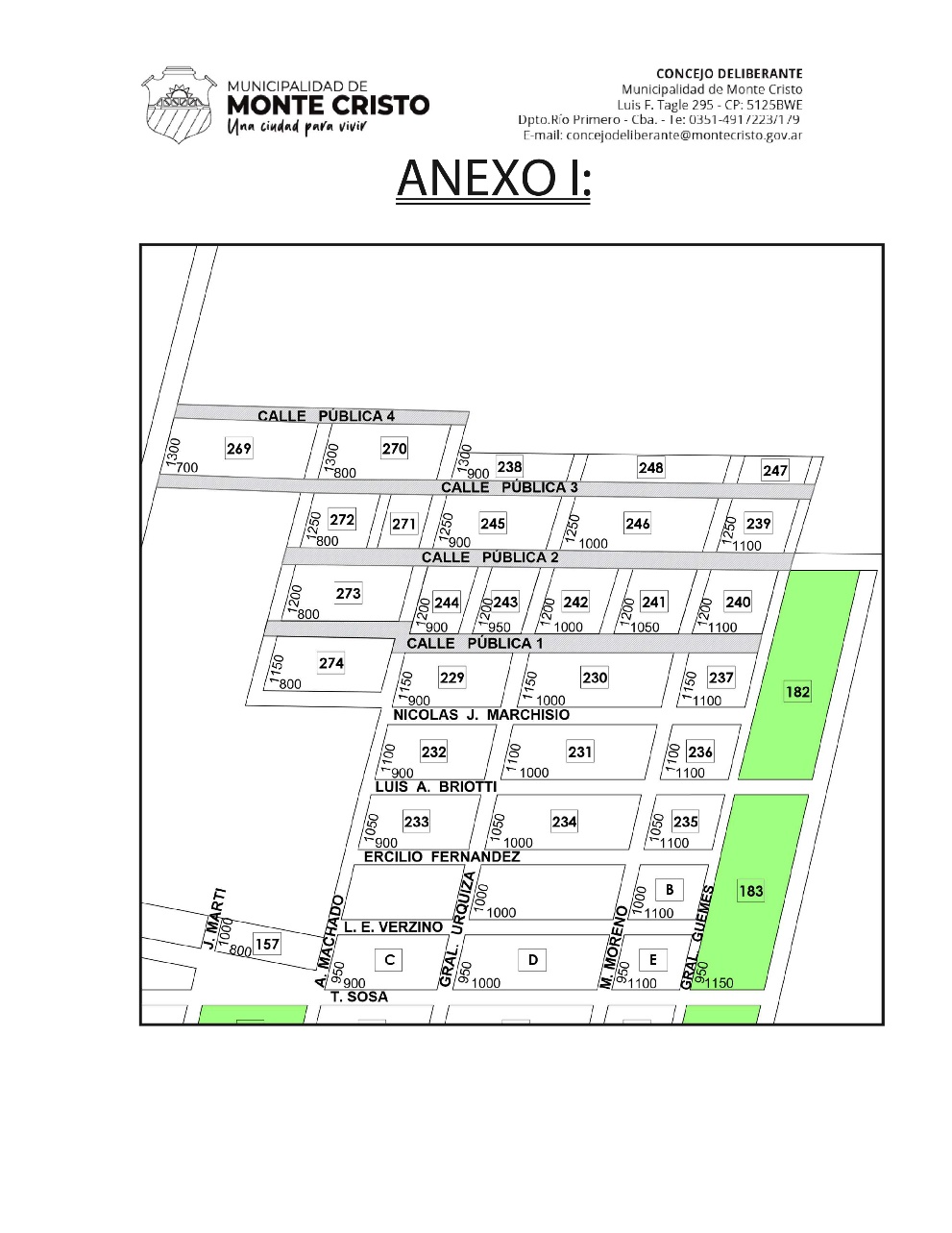 Ordenanza Nº 1314/2020Promulgada: Monte Cristo, 23 de Diciembre de 2020.-Publicada: 23 de Diciembre de 2020. Boletín Oficial.-VISTO:La proximidad de las Fiestas de Fin de Año.CONSIDERANDO:Que es una época en que la mayoría de los comercios y negocios en general tienen su mayor nivel y porcentaje de ventas.Que sin dudas es una época sumamente esperada por todos los comerciantes, y más aun teniendo en cuenta la difícil situación atravesada a lo largo del año producto de la pandemia por el Covid-19.Que no obstante la autorización otorgada por este municipio a la Cámara de Industria, Comercio, Agropecuaria y de Servicios de la Ciudad de Monte Cristo (CICAS) para la realización de la 6° Edición  del evento “Compra Todo en Monte Cristo”, ajustándose a lo establecido por el Decreto Nacional N° 956/2020 que permite la realización de eventos en espacios públicos al aire libre en tanto la concurrencia no sea mayor a CIEN (100) personas, es la propia Cámara de Comercio local que decide suspender la realización de lo programado por la imposibilidad material y práctica de llevar adelante este evento, teniendo en cuanta la magnitud del mismo, y hasta tanto se modifiquen las disposiciones vigentes. Que haciendose eco de esa situación, y de aquellos comerciantes que se pudieron haber visto directamente perjudicados, como así también de todos los comerciantes en general de nuestra localidad, es intención del municipio, flexibilizar de manera extraordinaria y por un plazo determinado, el horario de cierre de los diferentes rubros comerciales, a los fines de aminorar las consecuencias que pudiera haber ocasionado la suspensión del evento organizado por la Cámara de Comercio local y hacer extensivo el beneficio a todos los demás comerciantes de la localidad.Que esta medida se adopta sin descuidar ni dejar de tener presente la situación epidemiológica en la que nos encontramos, por lo que se debe continuar dando estricto cumplimiento a los protocolos de actividades y a las recomendaciones e instrucciones de las autoridades sanitarias provinciales y nacionales. Por ello: EL CONCEJO DELIBERANTE DE LA MUNICIPALIDADDE MONTE CRISTO SANCIONA CON FUERZA DEORDENANZA Nº 1.314Artículo 1°: RATIFIQUESE en todos sus términos el Decreto Municipal Nº 363/2020 de fecha 18/12/2020, el que compuesto de Tres (3) fojas forma parte integrante de la presente Ordenanza como Anexo I.Artículo 2°: COMUNIQUESE, Promúlguese, Publíquese, Dese al Registro de Ordenanza y Archívese.-Ordenanza Nº 1315/2020Promulgada: Monte Cristo, 23 de Diciembre de 2020.-Publicada: 23 de Diciembre de 2020. Boletín Oficial.-VISTO:El Decreto de Necesidad y Urgencia N° 1.033/2020 de fecha 20/12/2020 del Poder Ejecutivo Nacional, yCONSIDERANDO:Que mediante Decreto de Necesidad y Urgencia N° 1033/2020 de fecha 20/12/2020, en el marco de la emergencia pública en materia sanitaria, el Poder Ejecutivo Nacional dispuso el mantenimiento distanciamiento social, preventivo y obligatorio para todas las personas que residan o transiten en nuestra Provincia hasta el día 31 de Enero del año 2.021.Que, asimismo, a nivel Provincial se han flexibilizado actividades, incluidas las turísticas, comerciales, deportivas, entre otras.Que, igualmente, el Decreto establece normas de conductas generales a respetar por todos los vecinos y que consisten en mantener entre ellas una distancia mínima de dos (2) metros, utilizar tapabocas en espacios compartidos, higienizarse asiduamente las manos, toser en el pliegue del codo, desinfectar las superficies, ventilar los ambientes y dar estricto cumplimiento a los protocolos de actividades y a las recomendaciones e instrucciones de las autoridades sanitarias provinciales y nacional.Que, de la misma manera, el Decreto N° 1.033/2020 ha prohibido las siguientes actividades: 1. La realización de eventos culturales, sociales, recreativos, religiosos o familiares y actividades en general de más de VEINTE (20) personas en espacios cerrados. La misma limitación regirá en espacios al aire libre si se trata de espacios privados de acceso público y de los domicilios de las personas, salvo el grupo conviviente. 2.  Realización de eventos culturales, sociales, recreativos o religiosos en espacios públicos al aire libre con concurrencia mayor a CIEN (100) personas. 3. Práctica de cualquier deporte en lugares cerrados donde participen más de DIEZ (10) personas o que no permita mantener el distanciamiento mínimo de DOS (2) metros entre los y las participantes. 4. Cines, teatros, clubes y centros culturales.Que, sin dudas, las medidas que se establecen en el mencionado Decreto son adoptadas en forma temporaria y resultan necesarias para proteger la salud pública, y razonables y proporcionadas con relación a la amenaza y al riesgo sanitario que enfrenta nuestro país.Que el D.E.M. en el mismo espiritu adhirió a la disposicion nacional mediante Decreto Nº 366 de fecha 21 de Diciembre del corriente año en sus mismos términos y condiciones. Por ello: EL CONCEJO DELIBERANTE DE LA MUNICIPALIDADDE MONTE CRISTO SANCIONA CON FUERZA DEORDENANZA Nº 1.315Artículo 1°: RATIFIQUESE en todos sus términos el Decreto Municipal Nº 366/2020 de fecha 21/12/2020, el que compuesto de Tres (3) fojas forma parte integrante de la presente Ordenanza como Anexo I.Artículo 2°: ADHIÉRASE la Municipalidad de Monte Cristo al Decreto de Necesidad y Urgencia N° 1033/2020 de fecha 20/12/2020.Artículo 3°: COMUNIQUESE, Promúlguese, Publíquese, Dese al Registro de Ordenanza y Archívese.-Ordenanza Nº 1316/2020Promulgada: Monte Cristo, 23 de Diciembre de 2020.-Publicada: 23 de Diciembre de 2020. Boletín Oficial.-VISTO:El Convenio suscripto entre esta Municipalidad con la Secretaria de Ingresos Públicos de la Provincia de Córdoba, yCONSIDERANDO: 	Que esta Municipalidad adeuda cánones a la Provincia por el uso del agua para abastecer a la población de Monte Cristo por la suma de Pesos Seiscientos Ochenta y Nueve Mil Novecientos con Ochenta y Ocho Centavos ($ 689.900,88.-) por periodos 2018/2019 y 2020. 	Que la Secretaría de Ingresos Públicos, tiene a su cargo entre otras atribuciones, procurar la percepción de las acreencias no tributarias, y entre ellas las de la Administración Provincial de Recursos Hídricos dependiente del Ministerio de Servicios Públicos.	Que, a tal fin se ha suscripto Convenio de refinanciación en los términos del Convenio y anexos respectivos que forman parte integrante de esta Ordenanza. Por ello, 				  EL CONCEJO DELIBERANTE DE LA MUNICIPALIDAD DE MONTE CRISTO SANCIONA CON FUERZA DEORDENANZA Nº 1.316Artículo 1°: RATIFÍQUESE en todos sus términos el Convenio de refinanciación de deuda con la Administración Provincial de Recursos Hídricos del Ministerio de Servicios Públicos suscripto entre la Municipalidad de Monte Cristo a través de la titular del Departamento Ejecutivo Municipal con la Secretaria de Ingresos Públicos de la Provincia de Córdoba, en los términos del Acuerdo y Anexos que se incorporan a la presente Ordenanza como parte integrante de ésta. Artículo 2°: COMUNÍQUESE, Promúlguese, Publíquese, Dese al Registro Municipal y Archívese.Ordenanza Nº 1317/2020Promulgada: Monte Cristo, 29 de Diciembre de 2020.-Publicada: 29 de Diciembre de 2020. Boletín Oficial.-VISTO:El contrato de Comodato suscripto entre la Municipalidad de Monte Cristo con la Asociación Civil Club Social y Deportivo Crecer Monte Cristo, yCONSIDERANDO:Que con fecha 28/12/2020 se ha suscripto contrato de Comodato entre la Municipalidad de Monte Cristo con la Asociación Civil Club Social y Deportivo Crecer Monte Cristo en relación al lote de terreno de propiedad de esta Municipalidad identificado como Lote 21 de la Manzana 01.Que esta Municipalidad es titular dominial del inmueble designado como Lote 21 de la Manzana 01, y que identifica como fracción de terreno ubicada según Títulos en Departamento Río Primero, Pedanía Remedios y según Plano visado por Catastro Departamento Colón, Pedanía Constitución, lugar Monte Cristo, y se designa: LOTE VEINTIUNO, que mide al Noreste, con rumbo norte-sud,  (puntos K-L) desde el vértice K con ángulo interno de ciento veintidós grados catorce minutos cincuenta segundos y hasta el vértice L con ángulo interno de ochenta y siete metros un minuto veintisiete segundos,, sesenta y ocho metros noventa y cinco centímetros y linda con calle Emilio Caraffa; al Sudeste, con rumbo este-oeste,  (puntos L-N) desde el vértice L con ángulo interno de ochenta y siete grados cero un minuto veintisiete segundos y hasta el vértice N con ángulo interno de setenta y cinco grados cincuenta y cinco minutos diecisiete segundos , ciento cincuenta y nueve metros setenta y cinco centímetros , linda con calle Reinaldo Ianiello; al Sudoeste, con rumbo sud-norte,  (puntos N-F) desde el vértice N con ángulo Interno de setenta y cinco grados cincuenta y cinco minutos diecisiete segundos, y hasta el vértice F con ángulo interno de noventa y nueve grados cero seis minutos cincuenta y cinco segundos mide ciento diecinueve metros ochenta y ocho centímetros y linda  en parte, con  parcela 22 (veintidós) del mismo plano y en parte con parcela 07 de Raúl Guillermo Mairone; y el Noroeste , con rumbo oeste-este ( puntos F-K) es una línea quebrada de cinco tramos que siempre con rumbo oeste-este , mide el primer tramo desde(puntos F-G) desde  el vértice F con ángulo interno de noventa y nueve grados cero seis minutos cincuenta y cinco segundos y hasta el vértice G con ángulo interno de ciento sesenta y dos grados quince minutos cincuenta y cuatro segundos, mide  treinta y cuatro metros noventa y cuatro centímetros y linda con parcela 8(ocho) de Pedro Plácido López; el segundo tramo (puntos G-H) desde el vértice G con ángulo interno de ciento sesenta y dos grados quince minutos cincuenta y cuatro segundos, y hasta el vértice H con ángulo interno de doscientos seis grados veintisiete minutos veintinueve segundos mide diez metros treinta y nueve centímetros  y linda con parcela 09(nueve ) de Orlando Ramón Ocaña, el tercer tramo (puntos H-I) desde el vértice H con ángulo interno de doscientos seis grados veintisiete minutos veintinueve segundos y hasta el vértice I con ángulo interno de ciento cincuenta grados catorce minutos seis segundos, mide  cinco metros setenta y seis centímetros, linda con parte parcela 10 ( diez) de Sonia Cattaneo de Aguirre; y con parte  del lote  nueve de Orlando Ramón Ocaña; el cuarto tramo (puntos I-J) desde el vértice I con ángulo interno de ciento cincuenta grados catorce minutos cero seis segundos y hasta el ángulo J con ángulo interno de ciento setenta y cuatro grados cincuenta y nueve minutos cuarenta y ocho segundos mide veintisiete metros noventa y nueve centímetros, y linda, con parte parcela diez, de Sonia Cattaneo de Aguirre, y parcela once de Sergio Alejandro Catube, y el quinto y último tramo que es una línea inclinada en dirección Noroeste-sudeste  (puntos J-K) mide desde el vértice J con ángulo interno de ciento setenta y cuatro grados cincuenta y nueve minutos cuarenta y ocho segundos y hasta el vértice K con ángulo interno de ciento veintidós grados catorce minutos cincuenta segundos, mide cincuenta y nueve metros seis centímetros y linda  con espacio verde; cerrando así la figura con superficie total de una hectárea cuatro mil cuatrocientos veintiséis metros diez decímetros cuadrados.Que el inmueble se encuentra inscripto ante el Registro General de la Provincia bajo Matrícula 1.579.631, empadronado ante la Dirección General de Rentas bajo Cuenta N° 130326051528 y con Nomenclatura Catastral N° 1303640102001021.	Que parte del inmueble es ocupado por las instalaciones del Centro Educativo I.P.E.M. N° 363 y el resto de la superficie, aproximadamente 6.576,10 m2, ha sido entregado en comodato a la  Asociación Civil Club Social y Deportivo Crecer Monte Cristo. Por ello, 				  EL CONCEJO DELIBERANTE DE LA MUNICIPALIDAD DE MONTE CRISTO SANCIONA CON FUERZA DEORDENANZA Nº 1.317Artículo 1°: RATIFÍQUESE en todos sus términos el Contrato de Comodato suscrito con fecha 28/12/2020 entre la Municipalidad de Monte Cristo con la Asociación Civil Club Social y Deportivo Crecer Monte Cristo en relación al lote de terreno de propiedad de esta Municipalidad identificado como Lote 21 de la Manzana 01, el que obra como Anexo I de la presente Ordenanza formando parte íntegro de ésta. Artículo 2°: COMUNÍQUESE, Promúlguese, Publíquese, Dese al Registro Municipal y Archívese.DADO EN LA SALA DE SESIONES DEL CONCEJO DELIBERANTE DE MONTE CRISTO A LOS 29 DIAS DEL MES DE DICIEMBRE DEL AÑO DOS MIL VEINTE.- Ordenanza Nº 1318/2020Promulgada: Monte Cristo, 30 de Diciembre de 2020.-Publicada: 30 de Diciembre de 2020. Boletín Oficial.-TARIFARIA AÑO 2021TITULO  ICAPITULO UNICOCONTRIBUCION QUE INCIDE SOBRE LOS INMUEBLESTASA MUNICIPAL DE SERVICIOS A LA PROPIEDADArtículo 1º.- A los fines de la aplicación del artículo 64º de la Ordenanza General Impositiva, se establecen divisiones del radio urbano municipal que determinan las siguientes zonas : Zona A1, Zona A2 y Zona A3, que se detallan en planillas y plano  anexos que son parte constitutiva de la presente Ordenanza.-Artículo 2º.-A los efectos de la aplicación del artículo 65º de la Ordenanza General Impositiva vigente, para los inmuebles edificados y baldíos, se abonará en relación a los metros lineales de frente y los metros cuadrados de superficie, por año:Los contribuyentes titulares de inmuebles que no presenten deuda vencida en la cuenta de Tasa a la Propiedad de dicho inmueble, al momento del devengamiento de la Tasa anual, percibirán un quince por ciento (15%) de descuento en los montos establecidos anteriormente. En casode regularización de pagos adeudados vencidos, el contribuyente podrá solicitar la re-liquidación de la Tasa para el periodo 2021 con el descuento antes mencionado.Los terrenos baldíos con superficie superior a los diez mil metros cuadrados (10.000 m2) no loteados, abonarán por los metros lineales de frente, y por esa superficie, el cien por cien (100%) de la tasa, y por el excedente de superficie el treinta por ciento (30%) de la tasa.Los contribuyentes titulares de inmuebles situados en zona A3, que tributen la “CONTRIBUCION POR LOS SERVICIOS DE INSPECCION GENERAL E HIGIENE QUE INCIDE SOBRE LAS ACTIVIDADES COMERCIALES, INDUSTRIALES Y DE SERVICIOS”, por Actividades Comerciales, Industriales o de Servicios desarrolladas en dicho inmueble, no tributarán la Tasa correspondiente, por dicho inmueble.Los lotes baldíos abonarán además la sobretasa que se detalla:Zona  A 1: 300%Zona  A 2: 200%Zona  A 3: 150%Las parcelas ubicadas en esquinas pagarán la superficie de acuerdo a la zona de mayor frente. Si los frentes fueran iguales, conforme a la ubicación del frente de edificio.En caso de baldío, por el de la zona de mayor tasa.-Los titulares de lotes baldíos, que no eliminaren yuyos, malezas, residuos y  escombros luego de haber sido notificados por el Municipio, deberán abonar por el servicio de limpieza y desmalezado que será realizado por personal municipal o terceros contratados por la Municipalidad el valor de:a) $ 8,25 (pesos ocho con veinticincocentavos) por m2 de superficie para lotes menores de 500 m2.b) $ 6,60 (pesos seis con sesenta centavos) por m2 de superficie para lotes mayores de 500m2 hasta 1500 m2.c) $ 4,60 (Pesos cuatro con sesenta centavos) por m2 de superficie para lotes mayores de 1500 m2.Artículo 3º.- En caso de inmuebles que correspondan a más de una unidad habitacional, de conformidad a lo dispuesto por el artículo 66 de la Ordenanza General Impositiva vigente, se dividirá el monto total de la tasa por el número de unidades que la integran.Artículo 4º.- Los montos de la TasaAmbientalestablecida en el artículo 58º (Ter) de la O.G.I. Nº 01/1980 serán los siguientes, de acuerdo al destino del inmueble generador del hecho imponible:Casa de Familia:a1)$185,00 por mes por inmueble ubicado en Zona A1.a2)$135,00 por mes por inmuebleubicado en Zona A2.Destinados a Comerciose Industrias (Sujetos de la Contribución que incide sobre Com. e Industria): Pagarán un adicional calculado sobre los montos del inciso a1) precedente conforme al siguiente detalle:B1) Comercios en general: 50%B2) Carnicerías y Casas de Comida: 100%B3) Supermercados con más de 5 (cinco) empleados: 200%B4)Industrias con más de 5 empleados: 250%Los pequeños contribuyentes titulares de Comercios encuadrados en alguna de las opciones previstas en el Artículo 10º de la presente Ordenanza, no tributarán dicho adicional.Los mencionados montos serán percibidos por la Municipalidad junto con la Liquidación de la Tasa de Servicios a la Propiedad, de acuerdo a los mismos plazos y forma.Artículo 5º.-La tasa establecida en el presente título, se podrá abonar como se detalla:El Departamento Ejecutivo queda facultado a prorrogar, por razones fundadas, mediante Decreto, hasta treinta (30) días las fechas de vencimiento de la primera a la quinta cuota. La fecha de vencimiento de la sexta cuota no podrá prorrogarse por un período mayor a los diez (10) días.Si los vencimientos fijados, o el de sus prórrogas, operaran en días feriados o inhábiles, el mismo se trasladará al primer día hábil siguiente.De no haberse abonado la obligación tributaria, en los términos fijados, o el de sus prórrogas, serán de aplicación recargos, multas y actualizaciones que fija la Ordenanza General Impositiva vigente.El contribuyente que, habiéndose acogido al pago en cuotas, y después de haber cancelado una o más cuotas, deseare cancelar total o parcialmente la obligación tributaria, podrá hacerlo abonando los recargos y multas, si correspondiere. Los pagos parciales deberán referirse a un número determinado de cuotas, de acuerdo a las fijadas en el presente artículo.TITULO  IICONTRIBUCION POR LOS SERVICIOS DE INSPECCION GENERAL E HIGIENE QUE INCIDE SOBRE LAS ACTIVIDADES COMERCIALES, INDUSTRIALES Y DE SERVICIOSCAPITULO  IDETERMINACION DE LA OBLIGACIONArtículo 6º.-  De acuerdo a lo establecido en el artículo 85º de la Ordenanza General Impositiva vigente, fíjase en el cinco por mil (5 %o) la alícuota general que se aplicará a todas las actividades, con excepción de las que tengan alícuotas asignadas en el Artículo 7 y lo dispuesto en los Artículos 10 y 11.-Artículo 7º.- Las actividades comprendidas en la obligación tributaria se especifican en planilla anexa Nº 2, de la presente Ordenanza, determinando en cada caso la alícuota correspondiente, cuando ésta no es la que fija el Artículo 6.Para la inscripción de Comercios e Industrias, a partir del 1 de Enero de 2021, se encuadrarán en las actividades especificadas en Planilla Anexa Nº 2, la que coincide con la Codificación prevista en elnuevo Nomenclador de Actividades Económicas del Sistema Federal de Recaudación (NAES) aprobado por Resolución General  (CA) N° 7/2017 y su modificatoria de la Comisión Arbitral, con la posterior ratificación por parte de la Legislatura Provincial. Los Comercios e Industrias que se encuentren habilitados anteriormente al 31 de Diciembre de 2018, se re-empadronarán de acuerdo al procedimiento que especifique el Departamento Ejecutivo Municipal.-Artículo 8°: Para determinar el tributo, conforme a los artículos 6 y 7, se aplicará la alícuota que se establece en el artículo 6 (5 %o) o superior sobre la base imponible declarada.- Artículo 9º.- La contribución mínima mensual será la siguiente:Estos mínimos se aplicarán cuando el contribuyente, en el ejercicio de sus actividades, explote un sólo rubro, o varios sometidos a la misma alícuota. Si el contribuyente explota dos o más rubros sometidos a distintas alícuotas, tributará como mínimo, conforme los incisos a) y b), lo que corresponda para el rubro de mayor base imponible, siempre que elmismo no sea inferior a la suma de los productos de las bases imponibles por la alícuota de la actividad.Si el contribuyente tiene habilitado más de un local de venta, estos mínimos serán de aplicación a cada uno de ellos.La Municipalidad podrá prestar el servicio de recolección de residuos a los contribuyentes de éste título que paguen, por lo menos, el importe de dos (2) mínimos de la tasa, que por su actividad le corresponda, y cuyas actividades se desarrollen fuera de los límites de la zona A3 o C, determinada para prestaciones en la contribución sobre los inmuebles.Artículo 10º.-Los contribuyentes del régimen simplificado de la Contribución que incide sobre la actividad Comercial, Industrial y de Servicios, en el marco de lo establecido en los artículos 1 y siguientes de la Ordenanza General Impositiva deben ingresar mensualmente el importe que se dispone a continuación para la categoría que le corresponde en el Régimen Simplificado para Pequeños Contribuyentes (RS) Monotributo -Anexo de la Ley Nacional Nº 24977 y sus modificatorias:Artículo 11º.-Se establece para las Empresas que se detallan a continuación los importes a tributar mensualmente,  conforme a lo establecido en el artículo 5:Entidades  Bancarias y/o financieras.Expendio de Gasd)  En todos los casos el mínimo por mes no podrá ser inferior a $  1.175,00.-Artículo 12º.-Sin perjuicio de lo establecido en el artículo precedente, cuando se exploten los siguientes rubros, se deberá abonar una contribución mínima:CAPITULO  IIDE  LA  PRESENTACION  DELA  DECLARACIÓN  JURADAArtículo 13º.-  La declaración jurada a que se refiere el artículo 100º de la Ordenanza General Impositiva vigente deberá presentarse mensualmente hasta  las fechas de vencimiento que se establecen en el Artículo 14º.- CAPITULO  IIIFORMA  DE  PAGOArtículo 14º.-  La contribución que establece el presente título, deberá abonarse en forma mensual, calculada conforme surge de las Declaraciones Juradas  presentadas  mensualmente, operando los  vencimientos de acuerdo al siguiente detalle y teniendo en cuenta las actividades desarrolladas en los meses de: TITULO  IIICONTRIBUCION  QUE  INCIDE  SOBRE  LOS  ESPECTACULOS  Y  DIVERSIONES  PUBLICASCAPITULO  ICINEMATOGRAFOSArtículo 15º.-Las proyecciones cinematográficas y/o  de empresas ambulantes se autorizarán a más de diez (10) cuadras de los cinematógrafos establecidos, y las exhibiciones cinematográficas en la vía pública abonarán por cada proyección pesos dos mil ($ 2.000,00).CAPITULO  IICIRCOS  Y  AFINESArtículo 16º.-Las empresas circenses y afines que se instalen en el ejido municipal, abonarán por funciónpesos trece mil quinientos ($ 13.500,00).CAPITULO  IIIBAILESArtículo 17º.-Las reuniones bailables o bailes y matinée danzante, abonarán cada vez que se realicen:Artículo 18º.-Estarán exceptuados de esta contribución la Parroquia, las cooperadoras escolares y las organizaciones estudiantiles pro-viajes de estudios y clubes.-CAPÍTULO  IVDEPORTESArtículo 19º.-Los espectáculos de box, catch y similares abonarán:Artículo 20º.-Las carreras de automóviles, motocicletas y/o gokart, abonarán por cada reunión, pesos dos mil ($ 2.000,00).-Artículo 21º.-Instalaciones específicas y privadas para tenis, padle y/o frontón, y/o futbol por mes, pesos un mil ($ 1.000,00)ó el valor que surja de su actividad en el Régimen Simplificado Monotributo.-CAPITULO  VFESTIVALES  DIVERSOSArtículo 22º.-Los festivales organizados por clubes y entidades similares, abonarán por cada festival, pesos un mil quinientos ($ 1.500,00).-Artículo 23º.-Los desfiles de moda, abonarán por día y por adelantado, pesosun mil quinientos ($ 1.500,00).-Artículo 24º.- Las cooperadoras escolares, las organizaciones estudiantiles pro-viajes de estudios, la parroquia y clubes estarán exceptuadas de las contribuciones contenidas en este capítulo.CAPITULO  VIPARQUE  DE  DIVERSIONESArtículo 25º.-Los parques de diversiones y/o similares que se instalen en el ejido municipal, abonarán por día pesos trece mil quinientos ($ 13.500,00).-CAPÍTULO  VIIBILLARES  Y  JUEGOS  MECÁNICOSArtículo 26º.- Los negocios con mesas de billar o similares y/o juegos mecánicos o electrónicos instalados, abonarán por cada uno de ellos y por año:* Por cada mesa de billar y/o similar, por juego mecánico, electrónico y/o similares, la cantidad de Pesosun mil ($ 1.000,00).-TÍTULO  IVCONTRIBUCION  QUE  INCIDE  SOBRE  LA  OCUPACIÓN  Y  COMERCIO  EN  LA  VÍA  PÚBLICAArtículo 27º.-Por ocupación de la vía pública, a los efectos de comerciar o ejercer algún oficio, se deberá abonar,  por adelantado:a) Venta de mercaderías y servicios diversos:b) Quiosco fijo por día para venta de productos alimenticios – Titular c/domicilio en Monte Cristo									$1.100,00.-c) Quiosco fijo por día para venta de productos alimenticios – Titular s/domicilio en Monte Cristo										$ 1.700,00.-d)Quiosco fijo para ventas y/o promoción de cualquier servicio y/u productos no alimenticios, por día									$ 1.100,00.-e) Quiosco fijo por mes para venta de productos alimenticios  				$ 3.500,00.-f) Quiosco fijo para ventas y/o promoción de cualquier servicio y/o productos no alimenticios, por mes								$  3.500,00.-TÍTULO  VCONTRIBUCIÓN  QUE  INCIDE  SOBRE  FERIAS  Y  REMATES  DE  HACIENDAArtículo 28º.-Las ferias y remates de hacienda que se realicen en jurisdicción municipal, estarán sujetas a la tasa o contribución de Inspección Sanitaria y desinfección de corrales que se legisla en este Título.Los importes establecidos se actualizarán mensualmente de acuerdo a lo convenido con el Ente Intercomunal del Departamento Río Primero, a partir del día 16 de cada mes.-Artículo 29º.- El pago de este derecho podrá efectuarlo directamente el vendedor, cuando solicite la Guía de Consignación para la feria de la propia jurisdicción municipal. En su defecto, el consignatario, mediante Declaración Jurada, como agente de retención, deberá abonar dicho derecho dentro de los treinta días posteriores al mes de realización de la feria y/o remate de hacienda, conforme a lo dispuesto por la Ordenanza General Impositiva Nro. 1/81 y sus modificatorias.Si el contribuyente hubiere abonado el arancel, conforme se establece en el primer párrafo del presente artículo, la firma consignataria no deberá proceder al descuento del mismo, al mencionado contribuyente.-De acuerdo a lo establecido por la Ordenanza General Impositiva vigente, los importes a abonar por el derecho que se dispone, son los que se especifican a continuación:a)  Por ganado mayor, por cabeza ...............................................................    $     80,00.-b)  Por ganado menor, por cabeza ...............................................................    $     40,00.-TÍTULO  VICONTRIBUCIÓN QUE INCIDE SOBRE LOS CEMENTERIOSArtículo 30º.-Fíjase los derechos por inhumaciones y servicios fúnebres:Artículo 31º.-Fíjase los derechos de traslado:TÍTULO  VIICONTRIBUCIÓN  POR  CIRCULACIÓN  DE  VALORES  SORTEABLES,  RIFAS  Y  TOMBOLASArtículo 32º.-Fíjase como índice el valor de la boleta en su totalidad (excepto impuesto), a los fines de la aplicación de los aranceles que deberán abonar, de conformidad al Artículo 163º de la Ordenanza General Impositiva vigente.-Artículo 33º.- De acuerdo al índice establecido en el artículo anterior se deberá abonar el quince por ciento (15%) de los valores sorteables, comprendidos en el Artículo 161º de la ordenanza General Impositiva vigente, que tengan carácter local  y circulen en el Municipio, excepto las emitidas por Cooperadoras escolares, organizaciones estudiantiles pro-viaje de estudios,la Parroquia y Clubes.-Artículo 34º.-Los derechos precedentemente establecidos, deberán abonarse por adelantado, en forma simultánea a la presentación de la solicitud, y con carácter de garantía.-Artículo 35º.- Las excepciones, a todos sus efectos, se regirán por lo dispuesto en el Artículo 166 de la Ordenanza General Impositiva vigente.-TÍTULO  VIIICONTRIBUCIÓN  QUE  INCIDE  SOBRE  LA  PUBLICIDAD  Y  PROPAGANDACAPÍTULO  IArtículo 36º.-Los letreros denominados de comercios, industrias, negocios, oficios, profesionales, donde se ejerza una actividad con fines de lucro, los que se refieran al ramo a que se dedican, anuncien marcas o productos determinados, colocados en los mismos establecimientos, se abonará por cada letrero, por metro cuadrado y por año, el siguiente arancel, excepto los de menos de 50 dm2.-Artículo 37º.-Los letreros clasificados en el Artículo 42º, pero luminosos, estarán eximidos de esta contribución.CAPÍTULO  IIArtículo 38º.-Los letreros y carteles, iluminados y luminosos, de propaganda de cualquier índole, abonarán conforme al siguiente detalle, excepto los de menos de 50 dm2:CAPÍTULO  IIIANUNCIO DE REMATEArtículo 39º.-Letreros y carteles, cualquiera sean sus características, anunciando ventas y/o remates:a) Propiedades, bienes raíces, loteos y/o urbanizaciones, mercaderías, muebles, útiles, etc. y exhibidos en el mismo lugar de remate o venta o fuera de él, abonarán cada uno y por año, la suma de pesos un mil ($ 1.000,00).-b) Si los remates estuvieren a cargo de martilleros judiciales, se abonará el cincuenta por ciento (50%) del arancel fijado en el inciso a).-CAPÍTULO  IVVEHÍCULO  DE  PROPAGANDAArtículo 40º.-El vehículo dedicado a propaganda y avisos comerciales o de espectáculos, en la vía pública, con equipos transmisores o parlantes, deberá abonar:TITULO  IXCONTRIBUCIÓN  QUE  INCIDE  SOBRE  LA  CONSTRUCCIÓN  DE  OBRAS  PRIVADASCAPÍTULO  IDERECHO  MUNICIPAL  DE  APROBACIÓN  DE  PLANO  PARA  CONSTRUCCIÓNArtículo 41º.-Fíjase los derechos por estudio de proyecto, documentos e inspección, por construcción de obras privadas, nuevas, de cualquier tipo, en seis por mil (6 %o) del monto de obra, o su actualización, cuando ello correspondiere, establecido por el Concejo Profesional de la Ingeniería y Arquitectura o el Colegio de Arquitectos de la Provincia de Córdoba.-El derecho mínimo a abonar queda establecido en..........................................	$    1.250,00.-Artículo 42º.-Fíjase los derechos por estudio de documentos y planos de relevamiento, inspecciones, por cualquier tipo de construcción privada existente, sobre el monto de obra, o su actualización, si correspondiere, que establece el Concejo Profesional de la Ingeniería y Arquitectura o el Colegio de Arquitectos de la Provincia de Córdoba, según el siguiente detalle :Relevamiento de construcciones con antigüedad mayor a 10 años, el ocho por mil (8%o).Relevamiento de construcciones  con antigüedad menor a 10 años, uno con cinco décimos por ciento (1,5%).-El derecho mínimo a abonar queda establecido en:Artículo 43º.-Establécese que las obras nuevas o relevamientos no denunciados y detectados por la autoridad municipal, encuadrados en la presente Ordenanza, abonará en concepto de derecho el cien por cien (100%) de lo que fija el inciso b) del Artículo 42, o su mínimo si correspondiere, previo emplazamiento por el término de sesenta (60) días y nota de descargo, sin perjuicio del cumplimiento de los derechos formales establecidos.-Artículo 44º.-Fíjase para la extensión de certificados o solicitudes, referidos a la construcción de obras y/o relevamientos privados, los siguientes derechos:CAPÍTULO  IIDERECHO MUNICIPAL  POR  APROBACIÓN  DE  PLANO  CATASTRALArtículo 45º.-Fíjase los derechos de estudios de documentos, proyectos y planos referidos al catastro municipal, de acuerdo a los importes que se detallan:Artículo 46º.- Si la subdivisión se realiza por el sistema establecido por ley 13512 (propiedad horizontal), los derechos quedarán fijados como sigue:TÍTULO  XCONTRIBUCIÓN  POR  INSPECCIÓN  ELECTRICA  Y  MECÁNICA  Y  SUMINISTRO  DE  ENERGÍA  ELÉCTRICACAPÍTULO  IArtículo 47º.-Para la instalación de motores, cualquiera sea su fuente de alimentación, tipo o destino, de uso industrial o similar, deberá abonarse la cantidad de pesossetenta y cinco ($ 75,00.-).Anualmente se efectuarán inspecciones de instalación de motores, compresores, calderas, etc. Si al efectuarse las mismas, se encontraren instalaciones subrepticias, sin haber abonado el correspondiente derecho, serán consideradas como nuevas, con más el cien por cien (100%) de recargo.-Artículo 48º.-Para la instalación y/o traslado de artefactos que a continuación se detalla, deberá abonarse:Si la instalación y/o traslado de aparatos que se indica en el inciso a), se hubiere realizado sin el correspondiente permiso, se deberá abonar con el cien por cien (100%) de recargo.-Artículo 49º.-Los circos y parques de diversiones deberán abonar en concepto de inspección eléctrica, la cantidad de pesos un mil quinientos veinte (1.520,00).-CAPÍTULO  IIArtículo 50º.-Los pedidos de reconexión de línea, monofásica o trifásica, o cambio de nombre, deberán abonar:CAPÍTULO  IIIArtículo 51º.-Fíjase un derecho porcentual sobre el total facturado por la Cooperativa de Obras, Servicios Públicos y Créditos de Monte Cristo Limitada, prestataria del servicio de alumbrado público, conforme a las categorías tarifarias que se detallan a continuación :Estos importes deberán hacerse efectivos por intermedio de la citada Cooperativa, la cuál tiene a su cargo el suministro de energía eléctrica, que a su vez liquidará a la Municipalidad los montos correspondientes dentro de los diez (10) días hábiles posteriores al mes de su facturación.-Toda mora en la liquidación generará en favor de la Municipalidad los recargos y multas establecidas en el artículo 26 y subsiguientes de la Ordenanza General Impositiva vigente.-TÍTULO  XIDERECHOS  DE  OFICINACAPÍTULO  IDERECHOS  GENERALESArtículo 52º.-Todo trámite ante la municipalidad está sometido a un derecho de oficina, el cuál se fija en los siguientes importes:Considérese contribuyente de los importes fijados en los apartados I) y II), al propietario de la hacienda a consignar o transferir; y será considerado contribuyente de los importes fijados en los apartados III) y IV), al comprador de la hacienda que fuera consignada, siendo responsable del cumplimiento, en éste último caso, la firma consignataria interviniente. Los importes por estas solicitudes deberán hacerse efectivos al momento de efectuarse el pedido, para tramitar el respectivo Certificado-Guía.-TITULO XIIRENTAS  DIVERSASCAPITULO  IArtículo 53º.- Para la provisión de chapa patente, se fijan las siguientes tasas:Articulo54º.-Para la obtención de la Licencia de conducir  se deberá observar lo establecido en los artículos pertinentes de la Ley Nacional de Tránsito Nº 24.449 y sus modificatorias la Ley N° 26.363 y sus modificatorias, los Decretos N° 779 del 20 de Noviembre de 1995 y sus modificatorios, Decreto N° 1388 del 29 de Noviembre de 1996 y sus modificatorios y el Decreto 26 del 07 de Enero de 2019:Clase A 1: Ciclomotores y Motocicletas. Clase A 1.1: Ciclomotores hasta CINCUENTA CENTÍMETROS CÚBICOS (50 cc) de cilindrada o CUATRO KILOWATTS (4kw) de potencia máxima continua nominal si se trata de motorización eléctrica. Clase A 1.2: Motocicletas hasta CIENTO CINCUENTA CENTÍMETROS CÚBICOS (150 cc) de cilindrada u ONCE KILOWATTS (11kw) de potencia máxima continua nominal si se trata de motorización eléctrica. Incluye clase A 1.1. Clase A 1.3: Motocicletas de más de CIENTO CINCUENTA CENTÍMETROS CÚBICOS (150 cc) y hasta TRESCIENTOS CENTÍMETROS CÚBICOS (300 c.c.) de cilindrada o de más de ONCE KILOWATTS (11 kw) y hasta VEINTE KILOWATTS (20 kw) de potencia máxima continua nominal si se trata de motorización eléctrica. A los efectos de obtener esta clase de licencia se debe acreditar una antigüedad previa de DOS (2) años en la clase A 1.2, excepto los mayores de 21 años de edad. Incluye clase A 1.2. Clase A 1.4: Motocicletas de más de TRESCIENTOS CENTÍMETROS CÚBICOS (300 c.c.) o de más de VEINTE KILOWATTS (20 kw) de potencia máxima continua nominal si se trata de motorización eléctrica. A los efectos de obtener esta clase de licencia se debe acreditar una antigüedad previa de DOS (2) años en la clase A 1.3, excepto los mayores de 21 años de edad que deberán acreditar UN (1) año en motocicletas de cualquier cilindrada. Incluye clase A 1.3. Clase A 2: Triciclos y cuatriciclos sin cabina de cualquier cilindrada o kilowatts de potencia máxima continua. Clase A 2.1 Triciclos y cuatriciclos sin cabina de hasta TRESCIENTOS CENTÍMETROS CÚBICOS (300 c.c.) o VEINTE KILOWATTS (20 kw) de potencia máxima continua nominal si se trata de motorización eléctrica con manillar o manubrio direccional. Clase A 2.2: Triciclos y cuatriciclos sin cabina de más de TRESCIENTOS CENTÍMETROS CÚBICOS (300 c.c.) o VEINTE KILOWATTS (20 kw) de potencia máxima continua nominal si se trata de motorización eléctrica con manillar o manubrio direccional. A los efectos de obtener esta clase de licencia se debe acreditar una antigüedad previa de DOS (2) años en la clase A 2.1, excepto los mayores de 21 años de edad que deberán acreditar UN (1) año en triciclos o cuatriciclos de cualquier cilindrada, según el caso. Incluye clase A 2.1. Clase A 3: Triciclos y cuatricicloscabinados de cualquier cilindrada o kilowatts de potencia máxima continua con volante direccional.Clase B 1: Automóviles, utilitarios, camionetas, vans de uso privado y casas rodantes motorizadas hasta TRES MIL QUINIENTOS KILOGRAMOS (3.500 kg) de peso total. Incluye clase A 3. Clase B 2: Automóviles, camionetas, vans de uso privado y casas rodantes motorizadas hasta TRES MIL QUINIENTOS KILOGRAMOS (3.500 kg) de peso con un acoplado de hasta SETECIENTOS CINCUENTA KILOGRAMOS (750kg) o casa rodante no motorizada. Para la obtención de la misma se requerirá UN (1) año de antigüedad en la clase B 1. Incluye clase B 1. Clase C 1: Camiones sin acoplado, ni semiacoplado, ni articulado y vehículos o casa rodante motorizada de más de TRES MIL QUINIENTOS KILOGRAMOS (3.500 kg) de peso y hasta DOCE MIL KILOGRAMOS (12.000 kg) de peso. Incluye clase B 1. Clase C 2: Camiones sin acoplado, ni semiacoplado, ni articulado y vehículos o casa rodante motorizada de más de DOCE MIL KILOGRAMOS (12.000 kg) de peso y hasta VEINTICUATRO MIL KILOGRAMOS (24.000 kg). Incluye clase C 1. Clase C 3: Camiones sin acoplado, ni semiacoplado, ni articulado y vehículos o casa rodante motorizada de más de VEINTICUATRO MIL KILOGRAMOS (24.000 kg) de peso. Incluye clase C 2. Clase D 1: Automotores para servicios de transporte de pasajeros hasta OCHO (8) plazas, excluido el conductor. Incluye clase B 1. Clase D 2: Automotores para servicios de transporte de pasajeros de más de OCHO (8) plazas y hasta VEINTE (20) plazas, excluido el conductor. Clase D 3: Automotores para servicios de transporte de pasajeros de más de VEINTE (20) plazas, excluido el conductor. Incluye clase D 2. Clase D 4: Vehículos para servicios de urgencia, emergencia y similares. Esta subclase D.4 deberá encontrarse acompañada de la correspondiente subclase A, B, C, D o E según corresponda. Clase E 1: Vehículos automotores de clase C y/o D, según el caso, con uno o más remolques y/o articulaciones. Incluye clase B 2. Clase E 2: Maquinaria especial no agrícola. Clase F: Vehículo automotor especialmente adaptado a la condición física de su titular. La licencia deberá consignar la descripción de la adaptación que corresponda. Deberá encontrarse acompañada de la correspondiente subclase que corresponda al vehículo que conduzca. Clase G 1: Tractores Agrícolas. Clase G 2: Maquinaria Especial Agrícola. Clase G 3: Tren Agrícola, deberá encontrarse acompañada de la subclase B1 o G1 según corresponda y se debe acreditar una antigüedad previa de UN (1) año en la correspondiente subclase.Vigencia máxima por categoríaLos montos que siguen corresponden a Licencias de Conducir extendidas por un periodo de uno (1), dos (2), tres (3), cuatro (4) o cinco (5) años:Las licencias serán otorgadas únicamente por los períodos arriba consignados según la franja etárea a la que pertenezca el postulante.Los aranceles anteriores corresponden al monto final a ser abonado por cada categoría, no incluyendo el gasto correspondiente del CENAT. En caso de emitir licencias por dos o más categorías se cobrará el valor total de la categoría más alta más el 50% de la segunda categoría y el 30% de la tercera categoría.Ampliación de categoría: 50% del valor de la licencia original según Ordenanza Tarifaria Vigente.Ampliación con cambio de clase: 100% del valor de la clase que se agregapor los años remanentes de la licencia actual (considerando un año completo la fracción mayor a seis meses). En caso de agregar más de una clase, se aplicará el procedimiento del inciso c).-Cambio de licencia provincial a nacional. 50% del valor de la licencia conformada de acuerdo a la Ordenanza Tarifaria vigente. CAPÍTULO  IISUMINISTRO  DE  AGUA  CORRIENTEArtículo 55º.-Fíjase los siguientes aranceles para la provisión de agua corriente:El importe especificado en el inciso a) (conexión)  podrá ser abonado de contado en una única vez o hasta en seis (6) cuotas que serán adicionadas, sin intereses, a la facturación bimensual de consumo. El monto de estas cuotas estará sujeto al ajuste dispuesto por el Art. 72º de la presente Ordenanza. Los importes establecidos en los incisos c),d),e),f),g),h), e i) se deberán abonar en forma bimestral hasta los primeros quince (15) días del mes siguiente a la finalización del bimestre correspondiente. Operando los vencimientos, para los bimestres del año 2021, de acuerdo al siguiente detalle:Los propietarios u ocupantes de inmuebles que encontrándose conectados a la red de agua corriente, no hubiesen solicitado en tiempo y forma su conexión al servicio, serán incorporados de oficio y desde el mismo momento de su detección, en el padrón municipal de usuarios y les serán liquidadas sus obligaciones por el/los servicio/s recibido/s, incluído el derecho de conexión, todo conforme a la categoría que le corresponde de acuerdo a lo establecido en el presente capítulo.Los titulares del servicio de agua que no posean deuda al momento del vencimiento de cada cuota tendrán derecho a un 15% de descuento en dicha cuota no vencida. De la misma manera, si se regulariza la deuda con posterioridad a la liquidación de la cuota anual, se podrá solicitar la re-liquidación con el descuento correspondiente.-Los titulares del servicio de agua que no posean deuda al momento del vencimiento de cada cuota tendrán derecho a un 10% de descuento en dicha cuota no vencida.-  En caso de existir más de una Unidad habitacional o Local Comercial por lote, la cantidad de consumos debe ser idéntica a la cantidad de unidades habitacionales o locales comerciales existentes, independientemente de la cantidad de conexiones de agua solicitadas.-La cantidad de consumos (residenciales o comerciales) se registrará a partir de la fecha del pago total del correspondiente Permiso de Edificación.-Factibilidad para nuevos LoteosLa Municipalidad se expedirá por medio de su Oficina Técnica, Departamento de Obras y Servicios Públicos, sobre la factibilidad de provisión de agua al proyecto de nuevos Loteos y sus futuras subdivisiones. En caso de aprobarse la misma, se cobrará un importe de Pesossetenta y cinco($ 75,00) por metro cuadrado (m2) de superficie de cada lote resultante, como tasa, contribución o retribución compensatoria de obras de infraestructura de extensión, modificación, etc. de cañería de obra municipal, incluida la conexión a la red del Loteo, ejecutada por el Loteador, según Ordenanza.La totalidad de dichos importes podrá ser cancelada de la siguiente manera:De contado con un diez por ciento (10%) de descuentoEn hasta 12 cuotas, con el interés determinado en la Ordenanza General Impositiva para los planes de pago en cuotas, al momento de contraer dicho compromiso.Cuando dicha factibilidad sea denegada, el Loteador podrá concretar su proyecto, estando obligado a la provisión de agua con una perforación y cisterna privada interna, con su correspondiente equipo de bombeo de acuerdo a normas y especificaciones técnicas que determine el Municipio, la que será supervisada y aprobada por la Oficina Técnica Municipal, debiendo donar a la Municipalidad la Obra ejecutada, perforación, pozo, cañería, etc., quien se hará cargo del mantenimiento, conservación y provisión del servicio, con el derecho consecuente de percibir las tasas fijadas por Ordenanza.Las conexiones domiciliarias que se efectúen en dicho loteo, ejecutadas por el Municipio, abonarán la tasa fijada por Ordenanza respectiva.El Departamento Ejecutivo se reserva el derecho de estudiar casos específicos.CAPÍTULO  IIILIBRETA  DE  SANIDAD  Y  LIBRO  DE  INSPECCIÓNArtículo 56º.-La libreta de sanidad y el libro de inspección, serán provistos por la Municipalidad y se deberá abonar por los mismos:Las Libretas de Sanidad tendrán una vigencia de un (1) año, contado a partir de la fecha de emisión, debiéndose renovar luego de transcurrido dicho periodo.CAPÍTULO  IVREGISTRO  CIVILArtículo 57º.- Los aranceles por los servicios que se prestan en la Oficina del Registro Civil y Capacidad de las personas, son los que fija la Ley Impositiva Provincial y/o el Registro Nacional de Capacidad de las Personas.-CAPÍTULO  VMULTASArtículo 58º.- Por infracciones tipificadas en el Código Regional de Faltas Constatadas y juzgadas por el Ente Regional Intermunicipal de Control, serán aplicadas las sanciones dispuestas por el Código Regional de Faltas aprobado por Ordenanza Nº 598/2003.-Artículo 59º.- Por infracciones de Tránsito tipificadas por la Ley Provincial de Tránsito y Seguridad Vial Nº 8560 T.O. y su Decreto reglamentario de fecha 3/8/2007, y legislación que en el futuro las modifiquen o sustituyan, sometidas a conocimiento del Juzgado Administrativo de Faltas de la Municipalidad de Monte Cristo, serán aplicables las sanciones previstas en el Codificador de Infracciones que figura como Anexo D al Artículo 115 de la Ley Provincial de Tránsito y Seguridad Vial Nº 8560 (T.O.2009) y su normativa complementaria y modificatoria.-CAPÍTULO  VIUSO  DE  MAQUINARIA  Y EQUIPAMIENTO MUNICIPALArtículo 60º.-Por el uso de maquinaria de patrimonio municipal, a solicitud del contribuyente, o cuando el D. E. disponga, por necesidades de bien público, ejecutar trabajos por cuenta del mismo, se deberá abonar por hora (o fracción) de trabajo de cada maquinaria, el importe correspondiente a:CAPÍTULO  VIIUSO  DE  INSTALACIONES  Y  SERVICIOS  EN INMUEBLES DE PROPIEDAD MUNICIPALArtículo 61º.-La utilización y los servicios que  se  brindan en los distintos inmuebles municipales estarán  sujetos  a la siguiente escala de aranceles:Polideportivo MunicipalTemporada 2020/2021 (desde el 01-01-2021 hasta el 31-03-2021)(Con derecho a todas las instalaciones)La Pileta de Natación estará habilitada al público en general de lunes a sábado entre las 14 Hs. y 20 Hs. y domingos desde las 12 hs. y  hasta las  20 hs.Queda totalmente prohibido el ingreso a la Pileta de Natación después de las 20 horas.-La utilización del salón de usos múltiples luego de las 20 hs. tendrá un arancel de pesos Un mil setecientos ($ 1.700,00).El predio será cerrado a la 1,30 hs, salvo los días sábados, que permanecerá abierto hasta las 2 hs.Temporada 2021/2022 (desde el 01-12-2021 hasta el 31-12-2021)(Con derecho a todas las instalaciones)La Pileta de Natación estará habilitada al público en general de lunes a sábado entre las 14 Hs. y 20 Hs. y domingos desde las 12 hs. y  hasta las  20 hs.Queda totalmente prohibido el ingreso a la Pileta de Natación después de las 20 horas.-Toda persona discapacitada tendrá  acceso libre y gratuito al predio respetando los horarios  La utilización de quinchos tendrá un arancel de pesos cuatrocientos cincuenta ($ 450,00). La utilización del salón de usos múltiples luego de las 20 hs. tendrá un arancel de pesos dos mil setecientos ($ 2.000,00).El predio será cerrado a la 1,30 hs, salvo los días sábados, que permanecerá abierto hasta las 2 hs.Cesión de uso aranceladoTanto para el salón en planta alta como para el salón en planta baja de la Terminal de Ómnibus, la tarifa por día tendrá un descuento del Treinta por ciento (30 %) cuando sea utilizado por el concesionario del Bar de dicha Terminal.-Se aclara que: tanto el pago de gastos,impuestosy la contribución que corresponde a SADAIC, estarán a cargo de quién alquile dicho salón.-CAPITULO VIIIUTILIZACION DE ESPACIOS AEREOS E INSTALACION DE ANTENASArtículo 62º.- Por la utilización anual del espacio Aéreo un canon de: CAPITULO IXMANEJO DE PRODUCTOS QUIMICOS O BIOLOGICOS DE USO AGROPECUARIOArtículo 63º.- Establézcanse los aranceles dispuestos por la LeyImpositivadela Provincia de Córdoba, para los trámites de inscripción y habilitación de acuerdo alossiguientesítems: - Elaboradores, Formuladotes o Fraccionadotes de Agroquímicos.- Empresas Expendedoras y/o distribuidoras por cada boca de expendio y/o distribución a inscribir.- Asesores Fitosanitarios.- Depósitos de Agroquímicos no comerciales.- Centro de Acopio Principal de Envases.- Plantas de destino final de Envases Agroquímicos.- Empresas Aeroaplicadoras.- Empresas Aplicadoras Terrestres Autopropulsadas.- Empresas Aplicadoras Terrestres de arrastre.- Aplicadores mochila manuales.CAPITULO XRECOLECCION DE RESIDUOS PATOGENOSArtículo 64º.-Todos los generadores comprendidos en el artículo 3 de la ordenanza Nº 746/2008 deberán abonar una tasa de carácter mensual, cuya escala es fijada conforme a la siguiente clasificación:Categoría A: Mini Generadores - Incluye: Atención Particular (enfermeros, Consultorios particulares)Categoría B: Pequeños Generadores - Incluye: Farmacias, Odontólogos, Veterinarias.Categoría C: Medianos Generadores - Incluye: Laboratorios de Análisis Clínicos.Categoría D: Grandes Generadores - Incluye: Consultorios Médicos con varias especialidades.Categoría E: Extra Generadores - Incluye: Dispensarios, clínicasLos propietarios de Farmacias que tengan dos establecimientos a su nombre, deberán abonar una sola tasa.-Artículo 65º.-Fíjase en los siguientes valores mensuales con vigencia a partir del mes de Enero del año dos mil diecinueve, la tributación que deberán abonar los responsables, conforme a su encuadramiento en las categorías establecidas en el artículo inmediato anterior:Categoría A: $ 1.750,00 (Pesos un mil quinientos).Categoría B: $ 1.850,00 (Pesos un milseiscientos veinticinco).Categoría C: $ 2.700,00(Pesos dos mil quinientos).Categoría D: $ 4.500,00 (Pesos cuatro mil quinientos).Categoría E: $ 5.000,00 (Pesos cinco mil).Artículo 66º.-  La contribución que establece el artículo anterior, deberá abonarse en forma mensual, operando los  vencimientos de acuerdo al siguiente detalle: CAPITULO XITASAS SOBRE ESTRUCTURAS PORTANTES DE ANTENAS (ORDENANZA Nº 1.052)Artículo 67º.-Fíjense los siguientes importes para las Tasas previstas en la Ordenanza Nº 1.052:TASA POR HABILITACIÓN Y ESTUDIO DE FACTIBILIDAD DE UBICACIÓN:PESOS NOVENTA Y UN MIL  ($91.000) por única vez y por cada estructura portante.-TASA POR INSPECCIÓN DE ESTRUCTURAS PORTANTES E INFRAESTRUCTURAS RELACIONADAS:PESOS CIENTO TRINTA Y CINCO MIL ($135.000) anuales por cada estructura portante. Las estructuras portantes utilizadas exclusivamente para antenas correspondientes a servicios semipúblicos de larga distancia, quedaran exentas del pago.-TITULO XIICONTRIBUCIÓN QUE INCIDE SOBRE LOS AUTOMOTORES, ACOPLADOS Y SIMILARESLa Contribución que incide sobre los automotores, acoplados y similares establecido en el Título Decimosexto de la Ordenanza General Impositiva, se determinará conforme con los valores, alícuotas y escalas que se expresan a continuación:Artículo 68º.- Adóptense para el año 2021para las tablas de valuaciones de los automotores, a la Guía oficial de precios de la Asociación de Concesionarios de Automotores de la República Argentina A.C.A.R.A.-Cuando se tratare de vehículos nuevos que por haber sido producidos o importados con posterioridad al 1 de enero de 2021, no estuvieran comprendidos en las tablas aludidas y no se pudiere constatar su valor a los efectos del seguro, deberá considerarse -a los efectos de la liquidación de la Contribución para el año corriente- el consignado en la factura de compra de la unidad incluido impuestos y sin tener en cuenta bonificaciones, descuentos u otros conceptos similares. A tales fines el contribuyente deberá presentar el original de la documentación respectiva.Cuando se tratare de automotores Armados Fuera de Fábrica en los cuales no se determina por parte del Registro Seccional la marca y el modelo-año, se tendrá por tales: “Automotores AFF”, el número de dominio asignado, y el año que corresponda a la inscripción ante el Registro. En cuanto a la valuación a los fines impositivos, será la que surja de las facturas acreditadas ante el Registro al momento de la inscripción o, la valuación a los efectos del seguro, lo mayor. A tales fines el contribuyente deberá presentar el original de la documentación respectiva.Artículo 69°.- Para los vehículos automotores -excepto camiones, acoplados de carga, colectivos,motocicletas, ciclomotores, moto-cabinas, moto-furgones ymicro-coupés modelos 2007 y posteriores, aplicando la alícuota del uno comacinco por ciento (1,5 %) al valor del vehículo establecido de acuerdo con el artículo anterior.Para los camiones y colectivos, modelos 2007 y posteriores,aplicando la alícuota del uno coma cero siete por ciento (1,00 %) al valor delvehículo establecido de acuerdo con el artículo anterior.Tope de incremento: para los casos previstos en el primer y segundo párrafo del art. 69, el tributo resultante para 2021 no podrá ser superior al 50% de mismo tributo para el período 2020.-Para los acoplados de carga se aplicarán los siguientes valores anuales:Artículo 70°.- Para el resto de los vehículos, de acuerdo a los valores que se especifican en las escalas siguientes:Motocicletas, Triciclos, Cuatriciclos, motonetas con o sin sidecar, motofurgones  y ciclomotores:Acoplados de Turismo, Casas Rodantes, Trailers y similares:Las denominadas casas rodantes autopropulsadas abonarán la contribución conforme lo que corresponda al vehículo sobre el que se encuentran montadas con un adicional del veinticinco por ciento (25 %).Las motocabinas y las microcoupés abonarán Pesos trescientos ($ 500,00).Artículo71°.-Fíjaseen los siguientes importes la contribución  mínima correspondiente a cadatipo de automotor y/o acoplado, el que a su vez resultará aplicable para losmodelos 2007 y anteriores:Artículo 72º.-La contribución del presente Título, se podrá abonar a partir del mes de Febrero de 2021 de la siguiente manera:a) Contado Total: con el 10% de descuento hasta el día 16 de Abril de 2021.-b) En cuotas: Fijándose un plan de seis cuotas  venciendo:La cuotas serán la sexta parte de la contribución básica anual. Vencido el plazo para el pago de contado, el contribuyente que opte por cancelar total o parcialmente la Contribución anual, podrá pagar la misma abonando las cuotas restantes a la fecha de presentación, al valor de la siguiente cuota no vencida.Los titulares de automotores que no posean deuda al momento del vencimiento de cada cuota tendrán derecho a un 15% de descuento en dicha cuota no vencida. De la misma manera, si se regulariza la deuda con posterioridad a la liquidación de la cuota anual, se podrá solicitar la re-liquidación con el descuento correspondiente.-  TÍTULO XIVCONTRIBUCION QUE INCIDE SOBRE EL CONSUMO DE GAS NATURALArtículo 73º.-Fíjase un derecho sobre el total neto facturado por la Empresa Distribuidora de Gas del Centro S.A. a cada usuario del suministro de Gas Natural, equivalente al diez por ciento (10%).-Artículo 74º.-Estos Importes se deducirán de los montos que la Distribuidora de Gas del Centro S.A. deba rendir mensualmente a la Municipalidad de Monte Cristo, conforme al convenio suscripto oportunamente.-TÍTULO XVDISPOSICIONES  COMPLEMENTARIASArtículo 75º.- La presente Ordenanza Tarifaria regirá a partir del día primero (1ro) de Enero del dos mil veintiuno (2021), quedando derogada toda disposición que se oponga a ella.-Artículo 76º.-Facúltase al Departamento Ejecutivo para establecer y reglamentar un régimen de presentación espontánea en relación a las deudas de cualquiera de los tributos legislados en la presente, y/o Ordenanzas Tarifarias anteriores y fijar un plan de pago en cuotas, mediante Decreto.-Artículo 77º.-El Departamento Ejecutivo Municipal podrá, cuando las circunstancias económicas y financieras lo ameriten, ajustar por Decreto debidamente fundado hasta en un veinte por ciento (20%) los valores monetarios establecidos en la presente Ordenanza para las distintas tasas, aranceles y servicios.-Artículo 78º.- Comuníquese, publíquese, dese al R.M. y archívese.-PLANILLA  ANEXA  Nro. 1TÍTULO  ITodo inmueble al que se le preste cualquiera de los servicios tarifados en este título, y que no se encuentre contemplado en el listado anterior,  está sujeto a la tributación prevista para  zona A2 desde el inicio de la prestación.PLANILLAS  ANEXAS  Nro. 2Ordenanza Nº 1319/2020Promulgada: Monte Cristo, 30 de Diciembre de 2020.-Publicada: 30 de Diciembre de 2020. Boletín Oficial.-MONTE CRISTO,  de Diciembre de 2020.-Señora PresidenteHonorable Concejo DeliberanteMUNICIPALIDAD DE MONTE CRISTOS______     _     __/__            ______DQuien suscribe, titular del Departamento Ejecutivo Municipal, tiene el agrado de dirigirse a Ud. y por su intermedio a los demás miembros del Honorable Concejo Deliberante, remitiendo en legal tiempo y forma Proyectos de Ordenanza de Tarifaria y Presupuesto 2021.Que conforme las facultades acordadas por el Art. 33 de la Ley 8102, compete a este Departamento Ejecutivo, en forma exclusiva, la iniciativa sobre el proyecto de presupuesto de gastos y recursos para el ejercicio 2021.Que tal instrumento constituye la expresión numérica del Plan de Gobierno concebido para la ciudad de Monte Cristo  por éste D.E. Municipal para el año 2021. En lo que respecta a Recursos y Gastos  proyectados para el ejercicio, se ha prestado la debida atención a  las distintas variables  concurrentes como lo son el  impacto del proceso inflacionario sufrido durante el  presente ejercicio y su proyección estimada para el año 2021 tanto respecto a los ingresos de  propia jurisdicción y su proyección en base a  las pautas atenuadas tenidas en cuenta y previstas en la concepción del Proyecto de Ordenanza Tarifaria  con vigencia en 2021 elevado a consideración para su tratamiento por el H. Concejo Deliberante, como también a datos trascendidos de la posible política distributiva que para con los Municipios  adopten los respectivos  Gobiernos Provincial y Nacional. Dichas variables, han obligado a este D.E. a la concepción del proyecto que elevamos a consideración, ajustado a  Recursos de posible obtención vista la situación económica remanente de la pandemia que azotó a nuestra comunidad y con las máximas economías realizables en la ejecución de las erogaciones necesarias para mantener vigente la prestación de servicios básicos a cargo de la Municipalidad, sin por ello descuidar las exigencias de su equipamiento y la realización de Obras imprescindibles que reclama el desarrollo urbano  de  la ciudad de Monte Cristo. Como surge del análisis del instrumento elevado a consideración, las partidas específicas previstas para el  Funcionamiento  (Personal, Consumo y Servicios) prevén  un incremento sobre los mismos gastos efectivamente incurridos en el periodo 2020, inferior al índice de inflación que pronostican estudios especializados en la materia para 2021, lo que viene a ratificar el criterio de contención que ha primado en la concepción del instrumento que elevamos a análisis y aprobación del Honorable Consejo Deliberante.Sin otro particular, solicitando la aprobación y sanción con el carácter de Ordenanza de los presentes proyectos en los términos de los articulados que se acompañan, saludo a la Sra. Presidente y demás miembros del Cuerpo, con mi consideración más distinguida.ORDENANZA Nº  1.319EL CONCEJO DELIBERANTE DE LA MUNICIPALIDAD DE MONTE CRISTO SANCIONA EN SEGUNDA LECTURA CON FUERZA DEORDENANZAArtículo 1º: FÍJASE en la suma de Pesos seiscientos veintidós millones cuatrocientos setenta y siete mil trescientos noventa y uno con 00/100 ($ 622.477.391,00) el Presupuesto General de Gastos de la Administración Municipal de Monte Cristo para el Año 2021, de acuerdo al detalle que figura en la Planilla N° 1 – Gastos la que forma parte integrante de la presente Ordenanza.Artículo 2º: ESTÍMASE en la suma Pesos seiscientos veintidós millones cuatrocientos setenta y siete mil trescientos noventa y uno con 00/100 ($ 622.477.391,00), el Cálculo General de Recursos para el Año 2021 destinados a la financiación las erogaciones de la Administración Municipal de Monte Cristo, de acuerdo al detalle que figura en la Planilla  N° 2 - Recursos la que forma parte integrante de la presente Ordenanza.Artículo 3º: FÍJASE en la cantidad de ciento diez (110) Agentes la Planta de Personal Permanente para el ejercicio 2021 de acuerdo a la Planilla Analítica Anexo I que forma parte de la presente Ordenanza.Artículo 4º: DETERMÍNASE las remuneraciones de los agentes y funcionarios municipales para el ejercicio 2021 conforme se detallan en Planilla Analítica Anexo I que es parte constitutiva del Presupuesto de Gastos 2021.Artículo 5º: ESTIPÚLASE desde el 01/01/2021 el monto de Pesos un mil cien con 00/100 ($ 1.100,00) por mes por Agente de Planta Permanente en concepto único de Refrigerio/Presentismo. Estos Conceptos se pagarán en forma adicional y se sumarán a los haberes remunerativos en igual proporción del haber (sueldo básico) que le corresponda al Agente por la cantidad de días/horas trabajados. Los gastos que demande el pago de estos adicionales se imputarán en la Partida “1.1.01.01.2.01 Bonificación Especial (Refrigerio - Adicional Remunerativo - Presentismo)”, del Presupuesto de Gastos para el Ejercicio 2021.-Artículo 6º: AUTORÍCESE a la titular del Departamento Ejecutivo Municipal a reglamentar todo lo atinente al régimen de horario extra-ordinario, presentismo, salario familiar, viático y movilidad del personal municipal.Artículo 7º: ACUÉRDASE que las Contrataciones que realice la Municipalidad se harán conforme a las normas indicadas en la Ordenanza General de Contrataciones respectiva, fijándose el valor de índice 1 establecido en la Ordenanza General de Contrataciones para el año 2021 en Pesos treinta mil con 00/100 ($ 30.000,00).Artículo 8º: INTERPRÉTESE que toda erogación autorizada con una finalidad determinada en forma general, se entenderá que comprende los gastos adicionales afines que accesoriamente sean indispensables para concurrir al objeto previsto.Artículo 9º AUTORÍCESE al D.E. efectuar mediante Decreto, cuando  lo considere necesario, compensaciones de rubros presupuestarios, de acuerdo a las siguientes normas:a) Partida Principal I, Personal: Podrá compensarse tomando del crédito adicional para incrementos salariales y/u otros créditos existentes en las divisiones de la Partida Principal, con la finalidad de reforzar partidas para atender el pago de remuneraciones, conforme a la política salarial que establezca.-b) Partida Principal II, Bienes de Consumo Partida Principal III, Servicios: Podrá efectuarse compensaciones en las divisiones internas o entre ambas partidas principales, siempre que no se modifique el monto total del Presupuesto, que deberá quedar fijo e inamovible.-c) Partida Principal IV, Intereses y Gastos de la Deuda; Partida Principal V, Transferencias para financiar erogaciones corrientes; Partida Principal VI, Transferencias para financiar erogaciones de capital; Partida Principal VII, Bienes de Capital; Partida Principal VIII, Trabajos Públicos; Partida Principal X, Amortización de la Deuda. Se efectuarán compensaciones en sus divisiones internas, siempre que no se modifique el monto acordado para cada partida principal.-d) Partida Principal IX, Valores Financieros. Las compensaciones deberán realizarse dentro de cada sub-Item y sus divisiones internas, no pudiendo modificarse el monto acordado a cada sub Item.-e) Las compensaciones no autorizan la creación de nuevas partidas y/o cargos de la Partida Principal y/o sub-Item, según corresponda, lo cual se deberá realizar por Ordenanza.-Artículo 10º: DETERMÍNASE que la presente Ordenanza regirá a partir del 1° de enero del año 2021 hasta el 31 de diciembre de 2021, quedando derogadas todas las disposiciones legales y reglamentarias que se opongan a la presente.Artículo 11º: COMUNÍQUESE, Promúlguese, Publíquese, dese al R.M. y archívese.DADO EN LA SALA DE SESIONES DEL CONCEJO DELIBERANTE DE LA MUNICIPALIDAD DE MONTE CRISTO A LOS TREINTA DÍAS DEL MES DE DICIEMBRE DE 2020.PRESUPUESTO DE GASTOS Y CÁLCULO DE RECURSOS 2021PLANILLA N° 1 - GASTOSPRESUPUESTO DE GASTOS Y CÁLCULO DE RECURSOS 2021PLANILLA N° 2 - RECURSOSPRESUPUESTO DE GASTOS Y CÁLCULO DE RECURSOS 2021ANEXO I – PLANILLA ANALITICA DE REMUNERACIONESPERSONAL PERMANENTE - SUELDOS BASICOS – HORARIO COMPLETONOTAS:El haber del personal de Planta Permanente que sea designado con horario reducido, será calculado en forma proporcional relacionando la cantidad de horas semanales que insume su prestación, con la cantidad de horas que para el periodo signifique el horario completo.Las Autoridades Municipales percibirán, a más del Básico fijado en la planilla Anexa I, los siguientes rubros:a.- INTENDENTE MUNICIPAL Y SECRETARIO GENERAL: el equivalente al sesenta por ciento (60%) del sueldo básico en concepto de gastos de representación.b.- SECRETARIO DE GOBIERNO Y HACIENDA: el equivalente al cuarenta por ciento (40%) del sueldo básico en concepto de gastos de representación.c.- INTENDENTE, SECRETARIOS Y DIRECTORES Y SUBDIRECTORES GENERALES: Percibirán como únicos adicionales el Sueldo Anual Complementario y Bonificación por Título conforme mecanismo de liquidación previsto en la Ordenanza N° 784 (Anexo III) o la que en el futuro la reemplace.-    TITULARTASA O SERVICIOCUENTAPERIODOALLES Fernando EstebanServicio de Agua Potable1441903/1993 a 05/2002GAZZONI Carlos DanteServicio de Agua Potable1240502 a 06/2011  GAZZONI Carlos DanteTasa por Servicio a la Propiedad089101/1994 a 06/2011GAZZONI Carlos DanteTasa por Servicio a la Propiedad043302/1994 a 06/2011GAZZONI Carlos DanteTasa por Servicio a la Propiedad287701/2010 a 06/2011PARTIDAS QUE SE INCREMENTANPARTIDAS QUE SE INCREMENTANTIPOP. V.INCREMENTOP. C.1.1.01.01.1.09.02DIETA TRIBUNAL DE CUENTASPI1216755425001,259,255.001.1.01.01.2.03ANTIGUEDADPI87575006060009,363,500.001.1.01.01.2.05TAREAS ESPECIALESPI1465000420001,507,000.001.1.01.01.4.01APORTE 16% PARA PERSONAL PERMANENTEPI131133947300013,186,394.001.1.01.01.5.01FONDO MEDICO ASISTENCIAL (APROSS) 4,5%PI3657205240003,681,205.001.1.01.05CREDITO ADIC.P/INCREMENTOS SALARIALESPI28500004360003,286,000.001.1.02.06ADQUISICION DE CUBIERTAS Y CAMARASPI67000083000753,000.001.1.03.11CONSERVACIONES Y REPARACIONESPI51500003260005,476,000.002.1.08.01.2.05.02OBRA:AMPL.RED ALUM.PUBL. - PERS.BIENES Y SERVICIOSPI14600002230001,683,000.002.1.08.01.2.05.07OBRA: FORESTACION Y MEJORAM.DE PLAZAS Y PASEOS-P.BPI20000022000222,000.002.1.08.01.2.05.08OBRA: POLIDEPORTIVO MUNICIPAL - PERSONAL, BIENES YPI85000040000890,000.003.1.11.02.5RETENCIONES CUOTA SINDICALPI55800021500579,500.00TOTAL INCREMENTOSTOTAL INCREMENTOSTOTAL INCREMENTOSTOTAL INCREMENTOS1,939,000.00PARTIDAS QUE DISMINUYENPARTIDAS QUE DISMINUYENTIPOP. V.DISMINUCIÓNP. C.1.1.01.01.1.09.01DIETA CONCEJO DELIBERANTEPI28390953000002,539,095.001.1.01.01.3.01AGUINALDO PERSONAL PERMANENTEPI73258496000006,725,849.001.1.01.01.7.01DEUDAS VARIASPI25989403235002,275,440.001.1.02.05MATERIALES PARA CONSERVACIONPI3110000830003,027,000.001.1.03.04PUBLICACIONES Y PROPAGANDAPI13500003260001,024,000.002.1.08.01.2.05.04OBRA: AMP.DISP.MUNICIPAL PER.BIENES Y SERV.PI21500002850001,865,000.003.1.11.02.4PLAN COLECTIVO DE SEPELIOPI1000802150078,580.00TOTAL DISMINUCIÓNTOTAL DISMINUCIÓNTOTAL DISMINUCIÓNTOTAL DISMINUCIÓN1,939,000.00FIRMADA:Noelia RINERONoelia RINERONoelia RINERO(Presidente)Nº  1.308Luis CALVILuis CALVILuis CALVIVicepresidente 1°Freddy E. ROSSIFreddy E. ROSSIFreddy E. ROSSIVicepresidente 2°PUCHETA María JulietaPUCHETA María JulietaPUCHETA María JulietaConcejalGONZALEZ IsmaelGONZALEZ IsmaelGONZALEZ IsmaelConcejalALVAREZ Claudia Itati ALVAREZ Claudia Itati ALVAREZ Claudia Itati ConcejalCELI Ariel NasifCELI Ariel NasifCELI Ariel NasifConcejalSancionada según Acta Nº Sancionada según Acta Nº 35Fecha:03/12/2020Promulgada por Decreto NºPromulgada por Decreto Nº349Fecha:04/12/2020FIRMADA:Noelia RINERONoelia RINERONoelia RINERO(Presidente)Nº  1.309Luis CALVILuis CALVILuis CALVIVicepresidente 1°Freddy E. ROSSIFreddy E. ROSSIFreddy E. ROSSIVicepresidente 2°PUCHETA María JulietaPUCHETA María JulietaPUCHETA María JulietaConcejalGONZALEZ IsmaelGONZALEZ IsmaelGONZALEZ IsmaelConcejalALVAREZ Claudia Itati ALVAREZ Claudia Itati ALVAREZ Claudia Itati ConcejalCELI Ariel NasifCELI Ariel NasifCELI Ariel NasifConcejalSancionada según Acta Nº Sancionada según Acta Nº 35Fecha:03/12/2020Promulgada por Decreto NºPromulgada por Decreto Nº349Fecha:04/12/2020FIRMADA:Noelia RINERONoelia RINERONoelia RINERO(Presidente)Nº  1.310Luis CALVILuis CALVILuis CALVIVicepresidente 1°Freddy E. ROSSIFreddy E. ROSSIFreddy E. ROSSIVicepresidente 2°PUCHETA María JulietaPUCHETA María JulietaPUCHETA María JulietaConcejalGONZALEZ IsmaelGONZALEZ IsmaelGONZALEZ IsmaelConcejalALVAREZ Claudia Itati ALVAREZ Claudia Itati ALVAREZ Claudia Itati ConcejalCELI Ariel NasifCELI Ariel NasifCELI Ariel NasifConcejalSancionada según Acta Nº Sancionada según Acta Nº 35Fecha:03/12/2020Promulgada por Decreto NºPromulgada por Decreto Nº349Fecha:04/12/2020FIRMADA:Noelia RINERONoelia RINERONoelia RINERO(Presidente)Nº  1.311Luis CALVILuis CALVILuis CALVIVicepresidente 1°Freddy E. ROSSIFreddy E. ROSSIFreddy E. ROSSIVicepresidente 2°PUCHETA María JulietaPUCHETA María JulietaPUCHETA María JulietaConcejalGONZALEZ IsmaelGONZALEZ IsmaelGONZALEZ IsmaelConcejalALVAREZ Claudia Itati ALVAREZ Claudia Itati ALVAREZ Claudia Itati ConcejalCELI Ariel NasifCELI Ariel NasifCELI Ariel NasifConcejalSancionada según Acta Nº Sancionada según Acta Nº 36Fecha:11/12/2020Promulgada por Decreto NºPromulgada por Decreto Nº357Fecha:14/12/2020FIRMADA:Noelia RINERONoelia RINERONoelia RINERO(Presidente)Nº  1.312Luis CALVILuis CALVILuis CALVIVicepresidente 1°Freddy E. ROSSIFreddy E. ROSSIFreddy E. ROSSIVicepresidente 2°PUCHETA María JulietaPUCHETA María JulietaPUCHETA María JulietaConcejalGONZALEZ IsmaelGONZALEZ IsmaelGONZALEZ IsmaelConcejalALVAREZ Claudia Itati ALVAREZ Claudia Itati ALVAREZ Claudia Itati ConcejalCELI Ariel NasifCELI Ariel NasifCELI Ariel NasifConcejalSancionada según Acta Nº Sancionada según Acta Nº 36Fecha:11/12/2020Promulgada por Decreto NºPromulgada por Decreto Nº357Fecha:14/12/2020FIRMADA:Noelia RINERONoelia RINERO(Presidente)Nº  1.313Luis CALVILuis CALVIVicepresidente 1°Freddy E. ROSSIFreddy E. ROSSIVicepresidente 2°PUCHETA María JulietaPUCHETA María JulietaConcejalGONZALEZ IsmaelGONZALEZ IsmaelConcejalALVAREZ Claudia Itati ALVAREZ Claudia Itati ConcejalCELI Ariel NasifCELI Ariel NasifConcejalSancionada según Acta Nº 37Fecha:15/12/2020Promulgada por Decreto Nº362Fecha:16/12/2020FIRMADA:Noelia RINERONoelia RINERONoelia RINERO(Presidente)Nº  1.314Luis CALVILuis CALVILuis CALVIVicepresidente 1°Freddy E. ROSSIFreddy E. ROSSIFreddy E. ROSSIVicepresidente 2°PUCHETA María JulietaPUCHETA María JulietaPUCHETA María JulietaConcejalGONZALEZ IsmaelGONZALEZ IsmaelGONZALEZ IsmaelConcejalALVAREZ Claudia Itati ALVAREZ Claudia Itati ALVAREZ Claudia Itati ConcejalCELI Ariel NasifCELI Ariel NasifCELI Ariel NasifConcejalSancionada según Acta Nº Sancionada según Acta Nº 38Fecha:23/12/2020Promulgada por Decreto NºPromulgada por Decreto Nº370Fecha:28/12/2020FIRMADA:Noelia RINERONoelia RINERONoelia RINERO(Presidente)Nº  1.315Luis CALVILuis CALVILuis CALVIVicepresidente 1°Freddy E. ROSSIFreddy E. ROSSIFreddy E. ROSSIVicepresidente 2°PUCHETA María JulietaPUCHETA María JulietaPUCHETA María JulietaConcejalGONZALEZ IsmaelGONZALEZ IsmaelGONZALEZ IsmaelConcejalALVAREZ Claudia Itati ALVAREZ Claudia Itati ALVAREZ Claudia Itati ConcejalCELI Ariel NasifCELI Ariel NasifCELI Ariel NasifConcejalSancionada según Acta Nº Sancionada según Acta Nº 38Fecha:23/12/2020Promulgada por Decreto NºPromulgada por Decreto Nº370Fecha:28/12/2020FIRMADA:Noelia RINERONoelia RINERONoelia RINERO(Presidente)Nº  1.316Luis CALVILuis CALVILuis CALVIVicepresidente 1°Freddy E. ROSSIFreddy E. ROSSIFreddy E. ROSSIVicepresidente 2°PUCHETA María JulietaPUCHETA María JulietaPUCHETA María JulietaConcejalGONZALEZ IsmaelGONZALEZ IsmaelGONZALEZ IsmaelConcejalALVAREZ Claudia Itati ALVAREZ Claudia Itati ALVAREZ Claudia Itati ConcejalCELI Ariel NasifCELI Ariel NasifCELI Ariel NasifConcejalSancionada según Acta Nº Sancionada según Acta Nº 38Fecha:23/12/2020Promulgada por Decreto NºPromulgada por Decreto Nº370Fecha:28/12/2020FIRMADA:Noelia RINERONoelia RINERONoelia RINERO(Presidente)Nº  1.317Luis CALVILuis CALVILuis CALVIVicepresidente 1°Freddy E. ROSSIFreddy E. ROSSIFreddy E. ROSSIVicepresidente 2°PUCHETA María JulietaPUCHETA María JulietaPUCHETA María JulietaConcejalGONZALEZ IsmaelGONZALEZ IsmaelGONZALEZ IsmaelConcejalALVAREZ Claudia Itati ALVAREZ Claudia Itati ALVAREZ Claudia Itati ConcejalCELI Ariel NasifCELI Ariel NasifCELI Ariel NasifConcejalSancionada según Acta Nº Sancionada según Acta Nº 39Fecha:29/12/2020Promulgada por Decreto NºPromulgada por Decreto Nº375Fecha:30/12/2020Zona  A 1Metro lineal de frente:  Edificado                                     $    65,00$    40,20Zona  A 1Baldío$    65,00$    40,20Metro cuadrado de superficieMetro cuadrado de superficie$    4,40Zona  A 2Metro lineal de frente:  Edificado                                     $    39,00$    26,00Zona  A 2Baldío$    39,00$    26,00Metro cuadrado de superficieMetro cuadrado de superficie$   2,70Zona  A 3Metro lineal de frente:  Edificado                                     $  21,00$  13,00Zona  A 3Baldío$  21,00$  13,00Metro cuadrado de superficieMetro cuadrado de superficie$    5,00a) AL CONTADO :El total de la tasa, con el diez por ciento (10%) de descuento, hasta el día 28 de Febrero del 2021.-b) EN CUOTAS :  En seis (6) cuotas iguales y consecutivas, según se establece a continuación :I) PRIMERA CUOTA: El dieciséis con seis mil seiscientos sesenta y siete por ciento (16,6667 %) del importe total de la tasa, con vencimiento el día 28 de Febrero de2021.-II) SEGUNDA CUOTA: El dieciséis con seis mil seiscientos sesenta y siete por ciento (16,6667 %) del importe total de la tasa, con vencimiento el día 16  de Abril del 2021.-III) TERCERA CUOTA: El dieciséis con seis mil seiscientos sesenta y siete por ciento (16,6667 %) del importe total de la tasa, con vencimiento el día 17 de Junio del 2021.-IV) CUARTA CUOTA: El dieciséis con seis mil seiscientos sesenta y siete por ciento (16,6667 %) del importe total de la tasa, con vencimiento el día 16 de Agosto del 2021.-V) QUINTA CUOTA: El dieciséis con seis mil seiscientos sesenta y siete por ciento (16,6667 %) del importe total de la tasa, con vencimiento el día 16 de Octubre del 2021.-VI) SEXTA CUOTA: El dieciséis con seis mil seiscientos sesenta y siete por ciento (16,6667 %) del importe total de la tasa, con vencimiento el día 18 de Diciembre del 2021.-a)  Actividades con alícuota general o inferior al 5 %o$ 1000,00.-b)  Actividades con alícuota superior a la general$ 1.500,00.-Componente municipalComponente municipalA$ 260B$ 400C$ 530D$ 600E$ 650F$ 720G$ 790H$ 860I$ 1100J$ 1270K$ 1440Monto fijo mensual $  13.500,00.-I)  Por 1.000 m3 o fracción de gas facturado   $   9,00.-MensualAnuala) Casas amuebladas o de alojamiento por hora, por pieza habilitada, al finalizar el año calendario inmediato anterior, o al inicio de las actividades$    580,00.-$    5.000,00.-b) Taxímetro y auto remis, por coche $    160,00.-$    1.700,00.-Enero28/02/2021Febrero03/04/2021Marzo30/04/2021Abril31/05/2021Mayo01/07/2021Junio31/07/2021Julio02/09/2021Agosto30/09/2021Septiembre31/10/2021Octubre02/12/2021Noviembre02/01/2021Diciembre31/01/2021a) Entidades no comerciales con personería jurídica$  1.350,00.-b) Entidades no comerciales sin personería jurídica$  2.000,00.-c) Espectáculos, café concert, bar nocturno, disco bar, tanguerías, peñas, y todo local de negocio con música y/o baile sin expendio de bebidas alcohólicas, abonarán por día de funcionamiento  por plaza habilitada.                                                    $  30,00-d) Salones de Fiestas habilitados para uso comercial, por la realización de reuniones sociales de todo tipo, se establece la tributación                        por mes$  2.900,00.-e)Espectáculos, café concert, bar nocturno, disco bar,  tanguerías, peñas y todo local con música y/o baile (pub) con expendio de bebidas alcohólicas y  realizado dentro del local y/o  al aire libre, por mes$  3.000,00.-Las plazas o capacidad de los locales será establecido por Organismo competente de la Municipalidad, al habilitarse con planos aprobados el o los locales y/o sus modificaciones o ampliaciones y verificado periódicamente por inspección que la misma realizará.a)Por autorización de la velada$  1.700,00.-b)El quince por ciento (15%) de las entradas brutas, si intervienen profesionales, con un mínimo no inferior a pesos un dos mil ($ 2.000,00)c) El ocho por ciento (8%) de las entradas brutas, si intervienen aficionados, con un mínimo no inferior a pesos un dos mil ($ 2.000,00)I) Desde vehículo automotor o traccionados por automotor por día$  1.700,00.-II) Desde otro tipo de vehículo y/o a pié por día$  1.300,00.-a)  Panteón Familiar$  1.500,00.-b)  Nicho$  1.000,00.-Pobres de solemnidad :Exentosa)  Dentro del cementerio$  700,00.-b)  Ingreso de urnas y/o ataúdes$  1.200,00.-a)  Frontales, pintados en vidrieras o exhibidos en el interior de éstas$  500,00.-b)  Salientes, que se apartan de la línea de edificación.$  610,00.-a) Con textos fijos, instalados en la vía pública o visibles desde ella, en caminos, campos de deportes, etc. no luminosos, por metro cuadrado y por año$       650,00.-b) Los instalados en edificios en construcción o de-molición, etc. con propaganda comercial, industrialo profesional, por metro cuadrado y por año.$     250,00.-c) Los colocados en estaciones ferroviarias o terminales de ómnibus, en cualquier lugar donde se exhiban, aclarando empresas usuarias ; los carteles simples, exhibidos en salas o locales de espectáculos públicos, para cuyo acceso se cobre entrada, por metro cuadrado, excepto los de menos de 50 dm2 y por año.$       550,00.-d) Los carteles fijados en carteleras de propiedad municipal, sujetos a concesión o no, sin perjuicios de lo que ésta establezca, abonará cada uno y por año.$       325,00.-a) Por día$  450,00.-b) Por quince (15) días$  2.000,00.-c) Por treinta (30) días$  3.400,00.-c)  Para el caso del índice a) $  1.250,00.-d)  Para el caso del inciso b) $  1.500,00.-a) Solicitud Previa presentación Plano de Arquitectura (Proyecto o Relevamiento$  1.000,00.-b) Final de obra $  1.300,00.-c) Final de obra parcial $  1.300,00.-d) Duplicados, incisos b) y c) $  1.300,00.-d) Solicitud segunda inspección $  1.300,00.-a) Aprobación de plano de mensura.$  1.000,00.-b) Aprobación de plano de unión.$  1.000,00.-c) Aprobación de plano de subdivisión y/o por cada parcela resultante.$  500,00.-d) Por metro cuadrado de superficie cubierta.$  10,00.-a) Hasta dos (2) unidades, cada una.$  1.000,00.-b) Hasta cinco (5) unidades, cada una.$  1.750,00.-c) Hasta diez (10) o más unidades, cada una.$  2.600,00.-d) Por metro cuadrado de superficie cubierta. $  10,00.-a) Líneas trifásicas, pararrayos, generadores de compresores de aire, calderas, portero eléctrico y equipos de aire acondicionado.$   125,00.-b) Surtidores de combustibles.$   300,00.-c) Generador de equipos de rayos X.$   300,00.-d) Boca de interruptor y/o tomacorriente.$   55,00.-a) Por reconexión de líneas monofásicas :I)  Familiar    II)  Industrial y/o comercial$675,00.-$    6.000,00.-b) Por reconexión trifásica :    I)  Familiar    II)  Industrial y/o comercial$    8.000,00.-$    10.500,00.-c)  Cambio de nombre :     I)  Familiar     II)  Industrial y/o comercial$   675,00.-$   2.000,00.-a) Residencial (familiar)10 %b)Residencial (Rural)0 %c) Comercial 10 %d) Comercial Rural0 %e) Alumbrado Público0 %f) Combinada (Familiar-Comercial)10 %g) Industrial10 %h) Combinada Rural (Familiar-Comercial)0 %i) Grandes consumos10 %a) Certificaciones generales y Solicitudes de acogimiento a planes de pagos de deudas, tasas y/o impuestos municipales.$    300,00.-b) Derechos de oficina referidos a inmuebles :I)  Transferencias.    II) Solicitud de libre deuda, de inspección o declaración de inhabilitación de inmuebles, solicitud de revisión de evaluación.$  800,00.-$  550,00.-III) Libre Deuda para Obra: Gas   IV) Transferencia Deuda Obra Gas (a Dist. de Gas del Centro)           c) Derechos de oficina referidos a comercios, industrias o similares :      I) Solicitud de inscripción, habilitaciones bromatológicas, transferencia, exención de contribución o casa de negocios                                                                                                       $  950,00.-$  950,00.-$  1.900,00.-d)  Derechos de oficina referidos a vehículos :I) Certificado de habilitación para taxímetros, Remises, transportes escolares y similares.   II) Cambio de unidad para taxis, transporte escolar y similares.   III) Transferencia en forma total o parcial de licencias (chapas) en los servicios especificados en el inciso anterior.   IV) Copias de documentos archivados en la repartición.V) Certificación de documentos.VI) Inscripción de vehículos radicados en el  Registro Nacional de la Propiedad del Automotor.   VII) Por la transferencia de titularidad de vehículos radicados en el Registro Nacional de la Propiedad del Automotor, sin cambio de radicación, se abonará un importe equivalente al seis por ciento (6%) del Impuesto Anual a los Automotores que le corresponda tributar sin considerar la exención por modelo.  El monto a tributar no será inferior a :         VIII) Por la expedición de certificado de libre deuda para cambio de radicación, transferencia de dominio y/o bajas de vehículos inscriptos en el Registro Nacional de la Propiedad del Automotor, se abonará un importe equivalente al quince por ciento (15%) del Impuesto Anual a los Automotores que le corresponde tributar sin considerar la exención por modelo. El monto a tributar no será inferior a :IX) Por inscripción, transferencia y/o libre deuda de motocicletas y motonetas :Hasta 50 cc mínimo.Desde 51 cc hasta 240 ccMas de 240 ccX) Adjudicación y transferencia de patentes de taxímetros, remis y ómnibusXI) Emisión de Constancia de Exención para vehículos exentos por modelo$  800,00.-$  400,00.-$  700,00.-$350,00.-$350,00.-$  1000,00.-$  1000,00.-      $  1000,00.-$  450,00.-$  800,00.-$  1000,00.-$  1000,00.-$  800,00.-e)  Derechos de oficina referidos a la construcción :    Solicitud de permiso definitivo o precario de edificación o demolición, total o parcial, ampliación o modificación.$  1000,00.-f) Derechos de oficina varios :I)Concesión de explotación de servicio público, propuesta de compra o intercambio, para licitación pública, o cualquier otra operación.II)Gastos de envío de Cedulón de Contribuciones varias a domicilio del contribuyente: Por cada cedulón, el costo de un envío postal simple en Correo Argentino.-$  700,00.-g) Derechos de oficina referidos a certificados-guías :I) Solicitud de certificados-guías de consignación o transferencia de ganado mayor, por cabeza.II) Solicitud de certificados-guías de consignación o transferencia de ganado menor, por cabeza.    III) Por solicitud de certificado-guía de ganado mayor, de hacienda que previamente ha sido consignada, por cabeza.    IV) Solicitud de certificado-guía de ganado menor de hacienda que previamente ha sido consignada, por cabeza.    V) Solicitud de certificados-guías de consignación o transferencia de aves, por cada jaula de transporte.    VI) Solicitud deConfección de DTA para el traslado de cueros, por cada vehículo de transporte.    VII)Recepción / Autorización / Fiscalización recetas fitosanitarias.$    70,00.-$    70,00.-$    70,00.-$  70,00.-$  750,00.-$600,00.-$1200,00.-h) Derechos de oficina referidos al abastecimiento de carne :I) Inscripción como abastecedorII) Renovación anual$2.000,00.-$  600,00.-i) Derechos de oficina referidos a la potestad sancionatoria del municipio, ejercida por el Juzgado Administrativo de Faltas de la Municipalidad de Monte Cristo. – Texto ordenando – Ley Provincial Nº 8560 de Tránsito y Seguridad Vial, conforme al siguiente detalle:Pago voluntarioPrimera NotificaciónSegunda NotificaciónResoluciónLeves570,00975,001.060,001.385,00Graves975,001.385,001.835,002.440,00Muy Graves1.220,001.545,002.035,002.845,00Remis$   10.000,00.- CLASESSUBCLASESSUBCLASESEDADVIGENCIA MAXIMACOSTO ($)COSTO ($)DUPLICADOSAA1A1.116 a 1718 a 2021 a 6566 a 7071 en adelante1 año3 años5 años3 años1 año1 año:6002 años:8003 años:10004 años:15005 años:17501 año:6002 años:8003 años:10004 años:15005 años:175050%delvalorde laLicenciaOriginalAA1A1.216 a 1718 a 2021 a 6566 a 7071 en adelante1 año3 años5 años3 años1 año1 año:6002 años:8003 años:10004 años:15005 años:17501 año:6002 años:8003 años:10004 años:15005 años:175050%delvalorde laLicenciaOriginalAA1A1.316 a 1718 a 2021 a 6566 a 7071 en adelante1 año3 años5 años3 años1 año1 año:6002 años:8003 años:10004 años:15005 años:17501 año:6002 años:8003 años:10004 años:15005 años:175050%delvalorde laLicenciaOriginalAA1A1.416 a 1718 a 2021 a 6566 a 7071 en adelante1 año3 años5 años3 años1 año1 año:6002 años:8003 años:10004 años:15005 años:17501 año:6002 años:8003 años:10004 años:15005 años:175050%delvalorde laLicenciaOriginalAA2A2.118 a 2021 a 6566 a 7071 en adelante3 años5 años3 años1 año1 año:6002 años:8003 años:10004 años:15005 años:17501 año:6002 años:8003 años:10004 años:15005 años:175050%delvalorde laLicenciaOriginalAA2A2.22021 a 6566 a 7071 en adelante3 años5 años3 años1 año1 año:6002 años:8003 años:10004 años:15005 años:17501 año:6002 años:8003 años:10004 años:15005 años:175050%delvalorde laLicenciaOriginalAA3A321 a 6566 a 7071 en adelante5 años3 años1 año1 año:6002 años:8003 años:10004 años:15005 años:17501 año:6002 años:8003 años:10004 años:15005 años:175050%delvalorde laLicenciaOriginalBB1B2B1B217 años18 a 2021 a 6566 a 7071 en adelante1 año3 años5 años3 años1 año1 año: 6752 años: 12003 años: 17004 años: 20005 años: 25001 año: 6752 años: 12003 años: 17004 años: 20005 años: 250050%delvalorde laLicenciaOriginalC – D - ECC121 a 4546 a 652 años1 añoC1 año: 10002 años:175050%delvalorde laLicenciaOriginalC – D - ECC221 a 4546 a 652 años1 añoC1 año: 10002 años:175050%delvalorde laLicenciaOriginalC – D - ECC321 a 4546 a 652 años1 añoC1 año: 10002 años:175050%delvalorde laLicenciaOriginalC – D - EDD121 a 4546 a 652 años1 añoC1 año: 10002 años:175050%delvalorde laLicenciaOriginalC – D - EDD221 a 4546 a 652 años1 añoD1 año: 10002 años: 175050%delvalorde laLicenciaOriginalC – D - EDD321 a 4546 a 652 años1 añoD1 año: 10002 años: 175050%delvalorde laLicenciaOriginalC – D - EDD421 a 4546 a 652 años1 añoD1 año: 10002 años: 175050%delvalorde laLicenciaOriginalC – D - EEE121 a 4546 a 652 años1 añoE11 año:  20002 años: 330050%delvalorde laLicenciaOriginalC – D - EEE221 a 4546 a 652 años1 añoE21 año:  20002 años: 330050%delvalorde laLicenciaOriginalFFF50%delvalorde laLicenciaOriginalGG1G117 años18 a 2021 a 6566 a 7071 en adelante1 año3 años5 años3 años1 año1 año: 8502 años: 10003 años: 13004 años: 19005 años: 24001 año: 8502 años: 10003 años: 13004 años: 19005 años: 240050%delvalorde laLicenciaOriginalGG2G217 años18 a 2021 a 6566 a 7071 en adelante1 año3 años5 años3 años1 año1 año: 8502 años: 10003 años: 13004 años: 19005 años: 24001 año: 8502 años: 10003 años: 13004 años: 19005 años: 240050%delvalorde laLicenciaOriginalGG3G317 años18 a 2021 a 6566 a 7071 en adelante1 año3 años5 años3 años1 año1 año: 8502 años: 10003 años: 13004 años: 19005 años: 24001 año: 8502 años: 10003 años: 13004 años: 19005 años: 240050%delvalorde laLicenciaOriginala) Conexión.$  2.700,00.-b) Reconexión.$    1.000,00.-CUADRO TARIFARIO PARA CONEXIONES SIN MEDIDORc) Lavadero de autos por mes.$    3.000,00.-d) Industrial, excepto inciso e) por mes.$    2.700,00.-e) Industria de la panificación y autoservicio de lavandería, por mes.$    600,00.-f) Comercial por mes.$    400,00.-g) Familiar por mes.$    250,00.-h) Familiar con pileta de natación, por mes.$    1.000,00.-i) Pileta de natación de explotación comercial, durante los meses habilitados, por mes.$  3.000,00.-j) Establecimientos que utilizan y fraccionan agua para su comercialización (agua mineralizada, agua gasificada, agua purificada, agua saborizada, etc.):$  4.500,00.-OTROSk) Tanque de agua retirado de la planta de bombeo :I)  Hasta 3.000 litros.    II) Hasta 8.000 litros.III) Hasta 15.000 litros.    Si el volumen de agua es transportado en vehículos municipales Adicionar por viaje:IV) Hasta 3 Km. de distancia.V) Hasta 5 Km. de distancia.VI) Hasta 10 km. de distancia$    700,00.-$ 1.150,00.-$1.350,00.-$2.000,00.-$2.500,00.-$ 3.000,00.-El PrimeroEl 18 de Marzo de 2021El SegundoEl 16 de Mayo de 2021El TerceroEl 16 de Julio de 2021El CuartoEl 16 de Septiembre de 2021El QuintoEl 18 de Noviembre del 2021El SextoEl 16 de Enero del 2021a) Solicitud de Libreta de Sanidad$    300,00.-b) Renovación de Libreta de Sanidad$    200,00.-c) Libro de Inspección$    300,00.-a) Cargador frontal.100 lts. Gas Oilb) Pata de cabra    I) Con tractor.    II) Sin tractor.50 lts.  Gas Oil 15 lts. Gas Oilc)Desmalezadora (de arrastre o moto) y/o con otros vehículos municipales.70 lts. Gas Oild) Niveladora.100 lts. Gas Oile) Contenedores (por cada retirada de destino en el mismo día) en domicilios particulares.$ 1.000,00f) Contenedores (por cada retirada de destino no efectuadaen el mismo día o período de 72 hs. de estacionado en el mismo) en domicilios particulares$ 1.350,00h) Contenedores (por cada retirada de destino en el mismo día) en establecimientos comerciales y/o industriales.$ 1.200,00i) Contenedores (por cada retirada de destino no efectuada en el mismo día o periodo de 72 Hs.de estacionado en el mismo) en establecimientos comerciales y/o industriales.$ 1.500,00j) Equipos de sonido y video. Sólo para entidades públicas sin fines de lucro. Por evento$ 3.000,00Entrada General                                                                        $50,00.- c/u      Entrada General No Residentes en Monte Cristo                     $150,00.- c/uNatatorio (Horario de mañana14:00 – 20:00)Abono mensual grupo familiar$1.100,00.mensualAbono mensual individual para uso de instalaciones$400,00.- mensualInscripción Actividades de verano                                       $ 650.00 por única vezEntrada General                                                                        $ 80,00.- c/u      Entrada General No Residentes en Monte Cristo                     $ 200,00.- c/uNatatorio (Horario de mañana 14:00 – 20:00)Abono mensual grupo familiar$ 1.400,00.mensualAbono mensual individual para uso de instalaciones$ 500,00.- mensualInscripción Actividades de verano                                       $ 750.00 por única vez1) Salón en planta alta Terminal de ómnibus$ 7.500,00.- por día2) Salón en planta baja Terminal de ómnibus$ 3.000,00.- por díaa) Radioaficionado  $   2.500,00.-   b) Radioenlace                                                                                                                       $   3.500,00.-  c) Repetidoras de cualquier tipo – Por mes$   8.800,00.-Por la instalación de antenas:a) Radioenlace                                                                                                                       $  2.850,00.-b) Repetidoras de cualquier tipo                                                                                            $  90.000,00Enero28/02/2021Febrero03/04/2021Marzo30/04/2021Abril31/05/2021Mayo01/07/2021Junio31/07/2021Julio02/09/2021Agosto30/09/2021Septiembre31/10/2021Octubre02/12/2021Noviembre02/01/2021Diciembre31/01/2021AÑOAcoplados de carga202125.000202023.000201922.000201821.000201720.000201618.000201516.000201414.000201312.000201210.0002011 y ant.8.000AÑOHasta 50 ccDe más de 50 a 150 ccDe más de 150 a 240 ccDe más de 240 a 500 ccDe más de 500 a 750 ccMás de 750 cc2021630,001.800,002.850,003.900,005.850,0010.800,002020540,001.500,002.700,003.600,005.250,009.600,002019450,001.350,002.100,003.000,004.500,007.500,002018390,001.200,001.950,002.700,004.200,006.600,0020170,001.050,001.800,002.400,003.600,006.000,0020160,00976,001.500,002.100,003.000,005.100,0020150,00870,001.350,001.800,002.700,004.500,0020140,00750,001.200,001.650,002.400,004.200,0020130,00750,001.050,001.500,002.100,003.750,0020120,00600,00900,001.276,001.950,003.450,0020110,00540,00840,001.020,001.740,003.000,0020100,00450,00660,00900,001.500,002.550,0020090,00360,00600,00840,001.350,002.250,0020080,00300,00540,00750,001.050,001.950,00AÑOHasta 150 KgDe mas de 150 a400 KgDe más de 400 a800 KgDe más de 800 a1800 KgMás de  1800 Kg2021805,001.410,002.511,006.221,0013.033,002020701,001.272,002.358,005.739,0012.121,002019570,001.021,001.895,004.601,009.696,002018503,00924,001.676,004.098,008.659,002017458,00825,001.641,003.398,007.787,002016424,00738,001.394,003.369,007.108,002015372,00659,001.228,002.943,006.237,002014324,00590,001.070,002.628,005.540,002013291,00538,00968,002.372,005.017,002012266,00473,00871,002.127,004.496,002011235,00424,00773,001.895,003.978,002010202,00372,00673,001.641,003.466,002009167,00324,00570,001.394,002.943,002008 y Ant.158,00291,00503,001.263,002.644,00Automóviles, rurales , ambulancias, autos fúnebres1.620,00Camionetas, Jeep y Furgones2.430,00Camiones Camiones Hasta 15.000 Kg2.970,00       De más de 15.000 Kg6.000,00Colectivos4.320,00Acoplados de CargaAcoplados de CargaHasta 5.000 Kg2.160,00De 5.001 a15.000 Kg3.240,00De mas de 15.000 Kg4.725,00Modelos ExentosCiclomotores Modelos 2011 y anterioresOtros: Modelos 2000 y anteriores La PrimeraEl 18 de Marzo de 2021La SegundaEl 16 de Abril de 2021La TerceraEl 16 de Junio de 2021La CuartaEl 16 de Agosto de 2021La QuintaEl 16 de Octubre de 2021La SextaEl 16 de Diciembre de 2021CallesSECCION NORTE – ZONA A1 - * Nelva de Rivera desde David Linares hasta Int. Nemirovsky* César Cuestas Carnero desde David Linares hasta Int. Nemirovsky (acera     Norte)* Cesar Cuestas Carnero desde David Linares hasta Gral. Paz (acera Sur)* Santo Rosales desde David Linares hasta Gral. Paz* María Elli de Cattaneo desde David Linares hasta Gral. Paz* Francisco Oberti desde David Linares hasta Gral. Paz* Antonio Rossi desde David Linares hasta A. Machado* Zulema S. de Nemirovsky desde David Linares hasta Gral. Paz* Niñas de Ayohuma desde Gral. Paz hasta Gral. Güemes* 25 de Mayo desde David Linares hasta Gral. Paz.* Aristóbulo del Valle desde David Linares hasta Gral. Güemes* Manuel Pizarro desde David Linares hasta Gral. Güemes* Gral. Roca desde David Linares hasta Gral. Güemes* Domingo Faustino Sarmiento desde David Linares hasta Gral. Güemes* Pje. Miguel de Cervantes desde Gral. Paz hasta Gral. Güemes* Calle Pública 1 desde David Linares hasta Armando Werlen* Calle Pública 2 desde David Linares hasta Armando Werlen* Sixto Romagnoli desde David Linares hasta Armando Werlen* Juan Schiavoni desde David Linares hasta Armando Werlen* Claudio Digón desde David Linares hasta Armando Werlen* Manuel Farias desde David Linares hasta Julio Sched* Alberto Gazzoni desde  David Linares hasta Alberto Macario* Máximo Astudillo Ceballos desde Calle David Linares hasta Julio Sched* Nicolás Avellaneda desde David Linares hasta Alberto Macario* Bartolomé Mitre desde David Linares hasta Alberto Macario* Gral. Enrique Mosconi* Roque S. Peña  desde David Linares hasta Alberto Macario* 9 de Julio desde David Linares hasta Alberto Macario* Alberto Macario desde Ferrocarril Gral. Belgrano hasta Alberto Gazzoni* Armando Werlen desde 9 de Julio hasta Calle Pública * Pedro Theler* Florentino Ameghino desde Ferr. Gral. Belgrano hasta Calle Pública* Julio Sched desde M. Astudillo Ceballos hasta Calle Pública* Pasaje Elidia G. de Gazzoni* Roberto Tarquini desde 9 de Julio hasta Bartolomé Mitre* Primo Romagnoli desde 9 de Julio hasta Bartolomé Mitre* Agustín Daga desde 9 de Julio hasta Bartolomé Mitre* Ing. Lucas Vázquez  desde 9 de Julio hasta Juan Schiavoni* Bernardino Rivadavia * David Linares  desde Av. San Martín  hasta Nelva de Rivera* Luis F. Tagle  desde Sarmiento hasta Nelva de Rivera* Int. Eduardo Nemirovsky  desde Sarmiento hasta Nelva de Rivera* Carlos Pellegrini  desde Sarmiento hasta C. Cuestas Carnero* Luis Baldacci desde Francisco Oberti hasta César Cuestas Carnero* 4 de Febrero desde M. Pizarro  hasta  César Cuestas Carnero* Pje. Teresa S. de Rossi* Gral. Paz  desde Avda. S. Martín hasta César Cuestas Carnero* Juan Bautista Alberdi desde Sarmiento hasta Antonio Rossi* José Martí desde gral. Roca hasta Antonio Rossi* Antonio Machado desde Gral. Roca hasta Antonio Rossi* Santiago Bertone desde Sarmiento hasta Niñas de Ayohuma* Gral. J. Urquiza desde Pje. Cervantes hasta Niñas de Ayohuma* Hipólito Irigoyen desde Sarmiento hasta Niñas de Ayohuma* Mariano Moreno desde Sarmiento hasta Niñas de Ayohuma* Martín Miguel de Güemes desde Pje. Cervantes hasta Niñas de Ayohuma* Antonio Coppi desde Luis Baldacci hasta Gral. Paz* Tomás sosa desde Luis Baldacci hasta Gral. Paz* Mamerto Avendaño desde Luis Baldacci hasta Gral. Paz* Nelva de Rivera desde Luis Baldacci hasta Gral. Paz * César Cuestas Carnero desde Luis Baldacci hasta Gral. Paz (acera Norte)* Luis Baldacci desde Cesar Cuestas Carnero hasta Antonio Coppi (acera Este)* 4 de Febrero desde César Cuestas Carnero hasta Antonio Coppi* Gral. Paz desde César Cuestas Carnero hasta Antonio Coppi SECCION SUR – ZONA A 1* Avda. San Martín  desde Int. J. A. Rico hasta empalme Ruta Nac. Nº 19* Cristóbal Colón desde Int. J. A. Rico hasta Int. Bianco* Arturo Capdevila* Leopoldo Lugones * Las Malvinas desde Int. J. A. Rico hasta J. Luis de Cabrera* Intendente Ventura Rossi desde Int. J.A. Rico hasta J. L. de Cabrera* Maestro Domingo Nogal desde Int. J.A. Rico hasta J. L. de Cabrera* Poeta Baudilio Vázquez Ludueña desde Int. J.A. Rico hasta J. L. de Cabrera* Perú desde Venezuela hasta Uruguay* Bolivia desde Venezuela hasta Uruguay* Colombia desde Venezuela hasta Uruguay* Manuel Belgrano  desde Int. J.A. Rico hasta borde O. de Mz. 63* Intendente  R. Ianniello desde Int. J.A. Rico  hasta borde O. de Mz. 53 (acera Norte)* Intendente R. Ianniello desde Int. J. A. Rico hasta borde Oeste de Mz. 53 (acera Sur)* Valerio Depiante desde Int. J.A. Rico hasta Int. R. Ianniello* José Ventura desde R. Vazquez hasta San Luis* Joaquín Baldacci desde Int. J.A. Rico hasta terminación de calle* Graciela Vázquez desde Int. J.Rico hasta terminación de calle* Juan Anselmino desde Int. J. Rico hasta terminación de calle* M. de Vázquez Gonzalez desde San Luis hasta terminación de calle* Obispo Trejo desde Av. San Martín hasta Ruta Nac. 19*  Intendente José Bianco desde Av. San Martín hasta Ruta Nac. 19*  Intendente Tomás Enrico desde Av. San Martín hasta Jerónimo L. de Cabrera* Fray Luis Beltrán* Padre Antonio Quiroga desde Av. San Martín Jerónimo L. de Cabrera* José Hernandez desde Av. San Martín hasta Jerónimo L. de Cabrera* José Malanca* José Manuel Estrada desde Av. San Martín hasta Jerónimo L. de Cabrera* Pasaje Alfonsina Storni* Intendente José A. Rico desde Av. San Martín hasta Ruta Nac. 19* Pasaje Ombú* San Luis desde Manuel Belgrano hasta C. Stelfeldt* Esteban Echeverría * Emilio Caraffa desde M. Belgrano hasta C. Stelfeldt* Roberto Vázquez desde Reinaldo Ianniello hasta M. de Vázquez Gonzalez* Marcelo T. de Alvear, desde Av. M Belgrano hasta Int. R. Ianiello* J. L. de Cabrera* Ruta Nac. Nº 19 – Mz 14 – 18 y 11 hasta empalme Ruta Nac. Nº 19 (acera Sur)* C. Stelfeldt desde Avda. Int. Rico hasta Emilio Caraffa* Venezuela desde Las Malvinas hasta Perú (acera Oeste)* Brasil desde Las Malvinas hasta Perú* Paraguay desde Las Malvinas hasta Perú* Uruguay desde las Malvinas hasta Perú (acera Este)*Venezuela desde Perú hasta empalme con Ruta Nac. Nº 19 (acera Este)SECCION SUR – ZONA A 3 - * Reinaldo Ianniello desde borde Oeste de Mz. 53 hasta Marcelo T. de Alvear* Carlos Stelfeldt desde Emilio Caraffa hasta terminación de calle * Marcelo T. de Alvear, desde Reinaldo Ianniello hasta Ruta Nac. Nº 19, acera Este* Calle de resguardo (sur de Ruta Nac. Nº 19) desde las Malvinas hasta borde zona urbana* Ruta Nac. Nº 19 desde Las Malvinas hasta Venezuela* Venezuela desde Las Malvinas hasta Ruta Nac. Nº 19, acera Oeste* Uruguay desde Las Malvinas hasta Perú, acera Este* Las Malvinas desde Ruta nac. Nº 19 hasta terraplén FerrocarrilCódigoCONCEPTOCoef.CódigoCONCEPTOCoef.11111Cultivo de arroz                                 0.0010 463170Venta al por mayor de alimentos balanceados para animales                                 0.0035 11112Cultivo de trigo                                 0.0010 463180Venta al por mayor en supermercados mayoristas de alimentos                                 0.0035 11119Cultivo de cereales n.c.p., excepto los de uso forrajero                                  0.0010 463191Venta al por mayor de frutas, legumbres y cereales secos y en conserva                                 0.0035 11121Cultivo de maíz                                 0.0010 463199Venta al por mayor de productos alimenticios n.c.p.                                 0.0035 11129Cultivo de cereales de uso forrajero n.c.p.                                 0.0010 463211Venta al por mayor de vino                                 0.0035 11130Cultivo de pastos de uso forrajero                                  0.0010 463212Venta al por mayor de bebidas espiritosas                                 0.0035 11211Cultivo de soja                                 0.0010 463219Venta al por mayor de bebidas alcohólicas n.c.p.                                 0.0150 11291Cultivo de girasol                                 0.0010 463220Venta al por mayor de bebidas no alcohólicas                                 0.0035 11299Cultivo de oleaginosas n.c.p. excepto soja y girasol                                 0.0010 463300Venta al por mayor de cigarrillos y productos de tabaco                                 0.0050 11310Cultivo de papa, batata y mandioca                                 0.0010 464111Venta al por mayor de tejidos (telas)                                 0.0035 11321Cultivo de tomate                                 0.0010 464112Venta al por mayor de artículos de mercería                                 0.0035 11329Cultivo de bulbos, brotes, raíces y hortalizas de fruto n.c.p.                                 0.0010 464113Venta al por mayor de mantelería, ropa de cama y artículos textiles para el hogar                                 0.0035 11331Cultivo de hortalizas de hoja y de otras hortalizas frescas                                 0.0010 464114Venta al por mayor de tapices y alfombras de materiales textiles                                 0.0035 11341Cultivo de legumbres frescas                                 0.0010 464119Venta al por mayor de productos textiles n.c.p.                                 0.0035 11342Cultivo de legumbres secas                                 0.0010 464121Venta al por mayor de prendas de vestir de cuero                                 0.0035 11400Cultivo de tabaco                                 0.0010 464122Venta al por mayor de medias y prendas de punto                                 0.0035 11501Cultivo de algodón                                 0.0010 464129Venta al por mayor de prendas y accesorios de vestir n.c.p., excepto uniformes y ropa de trabajo                                 0.0035 11509Cultivo de plantas para la obtención de fibras n.c.p.                                 0.0010 464130Venta al por mayor de calzado excepto el ortopédico                                 0.0035 11911Cultivo de flores                                 0.0010 464141Venta al por mayor de pieles y cueros curtidos y salados                                 0.0035 11912Cultivo de plantas ornamentales                                 0.0010 464142Venta al por mayor de suelas y afines                                 0.0035 11990Cultivos temporales n.c.p.                                 0.0010 464149Venta al por mayor de artículos de marroquinería,  paraguas y productos similares n.c.p.                                 0.0035 12110Cultivo de vid para vinificar                                 0.0010 464150Venta al por mayor de uniformes y ropa de trabajo                                 0.0035 12121Cultivo de uva de mesa                                 0.0010 464211Venta al por mayor de libros y publicaciones                                 0.0035 12200Cultivo de frutas cítricas                                 0.0010 464212Venta al por mayor de diarios y revistas                                 0.0035 12311Cultivo de manzana y pera                                 0.0010 464221Venta al por mayor de papel y productos de papel y cartón excepto envases                                 0.0035 12319Cultivo de frutas de pepita n.c.p.                                 0.0010 464222Venta al por mayor de envases de papel y cartón                                 0.0035 12320Cultivo de frutas de carozo                                 0.0010 464223Venta al por mayor de artículos de librería y papelería                                 0.0035 12410Cultivo de frutas tropicales y subtropicales                                 0.0010 464310Venta al por mayor de productos farmacéuticos                                 0.0035 12420Cultivo de frutas secas                                 0.0010 464320Venta al por mayor de productos cosméticos, de tocador y de perfumería                                 0.0035 12490Cultivo de frutas n.c.p.                                 0.0010 464330Venta al por mayor de instrumental médico y odontológico y artículos ortopédicos                                 0.0035 12510Cultivo de caña de azúcar                                 0.0010 464340Venta al por mayor de productos veterinarios                                 0.0035 12590Cultivo de plantas sacaríferas n.c.p.                                 0.0010 464410Venta al por mayor de artículos de óptica y de fotografía                                 0.0035 12590Cultivo de plantas sacaríferas n.c.p.                                 0.0010 464420Venta al por mayor de artículos de relojería, joyería y fantasías                                 0.0035 12600Cultivo de frutos oleaginosos                                 0.0010 464501Venta al por mayor de electrodomésticos y artefactos para el hogar excepto equipos de audio y video                                 0.0035 12600Cultivo de frutos oleaginosos                                 0.0010 464502Venta al por mayor de equipos de audio, video y televisión                                 0.0035 12701Cultivo de yerba mate                                 0.0010 464610Venta al por mayor de muebles excepto de oficina; artículos de mimbre y corcho; colchones y somieres                                 0.0035 12709Cultivo de té y otras plantas cuyas hojas se utilizan para preparar infusiones                                 0.0010 464620Venta al por mayor de artículos de iluminación                                  0.0035 12800Cultivo de especias y de plantas aromáticas y medicinales                                 0.0010 464631Venta al por mayor de artículos de vidrio                                 0.0035 12900Cultivos perennes n.c.p.                                 0.0010 464632Venta al por mayor de artículos de bazar y menaje excepto de vidrio                                 0.0035 13011Producción de semillas híbridas de cereales y oleaginosas                                  0.0010 464910Venta al por mayor de CD's y DVD's de audio y video grabados.                                 0.0035 13012Producción de semillas varietales o autofecundadas de cereales, oleaginosas, y forrajeras                                  0.0010 464920Venta al por mayor de materiales y productos de limpieza                                 0.0035 13013Producción de semillas de hortalizas y legumbres, flores y plantas ornamentales y árboles frutales                                  0.0010 464930Venta al por mayor de juguetes                                 0.0035 13019Producción de semillas de cultivos agrícolas n.c.p.                                 0.0010 464940Venta al por mayor de bicicletas y rodados similares                                 0.0035 13020Producción de otras formas de propagación de cultivos agrícolas                                  0.0010 464950Venta al por mayor de artículos de esparcimiento y deportes                                 0.0035 14113Cría de ganado bovino, excepto la realizada en cabañas y para la producción de leche                                 0.0010 464991Venta al por mayor de flores y plantas naturales y artificiales                                 0.0035 14114Invernada  de ganado bovino excepto el engorde en corrales (Feed-Lot)                                 0.0010 464999Venta al por mayor de artículos de uso doméstico o personal n.c.p                                 0.0035 14115Engorde en corrales (Feed-Lot)                                 0.0010 465100Venta al por mayor de equipos, periféricos, accesorios y programas informáticos                                 0.0035 14121Cría de ganado bovino realizada en cabañas                                 0.0010 465210Venta al por mayor de equipos de telefonía y comunicaciones                                 0.0035 14211Cría de ganado equino, excepto la realizada en haras                                 0.0010 465220Venta al por mayor de componentes electrónicos                                 0.0035 14221Cría de ganado equino realizada en haras                                 0.0010 465310Venta al por mayor de máquinas, equipos e implementos de uso en los sectores agropecuario, jardinería, silvicultura, pesca y caza                                 0.0035 14300Cría de camélidos                                 0.0010 465320Venta al por mayor de máquinas, equipos e implementos de uso en la elaboración de alimentos, bebidas y tabaco                                 0.0035 14410Cría de ganado ovino -excepto en cabañas y para la  producción de lana y leche-                                 0.0010 465330Venta al por mayor de máquinas, equipos e implementos de uso en la fabricación de textiles, prendas y accesorios de vestir, calzado, artículos de cuero y marroquinería                                 0.0035 14420Cría de ganado ovino realizada en cabañas                                 0.0010 465340Venta al por mayor de máquinas, equipos e implementos de uso en imprentas, artes gráficas y actividades conexas                                 0.0035 14430Cría de ganado caprino -excepto la realizada en cabañas y para producción de pelos y de leche-                                 0.0010 465350Venta al por mayor de máquinas, equipos e implementos de uso médico y paramédico                                 0.0035 14440Cría de ganado caprino realizada en cabañas y para la producción de leche                                 0.0010 465360Venta al por mayor de máquinas, equipos e implementos de uso en la industria del plástico y del caucho                                 0.0035 14510Cría de ganado porcino, excepto la realizada en cabañas                                 0.0010 465390Venta al por mayor de máquinas, equipos e implementos de uso especial n.c.p.                                  0.0035 14520Cría de ganado porcino realizado en cabañas                                 0.0010 465400Venta al por mayor de máquinas - herramienta de uso general                                 0.0035 14610Producción de leche bovina                                 0.0010 465500Venta  al  por  mayor  de  vehículos,  equipos  y  máquinas  para  el transporte ferroviario, aéreo y de navegación                                 0.0035 14620Producción de leche de oveja y de cabra                                 0.0010 465610Venta al por mayor de muebles e instalaciones para oficinas                                 0.0035 14710Producción de lana y pelo de oveja y cabra (cruda)                                 0.0010 465690Venta al por mayor de muebles e instalaciones para la industria, el comercio y los servicios n.c.p.                                 0.0035 14720Producción de pelos de ganado n.c.p.                                 0.0010 465910Venta al por mayor de máquinas y equipo de control y seguridad                                 0.0035 14810Cría de aves de corral, excepto para la producción de huevos                                 0.0010 465920Venta al por mayor de maquinaria y equipo de oficina, excepto equipo informático                                 0.0035 14820Producción de huevos                                 0.0010 465930Venta al por mayor de equipo profesional y científico e instrumentos de medida y de control n.c.p.                                 0.0035 14910Apicultura                                 0.0010 465990Venta al por mayor de máquinas, equipo y materiales conexos n.c.p.                                 0.0035 14920Cunicultura                                 0.0010 466110Venta al por mayor de combustibles n.c.p. y lubricantes para automotores                                 0.0035 14930Cría de animales pelíferos, pilíferos y plumíferos, excepto de las especies ganaderas                                 0.0010 466110Venta al por mayor de combustibles n.c.p. y lubricantes para automotores                                 0.0035 14990Cría de animales y obtención de productos de origen animal, n.c.p.                                 0.0010 466110Venta al por mayor de combustibles n.c.p. y lubricantes para automotores                                 0.0035 16111Servicios de labranza, siembra, transplante  y  cuidados culturales                                 0.0010 466121Fraccionamiento y distribución de gas licuado                                 0.0035 16112Servicios de pulverización, desinfección y fumigación terrestre                                 0.0010 466129Venta al por mayor de combustibles, lubricantes, leña y carbón, excepto gas licuado y combustibles y lubricantes para automotores                                 0.0035 16113Servicios de pulverización, desinfección y fumigación aérea                                  0.0010 466129Venta al por mayor de combustibles, lubricantes, leña y carbón, excepto gas licuado y combustibles y lubricantes para automotores                                 0.0035 16119Servicios de maquinaria agrícola n.c.p., excepto los de cosecha mecánica                                 0.0010 466129Venta al por mayor de combustibles, lubricantes, leña y carbón, excepto gas licuado y combustibles y lubricantes para automotores                                 0.0035 16120Servicios de cosecha mecánica                                  0.0010 466200Venta al por mayor de metales y minerales metalíferos                                 0.0035 16130Servicios de contratistas de mano de obra agrícola                                  0.0010 466310Venta al por mayor de aberturas                                 0.0035 16140Servicios de post cosecha                                 0.0010 466320Venta al por mayor de productos de madera excepto muebles                                 0.0035 16140Servicios de post cosecha                                 0.0010 466330Venta al por mayor de artículos de ferretería y materiales eléctricos                                 0.0035 16150Servicios de procesamiento de semillas para su siembra                                 0.0010 466340Venta al por mayor de pinturas y productos conexos                                 0.0035 16190Servicios de apoyo agrícolas n.c.p                                 0.0010 466350Venta al por mayor de cristales y espejos                                 0.0035 16210Inseminación artificial y servicios n.c.p. para mejorar la reproducción de los animales y el rendimiento de sus productos                                  0.0010 466360Venta al por mayor de artículos para plomería, instalación de gas y calefacción                                 0.0035 16220Servicios de contratistas de mano de obra pecuaria                                 0.0010 466370Venta al por mayor de papeles para pared, revestimiento para pisos de goma, plástico y textiles,  y artículos similares para la decoración                                 0.0035 16230Servicios de esquila de animales                                 0.0010 466391Venta al por mayor de artículos de loza, cerámica y porcelana de uso en construcción                                 0.0035 16291Servicios para el control de plagas, baños parasiticidas, etc.                                 0.0010 466399Venta al por mayor de artículos para la construcción n.c.p.                                 0.0035 16292Albergue y cuidado de  animales de terceros                                 0.0010 466910Venta al por mayor de productos intermedios n.c.p., desperdicios y desechos textiles                                 0.0035 16299Servicios de apoyo pecuarios n.c.p.                                 0.0010 466920Venta al por mayor de productos intermedios n.c.p., desperdicios y desechos de papel y cartón                                 0.0035 17010Caza y repoblación  de animales de caza                                  0.0010 466931Venta al por mayor de artículos de plástico                                  0.0035 17020Servicios de apoyo para la caza                                 0.0010 466932Venta al por mayor de abonos, fertilizantes y plaguicidas                0.003521010Plantación de bosques                                 0.0010 466939Venta al por mayor de productos intermedios, desperdicios y desechos de vidrio, caucho, goma y químicos n.c.p.                                 0.0035 21020Repoblación y conservación de bosques nativos y zonas forestadas                                 0.0010 466940Venta al por mayor de productos intermedios n.c.p., desperdicios y desechos metálicos                                 0.0035 21030Explotación de viveros forestales                                  0.0010 466990Venta al por mayor de productos intermedios, desperdicios y desechos n.c.p.                                 0.0035 22010Extracción de productos forestales de bosques cultivados                                 0.0010 469010Venta al por mayor de insumos agropecuarios diversos                                 0.0035 22021Extracción de productos forestales de bosques nativos                                 0.0010 469090Venta al por mayor de mercancías n.c.p.                                 0.005024010Servicios forestales para la extracción de madera                                 0.0010 471110Venta al por menor en hipermercados                                  0.0050 24020Servicios forestales excepto los servicios para la extracción de madera                                 0.0010 471120Venta al por menor en supermercados                                 0.0050 31110Pesca de organismos marinos; excepto cuando es realizada en buques procesadores                                 0.0010 471130Venta al por menor en minimercados                                 0.0050 31120Pesca y elaboración de productos marinos realizada a bordo de buques procesadores                                 0.0010 471190Venta al por menor en kioscos, polirrubros y comercios  no especializados n.c.p.                                 0.0050 31130Recolección de organismos marinos excepto peces, crustáceos y moluscos                                 0.0010 471190Venta al por menor en kioscos, polirrubros y comercios no especializados n.c.p.                                 0.0050 31200Pesca continental: fluvial y lacustre                                 0.0010 471900Venta al por menor en comercios no especializados, sin predominio de productos alimenticios y bebidas                                 0.0050 31300Servicios de apoyo para la pesca                                 0.0010 472111Venta al por menor de productos lácteos                                 0.0050 32000Explotación de criaderos de peces, granjas piscícolas y otros frutos acuáticos (acuicultura)                                 0.0010 472112Venta al por menor de fiambres y embutidos                                 0.0050 51000Extracción y aglomeración de carbón                                 0.0010 472120Venta al por menor de productos de almacén y dietética                                 0.0050 52000Extracción y aglomeración de lignito                                 0.0010 472130Venta al por menor de carnes rojas, menudencias y chacinados frescos                                 0.0050 61000Extracción de petróleo crudo                                 0.0010 472140Venta al por menor de huevos, carne de aves y  productos de granja y de la caza                                 0.0050 62000Extracción de gas natural                                 0.0010 472150Venta al por menor de pescados y  productos de la pesca                                 0.0050 71000Extracción de minerales de hierro                                 0.0010 472160Venta al por menor de frutas, legumbres y hortalizas frescas                                 0.0050 72100Extracción de minerales y concentrados de uranio y torio                                 0.0010 472171Venta al por menor de pan y productos de panadería                                    0.0050 72910Extracción de metales preciosos                                 0.0010 472172Venta al por menor de bombones, golosinas y demás productos de confitería                                 0.0050 72990Extracción de minerales metalíferos no ferrosos n.c.p., excepto minerales de uranio y torio                                 0.0010 472190Venta al por menor de productos alimenticios n.c.p., en comercios especializados                                 0.0050 81100Extracción de rocas ornamentales                                 0.0010 472200Venta al por menor de bebidas en comercios especializados                                 0.0050 81200Extracción de piedra caliza y yeso                                 0.0010 472300Venta al por menor de tabaco en comercios especializados                                 0.0050 81300Extracción de arenas, canto rodado y triturados pétreos                                 0.0010 473000Venta al por menor de combustible para vehículos automotores y motocicletas                                 0.0020 81400Extracción de arcilla y caolín                                 0.0010 473000Venta al por menor de combustible para vehículos automotores y motocicletas                                 0.0020 89110Extracción de minerales para la fabricación de abonos excepto turba                                 0.0010 473000Venta al por menor de combustible para vehículos automotores y motocicletas                                 0.0020 89120Extracción de minerales para la fabricación de productos químicos                                 0.0010 473000Venta al por menor de combustible para vehículos automotores y motocicletas                                 0.0020 89200Extracción y aglomeración de turba                                 0.0010 474010Venta al por menor de equipos, periféricos,  accesorios y programas informáticos                                 0.0050 89300Extracción de sal                                  0.0010 474020Venta al por menor de aparatos de telefonía y comunicación                                 0.0050 89900Explotación de minas y canteras n.c.p.                                 0.0010 475110Venta al por menor de hilados, tejidos y artículos de mercería                                 0.0050 91000Servicios de apoyo para la extracción de petróleo y gas natural                                 0.0035 475120Venta al por menor de confecciones para el hogar                                 0.0050 91000Servicios de apoyo para la extracción de petróleo y gas natural                                 0.0010 475190Venta al por menor de artículos textiles n.c.p. excepto prendas de vestir                                 0.0050 91000Servicios de apoyo para la extracción de petróleo y gas natural                                 0.0035 475210Venta al por menor de aberturas                                 0.0050 91000Servicios de apoyo para la extracción de petróleo y gas natural                                 0.0010 475220Venta al por menor de maderas y artículos de madera  y corcho, excepto muebles                                 0.0050 99000Servicios de apoyo para la minería, excepto para la extracción de petróleo y gas natural                                 0.0010 475230Venta al por menor de artículos de ferretería y materiales eléctricos                                 0.0050 101011Matanza de ganado bovino                                  0.0010 475240Venta al por menor de pinturas y productos conexos                                 0.0050 101012Procesamiento de carne de ganado bovino                                 0.0010 475250Venta al por menor de artículos para plomería e instalación de gas                                 0.0050 101013Saladero y peladero de cueros de ganado bovino                                 0.0010 475260Venta al por menor de cristales, espejos, mamparas y cerramientos                                 0.0050 101020Producción y procesamiento de carne de aves                                 0.0010 475270Venta al por menor de papeles para pared, revestimientos para pisos y artículos similares para la decoración                                 0.0050 101030Elaboración de fiambres y embutidos                                 0.0010 475290Venta al por menor de materiales de construcción n.c.p.                                 0.0050 101040Matanza de ganado excepto el bovino y procesamiento de su carne                                  0.0010 475300Venta al por menor  de electrodomésticos, artefactos para el hogar y equipos de audio y video                                 0.0050 101091Fabricación de aceites y grasas de origen animal                                 0.0010 475410Venta al por menor de muebles para el hogar, artículos de mimbre y corcho                                 0.0050 101099Matanza de animales n.c.p. y procesamiento de su carne; elaboración de subproductos cárnicos n.c.p.                                 0.0010 475420Venta al por menor de colchones y somieres                                 0.0050 102001Elaboración de pescados de mar, crustáceos y  productos marinos                                  0.0010 475430Venta al por menor de artículos de iluminación                                  0.0050 102002Elaboración de pescados de ríos y lagunas y otros productos fluviales y lacustres                                 0.0010 475440Venta al por menor de artículos de bazar y menaje                                 0.0050 102003Fabricación de aceites, grasas, harinas y productos a base de pescados                                  0.0010 475490Venta al por menor de artículos para el hogar n.c.p.                                 0.0050 103011Preparación de conservas de frutas, hortalizas y legumbres                                 0.0010 476110Venta al por menor de libros                                 0.0050 103012Elaboración y envasado de dulces, mermeladas y jaleas                                 0.0010 476110Venta al por menor de libros                                 0.0050 103020Elaboración de jugos naturales y sus concentrados, de frutas, hortalizas y legumbres                                 0.0010 476120Venta al por menor de diarios y revistas                                 0.0050 103030Elaboración de frutas, hortalizas y legumbres congeladas                                 0.0010 476120Venta al por menor de diarios y revistas                                 0.0050 103091Elaboración de hortalizas y legumbres deshidratadas o desecadas; preparación n.c.p. de hortalizas y legumbres                                 0.0010 476130Venta al por menor de papel, cartón, materiales de embalaje y artículos de librería                                  0.0050 103099Elaboración de frutas deshidratadas o desecadas; preparación n.c.p. de frutas                                 0.0010 476200Venta al por menor de CD´s y DVD´s de audio y video grabados                                 0.0050 104011Elaboración de aceites y grasas vegetales  sin refinar                                 0.0010 476310Venta al por menor de equipos  y artículos deportivos                                  0.0050 104012Elaboración de aceite de oliva                                      0.0010 476320Venta al por menor de armas, artículos para la caza y pesca                                 0.0050 104013Elaboración de aceites y grasas vegetales refinados                                 0.0010 476400Venta al por menor de juguetes, artículos de cotillón y juegos de mesa                                 0.0050 104020Elaboración de margarinas y grasas vegetales comestibles similares                                 0.0010 477110Venta al por menor de ropa interior, medias, prendas para dormir y para la playa                                 0.0050 105010Elaboración de leches y productos lácteos deshidratados                                 0.0010 477120Venta al por menor de uniformes escolares y guardapolvos                                 0.0050 105020Elaboración de quesos                                 0.0010 477130Venta al por menor de indumentaria para bebés y niños                                 0.0050 105030Elaboración industrial de helados                                 0.0010 477140Venta al por menor de indumentaria deportiva                                 0.0050 105090Elaboración de productos lácteos n.c.p.                                 0.0010 477150Venta al por menor de prendas de cuero                                  0.0050 106110Molienda de trigo                                 0.0010 477190Venta al por menor de prendas y accesorios de vestir n.c.p.                                  0.0050 106120Preparación de arroz                                 0.0010 477210Venta al por menor de artículos de talabartería y artículos regionales                                 0.0050 106131Elaboración de alimentos a base de cereales                                  0.0010 477220Venta al por menor de calzado, excepto el ortopédico y el deportivo                                 0.0050 106139Preparación y molienda de legumbres y cereales n.c.p., excepto trigo y arroz y molienda húmeda de maíz                                 0.0010 477230Venta al por menor de calzado deportivo                                 0.0050 106200Elaboración de almidones y productos derivados del almidón; molienda húmeda de maíz                                 0.0010 477290Venta al por menor de artículos de marroquinería, paraguas y similares n.c.p.                                 0.0050 107110Elaboración de galletitas y bizcochos                                 0.0030 477310Venta al por menor de productos farmacéuticos y de herboristería                                 0.0050 107121Elaboración industrial de productos de panadería, excepto galletitas y bizcochos                                 0.0030 477310Venta al por menor de productos farmacéuticos y de herboristería                                 0.0050 107129Elaboración de productos de panadería n.c.p.                                  0.0030 477320Venta al por menor de productos cosméticos, de tocador y de perfumería                                 0.0050 107200Elaboración de azúcar                                 0.0030 477330Venta al por menor de instrumental médico y odontológico y artículos ortopédicos                                 0.0050 107301Elaboración de cacao y chocolate                                  0.0030 477410Venta al por menor de artículos de óptica y fotografía                                 0.0050 107309Elaboración de productos de confitería n.c.p.                                  0.0030 477420Venta al por menor de artículos de relojería y joyería                                 0.0050 107410Elaboración de pastas alimentarias frescas                                 0.0030 477430Venta al por menor de bijouterie y fantasía                                 0.0050 107420Elaboración de pastas alimentarias secas                                 0.0030 477440Venta al por menor de flores, plantas, semillas, abonos, fertilizantes y otros productos de vivero                                  0.0020 107500Elaboración de comidas preparadas para reventa                                 0.0030 477450Venta al por menor de materiales y productos de limpieza                                 0.0050 107911Tostado, torrado y molienda de café                                 0.0030 477460Venta al por menor de fuel oil, gas en garrafas, carbón y leña                                 0.0050 107912Elaboración y molienda de hierbas aromáticas y  especias                                 0.0030 477460Venta al por menor de fuel oil, gas en garrafas, carbón y leña                                 0.0050 107920Preparación de hojas de té                                 0.0030 477460Venta al por menor de fuel oil, gas en garrafas, carbón y leña                                 0.0050 107930Elaboración de yerba mate                                 0.0030 477470Venta al por menor de productos veterinarios, animales domésticos y alimento balanceado para mascotas                                 0.0050 107930Elaboración de yerba mate                                 0.0030 477480Venta al por menor de obras de arte                                 0.0050 107991Elaboración de extractos, jarabes y concentrados                                 0.0030 477490Venta al por menor de artículos nuevos n.c.p.                                 0.0050 107992Elaboración de vinagres                                 0.0030 477810Venta al por menor de muebles usados                                 0.0050 107999Elaboración de productos alimenticios n.c.p.                                 0.0030 477820Venta al por menor de libros, revistas y similares usados                                 0.0050 108000Elaboración de alimentos preparados para animales                                 0.0030 477830Venta al por menor de antigüedades                                 0.0050 109000Servicios industriales para la elaboración de alimentos y bebidas                                 0.0030 477840Venta al por menor de oro, monedas, sellos y similares                                  0.0050 110100Destilación, rectificación y mezcla de bebidas espiritosas                                 0.0030 477890Venta al por menor de artículos usados n.c.p. excepto automotores y motocicletas                                  0.0050 110211Elaboración de mosto                                 0.0030 478010Venta al por menor de alimentos, bebidas y tabaco en puestos móviles y mercados                                 0.0050 110212Elaboración de vinos                                 0.0030 478090Venta al por menor de productos n.c.p. en puestos móviles y mercados                                 0.0050 110290Elaboración de sidra y otras bebidas alcohólicas fermentadas                                  0.0030 479101Venta al por menor por internet                                 0.0050 110300Elaboración de cerveza, bebidas malteadas y malta                                 0.0030 479109Venta al por menor por correo, televisión y otros medios de comunicación n.c.p.                                 0.0050 110411Embotellado de aguas naturales y minerales                                 0.0030 479900Venta al por menor no realizada en establecimientos  n.c.p.                                 0.0050 110412Fabricación de sodas y aguas                                 0.0030 491110Servicio de transporte ferroviario urbano y suburbano de pasajeros                                 0.0050 110420Elaboración de bebidas gaseosas, excepto sodas y aguas                                 0.0030 491120Servicio de transporte ferroviario interurbano de pasajeros                                 0.0050 110491Elaboración de hielo                                 0.0030 491200Servicio de transporte ferroviario de cargas                                 0.0050 110492Elaboración de bebidas no alcohólicas n.c.p.                                 0.0030 491200Servicio de transporte ferroviario de cargas                                 0.0050 120010Preparación de hojas de tabaco                                 0.0030 492110Servicio de transporte automotor urbano y suburbano regular de pasajeros                                  0.0050 120091Elaboración de cigarrillos                                 0.0030 492120Servicios de transporte automotor de pasajeros mediante taxis y remises; alquiler de autos con chofer                                 0.0050 120099Elaboración de productos de tabaco n.c.p.                                 0.0030 492130Servicio de transporte escolar                                 0.0050 131110Preparación de fibras textiles vegetales; desmotado de algodón                                 0.0030 492140Servicio de transporte automotor urbano y suburbano no regular de pasajeros de oferta libre,  excepto mediante taxis y remises, alquiler de autos con chofer y transporte escolar                                 0.0050 131120Preparación de fibras animales de uso textil                                 0.0030 492150Servicio de transporte automotor interurbano regular de pasajeros, E1203excepto transporte internacional                                 0.0050 131131Fabricación de hilados textiles de lana, pelos y sus mezclas                                 0.0030 492160Servicio de transporte automotor interurbano no regular de pasajeros                                  0.0050 131132Fabricación de hilados textiles de algodón y sus mezclas                                 0.0030 492170Servicio de transporte automotor internacional de pasajeros                                  0.0050 131139Fabricación de hilados textiles n.c.p., excepto de lana  y de algodón                                 0.0030 492180Servicio de transporte automotor turístico de pasajeros                                  0.0050 131201Fabricación de tejidos (telas) planos de lana y sus mezclas, incluye hilanderías y tejedurías integradas                                 0.0030 492190Servicio de transporte automotor de pasajeros n.c.p.                                 0.0050 131202Fabricación de tejidos (telas) planos de algodón y sus mezclas, incluye hilanderías y tejedurías integradas                                 0.0030 492210Servicios de mudanza                                 0.0050 131209Fabricación de tejidos (telas) planos de fibras textiles n.c.p., incluye hilanderías y tejedurías integradas                                 0.0030 492221Servicio de transporte automotor de cereales                                 0.0050 131300Acabado de productos textiles                                 0.0030 492229Servicio de transporte automotor de mercaderías a granel n.c.p.                                 0.0050 139100Fabricación de tejidos de punto                                 0.0030 492230Servicio de transporte automotor de animales                                 0.0050 139201Fabricación de frazadas, mantas, ponchos, colchas, cobertores, etc.                                 0.0030 492240Servicio de transporte por camión cisterna                                 0.0050 139202Fabricación de ropa de cama y mantelería                                 0.0030 492250Servicio de transporte automotor de mercaderías y sustancias peligrosas                                 0.0050 139203Fabricación de artículos de lona y sucedáneos de lona                                 0.0030 492280Servicio de transporte automotor urbano de carga n.c.p.                                 0.0050 139204Fabricación de bolsas de materiales textiles para productos a granel                                 0.0030 492290Servicio de transporte automotor de cargas n.c.p.                                 0.0050 139209Fabricación de artículos confeccionados de materiales textiles n.c.p., excepto prendas de vestir                                  0.0030 492290Servicio de transporte automotor de cargas n.c.p.                                 0.0050 139300Fabricación de tapices y alfombras                                 0.0030 493110Servicio de transporte por oleoductos                                  0.0050 139400Fabricación de cuerdas, cordeles, bramantes y redes                                 0.0030 493120Servicio de transporte por poliductos y fueloductos                                 0.0050 139900Fabricación de productos textiles n.c.p.                                 0.0030 493200Servicio de transporte por gasoductos                                 0.0050 141110Confección de ropa interior, prendas para dormir y para la playa                                 0.0030 501100Servicio de transporte marítimo de pasajeros                                 0.0050 141120Confección de ropa de trabajo, uniformes y guardapolvos                                  0.0030 501200Servicio de transporte marítimo de carga                                 0.0050 141130Confección de prendas de vestir para bebés y niños                                 0.0030 501200Servicio de transporte marítimo de carga                                 0.0050 141140Confección de prendas deportivas                                 0.0030 502101Servicio de transporte fluvial y lacustre de pasajeros                                 0.0050 141191Fabricación de accesorios de vestir excepto de cuero                                 0.0030 502200Servicio de transporte fluvial y lacustre de carga                                 0.0050 141199Confección de prendas de vestir n.c.p., excepto prendas de piel, cuero y de punto                                 0.0030 511000Servicio de transporte aéreo de pasajeros                                 0.0050 141201Fabricación de accesorios de vestir de cuero                                 0.0030 512000Servicio de transporte aéreo de cargas                                 0.0050 141202Confección de prendas de vestir de cuero                                 0.0030 521010Servicios de manipulación de carga en el ámbito terrestre                                 0.0050 142000Terminación y teñido de pieles; fabricación de artículos de piel                                  0.0030 521020Servicios de manipulación de carga en el ámbito portuario                                 0.0050 143010Fabricación de medias                                 0.0030 521030Servicios de manipulación de carga en el ámbito aéreo                                 0.0050 143020Fabricación de prendas de vestir y artículos similares de punto                                 0.0030 522010Servicios de almacenamiento y depósito en silos                                 0.0050 149000Servicios industriales para la industria confeccionista                                 0.0030 522021Servicios de almacenamiento y depósito en cámaras frigoríficas                                 0.0050 151100Curtido y terminación de cueros                                 0.0030 522091Servicios de usuarios directos de zona franca                                 0.0050 151200Fabricación de maletas, bolsos de mano y similares, artículos de talabartería y artículos de cuero n.c.p.                                 0.0030 522092Servicios de gestión de depósitos fiscales                                 0.0050 152011Fabricación de calzado de cuero, excepto calzado deportivo y ortopédico                                  0.0030 522099Servicios de almacenamiento y depósito n.c.p.                                 0.0050 152021Fabricación de calzado de materiales n.c.p., excepto calzado deportivo y ortopédico                                  0.0030 523011Servicios de gestión aduanera realizados por despachantes de aduana                                 0.0050 152031Fabricación de calzado deportivo                                 0.0030 523019Servicios de gestión aduanera para el transporte de mercaderías n.c.p.                                 0.0050 152040Fabricación de partes de calzado                                 0.0030 523020Servicios de agencias marítimas para el transporte de mercaderías                                 0.0050 161001Aserrado y cepillado de madera  nativa                                  0.0030 523031Servicios de gestión de agentes de transporte aduanero excepto agencias marítimas                                 0.0050 161002Aserrado y cepillado de madera implantada                                 0.0030 523032Servicios de operadores logísticos seguros (OLS) en el ámbito aduanero                                 0.0050 162100Fabricación de hojas de madera para enchapado; fabricación de tableros contrachapados; tableros laminados; tableros de partículas y tableros y paneles n.c.p.                                 0.0030 523039Servicios de operadores logísticos n.c.p.                                 0.0050 162201Fabricación de aberturas y estructuras de madera para la construcción                                 0.0030 523090Servicios de gestión y logística para el transporte de mercaderías n.c.p.                                 0.0050 162202Fabricación de viviendas prefabricadas de madera                                 0.0030 524110Servicios de explotación de infraestructura para el transporte terrestre, peajes y otros derechos                                 0.0050 162300Fabricación de recipientes de madera                                 0.0030 524120Servicios  de playas de estacionamiento y garajes                                 0.0050 162901Fabricación de ataúdes                                 0.0030 524130Servicios de estaciones terminales de ómnibus y ferroviárias                                 0.0050 162902Fabricación de artículos de madera en tornerías                                 0.0030 524190Servicios complementarios para el transporte terrestre n.c.p.                                 0.0050 162903Fabricación de productos de corcho                                 0.0030 524210Servicios de explotación de infraestructura para el transporte marítimo, derechos de puerto                                 0.0050 162909Fabricación de productos de madera n.c.p; fabricación de artículos de paja y materiales trenzables                                 0.0030 524220Servicios de guarderías náuticas                                 0.0050 170101Fabricación de pasta de madera                                 0.0030 524230Servicios para la navegación                                 0.0050 170102Fabricación de papel y cartón excepto envases                                 0.0030 524290Servicios complementarios para el transporte marítimo n.c.p.                                 0.0050 170201Fabricación de papel ondulado y envases de papel                                 0.0030 524310Servicios de explotación de infraestructura para el transporte aéreo, derechos de aeropuerto                                 0.0050 170202Fabricación de cartón ondulado y envases de cartón                                 0.0030 524320Servicios de hangares y estacionamiento de aeronaves                                 0.0050 170910Fabricación de artículos de papel y cartón de uso doméstico e higiénico sanitario                                 0.0030 524330Servicios para la aeronavegación                                 0.0050 170990Fabricación de artículos de papel y cartón n.c.p.                                 0.0030 524390Servicios complementarios para el transporte aéreo n.c.p.                                 0.0050 181101Impresión de diarios y revistas                                 0.0030 530010Servicio de correo postal                                 0.0100 181109Impresión n.c.p., excepto de diarios y revistas                                 0.0030 530090Servicios de mensajerías.                                 0.0050 181200Servicios relacionados con la impresión                                 0.0030 551010Servicios de alojamiento por hora                                  0.0300 182000Reproducción de grabaciones                                 0.0030 551021Servicios de alojamiento en pensiones                                 0.0050 191000Fabricación de productos de hornos de coque                                 0.0030 551022Servicios de alojamiento en hoteles, hosterías y residenciales similares, excepto por hora, que incluyen servicio de restaurante al público                                 0.0050 192000Fabricación de productos de la refinación del petróleo                                 0.0030 551023Servicios de alojamiento en hoteles, hosterías y residenciales similares, excepto por hora, que no incluyen servicio de restaurante al público                                 0.0050 192000Fabricación de productos de la refinación del petróleo                                 0.0030 551090Servicios de hospedaje temporal n.c.p.                                 0.0050 201110Fabricación de gases industriales y medicinales comprimidos o licuados                                 0.0030 552000Servicios de alojamiento en campings                                 0.0050 201120Fabricación de curtientes naturales y sintéticos                                 0.0030 561011Servicios de restaurantes y cantinas sin espectáculo                                  0.0050 201130Fabricación de materias colorantes básicas, excepto pigmentos preparados                                 0.0030 561012Servicios de restaurantes y cantinas con espectáculo                                  0.0050 201140Fabricación de combustible nuclear, sustancias y materiales radiactivos                                 0.0030 561013Servicios de "fastfood" y locales de venta de comidas y bebidas al paso                                  0.0050 201180Fabricación de materias químicas inorgánicas básicas n.c.p.                                 0.0030 561014Servicios de expendio de bebidas en bares                                 0.0150 201190Fabricación de materias químicas orgánicas básicas n.c.p.                                 0.0030 561019Servicios de expendio de comidas y bebidas en establecimientos con servicio de mesa y/o en mostrador n.c.p.                                 0.0050 201190Fabricación de materias químicas orgánicas básicas n.c.p.                                 0.0030 561020Servicios de preparación de comidas para llevar                                  0.0050 201210Fabricación de alcohol                                  0.0030 561030Servicio de expendio de helados                                 0.0050 201220Fabricación de biocombustibles excepto alcohol                                 0.0030 561040Servicios de preparación de comidas realizadas por/para vendedores ambulantes.                                 0.0050 201300Fabricación de abonos y compuestos de nitrógeno                                 0.0030 562010Servicios de preparación de comidas para empresas y eventos                                  0.0050 201401Fabricación de resinas y cauchos sintéticos                                 0.0030 562091Servicios de cantinas con atención exclusiva  a los empleados o estudiantes dentro de empresas o establecimientos educativos.                                 0.0050 201409Fabricación de materias plásticas en formas primarias n.c.p.                                 0.0030 562099Servicios de comidas n.c.p.                                 0.0050 202101Fabricación de insecticidas, plaguicidas y  productos químicos de uso agropecuario                                  0.0030 581100Edición de libros, folletos, y otras publicaciones                                 0.0050 202200Fabricación de pinturas, barnices y productos de revestimiento similares, tintas de imprenta y masillas                                 0.0030 581200Edición de directorios y listas de correos                                 0.0050 202311Fabricación de preparados para limpieza, pulido y saneamiento                                  0.0030 581300Edición de periódicos, revistas y publicaciones periódicas                                 0.0050 202312Fabricación de jabones y detergentes                                 0.0030 581900Edición n.c.p.                                 0.0050 202320Fabricación de cosméticos, perfumes y  productos de higiene y tocador                                 0.0030 591110Producción de filmes y videocintas                                 0.0050 202906Fabricación de explosivos y productos de pirotecnia                                 0.0030 591120Postproducción de filmes y videocintas                                 0.0050 202907Fabricación de colas, adhesivos, aprestos y cementos excepto los odontológicos obtenidos de sustancias minerales y vegetales                                 0.0030 591200Distribución de filmes y videocintas                                 0.0050 202908Fabricación de productos químicos n.c.p.                                 0.0030 591300Exhibición de filmes y videocintas                                 0.0050 203000Fabricación de fibras manufacturadas                                 0.0030 592000Servicios de grabación de sonido y edición de música                                 0.0050 204000Servicios industriales para la fabricación de sustancias y productos químicos                                 0.0030 601000Emisión y retransmisión de radio                                 0.0050 210010Fabricación de medicamentos de uso humano y productos farmacéuticos                                 0.0030 602100Emisión y retransmisión  de televisión abierta                                 0.0050 210020Fabricación de medicamentos de uso veterinario                                 0.0030 602200Operadores de televisión por suscripción.                                 0.0050 210030Fabricación de sustancias químicas para la elaboración de medicamentos                                 0.0030 602310Emisión de señales de televisión por suscripción                                 0.0050 210090Fabricación de productos de laboratorio y productos botánicos de uso farmaceúticon.c.p.                                 0.0030 602320Producción de programas de televisión                                 0.0050 221110Fabricación de cubiertas y cámaras                                 0.0030 602900Servicios de televisión n.c.p                                 0.0050 221120Recauchutado y renovación de cubiertas                                 0.0030 611010Servicios de locutorios                                 0.0050 221901Fabricación de  autopartes de caucho excepto cámaras y cubiertas                                 0.0030 611090Servicios de telefonía fija, excepto locutorios                                 0.0300 221909Fabricación  de productos de caucho n.c.p.                                 0.0030 612000Servicios de telefonía móvil                                 0.0300 222010Fabricación de envases plásticos                                 0.0030 613000Servicios de telecomunicaciones vía satélite, excepto servicios de transmisión de televisión                                 0.0300 222090Fabricación de productos plásticos en formas básicas y artículos de plástico n.c.p., excepto muebles                                 0.0030 614010Servicios de proveedores de acceso a internet                                 0.0150 231010Fabricación de envases de vidrio                                 0.0030 614090Servicios de telecomunicación vía internet n.c.p.                                 0.0150 231020Fabricación y elaboración de vidrio plano                                 0.0030 619000Servicios de telecomunicaciones n.c.p.                                 0.0150 231090Fabricación de productos de vidrio n.c.p.                                 0.0030 620100Servicios de consultores en informática y suministros de programas de informática                                 0.0050 239100Fabricación de productos de cerámica refractaria                                 0.0030 620100Servicios de consultores en informática y suministros de programas de informática                                 0.0050 239201Fabricación de ladrillos                                  0.0030 620100Servicios de consultores en informática y suministros de programas de informática                                 0.0050 239202Fabricación de revestimientos cerámicos                                  0.0030 620100Servicios de consultores en informática y suministros de programas de informática                                 0.0050 239209Fabricación de productos de arcilla y cerámica no refractaria para uso estructural n.c.p.                                  0.0030 620210Servicios de consultores en equipo de informática                                  0.0050 239310Fabricación de artículos sanitarios de cerámica                                 0.0030 620300Servicios de consultores en tecnología de la información                                 0.0050 239391Fabricación de objetos cerámicos para uso doméstico excepto artefactos sanitarios                                 0.0030 620900Servicios de informática n.c.p.                                 0.0050 239399Fabricación de artículos de cerámica no refractaria para uso no estructural n.c.p.                                  0.0030 631110Procesamiento de datos                                 0.0050 239410Elaboración de cemento                                 0.0030 631120Hospedaje de datos                                 0.0050 239421Elaboración de  yeso                                 0.0030 631190Actividades conexas al procesamiento y hospedaje de datos n.c.p.                                 0.0050 239422Elaboración de cal                                 0.0030 631200Portales web                                 0.0050 239510Fabricación de mosaicos                                 0.0030 631200Portales web                                 0.0050 239591Elaboración de hormigón                                 0.0030 639100Agencias de noticias                                 0.0050 239592Fabricación de premoldeadas para la construcción                                 0.0030 639900Servicios de información n.c.p.                                 0.0050 239593Fabricación de artículos de cemento, fibrocemento y yeso excepto hormigón y mosaicos                                 0.0030 641100Servicios de la banca central                                 0.0050 239600Corte, tallado y acabado de la piedra                                 0.0030 641910Servicios de la banca mayorista                                 0.0050 239900Fabricación de productos minerales no metálicos n.c.p.                                 0.0030 641920Servicios de la banca de inversión                                 0.0050 241001Laminación y estirado. Producción de lingotes, planchas o barras fabricadas por operadores independientes                                 0.0030 641930Servicios de la banca minorista                                 0.0050 241009Fabricación en industrias básicas de productos de hierro y acero n.c.p.                                 0.0030 641941Servicios de intermediación financiera realizada por las compañías financieras                                 0.0030 242010Elaboración de aluminio primario y semielaborados de aluminio                                 0.0030 641942Servicios de intermediación financiera realizada por sociedades de ahorro y préstamo para la vivienda y otros inmuebles                                 0.0030 242090Fabricación de productos primarios de metales preciosos y metales no ferrosos n.c.p. y sus semielaborados                                 0.0030 641943Servicios de intermediación financiera realizada por cajas de crédito                                 0.0030 243100Fundición de hierro y acero                                 0.0030 642000Servicios de sociedades de cartera                                 0.0030 243200Fundición de metales no ferrosos                                 0.0030 643001Servicios de fideicomisos                                 0.0030 251101Fabricación de carpintería metálica                                 0.0030 643009Fondos y sociedades de inversión y entidades financieras similares n.c.p.                                 0.0030 251102Fabricación de productos metálicos para uso estructural                                 0.0030 649100Arrendamiento financiero, leasing                                 0.0030 251200Fabricación de tanques, depósitos y recipientes de metal                                 0.0030 649210Actividades de crédito para financiar otras actividades económicas                                  0.0030 251300Fabricación de generadores de vapor                                 0.0030 649220Servicios de entidades de tarjeta de compra y/o crédito                                 0.0030 252000Fabricación de armas y municiones                                 0.0030 649290Servicios de crédito n.c.p.                                 0.0030 259100Forjado, prensado, estampado y laminado de metales; pulvimetalurgia                                 0.0030 649910Servicios de agentes de mercado abierto "puros"                                 0.0030 259200Tratamiento y revestimiento de metales y trabajos de metales en general                                  0.0030 649991Servicios de socios inversores en sociedades regulares según Ley 19.550 - S.R.L., S.C.A, etc, excepto socios inversores en sociedades anónimas incluidos en 649999 -                                  0.0050 259301Fabricación de herramientas manuales y sus accesorios                                 0.0030 649999Servicios de financiación y actividades financieras n.c.p.                                 0.0050 259302Fabricación de artículos de cuchillería y utensillos de mesa y de cocina                                 0.0030 651110Servicios de seguros de salud                                 0.0050 259309Fabricación de cerraduras, herrajes y artículos de ferretería n.c.p.                                 0.0030 651120Servicios de seguros de vida                                 0.0050 259910Fabricación de envases metálicos                                 0.0030 651130Servicios de seguros personales excepto  los de salud y de vida                                 0.0050 259991Fabricación de tejidos de alambre                                 0.0030 651210Servicios de aseguradoras de riesgo de trabajo (ART)                                 0.0050 259992Fabricación de cajas de seguridad                                 0.0030 651220Servicios de seguros patrimoniales excepto los de las aseguradoras de riesgo de trabajo (ART)                                 0.0050 259993Fabricación de productos metálicos de tornería y/o matricería                                 0.0030 651310Obras Sociales                                 0.0050 259999Fabricación de productos elaborados de metal n.c.p.                                 0.0030 651320Servicios de cajas de previsión social pertenecientes a asociaciones profesionales                                  0.0050 261000Fabricación de componentes electrónicos                                  0.0030 652000Reaseguros                                 0.0050 262000Fabricación de equipos y productos informáticos                                 0.0030 653000Administración de fondos de pensiones, excepto la seguridad social obligatoria                                 0.0050 263000Fabricación  de equipos de comunicaciones y transmisores de radio y televisión                                 0.0030 661111Servicios de mercados y cajas de valores                                 0.0050 264000Fabricación de receptores de radio y televisión, aparatos de grabación y reproducción de sonido y video, y productos conexos                                 0.0030 661121Servicios de mercados a término                                 0.0050 265101Fabricación de instrumentos y aparatos para medir, verificar, ensayar, navegar y otros fines, excepto el equipo de control de procesos industriales                                  0.0030 661131Servicios de bolsas de comercio                                 0.0050 265102Fabricación de equipo de control de procesos industriales                                  0.0030 661910Servicios bursátiles de mediación o por cuenta de terceros                                 0.0050 265200Fabricación de relojes                                 0.0030 661920Servicios de casas y agencias de cambio                                 0.0050 266010Fabricación de equipo médico y quirúrgico y de aparatos ortopédicos principalmente electrónicos y/o eléctricos                                 0.0030 661930Servicios de sociedades calificadoras de riesgos financieros                                 0.0050 266090Fabricación de equipo médico y quirúrgico y de aparatos ortopédicos n.c.p.                                 0.0030 661991Servicios de envio y recepción de fondos desde y hacia el exterior                                 0.0050 267001Fabricación de equipamiento e instrumentos ópticos y sus accesorios                                 0.0030 661992Servicios de administradoras de vales y tickets                                 0.0050 267002Fabricación de aparatos y accesorios para fotografía excepto películas, placas y papeles sensibles                                 0.0030 661999Servicios auxiliares a la intermediación financiera n.c.p.                                 0.0030 268000Fabricación de soportes ópticos y magnéticos                                 0.0030 662010Servicios de evaluación de riesgos y daños                                 0.0050 271010Fabricación de motores, generadores y transformadores eléctricos                                 0.0030 662021Servicios de productores  y asesores de seguros                                  0.0050 271020Fabricación de aparatos de distribución y control de la energía eléctrica                                 0.0030 662090Servicios auxiliares a los servicios de seguros n.c.p.                                 0.0050 272000Fabricación de acumuladores, pilas y baterías primarias                                 0.0030 663000Servicios de gestión de fondos a cambio de una retribución o por contrata                                 0.0050 273110Fabricación de cables de fibra óptica                                 0.0030 681010Servicios de alquiler y explotación de inmuebles para fiestas, convenciones y otros eventos similares                                  0.0050 273190Fabricación de hilos y cables aislados n.c.p.                                 0.0030 681020Servicios de alquiler  de consultorios médicos                                 0.0050 274000Fabricación de lámparas eléctricas y equipo de iluminación                                 0.0030 681098Servicios inmobiliarios realizados por cuenta propia, con bienes urbanos propios o arrendados n.c.p.                                 0.0050 275010Fabricación de cocinas, calefones, estufas y calefactores no eléctricos                                 0.0030 681099Servicios inmobiliarios realizados por cuenta propia, con bienes rurales propios o arrendados n.c.p.                                 0.0050 275020Fabricación de heladeras, "freezers", lavarropas y secarropas                                 0.0030 682010Servicios de administración de consorcios de edificios                                 0.0050 275091Fabricación de ventiladores, extractores de aire, aspiradoras y similares                                 0.0030 682091Servicios prestados por inmobiliarias                                 0.0050 275092Fabricación de planchas, calefactores, hornos eléctricos, tostadoras y otros aparatos generadores de calor                                 0.0030 682099Servicios inmobiliarios realizados a cambio de una retribución o por contrata n.c.p.                                 0.0050 275099Fabricación de aparatos de uso doméstico n.c.p.                                 0.0030 691001Servicios jurídicos                                  0.0050 279000Fabricación  de equipo eléctrico n.c.p.                                 0.0030 691002Servicios  notariales                                  0.0050 281100Fabricación  de  motores  y  turbinas,  excepto  motores  para aeronaves, vehículos automotores   y motocicletas                                 0.0030 692000Servicios de contabilidad, auditoría y asesoría fiscal                                 0.0050 281201Fabricación de bombas                                 0.0030 702010Servicios de gerenciamiento de empresas e instituciones de salud; servicios de auditoria y medicina legal; servicio de asesoramiento farmacéutico                                  0.0050 281301Fabricación de compresores; grifos y válvulas                                 0.0030 702091Servicios de asesoramiento, dirección y gestión empresarial realizados por integrantes de los órganos de administración y/o fiscalización en sociedades anónimas                                 0.0050 281400Fabricación de cojinetes; engranajes; trenes de engranaje y piezas de transmisión                                 0.0030 702092Servicios de asesoramiento, dirección y gestión empresarial realizados por integrantes de cuerpos de dirección en sociedades excepto las anónimas                                 0.0050 281500Fabricación de hornos; hogares y quemadores                                 0.0030 702099Servicios de asesoramiento, dirección y gestión empresarial n.c.p.                                 0.0050 281600Fabricación de maquinaria y equipo de elevación y manipulación                                 0.0030 711001Servicios relacionados con la construcción.                                  0.0035 281700Fabricación de maquinaria y equipo de oficina, excepto equipo informático                                 0.0030 711002Servicios geológicos y de prospección                                  0.0050 281900Fabricación de  maquinaria y equipo de uso general n.c.p.                                 0.0030 711003Servicios relacionados con la electrónica y las comunicaciones                                 0.0050 282110Fabricación de tractores                                 0.0030 711009Servicios de arquitectura e ingeniería y servicios conexos de asesoramiento técnico n.c.p.                                 0.0050 282120Fabricación de maquinaria y equipo de uso agropecuario y forestal                                 0.0030 712000Ensayos y análisis técnicos                                 0.0050 282130Fabricación de implementos de uso agropecuario                                 0.0030 721010Investigación  y desarrollo experimental en el campo de la ingeniería y la tecnología                                 0.0050 282200Fabricación de máquinas herramienta                                 0.0030 721020Investigación  y desarrollo experimental en el campo de las ciencias médicas                                 0.0050 282300Fabricación de maquinaria metalúrgica                                 0.0030 721030Investigación  y desarrollo experimental en el campo de las ciencias agropecuarias                                 0.0050 282400Fabricación de maquinaria para la explotación de minas y canteras y para obras de construcción                                 0.0030 721090Investigación y desarrollo experimental en el campo de las ciencias exactas y naturales n.c.p.                                 0.0050 282500Fabricación de maquinaria para la elaboración de alimentos, bebidas y tabaco                                 0.0030 722010Investigación y desarrollo experimental en el campo de las ciencias sociales                                 0.0050 282600Fabricación de maquinaria para la elaboración de productos textiles, prendas de vestir y cueros                                 0.0030 722021Investigación y desarrollo experimental en el campo de las ciencias humanas                                 0.0050 282901Fabricación de maquinaria para la industria del papel y las artes gráficas                                 0.0030 731001Servicios de comercialización de tiempo y espacio publicitario                                 0.0050 282909Fabricación de maquinaria y equipo de uso especial n.c.p.                                 0.0030 731009Servicios de publicidad n.c.p.                                 0.0150 291000Fabricación de vehículos automotores                                 0.0030 732000Estudio de mercado, realización de encuestas de opinión pública                                 0.0050 292000Fabricación de carrocerías para vehículos automotores; fabricación de remolques y semirremolques                                 0.0030 741000Servicios de diseño especializado                                 0.0050 293011Rectificación de motores                                 0.0050 742000Servicios de fotografía                                  0.0050 293090Fabricación de partes, piezas y accesorios para vehículos automotores y sus motores n.c.p.                                 0.0030 749001Servicios de traducción e interpretación                                 0.0050 301100Construcción y reparación de buques                                 0.0030 749002Servicios de representación e intermediación de artistas y modelos                                 0.0100 301200Construcción y reparación de embarcaciones de recreo y deporte                                 0.0030 749003Servicios de representación e intermediación de deportistas profesionales                                 0.0100 302000Fabricación y reparación de locomotoras y de material rodante para transporte ferroviario                                 0.0030 749009Actividades profesionales, científicas y técnicas n.c.p.                                 0.0050 303000Fabricación y reparación de aeronaves                                  0.0030 750000Servicios veterinarios                                 0.0050 309100Fabricación de motocicletas                                 0.0030 771110Alquiler de automóviles sin conductor                                 0.0050 309200Fabricación de bicicletas y de sillones de ruedas ortopédicos                                 0.0030 771190Alquiler de vehículos automotores n.c.p., sin conductor ni operarios                                 0.0050 309900Fabricación de equipo de transporte n.c.p.                                 0.0030 771210Alquiler de equipo de transporte para vía acuática, sin operarios ni tripulación                                 0.0050 310010Fabricación de muebles y partes de muebles, principalmente de madera                                 0.0030 771220Alquiler de equipo de transporte para vía aérea, sin operarios ni tripulación                                 0.0050 310020Fabricación de muebles y partes de muebles, excepto los que son principalmente de madera (metal, plástico, etc.)                                 0.0030 771290Alquiler de equipo de transporte n.c.p. sin conductor ni operarios                                  0.0050 310030Fabricación de somieres y colchones                                 0.0030 772010Alquiler de videos y video juegos                                 0.0050 321011Fabricación de joyas finas y artículos conexos                                 0.0030 772091Alquiler de prendas de vestir                                 0.0050 321012Fabricación de objetos de platería                                  0.0030 772099Alquiler de efectos personales y enseres domésticos n.c.p.                                 0.0050 321020Fabricación de bijouterie                                 0.0030 773010Alquiler de maquinaria y equipo agropecuario y forestal, sin operarios                                 0.0050 322001Fabricación de instrumentos de música                                 0.0030 773020Alquiler de maquinaria y equipo para la minería, sin operarios                                 0.0050 323001Fabricación de artículos de deporte                                 0.0030 773030Alquiler de maquinaria y equipo de construcción e ingeniería civil, sin operarios                                 0.0050 324000Fabricación de juegos y juguetes                                 0.0030 773040Alquiler de maquinaria y equipo de oficina, incluso computadoras                                 0.0050 329010Fabricación de lápices, lapiceras,  bolígrafos, sellos y artículos similares para oficinas y artistas                                 0.0030 773090Alquiler de maquinaria y equipo n.c.p., sin personal                                 0.0050 329020Fabricación de escobas, cepillos y pinceles                                  0.0030 774000Arrendamiento y gestión de bienes intangibles no financieros                                 0.0050 329030Fabricación de carteles, señales e indicadores  -eléctricos o no-                                 0.0030 780000Obtención y dotación de personal                                 0.0050 329040Fabricación de equipo de protección y seguridad, excepto calzado                                 0.0030 780000Obtención y dotación de personal                                 0.0050 329090Industrias manufactureras n.c.p.                                 0.0030 791100Servicios minoristas de agencias de viajes                                 0.0050 329090Industrias manufactureras n.c.p.                                 0.0030 791100Servicios minoristas de agencias de viajes                                 0.0050 331101Reparación y mantenimiento de productos de metal, excepto maquinaria y equipo                                 0.0050 791200Servicios mayoristas de agencias de viajes                                 0.0050 331210Reparación y mantenimiento de maquinaria de uso general                                 0.0050 791200Servicios mayoristas de agencias de viajes                                 0.0050 331220Reparación y mantenimiento de maquinaria y equipo de uso agropecuario y forestal                                 0.0050 791901Servicios de turismo aventura                                 0.0050 331290Reparación y mantenimiento de maquinaria de uso especial n.c.p.                                 0.0050 791909Servicios complementarios de apoyo turístico n.c.p.                                 0.0050 331301Reparación y mantenimiento de instrumentos médicos, ópticos y de precisión; equipo fotográfico, aparatos para medir, ensayar o navegar; relojes, excepto para uso personal o doméstico                                 0.0050 801010Servicios de transporte de caudales y objetos de valor                                 0.0050 331400Reparación y mantenimiento de maquinaria y aparatos eléctricos                                  0.0050 801020Servicios de sistemas de seguridad                                  0.0050 331900Reparación y mantenimiento de máquinas y equipo n.c.p.                                 0.0050 801090Servicios de seguridad e investigación n.c.p.                                 0.0050 332000Instalación de maquinaria y equipos industriales                                 0.0050 811000Servicio combinado de apoyo a edificios                                 0.0050 351110Generación de energía térmica convencional                                 0.0050 812010Servicios de limpieza general de edificios                                  0.0050 351120Generación de energía térmica nuclear                                 0.0050 812021Servicios de desinfección y exterminio de plagas en el ámbito urbano                                 0.0050 351130Generación de energía hidráulica                                 0.0050 812090Servicios de limpieza n.c.p.                                 0.0050 351190Generación de energía n.c.p.                                 0.0050 812090Servicios de limpieza n.c.p.                                 0.0050 351190Generación de energía n.c.p.                                 0.0050 813000Servicios de jardinería y mantenimiento de espacios verdes                                 0.0050 351201Transporte de energía eléctrica                                 0.0050 821100Servicios combinados de gestión administrativa de oficinas                                 0.0050 351310Comercio mayorista de energía eléctrica                                 0.0050 821900Servicios de fotocopiado, preparación de documentos y otros servicios de apoyo de oficina                                 0.0050 351320Distribución de energía eléctrica                                 0.0050 822000Servicios de call center                                 0.0050 352010Fabricación de gas y procesamiento de gas natural                                 0.0050 822000Servicios de call center                                 0.0050 352021Distribución de combustibles gaseosos por tuberías                                 0.0050 823000Servicios de organización de convenciones y exposiciones comerciales, excepto culturales y deportivos                                 0.0050 352021Distribución de combustibles gaseosos por tuberías                                 0.0050 829100Servicios de agencias de cobro y calificación crediticia                                 0.0050 353001Suministro de vapor y aire acondicionado                                 0.0050 829200Servicios de envase y empaque                                  0.0050 360010Captación, depuración y distribución de agua de fuentes subterráneas                                 0.0050 829900Servicios empresariales n.c.p.                                 0.0050 360020Captación, depuración y distribución de agua de fuentes superficiales                                 0.0050 829900Servicios empresariales n.c.p.                                 0.0050 370000Servicios de depuración de aguas residuales, alcantarillado y cloacas                                 0.0050 841100Servicios generales de la Administración Pública                                 0.0050 381100Recolección, transporte, tratamiento y disposición final de residuos no peligrosos                                 0.0050 841200Servicios para la regulación de las actividades sanitarias, educativas, culturales, y restantes servicios sociales, excepto seguridad social obligatoria                                  0.0050 381200Recolección, transporte, tratamiento y disposición final de residuos peligrosos                                 0.0050 841300Servicios para la regulación de la actividad económica                                 0.0050 382010Recuperación de materiales y desechos metálicos                                 0.0050 841900Servicios auxiliares para los servicios generales de la Administración Pública                                  0.0050 382021Recuperación de materiales y desechos no metálicos                                 0.0050 842100Servicios de asuntos exteriores                                 0.0050 390000Descontaminación y otros servicios de gestión de residuos                                 0.0050 842200Servicios de defensa                                 0.0050 410011Construcción, reforma y reparación de edificios residenciales                                 0.0035 842300Servicios para el orden público y la seguridad                                 0.0050 410021Construcción, reforma y reparación de edificios no residenciales                                 0.0050 842400Servicios de justicia                                 0.0050 421000Construcción, reforma y reparación de obras de infraestructura para el transporte                                  0.0035 842500Servicios de protección civil                                 0.0050 422100Perforación de pozos de agua                                 0.0050 843000Servicios de la seguridad social obligatoria, excepto obras sociales                                 0.0050 422200Construcción, reforma y reparación de redes distribución de electricidad, gas, agua, telecomunicaciones y de otros servicios públicos                                 0.0035 851010Guarderías y jardines maternales                                 0.0050 429010Construcción, reforma y reparación de obras hidráulicas                                 0.0035 851020Enseñanza inicial, jardín de infantes y primaria                                 0.0050 429090Construcción de obras de ingeniería civil n.c.p.                                 0.0050 852100Enseñanza secundaria de formación general                                 0.0050 431100Demolición y voladura de edificios y de sus partes                                  0.0050 852200Enseñanza secundaria de formación técnica y profesional                                 0.0050 431210Movimiento de suelos y preparación de terrenos para obras                                 0.0050 853100Enseñanza  terciaria                                 0.0050 431220Perforación y sondeo, excepto perforación de pozos de petróleo, de gas, de minas e hidráulicos  y prospección de yacimientos de petróleo                                 0.0050 853201Enseñanza universitaria excepto formación de posgrado                                 0.0050 432110Instalación de sistemas de iluminación, control y señalización eléctrica para el transporte                                  0.0050 853300Formación de posgrado                                 0.0050 432190Instalación, ejecución y mantenimiento de instalaciones eléctricas, electromecánicas y electrónicas n.c.p.                                 0.0050 854910Enseñanza de idiomas                                 0.0050 432200Instalaciones de gas, agua, sanitarios y de climatización, con sus artefactos conexos                                 0.0050 854920Enseñanza de cursos relacionados con informática                                 0.0050 432910Instalaciones de ascensores, montacargas y  escaleras mecánicas                                 0.0050 854930Enseñanza para adultos, excepto discapacitados                                 0.0050 432920Aislamiento térmico, acústico, hídrico y antivibratorio                                 0.0050 854940Enseñanza especial y para discapacitados                                 0.0050 432990Instalaciones para edificios y obras de ingeniería civil n.c.p.                                 0.0050 854950Enseñanza de gimnasia, deportes y actividades físicas                                 0.0050 433010Instalaciones de carpintería, herrería de obra y artística                                 0.0050 854960Enseñanza artística                                 0.0050 433020Terminación y revestimiento de paredes y pisos                                 0.0050 854990Servicios de enseñanza n.c.p.                                 0.0050 433030Colocación de cristales en obra                                 0.0050 855000Servicios de apoyo a la educación                                 0.0050 433040Pintura y trabajos de decoración                                 0.0050 861010Servicios de internación excepto instituciones relacionadas con la salud mental                                 0.0050 433090Terminación de edificios n.c.p.                                 0.0050 861020Servicios de internación en instituciones relacionadas con la salud mental                                 0.0050 439100Alquiler de equipo de construcción o demolición dotado de operarios                                 0.0050 862110Servicios de  consulta médica                                 0.0050 439910Hincado de pilotes, cimentación y otros trabajos de hormigón armado                                 0.0050 862120Servicios de proveedores de atención médica domiciliaria                                  0.0050 439990Actividades especializadas de construcción n.c.p.                                 0.0050 862130Servicios de atención médica en dispensarios, salitas, vacunatorios y otros locales de atención primaria de la salud                                 0.0050 451110Venta de autos, camionetas y utilitarios nuevos                                 0.0050 862200Servicios odontológicos                                 0.0050 451110Venta de autos, camionetas y utilitarios nuevos                                 0.0050 863110Servicios de prácticas de diagnóstico en laboratorios                                 0.0050 451190Venta de vehículos automotores nuevos n.c.p.                                 0.0050 863120Servicios de prácticas de diagnóstico por imágenes                                 0.0050 451190Venta de vehículos automotores nuevos n.c.p.                                 0.0050 863190Servicios de prácticas de diagnóstico n.c.p.                                 0.0050 451210Venta de autos, camionetas y utilitarios, usados                                 0.0050 863200Servicios de tratamiento                                  0.0050 451210Venta de autos, camionetas y utilitarios, usados                                 0.0050 863300Servicio médico integrado de consulta, diagnóstico y tratamiento                                 0.0050 451290Venta de vehículos automotores usados n.c.p.                                 0.0050 864000Servicios de emergencias y traslados                                 0.0050 451290Venta de vehículos automotores usados n.c.p.                                 0.0050 869010Servicios de rehabilitación física                                 0.0050 452101Lavado automático y manual de vehículos automotores                                 0.0050 869090Servicios relacionados con la salud humana n.c.p.                                 0.0050 452210Reparación de cámaras y cubiertas                                 0.0050 870100Servicios de atención a personas con problemas de salud mental o de adicciones, con alojamiento                                 0.0050 452220Reparación de amortiguadores,  alineación de dirección y balanceo de ruedas                                  0.0050 870210Servicios de atención a ancianos con alojamiento                                 0.0050 452300Instalación y reparación de parabrisas, lunetas y ventanillas, cerraduras no eléctricas y grabado de cristales                                 0.0050 870220Servicios de atención a personas minusválidas con alojamiento                                 0.0050 452401Reparaciones eléctricas del tablero e instrumental; reparación y recarga de baterías; instalación de alarmas, radios, sistemas de climatización                                 0.0050 870910Servicios de atención a niños y adolescentes carenciados con alojamiento                                 0.0050 452500Tapizado y retapizado de automotores                                 0.0050 870920Servicios de atención a mujeres con alojamiento                                 0.0050 452600Reparación y pintura de carrocerías; colocación y reparación de guardabarros y protecciones exteriores                                 0.0050 870990Servicios sociales con alojamiento n.c.p.                                 0.0050 452700Instalación y reparación de caños de escape y radiadores                                 0.0050 880000Servicios sociales sin alojamiento                                 0.0050 452800Mantenimiento y reparación de frenos y embragues                                 0.0050 900011Producción de espectáculos teatrales y musicales                                 0.0050 452910Instalación y reparación de equipos de GNC                                 0.0050 900021Composición y representación de obras teatrales, musicales y artísticas                                  0.0050 452990Mantenimiento y reparación del motor n.c.p.; mecánica integral                                  0.0050 900030Servicios conexos a la producción de espectáculos teatrales y musicales                                  0.0050 453100Venta al por mayor de partes, piezas y accesorios de vehículos automotores                                 0.0050 900040Servicios de agencias de ventas de entradas                                 0.0050 453210Venta al por menor de cámaras y cubiertas                                 0.0050 900091Servicios de espectáculos artísticos n.c.p.                                 0.0050 453220Venta al por menor de baterías                                 0.0050 910100Servicios de bibliotecas y archivos                                 0.0050 453291Venta al por menor de partes, piezas y accesorios nuevos n.c.p.                                 0.0050 910200Servicios de museos y preservación de lugares y edificios históricos                                 0.0050 453292Venta al por menor de partes, piezas y accesorios usados n.c.p.                                 0.0050 910300Servicios de jardines botánicos, zoológicos y de parques nacionales                                 0.0050 454010Venta de motocicletas y de sus partes, piezas y accesorios                                 0.0050 910900Servicios culturales n.c.p.                                 0.0050 454010Venta de motocicletas y de sus partes, piezas y accesorios                                 0.0050 920001Servicios de recepción de apuestas de quiniela, lotería y similares                                   0.0050 454020Mantenimiento y reparación de motocicletas                                 0.0050 920009Servicios relacionados con juegos de azar y apuestas n.c.p.                                   0.0050 461011Venta al por mayor en comisión o consignación de cereales (incluye arroz), oleaginosas y forrajeras excepto semillas                                 0.0050 931010Servicios de organización, dirección y gestión de prácticas deportivas en clubes                                 0.0050 461012Venta al por mayor en comisión o consignación de semillas                                 0.0050 931020Explotación de instalaciones deportivas, excepto clubes                                 0.0050 461013Venta al por mayor en comisión o consignación de frutas                                 0.0050 931030Promoción y producción de espectáculos deportivos                                 0.0050 461014Acopio y acondicionamiento en comisión o consignación de cereales (incluye arroz), oleaginosas y forrajeras excepto semillas                                 0.0020 931041Servicios prestados por deportistas y atletas para la realización de prácticas deportivas                                 0.0050 461019Venta al por mayor en comisión o consignación de productos agrícolas n.c.p.                                 0.0050 931042Servicios prestados por profesionales y técnicos para la realización de prácticas deportivas                                 0.0050 461021Venta al por mayor en comisión o consignación de ganado bovino en pie                                 0.0050 931050Servicios de acondicionamiento físico                                 0.0050 461022Venta al por mayor en comisión o consignación de ganado en pie excepto bovino                                 0.0050 931090Servicios para la práctica deportiva n.c.p.                                 0.0050 461029Venta al por mayor en comisión o consignación de productos pecuarios n.c.p.                                 0.0050 939010Servicios de parques de diversiones y parques temáticos                                 0.0050 461031Operaciones de intermediación de carne - consignatario directo -                                 0.0050 939020Servicios de salones de juegos                                  0.0050 461032Operaciones de intermediación de carne excepto consignatario directo                                 0.0050 939030Servicios de salones de baile, discotecas y similares                                 0.0050 461039Venta al por mayor en comisión o consignación de alimentos, bebidas y tabaco n.c.p.                                 0.0050 939090Servicios de entretenimiento n.c.p.                                 0.0050 461040Venta al por mayor en comisión o consignación de combustibles                                  0.0050 941100Servicios de organizaciones empresariales y de empleadores                                  0.0050 461091Venta al por mayor en comisión o consignación de productos textiles, prendas de vestir, calzado excepto el ortopédico,  artículos de marroquinería, paraguas y similares y productos de cuero n.c.p.                                 0.0050 941200Servicios de organizaciones profesionales                                 0.0050 461092Venta al por mayor en comisión o consignación de  madera y materiales para la construcción                                 0.0050 942000Servicios de sindicatos                                 0.0050 461093Venta al por mayor en comisión o consignación de minerales, metales y productos químicos industriales                                 0.0050 949100Servicios de organizaciones religiosas                                 0.0050 461094Venta al por mayor en comisión o consignación de  maquinaria, equipo profesional industrial y comercial, embarcaciones y aeronaves                                 0.0050 949200Servicios de organizaciones políticas                                 0.0050 461095Venta al por mayor en comisión o consignación de papel, cartón, libros, revistas, diarios, materiales de embalaje y artículos de librería                                 0.0050 949910Servicios de mutuales, excepto mutuales de salud y financieras                                 0.0050 461099Venta al por mayor en comisión o consignación de  mercaderías n.c.p.                                 0.0050 949920Servicios de consorcios de edificios                                 0.0050 462110Acopio de algodón                                 0.0050 949930Servicios de cooperativas cuando realizan varias actividades                                 0.0050 462110Acopio de algodón                                 0.0050 949990Servicios de asociaciones n.c.p.                                 0.0050 462120Venta al por mayor de semillas y granos para forrajes                                 0.0035 951100Reparación y mantenimiento de equipos informáticos                                 0.0050 462131Venta al por mayor de cereales (incluye arroz), oleaginosas y forrajeras excepto semillas                                 0.0035 951200Reparación y mantenimiento de equipos de comunicación                                 0.0050 462132Acopio y acondicionamiento de cereales y semillas, excepto de algodón y semillas y granos para forrajes                                 0.0035 952100Reparación de artículos eléctricos y electrónicos de uso doméstico                                 0.0050 462190Venta al por mayor de materias primas agrícolas y de la silvicultura n.c.p.                                 0.0035 952200Reparación de calzado y artículos de marroquinería                                 0.0050 462201Venta al por mayor de lanas, cueros en bruto y productos afines                                 0.0035 952300Reparación de tapizados y muebles                                 0.0050 462209Venta al por mayor de materias primas pecuarias n.c.p. incluso animales vivos                                 0.0035 952910Reforma y reparación de cerraduras, duplicación de llaves. Cerrajerías                                 0.0050 463111Venta al por mayor de productos lácteos                                 0.0035 952920Reparación de relojes y joyas. Relojerías                                 0.0050 463112Venta al por mayor de fiambres y quesos                                 0.0035 952990Reparación de efectos personales y enseres domésticos n.c.p.                                 0.0050 463121Venta al por mayor de carnes rojas y derivados                                 0.0035 960101Servicios de limpieza de prendas prestado por tintorerías rápidas                                 0.0050 463129Venta al por mayor de aves, huevos y productos de granja y de la caza n.c.p.                                 0.0035 960102Lavado y limpieza de artículos de tela, cuero y/o de piel, incluso la limpieza en seco                                 0.0050 463130Venta al por mayor de pescado                                 0.0035 960201Servicios de peluquería                                 0.0050 463140Venta al por mayor y empaque de frutas, de legumbres y hortalizas frescas                                 0.0035 960202Servicios de tratamiento de belleza, excepto los de peluquería                                 0.0050 463151Venta al por mayor de pan, productos de confitería y pastas frescas                                 0.0035 960300Pompas fúnebres y servicios conexos                                 0.0050 463152Venta al por mayor de azúcar                                 0.0035 960910Servicios de centros de estética, spa y similares                                 0.0050 463153Venta al por mayor de aceites y grasas                                 0.0035 960990Servicios personales n.c.p.                                 0.0050 463154Venta al por mayor de café, té, yerba mate y otras infusiones y especias y condimentos                                 0.0035 970000Servicios de hogares privados que contratan servicio doméstico                                 0.0050 463159Venta al por mayor de productos y subproductos de molinería n.c.p.                                 0.0035 990000Servicios de organizaciones y órganos extraterritoriales                                 0.0050 463160Venta al por mayor de chocolates, golosinas y productos para kioscos y polirrubrosn.c.p., excepto cigarrillos                                 0.0035 FIRMADA:Noelia RINERONoelia RINERONoelia RINERO(Presidente)Nº  1.318Luis CALVILuis CALVILuis CALVIVicepresidente 1°Freddy E. ROSSIFreddy E. ROSSIFreddy E. ROSSIVicepresidente 2°PUCHETA María JulietaPUCHETA María JulietaPUCHETA María JulietaConcejalGONZALEZ IsmaelGONZALEZ IsmaelGONZALEZ IsmaelConcejalALVAREZ Claudia Itati ALVAREZ Claudia Itati ALVAREZ Claudia Itati ConcejalCELI Ariel NasifCELI Ariel NasifCELI Ariel NasifConcejalSancionada según Acta Nº Sancionada según Acta Nº 40Fecha:30/12/2020Promulgada por Decreto NºPromulgada por Decreto Nº377Fecha:30/12/2020Nº CUENTADESIGNACIONTIPOSUB-PARTIDAPARTIDASUB-ITEMITEMPART-PPALINCISOANEXO1EROGACIONES CORRIENTESPT507.173.970,001.1FUNCIONAMIENTOPT329.520.524,001.1.01PERSONALPT161.753.781,001.1.01.01AUTORIDADES SUPERIORES Y PERSONAL PERMANENTEPT142.174.237,001.1.01.01.1SUELDOS BASICOSPT69.395.727,001.1.01.01.1.01AUTORIDADES SUPERIORES (4)PT5.263.928,001.1.01.01.1.02PROFESIONAL (16)PT10.345.257,001.1.01.01.1.03ADMINISTRATIVOS (24)PT13.631.668,001.1.01.01.1.04ENFERMERIA (7)PT3.581.200,001.1.01.01.1.05INSPECTORIA (7)PT3.320.174,001.1.01.01.1.06DOCENTE (8)PT4.245.504,001.1.01.01.1.07MANTENIMIENTO Y SERVICIOS GENERALES (48)PT24.078.376,001.1.01.01.1.08CONCEJO DELIBERANTE Y TRIBUNAL DE CUENTAS (10)PT4.929.620,001.1.01.01.2ADICIONALES Y SUPLEMENTARIOS VARIOSPT35.322.000,001.1.01.01.2.01BONIFICACION ESPECIAL  (REFRIGERIO - ADIC.REMUN. - PRESENT.)PI1.422.000,001.1.01.01.2.02GASTOS DE REPRESENTACION PERSONAL SUPERIORPI2.710.000,001.1.01.01.2.03ANTIGÜEDADPI12.930.000,001.1.01.01.2.04TITULOPI5.295.000,001.1.01.01.2.05BONIFICACION TAREAS  ESPECIALESPI2.045.000,001.1.01.01.2.06QUEBRANTO DE CAJAPI80.000,001.1.01.01.2.07OTROS SUPLEMENTOSPI10.840.000,001.1.01.01.3SUELDO ANUAL COMPLEMENTARIOPT9.291.822,001.1.01.01.3.01AGUINALDO PERSONAL PERMANENTEPI9.291.822,001.1.01.01.4APORTE PATRONAL JUBILATORIOPT17.350.000,001.1.01.01.4.01APORTE 16% PARA PERSONAL PERMANENTEPI17.350.000,001.1.01.01.5APORTE PATRONAL PARA OBRAS SOCIALESPT7.854.688,001.1.01.01.5.01FONDO MEDICO ASISTENCIAL (APROSS) 4,5%PI4.879.688,001.1.01.01.5.02SEGUROSPI2.975.000,001.1.01.01.6SUPLENCIAS Y LICENCIASPT70.000,001.1.01.01.6.01PARA PAGOS DE SUPLENCIAS Y LICENCIASPI70.000,001.1.01.01.7DEUDAS PERSONAL PERMANENTEPT2.890.000,001.1.01.01.7.01DEUDAS VARIASPI2.890.000,001.1.01.02PERSONAL TEMPORARIOPT3.300.863,001.1.01.02.1RETRIBUCIONESPT2.060.000,001.1.01.02.1.01PERSONAL CONTRATADOPI2.040.000,001.1.01.02.1.02PERSONAL JORNALIZADO EN T. DE CONSERV. Y MANTENIM.PI20.000,001.1.01.02.2ADICIONALES Y SUPLEMENTOS VARIOSPT250.000,001.1.01.02.2.01BONIFICACION ESPECIALPI250.000,001.1.01.02.3SUELDO ANUAL COMPLEMENTARIOPT192.500,001.1.01.02.3.01AGUINALDO PERSONAL TEMPORARIOPI192.500,001.1.01.02.4APORTE PATRONAL JUBILATORIOPT400.400,001.1.01.02.4.01APORTE 16% PERSONAL TEMPORARIOPI400.400,001.1.01.02.5APORTE PATRONAL PARA OBRAS SOCIALESPT207.613,001.1.01.02.5.01FONDO MEDICO ASISTENCIAL (APROSS)  4,5%PI112.613,001.1.01.02.5.02SEGUROSPI95.000,001.1.01.02.6DEUDAS PERSONAL TEMPORARIOPT190.350,001.1.01.02.6.01DEUDAS VARIASPI190.350,001.1.01.03SALARIO FAMILIARPI600.000,001.1.01.04SERVICIOS EXTRAORDINARIOSPI6.954.240,001.1.01.05CREDITO ADICIONAL PARA INCREMENTOS SALARIALESPI8.724.441,001.1.02BIENES DE CONSUMOPT33.049.238,001.1.02.01COMBUSTIBLES Y LUBRICANTESPI7.729.854,001.1.02.02ADQUISICION DE REPUESTOS EN GENERALPI3.331.430,001.1.02.03UTILES, LIBROS, IMPRESOS Y PAPELERIAPI576.250,001.1.02.04ELEMENTOS DE LIMPIEZA Y CAFETERIAPI229.061,001.1.02.05MATERIALES PARA CONSERVACIONPI4.125.902,001.1.02.06ADQUISICION DE CUBIERTAS Y CAMARASPI850.055,001.1.02.07ADQUISICION DE MATERIALES DE CONSTRUCCIONPI362.764,001.1.02.08ADQUISICION DE MATERIALES Y PROD. FARMACEUTICOSPI16.125,001.1.02.09RACIONAMIENTO Y ALIMENTOPI270.457,001.1.02.10OTROSPI570.205,001.1.02.11DEUDAS DE BIENES DE CONSUMO DE EJERCICIOS ANTER.PI2.950.000,001.1.02.12CREDITO ADICIONAL PARA REFUERZO DE PARTIDASPI1.000.000,001.1.02.13DISPENSARIO MUNICIPAL(BIENES)PI7.389.869,001.1.02.14CENTRO DE CUIDADOS INFANTILES (BIENES)PI375.000,001.1.02.15COMEDOR MUNICIPAL ANCIANOSPI1.076.686,001.1.02.16ROPA DE TRABAJOPI1.437.284,001.1.02.17CLUB DE ABUELOS MUNICIPALPI8.296,001.1.02.18MEDIO AMBIENTE - BIENESPI750.000,001.1.03SERVICIOSPT134.717.505,001.1.03.01ELECTR., GAS Y AGUA CTE. EN DEPENDENCIAS MUNICIP.PI7.020.000,001.1.03.02PASAJES, FLETES Y ACARREOSPI366.762,001.1.03.03COMUNICACIONES TELEF., TELEGR. Y POSTALESPI1.265.743,001.1.03.04PUBLICACIONES Y PROPAGANDAPI1.460.000,001.1.03.05COMISIONES Y SEGUROS DE VEHICULOS Y MAQUINARIASPI3.730.521,001.1.03.06ALQUILERES VARIOSPI1.344.036,001.1.03.07GASTOS JUDICIALES MULTAS E INDEMNIZACIONESPI850.000,001.1.03.08VIATICO Y MOVILIDADPI150.000,001.1.03.09ESTUDIOS, INVESTIGACIONES Y ASISTENCIA TECNICAPI2.712.500,001.1.03.10GASTOS DE IMPRENTA Y REPRODUCCIONPI348.321,001.1.03.11CONSERVACIONES Y REPARACIONESPI6.745.386,001.1.03.12SERVICIOS PUBLICOS EJECUTADOS POR TERCEROSPI25.501.467,001.1.03.13ALUMBRADO PUBLICOPI14.880.000,001.1.03.14PREMIOS, ADHESIONES Y OTROS SIMILARESPI250.000,001.1.03.15HOMENAJE Y CORTESIASPI975.000,001.1.03.16OTROSPI450.000,001.1.03.17DEUDAS POR SERVICIOS DE EJERCICIOS ANTERIORESPI23.230.000,001.1.03.18CREDITO ADICIONAL PARA REFUERZO DE PARTIDASPI450.000,001.1.03.19DISPENSARIO MUNICIPAL(SERVICIOS)PI38.252.769,001.1.03.20CENTRO DE CUIDADOS INFANTILES (SERVICIOS)PI525.000,001.1.03.21CONMEMORACIONES Y EVENTOS PUBLICOSPI2.500.000,001.1.03.22FUNCIONAMIENTO TRIBUNAL DE FALTAS MUNICIPALPI150.000,001.1.03.23APOYO TECNICO CONTROL DE TRAVESIAPI10.000,001.1.03.24CURSOS DE CAPACITACION / PERSONALPI200.000,001.1.03.25PASANTIAS PARA FORMACION PROFESIONALPI1.350.000,001.2INTERESES Y GASTOS DE LA DEUDAPT20.000,001.2.04INTERESES Y GASTOS DE LA DEUDAPT20.000,001.2.04.01CON ORGANISMOS PRIVADOSPI10.000,001.2.04.02CON ORGANISMOS PROVINCIALES-PROG.DE ACCION MUNICIPPI10.000,001.3TRANSFERENCIASPT177.633.446,001.3.05TRANSFERENCIAS PARA FINANCIAR EROGACIONES CORRIEN.PT176.553.446,001.3.05.01AL SECTOR PUBLICOPT4.705.696,001.3.05.01.1% SOBRE IMPUESTO A LOS AUTOMOTORESPI1.000,001.3.05.01.2TASA RETRIBUTIVA DE SERVICIOPI1.000,001.3.05.01.3IMPUESTOS VARIOS: NACIONALES Y PROVINCIALESPI190.000,001.3.05.01.4A ENTES INTERCOMUNALESPI1.966.848,001.3.05.01.5APOYO A ENTIDADES DEPORTIVASPI250.000,001.3.05.01.6APOYO A ENTIDADES DE SEGURIDADPI280.000,001.3.05.01.71% S/COOPART. - FONDO PERMANENTE FINANC.PI1.966.848,001.3.05.01.9APOYO A ENTIDADES EDUCATIVASPI50.000,001.3.05.02AL SECTOR PRIVADOPT171.847.750,001.3.05.02.1AYUDA A CARENCIADOSPI1.100.000,001.3.05.02.2SERVICIOS FUNEBRES Y COMPRA DE ATAUDESPI250.000,001.3.05.02.3FINANCIACION PRESUPUESTO PARTICIPATIVOPI500.000,001.3.05.02.3SUBVENCIONES Y SUBSIDIOS VARIOSPT3.105.250,001.3.05.02.3.011% BOMBEROS VOLUNTARIOSPI393.400,001.3.05.02.3.02SUBSIDIOS VARIOSPI1.266.850,001.3.05.02.3.03CASA DE LA CULTURAPI460.000,001.3.05.02.3.04DEFENSA CIVILPI50.000,001.3.05.02.3.05SEGURIDAD CIUDADANA Y VIALPI50.000,001.3.05.02.3.06P/GASTOS CULTURALES, DEPORTIVOS Y DE RECREACIONPI160.000,001.3.05.02.3.07GASTOS FUNCIONAMIENTO COM.ASESOR.AGROQUIM.PI10.000,001.3.05.02.3.08H.C.DELIBERANTE - GS.DE REPRESENTACION Y MOVILIDADPI240.000,001.3.05.02.3.09H.TRIBUNAL DE CUENTAS - GS.FUNCIONAMIENTOPI75.000,001.3.05.02.3.10DIRECCION DE LA JUVENTUDPI50.000,001.3.05.02.3.11MEDIO AMBIENTE - ATENCION A ANIMALES CALLEJEROSPI350.000,001.3.05.02.5OTROSPT70.000,001.3.05.02.5.01DEVOLUCIONES TASA A LA PROPIEDADPI10.000,001.3.05.02.5.02DEVOLUCIONES IMPUESTO A LOS AUTOMOTORESPI10.000,001.3.05.02.5.03DEVOLUCIONES VARIASPI50.000,001.3.05.02.6APOYO A ENTIDADES EDUCATIVAS,DEPORT.Y DE SEGUR.PI675.000,001.3.05.02.7RENDICIONES VARIASPT166.147.500,001.3.05.02.7.01APROSS - RENDICION ORDENES VENDIDASPI10.000,001.3.05.02.7.02SENASA - RENDICION DE RECAUDACIONPI10.000,001.3.05.02.7.03PROG.PERM.DE ATEN.NIÑEZ Y FAMILIAPI10.000,001.3.05.02.7.04PROG.PERMAN.ATENCION AL ANCIANOPI10.000,001.3.05.02.7.05PROG.COMP.ALIMENTARIO NAC.-BOLSONESPI10.000,001.3.05.02.7.06PROG.REDES - PROMOCION MICROEMPRENDIMIENTOSPI10.000,001.3.05.02.7.07INSTRUMENTAC.PROG.SALUD FLIAR.PI10.000,001.3.05.02.7.09APORTES SUP.GOB.P/SUBSIDIOS P/ EMP.PRODUCPI10.000,001.3.05.02.7.10PROGRAMA SUMAR  - FUNCIONAMIENTOPI85.000,001.3.05.02.7.11BOLETO ESTUDIANTIL GRATUITO RURALPI2.500.000,001.3.05.02.7.12E.MU.VI. ENTE MUNIC.DE LA VIVIENDAPI132.000.000,001.3.05.02.7.13MANTENIMIENTO EDIFICIOS ESCOLARES PROVINCIALESPI6.850.000,001.3.05.02.7.14APORTE SUP. GOB.PCIA.P/SEGURIDADPI245.000,001.3.05.02.7.15ATENCION PROGRAMA PAICOR - SUP.GOB.PCIA.PI22.500.000,001.3.05.02.7.16SUP.GBNO. DE LA NACION - CONADISPI100.000,001.3.05.02.7.17SUP.GOBIERNO DE LA PCIA. - PROGRAMA AURORAPI100.000,001.3.05.02.7.18SUP.GOBIERNO DE LA PCIA. - PROGRAMA SALA CUNAPI1.687.500,001.3.06TRANSFERENCIAS PARA FINANCIAR EROG. DE CAPITALPT1.080.000,001.3.06.02AL SECTOR PRIVADOPT1.080.000,001.3.06.02.1DE JURISDICCION MUNICIPALPT1.080.000,001.3.06.02.1.01MATERIAL DIDACTICO PARA BECARIOSPI10.000,001.3.06.02.1.02APOYO A ENTIDADES DE SEGURIDADPI10.000,001.3.06.02.1.03BIENES Y EQUIPAMIENTO P/ CENTROS EDUCATIVOSPI50.000,001.3.06.02.1.04DONACIONES Y SUBSIDIOS VARIOSPI10.000,001.3.06.02.1.05PROGRAMA SUMAR - INVERSIONESPI100.000,001.3.06.02.1.06FONDO PERMANENTE P/MEJORAMIENTO VIVIENDASPI150.000,001.3.06.02.1.07FONDO PERMANENTE P/CONSTRUCCION DE VIVIENDASPI600.000,001.3.06.02.1.08FONDO PERMANENTE PARA MICROCREDITOS INICIACIONPI150.000,002EROGACIONES DE CAPITALPT86.367.459,002.1INVERSION FISICAPT65.300.000,002.1.07BIENES DE CAPITALPT19.600.000,002.1.07.01MAQUINARIAS Y EQUIPOSPI12.200.000,002.1.07.02MUEBLES Y EQUIPOS DE OFICINAPI650.000,002.1.07.03MEDIOS DE TRANSPORTEPI2.500.000,002.1.07.04APARATOS E INSTRUMENTALPI400.000,002.1.07.05COLEC.Y ELEM.P/BIBLIOT.Y MUSEOS Y BANDA INF.JUVENIPI100.000,002.1.07.06MUEBLES, APARATOS E INSTRUMENTAL DISPENSARIOPI650.000,002.1.07.07ADQUISICION DE TERRENOSPI2.500.000,002.1.07.08EQUIPAMIENTO DEPOSITO DE RESIDUOS MUNICIPALPI200.000,002.1.07.09EQUIPAMIENTO POSTA SANITARIAPI400.000,002.1.08TRABAJOS PUBLICOSPT45.700.000,002.1.08.01OBRAS VARIASPT45.700.000,002.1.08.01.2POR ADMINSTRACIONPT45.700.000,002.1.08.01.2.01OBRA: MANTENIMIENTO DE CALLESPT5.850.000,002.1.08.01.2.01.01PAV.URBANO - BACHEO - MANT.PERS.BIENS Y SERV.PI5.550.000,002.1.08.01.2.01.02SEÑALIZACION Y DEMARC.DE CALLES Y LUG.PUBL.P.B. YPI300.000,002.1.08.01.2.02OBRA: CORDON CUNETAPT500.000,002.1.08.01.2.06.01CORDON CUNETA - PERSONAL, BIENES Y SERVICIOSPI500.000,002.1.08.01.2.03OBRA: AMPLIACION RED DE GAS NATURALPT1.150.000,002.1.08.01.2.03.01RED DE GAS NATURAL - PERSONAL BIENES  Y SERVICIOSPI1.150.000,002.1.08.01.2.04OBRA: ESCUELA PARA DISCAPACITADOS Y COMISARIAPT50.000,002.1.08.01.2.04.04OBRA: ESCUELA MEDIA LUNAPI50.000,002.1.08.01.2.05OBRAS DIVERSASPT38.150.000,002.1.08.01.2.05.01OBRA:AMPL.Y MEJOR.RED AGUA - PERS.B.Y SERVICIOSPI4.200.000,002.1.08.01.2.05.02OBRA:AMPL.RED ALUM.PUBL. - PERS.BIENES Y SERVICIOSPI2.650.000,002.1.08.01.2.05.03OBRA: COLOC.MEDIDORES AGUA - P.B.Y SEPI600.000,002.1.08.01.2.05.04OBRA: AMP.DISP.MUNICIPAL PER.BIENES Y SERV.PI750.000,002.1.08.01.2.05.05OBRA: MANTEN.POSTAS SANITARIAS - PERS.BIENES Y SERV.PI100.000,002.1.08.01.2.05.06OBRA: PLANTA DE GESTION INTEGRAL DE RESIDUOS - P.B.Y SERV.PI100.000,002.1.08.01.2.05.07OBRA: FORESTACION Y MEJORAMIENTO DE PLAZAS P.B.Y SPI500.000,002.1.08.01.2.05.08OBRA: POLIDEPORTIVO MUNICIPAL - PESONAL, BIENES Y SERV.PI1.500.000,002.1.08.01.2.05.09OBRA: CASA DE LA CULTURA - PESONAL, BIENES Y SERV.PI100.000,002.1.08.01.2.05.10OBRA: COMEDOR MUNICIPAL Y CCI - PESONAL, BIENES Y SERV.PI100.000,002.1.08.01.2.05.11OBRA: MANTEN.TERMINAL DE OMNIB. - PESONAL, BIENES Y SERV.PI550.000,002.1.08.01.2.05.12OBRA: BIBLIOTECA MUNICIPAL - PESONAL, BIENES Y SERV.PI100.000,002.1.08.01.2.05.13OBRA: SALON CULTURAL - PESONAL, BIENES Y SERV.PI100.000,002.1.08.01.2.05.14OBRAS VARIASPI1.300.000,002.1.08.01.2.05.15OBRA: REFUNCIONALIZACION PREDIO  FERROCARRILPI500.000,002.1.08.01.2.05.16OBRA: REFUNCIONALIZACION TERRENO ALEDAÑO ESTACION FERROCARRILPI500.000,002.1.08.01.2.05.17OBRA: PUESTA EN VALOR ACCESOS A LA CIUDADPI24.500.000,002.3AMORTIZACION DE LA DEUDAPT21.067.459,002.3.10AMORTIZACION DE LA DEUDAPT21.067.459,002.3.10.01CON ORGANISMOS PRIVADOSPT1.361.189,002.3.10.01.2OTRAS DEUDASPT1.361.189,002.3.10.01.2.01PROVEEDORES VARIOSPI1.351.189,002.3.10.01.2.03COOP.OBRA CENTRO COMUNITARIO Bº N.AMANECERPI10.000,002.3.10.02CON ORGANISMOS PROVINCIALESPT19.706.270,002.3.10.02.1POR PRESTAMOS DE OBRAS Y EQUIPOSPT19.706.270,002.3.10.02.1.01PROGRAMA REFINAN.DE DESARROLLO MUNICIPAL PDM IIPI10.000,002.3.10.02.1.02SUB.VS: AUTO POLI.-PALA CARGADORAPI10.000,002.3.10.02.1.03VIVIENDAS ECOM-EPAM FONDO REINVERSION SOCIALPI35.000,002.3.10.02.1.04AMORTIZACION DE DEUDA SUP.GOB.DE LA PROVINCIAPI3.916.000,002.3.10.02.1.05VIVIENDAS PROGRAMA FAMILIA PROPIETARIAPI3.835.650,002.3.10.02.1.06VIVIENDAS PROGRAMA FAMILIA PROPIETARIA  CASA PROPIAPI8.609.850,002.3.10.02.1.07AMORTIZACION DEUDA DPV - VENTA ANTICIPADAPI3.289.770,003NO CLASIFICADOSPT28.935.962,003.1CUENTAS DE ORDENPT28.935.962,003.1.11NO CLASIFICADAPT28.935.962,003.1.11.01POR TRABAJOS PUBLICOSPT200.000,003.1.11.01.1FONDO DE REPAROPI50.000,003.1.11.01.2GARANTIA DE LICITACIONESPI50.000,003.1.11.01.3GESTION FONDOS P/EJECUC.INFRAESTR.URBANAPI100.000,003.1.11.02OTRAS CAUSASPT28.735.962,003.1.11.02.1RETENCION 18% APORTE PERSONAL JUBILATORIOPI20.984.769,003.1.11.02.2RETENCION   APROSS  4,5%PI5.246.193,003.1.11.02.3RETENCIONES SEGURO DE VIDAPI300.000,003.1.11.02.4PLAN COLECTIVO DE SEPELIOPI100.000,003.1.11.02.5RETENCIONES CUOTA SINDICALPI755.000,003.1.11.02.7RETENCION INGRESOS BRUTOS(DGR)PI50.000,003.1.11.02.8RETENCION IMPUESTO A LAS GANANCIAS(AFIP)PI1.300.000,00TOTAL622.477.391,00Nº CUENTADESIGNACIONTIPOSUB-RUBRORUBROITEMINCISOANEXO1INGRESOS CORRIENTESPT433.203.259,001.1INGRESOS DE JURISDICCION MUNICIPALPT154.586.000,001.1.1INGRESOS TRIBUTARIOS (TASAS Y CONTRIBUCIONES)PT126.690.000,001.1.1.01CONTRIBUCIONES QUE INCIDEN SOBRE LOS INMUEBLESPI7.800.000,001.1.1.02CONTRIB. QUE INCIDEN S/ EL COMERCIO Y LA INDUSTRIAPI31.540.000,001.1.1.03CONTRIB.QUE INC.S/ESPECTACULOS Y DIVERSIONES PUBL.PI300.000,001.1.1.04CONTRIB.QUE INC.S/LA OCUP. Y COMER. EN LA VIA PUB.PI130.000,001.1.1.05INSPECCION SANITARIA ANIMAL(MATADERO)PI1.000,001.1.1.06CONTRIB. QUE INC. S/ FERIAS Y REMATES DE HACIEDASPI1.000,001.1.1.07DERECHOS DE INSP. Y CONTRASTE DE PESAS Y MEDIDASPI1.000,001.1.1.08CONTRIB. QUE INC. S/ LOS CEMENTERIOPI1.000,001.1.1.09CONTRIB. POR VALORES SORTEABLES CON PREMIOSPI1.000,001.1.1.10CONTRIB. QUE INCIDEN S/ PUBLICIDAD Y PROPAGANDAPI300.000,001.1.1.11CONTRIB. POR SERV. RELAT. A CONSTR. DE OBRAS PRIV.PI2.950.000,001.1.1.12CONTRIB. POR INSPECCION ELECTRICA Y MECANICAPI20.450.000,001.1.1.14DERECHOS DE OFICINAPI7.780.000,001.1.1.15TASAS POR SERVICIOS DEL REGISTRO CIVILPI635.000,001.1.1.16CONTRIBUCION QUE INC.S/EL CONSUMO DE GAS NATURALPI8.130.000,001.1.1.18TRIBUTOS CORRESPONDIENTES A EJERCICIOS ANTERIORESPI13.940.000,001.1.1.19CONTRIBUCION QUE INCIDE SOBRE LOS AUTOMOTORESPI26.990.000,001.1.1.20TASAS AMBIENTALES - PATOGENOS Y ADIC.AMB.PI3.560.000,001.1.1.21EVENTUALES E IMPREVISTOSPI1.230.000,001.1.1.22EVENTOS PUBLICOS/RECAUDACIONES/APORTESPI950.000,001.1.2OTROS INGRESOS DE JURISDICCION MUNICIPALPT27.896.000,001.1.2.02RENTAS QUE PRODUCE EL PATRIMONIO MUNICIPALPT13.066.000,001.1.2.02.1SUMINISTRO AGUA CORRIENTEPI7.250.000,001.1.2.02.2INTERESES COLOCACION DISPONIBILIDADESPI1.890.000,001.1.2.02.3ALQUILERES VARIOSPI420.000,001.1.2.02.4PARADOR DE OMNIBUS/TERMINALPI250.000,001.1.2.02.5MATADERO MUNICIPALPI1.000,001.1.2.02.6POLIDEPORTIVO MUNICIPALPI500.000,001.1.2.02.7DISPENSARIO MUNICIPALPI2.680.000,001.1.2.02.8ALQUILER ESPACIO PUBLICO MUNICIPALPI75.000,001.1.2.03MULTASPT2.410.000,001.1.2.03.1MULTASPI1.150.000,001.1.2.03.2JUZGADO DE FALTAS - MULTAS POLICIA CAMINERAPI1.250.000,001.1.2.03.3JUZGADO DE FALTAS - MULTAS CONTROL DE TRAVESIAPI10.000,001.1.2.04INGRESOS POR CONTRIBUCION DE MEJORASPT11.880.000,001.1.2.04.1FRENTISTAS OBRA CORDON CUNETAPI390.000,001.1.2.04.2FRENTISTAS OBRA DE GAS NATURALPI150.000,001.1.2.04.3BENEFICIARIOS GAS A INDUSTRIALESPI10.000,001.1.2.04.4FRENTISTAS OBRA DE PAVIMENTACION URBANAPI11.330.000,001.1.2.07PROVISION DE AGUA A NUEVOS LOTEOSPI150.000,001.1.2.08TITULARES GRANDES CONSUMO AGUA- COL.MEDIDORESPI10.000,001.1.2.09BENEFICIARIOS NUEVAS CONEXIONES AGUAPI380.000,001.2DE OTRAS JURISDICCIONESPT278.617.259,001.2.1PARTICIPACION IMPUESTOS PROVINCIALES Y NACIONALESPT211.494.759,001.2.1.02TASA RETRIBUTIVA DE SERVICIOSPI10.000,001.2.1.03COPARTICIPACION IMPOSITIVA AÑO 2020PI196.684.759,001.2.1.04COPARTICIPACION IMPOSITIVA AÑOS ANTERIORESPI8.000.000,001.2.1.05SUPERIOR GOBIERNO DE LA PCIA. – FASAMUPI6.800.000,001.2.2APORTES NO REINTEGRABLESPT67.102.500,001.2.2.01FONDO FINANCIERO DESCENTRALIZACION AÑO 2020PI29.640.000,001.2.2.02FONDO FINANCIERO DE DESCENT.AÑOS ANTERIORESPI1.950.000,001.2.2.03PROG.PERM.DE ATEN. NIÑEZ Y FLIA.PI10.000,001.2.2.04PROG.PERM.DE ATENCION AL ANCIANOPI10.000,001.2.2.05PROG.COMP.ALIMENTARIO NAC.-BOLSONESPI10.000,001.2.2.07REINTEGRO ADELANTO P/ATENCION PROG.SOCIALES Y CAPAPI50.000,001.2.2.08PROGRAMA MINIST.TRABAJO DE LA NAC.-RED AGUA POTABLPI50.000,001.2.2.09PROGRAMA MINIST.TRABAJO DE LA NACION - AMP.DISPENSPI10.000,001.2.2.10PROGRAMA MINIST.SALUD DE LA NACION- POSTAS SANITARPI10.000,001.2.2.11APORTES SUP.GOBIERNO - FONDO FEDERAL SOLIDARIO (FOFESOL)PI10.000,001.2.2.12PROGRAMA REDES - SUP.GOBIERNO DE LA NACIONPI10.000,001.2.2.13APORTES  SUP.G0B.P/SUB.P/ EMP.PROD.PI10.000,001.2.2.14PROGRAMA SUMAR - MINIST.DE SALUD DE LA PCIA.PI3.200.000,001.2.2.15AYUDA TESORO NACIONALPI2.000.000,001.2.2.16ASIST.FINAN.P.EL DESARROLLO SUST.-GOB.NAC.SEC.DESAR.PI50.000,001.2.2.17ADHESIONES PARA EVENTOS PUBLICOSPI450.000,001.2.2.18APORTE SUP.GOBIERNO: FO.DE.MEEP.PI2.350.000,001.2.2.20SUP.GOB.DE LA PCIA.-P/BOLETO ESTUDIANTIL GRATUITOPI2.500.000,001.2.2.23SUP.GOB.DE LA PCIA.- APORTE P/CONST.LABORATORIOPI50.000,001.2.2.24SUP.GOB.DE LA PCIA.- P/OBRA: ESCUELA MEDIA LUNAPI50.000,001.2.2.25SUPERIOR GOBIERNO DE LA PCIA. - TASA VIALPI50.000,001.2.2.26APORTE SUP.GOB.PCIA. P/SEGURIDADPI245.000,001.2.2.27SUP.GOB.DE LA PCIA. - PRIOGRAMA PAICORPI22.500.000,001.2.2.28SUP.GOBIERNO DE LA NACION - CONADISPI100.000,001.2.2.29SUP.GOBIERNO DE LA PCIA. - PROGRAMA AURORAPI100.000,001.2.2.30SUP.GOBIERNO DE LA PCIA. - PROGRAMA SALA CUNAPI1.687.500,001.2.3OTROS INGRESOS DE OTRAS JURISDICCIONESPT20.000,001.2.3.05VENTA DE ORDENES DE APROSSPI10.000,001.2.3.06ATENCION RECAUDACION SENASAPI10.000,002INGRESOS DE CAPITALPT160.338.170,002.1USO DEL  CREDITOPT101.700.000,002.1.2DE OTRAS INSTITUCIONESPT101.700.000,002.1.2.01SUP.GOB.DE LA PCIA. FONDO P/ FINANC. DE PROYECTOSPI1.500.000,002.1.2.02CREDITOS FINANCIACIONES VARIASPI100.000,002.1.2.03FONDO PROV.P/OBRA PUBL.DE INFRAEST.MUNICIPAL (FIMUC)PI100.000,002.1.2.04E.MU.VI. ENTE MUNIC.DE LA VIVIENDA-APORTESPI97.000.000,002.1.2.05FONDO DE DESARROLLO URBANO IPI1.500.000,002.1.2.06FONDO DE DESARROLLO URBANO IIPI1.500.000,002.2REEMBOLSO DE PRESTAMOSPT3.658.170,002.2.2DE OTROS PRESTAMOSPT3.658.170,002.2.2.01CONSORCIO CAMINEROPI10.000,002.2.2.02VIVIENDAS EPAMPI10.000,002.2.2.03VIVIENDAS FO.VI.CORPI30.000,002.2.2.04VIVIENDAS PROGRAMA ECOMPI25.000,002.2.2.05VIVIENDAS PROGRAMA FAMILIA PROPIETARIA - Bº SOLARESPI607.285,002.2.2.06VIVIENDAS PROGRAMA FAMILIA PROPIETARIA - Bº P.NORTEPI2.545.885,002.2.2.07FONDO PERMANENTE P/MEJORAMIENTO DE VIVIENDASPI150.000,002.2.2.08FONDO PERMANENTE P/CONSTRUCCION DE VIVIENDASPI220.000,002.2.2.10FONDO PERMANENTE PARA MICROCREDITOS INICIACIONPI60.000,002.3VENTA DE BIENES PATRIMONIALESPT580.000,002.3.1BIENES MUEBLES E INMUEBLESPT580.000,002.3.1.01HERRAMIENTAS, MAQUINARIAS Y EQUIPOSPI10.000,002.3.1.02MUEBLES DE OFICINA, MAQUINAS, MOBLAJE Y ARTEFACTOSPI10.000,002.3.1.03MEDIOS DE TRANSPORTES, VEHICULOS, CAMIONES, ETC.PI500.000,002.3.1.04VENTA CHAPAS PATENTES, SUPLEMENTARIAS, CARNETS,ETCPI10.000,002.3.1.05VENTA DE TERRENOSPI50.000,002.4OTROS INGRESOS DE CAPITALPT54.400.000,002.4.2EXCEDENTES LIQUIDOS DE EJERCICIOS ANTERIORESPT54.400.000,002.4.2.01CAJAPI1.900.000,002.4.2.02BANCOSPI17.500.000,002.4.2.03BANCO E.MU.VI.PI35.000.000,003NO CLASIFICADOSPT28.935.962,003.1CUENTAS DE ORDENPT28.935.962,003.1.1POR TRABAJOS PUBLICOSPT200.000,003.1.1.01FONDO DE REPAROPI50.000,003.1.1.02GARANTIA DE LICITANTESPI50.000,003.1.1.03GESTION FONDOS P/EJECUC.INFRAESTR.URBANAPI100.000,003.1.2OTRAS CAUSASPT28.735.962,003.1.2.01RETENCION 18% APORTE PERSONAL JUBILATORIOPI20.984.769,003.1.2.02RETENCION    APROSS  4,5%PI5.246.193,003.1.2.03RETENCIONES SEGURO DE VIDAPI300.000,003.1.2.04PLAN COLECTIVO DE SEPELIOPI100.000,003.1.2.05RETENCIONES CUOTA SINDICALPI755.000,003.1.2.07RETENCION INGRESOS BRUTOS(DGR)PI50.000,003.1.2.08RETENCION IMPUESTO A LAS GANANCIAS(AFIP)PI1.300.000,00TOTAL622.477.391,00ConceptoCoeficientesCargosSueldo Básico 01/01/2021 al 31/01/2021Sueldo Básico 01/02/2021 al 28/02/2021Sueldo Básico 01/03/2021 al 31/12/2021ConceptoCoeficientesCargosSueldo Básico 01/01/2021 al 31/01/2021Sueldo Básico 01/02/2021 al 28/02/2021Sueldo Básico 01/03/2021 al 31/12/2021Categoría 11,0000632.670,0033.977,0035.337,00Categoría 21,0097232.987,0034.307,0035.680,00Categoría 31,0196033.310,0034.643,0036.029,00Categoría 41,0292033.624,0034.969,0036.368,00Categoría 51,0391233.947,0035.305,0036.718,00Categoría 61,0591334.601,0035.986,0037.426,00Categoría 71,0853035.457,0036.876,0038.352,00Categoría 81,0881335.548,0036.970,0038.449,00Categoría 91,1378037.172,0038.659,0040.206,00Categoría 101,17371638.344,0039.878,0041.474,00Categoría 111,1810538.582,0040.126,0041.732,00Categoría 121,1977339.129,0040.695,0042.323,00Categoría 131,21811339.794,0041.386,0043.042,00Categoría 141,2367240.403,0042.020,0043.701,00Categoría 151,26352041.278,0042.930,0044.648,00Categoría 161,3263543.330,0045.064,0046.867,00Categoría 171,33171043.506,0045.247,0047.057,00Categoría 181,3525044.185,0045.953,0047.792,00Categoría 191,3987445.694,0047.522,0049.423,00Categoría 201,4389047.009,0048.890,0050.846,00Categoría 211,5591450.936,0052.974,0055.093,00Categoría 221,5985552.223,0054.312,0056.485,00Categoría 231,8006558.825,0061.178,0063.626,00Categoría 241,8921261.815,0064.288,0066.860,00Total CargosTotal Cargos110Autoridades Superiores, HTC y HCDAutoridades Superiores, HTC y HCDAutoridades Superiores, HTC y HCDAutoridades Superiores, HTC y HCDAutoridades Superiores, HTC y HCDAutoridades Superiores, HTC y HCDIntendenteIntendente1142.110,00147.795,00153.707,00SecretarioSecretario389.113,0092.678,0096.386,00Concejo DeliberanteConcejo Deliberante738.344,0039.878,0041.474,00Tribunal de CuentasTribunal de Cuentas338.344,0039.878,0041.474,00TotalTotal14FIRMADA:Noelia RINERONoelia RINERONoelia RINERO(Presidente)Nº  1.319Luis CALVILuis CALVILuis CALVIVicepresidente 1°Freddy E. ROSSIFreddy E. ROSSIFreddy E. ROSSIVicepresidente 2°PUCHETA María JulietaPUCHETA María JulietaPUCHETA María JulietaConcejalGONZALEZ IsmaelGONZALEZ IsmaelGONZALEZ IsmaelConcejalALVAREZ Claudia ItatiALVAREZ Claudia ItatiALVAREZ Claudia ItatiConcejalCELI Ariel NasifCELI Ariel NasifCELI Ariel NasifConcejalSancionada según Acta NºSancionada según Acta Nº40Fecha:30/12/2020Promulgada por Decreto NºPromulgada por Decreto Nº377Fecha:30/12/2020